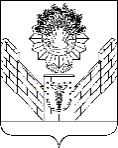 СОВЕТТБИЛИССКОГО СЕЛЬСКОГО ПОСЕЛЕНИЯТБИЛИССКОГО РАЙОНАРЕШЕНИЕот 23 декабря 2019 года                                                                       № 24ст-ца Тбилисская	Для организации единой системы учета и эффективного управления муниципальным имуществом, руководствуясь статьями 125, 209, 215 Гражданского кодекса Российской Федерации, приказом министерства экономического развития Российской Федерации от 30 августа 2011 года № 424 «Об утверждении Порядка ведения органами местного самоуправления реестров муниципального имущества», пунктом 2 Положения о порядке владения, пользования и распоряжения муниципальным имуществом Тбилисского сельского поселения Тбилисского района», утвержденного решением Совета Тбилисского сельского поселения Тбилисского района              от 27 июня 2013 года № 968, руководствуясь статьей 26,58 устава Тбилисского сельского поселения Тбилисского района, Совет Тбилисского сельского поселения Тбилисского района р е ш и л:	1. Утвердить Реестр муниципального имущества Тбилисского сельского поселения Тбилисского района согласно приложению к настоящему решению.	2. Считать утратившим силу решение Совета Тбилисского сельского поселения Тбилисского района от 26 марта 2018 года № 338 «Об утверждении Реестра муниципального имущества Тбилисского сельского поселения Тбилисского района».	3. Контроль за выполнением настоящего решения возложить на постоянную комиссию Совета Тбилисского сельского поселения Тбилисского района по муниципальному имуществу, земельным вопросам и вопросам улучшения жилищных условий, нуждающихся граждан (Алехин).	4. Решение вступает в силу со дня его подписания.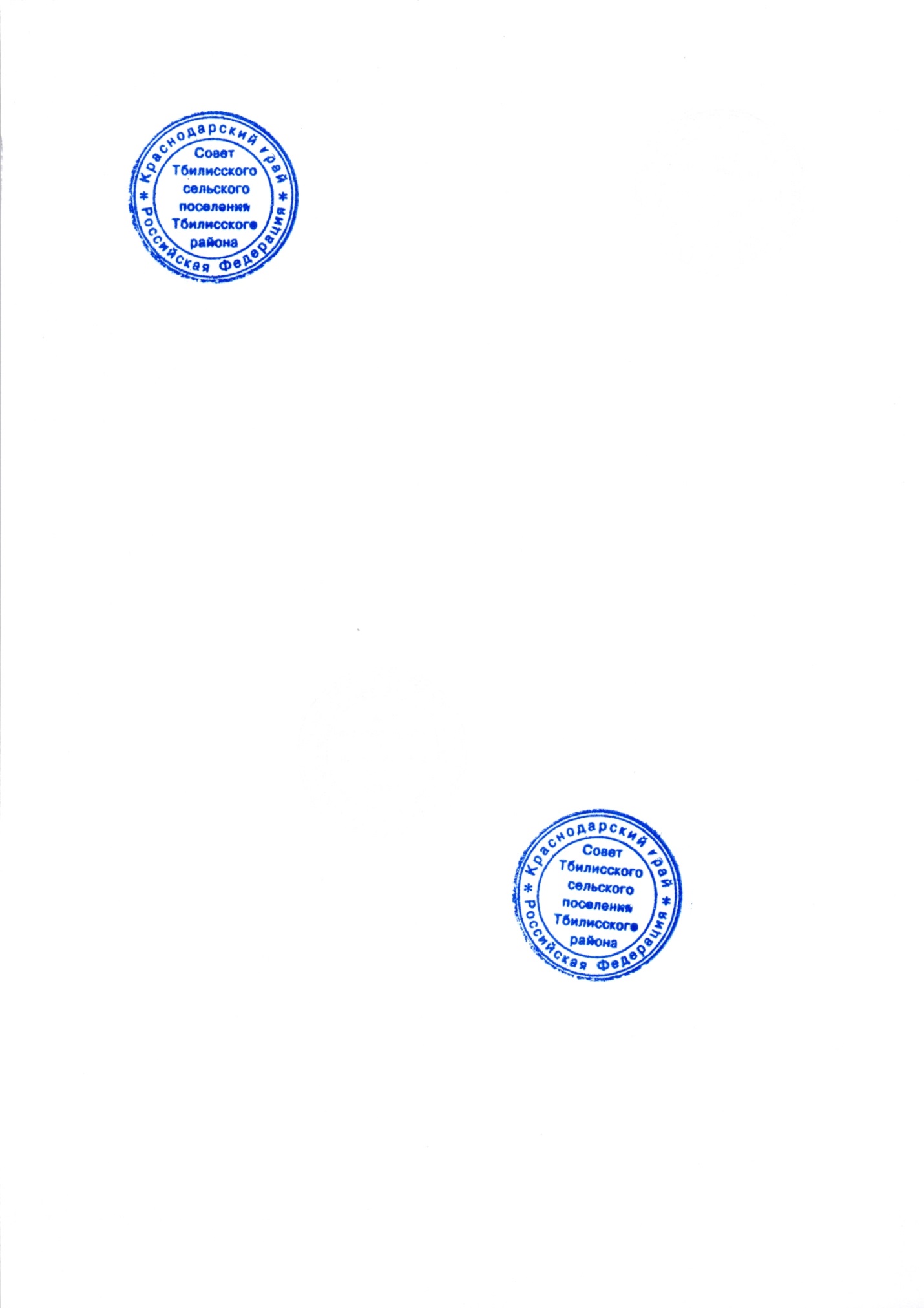 Председатель Совета Тбилисского сельского поселения Тбилисского района 							      Е.Б. СамойленкоГлава Тбилисского сельского поселенияТбилисского района							       А.Н. СтойкинРЕЕСТРмуниципального имуществаТбилисского сельского поселения Тбилисского районаРаздел 1. Сведения о муниципальном недвижимом имуществеРаздел 2. Сведения о муниципальном движимом имуществеРаздел 3. Сведения об акциях и долях в хозяйственных обществах, принадлежащих муниципальному образованиюРаздел 4. Сведения о муниципальных унитарных предприятиях, муниципальных учреждениях, хозяйственных обществах, товариществах, акции, доли (вклады) в уставном (складочном) капитале, которых принадлежат муниципальному образованию, иных юридических лицах, в которых муниципальное образование является учредителем (участником)Глава Тбилисского сельского поселения Тбилисского района 													         А. Н. СтойкинОб утверждении Реестра муниципального имуществаТбилисского сельского поселения Тбилисского районаПРИЛОЖЕНИЕУТВЕРЖДЕНРешением СоветаТбилисского сельского поселенияТбилисского районаот 23 декабря 2019 года № 24№ п/пНаименование недвижимого имуществаАдрес (местоположение) недвижимого имуществаКадастровый номер недвижимого имуществаПлощадь, протяженность и (или) иные параметры, характеризующие физические свойства недвижимого имуществаСведения о Сведения о Сведения о кадастровой стоимости недвижимого имуществаДаты возникновения и прекращения права муниципальной собственности на недвижимое имуществоРеквизиты документов – основания возникновения (прекращения) права муниципальной собственности на недвижимое имуществоРеквизиты документов – основания возникновения (прекращения) права муниципальной собственности на недвижимое имуществоСведения о правообладателе муниципального недвижимого имуществаСведения об установленных в отношении муниципального недвижимого имущества ограничениях (обременениях) с указанием основания и даты их возникновения и прекращения№ п/пНаименование недвижимого имуществаАдрес (местоположение) недвижимого имуществаКадастровый номер недвижимого имуществаПлощадь, протяженность и (или) иные параметры, характеризующие физические свойства недвижимого имуществабалансовой стоимости недвижимого имуществаначисленной амортизации (износе)Сведения о кадастровой стоимости недвижимого имуществаДаты возникновения и прекращения права муниципальной собственности на недвижимое имуществоРеквизиты документов – основания возникновения (прекращения) права муниципальной собственности на недвижимое имуществоРеквизиты документов – основания возникновения (прекращения) права муниципальной собственности на недвижимое имуществоСведения о правообладателе муниципального недвижимого имуществаСведения об установленных в отношении муниципального недвижимого имущества ограничениях (обременениях) с указанием основания и даты их возникновения и прекращения1/1Памятник «Вечный Огонь»Мемориальный  щит -Мемориальный комплекс: братская могила воинов, погибших в годы гражданской и Великой Отечественной войн, 1918-1920 гг., 1942-1943 гг.; памятник землякам,  погибшим в годы Великой Отечественной войныСостав объектов:Памятник воинам афганцам, шагнувшим в бессмертие – 2008г.,  Памятник тбилисцам павшим за Родину – 1978 г. Памятник погибших ликвидаторов ядерных катастроф – 2011 г.Россия, Краснодарский край,Тбилисского района,ст. Тбилисская,ул. Первомайская, д. 41 В23:29:0304040:22Площадь: общая 2414 кв.м.Год ввода в эксплуатацию: 1978, 2008, 2009, 2011Назначение: нежилое, инвентарный номер:16917, литер: А 125287,3033353,800,0031 октября 2011 годаАкт приема – передачи муниципальной собственности от 26 декабря 2006 годаСвидетельство о ГРП от 31 октября 2011 года  бланк серия 23-АИ №880463(№ 23-23-04/025/2011-123 от 28.10.2011г.)Акт приема – передачи муниципальной собственности от 26 декабря 2006 годаСвидетельство о ГРП от 31 октября 2011 года  бланк серия 23-АИ №880463(№ 23-23-04/025/2011-123 от 28.10.2011г.)Тбилисское сельское поселение Тбилисского районаограничения (обременения) отсутствуют1/2Кладбищеземельный участокКраснодарский край, р-н Тбилисский,ст-ца Тбилисская,кладбище23:29:0304300:85Площадь: 109667+/-232 кв.м.10,0044478741,8628 февраля 2012 годаАкт приема – передачи муниципальной собственности от 26 декабря 2006 годаСвидетельство о ГРП от 28 февраля 2012 года  бланк серия 23-АИ №853731(№23-23-04/002/2012-367 от 28.02.2012г.)Акт приема – передачи муниципальной собственности от 26 декабря 2006 годаСвидетельство о ГРП от 28 февраля 2012 года  бланк серия 23-АИ №853731(№23-23-04/002/2012-367 от 28.02.2012г.)Тбилисское сельское поселение Тбилисского районаограничения (обременения) отсутствуют1/3ПлотинаРоссия, Краснодарский край, Тбилисский район, ст. Тбилисская,р. Кубань южная часть ст. Тбилисская23:29:0301000:727Общая протяженность531 м.Год ввода в эксплуатацию: 2002Назначение: гидротехническое, инвентарный номер:16537, литер: П1,000,000,0019 мая 2008 годаАкт приема – передачи муниципальной собственности от 21  июля 2008 годаСвидетельство о ГРП от 19 мая 2008 года  бланк серия 23-АИ №521280(№23-23-04/006/2011-757 от 18.05.2011 г.)Акт приема – передачи муниципальной собственности от 21  июля 2008 годаСвидетельство о ГРП от 19 мая 2008 года  бланк серия 23-АИ №521280(№23-23-04/006/2011-757 от 18.05.2011 г.)Тбилисское сельское поселение Тбилисского районаограничения (обременения) отсутствуют1/4ПлотинаРоссия, Краснодарский край, Тбилисский район,р. Сухой Лог 7 км. Юго – западнее от пос. Октябрьский23:29:0301000:728Протяженность: 234 м.Год ввода в эксплуатацию: 1960Назначение: гидротехническое, инвентарный номер:16536, литер: П1,000,000,0019 мая2008 годаАкт приема – передачи муниципальной собственности от 21  июля 2008 годаСвидетельство о ГРП от 19 мая 2008 года  бланк серия 23-АИ №521279(№23-23-04/006/2011-758 от 18.05.2011г.)Акт приема – передачи муниципальной собственности от 21  июля 2008 годаСвидетельство о ГРП от 19 мая 2008 года  бланк серия 23-АИ №521279(№23-23-04/006/2011-758 от 18.05.2011г.)Тбилисское сельское поселение Тбилисского районаограничения (обременения) отсутствуют1/5ПлотинаРоссия, Краснодарский край, Тбилисский район,п. Терновый, 3,0 км от устья реки Цыганка, южная часть п. Терновый23:29:0000000:331Протяженность: 208,92 м.Год ввода в эксплуатацию: 1977Назначение: коммунальное сооружение1,000,000,0020 августа2012 годаАкт приема – передачи муниципальной собственности от 26 декабря 2006 годаСвидетельство о ГРП от 20 августа 2012 года  бланк серия 23-АК №967177(№ 23-23-04/018/2012-573)Акт приема – передачи муниципальной собственности от 26 декабря 2006 годаСвидетельство о ГРП от 20 августа 2012 года  бланк серия 23-АК №967177(№ 23-23-04/018/2012-573)Тбилисское сельское поселение Тбилисского районаограничения (обременения) отсутствуют1/6ПлотинаРоссия, Краснодарский край, Тбилисский район,п. Терновый, 3,0 км от устья реки Цыганка, южная часть п. Терновый23:29:0000000:353Протяженность: 207,14 м.Год ввода в эксплуатацию: 1977Назначение: коммунальное сооружение1,000,000,0020 августа2012 годаАкт приема – передачи муниципальной собственности от 26 декабря 2006 годаСвидетельство о ГРП от 20 августа 2012 года  бланк серия 23-АК №967178(№ 23-23-04/018/2012-574)Акт приема – передачи муниципальной собственности от 26 декабря 2006 годаСвидетельство о ГРП от 20 августа 2012 года  бланк серия 23-АК №967178(№ 23-23-04/018/2012-574)Тбилисское сельское поселение Тбилисского районаограничения (обременения) отсутствуют1/7Здание административноеКраснодарский край, Тбилисский район, с/п Тбилисское, ст-ца Тбилисская, ул. Новая, д 3323:29:0304120:88Площадь: 631,90 кв.м.Год ввода в эксплуатацию: 1980Этажность:3Подземная этажность: 1Инвентарный номер: 10777, литер: А, под/АНазначение: нежилое4314 509,742475510, 3517090613,8414 июня2011 годаАкт приема – передачи муниципальной собственности от 26 декабря 2006 годаСвидетельство о ГРП от 14 июня 2011 года  бланк серия 23-АИ №529822(№ 23-23-04/013/2011-517)Акт приема – передачи муниципальной собственности от 26 декабря 2006 годаСвидетельство о ГРП от 14 июня 2011 года  бланк серия 23-АИ №529822(№ 23-23-04/013/2011-517)Тбилисское сельское поселение Тбилисского районазакреплено в оперативное управление МКУ «Учреждение по ОХД ОМС Тбилисского сельского поселения Тбилисского района»ограничения (обременения) отсутствуют1/8ГаражКраснодарский край, Тбилисский район, с/п Тбилисское, ст-ца Тбилисская, ул. Новая, д 3323:29:0304120:87Площадь: 25,30 кв.м.Год ввода в эксплуатацию: 1980Этажность:1Назначение: нежилое69269,5869269,58189112,9406 июня 2011 годаАкт приема – передачи муниципальной собственности от 26 декабря 2006 годаСвидетельство о ГРП от 06 июня 2011 года  бланк серия 23-АИ №529666(№ 23-23-04/013/2011-455 от 03.06.2011г.)Акт приема – передачи муниципальной собственности от 26 декабря 2006 годаСвидетельство о ГРП от 06 июня 2011 года  бланк серия 23-АИ №529666(№ 23-23-04/013/2011-455 от 03.06.2011г.)Тбилисское сельское поселение Тбилисского районазакреплено в оперативное управление МКУ «Учреждение по ОХД ОМС Тбилисского сельского поселения Тбилисского района»ограничения (обременения) отсутствуют1/9Строение основное, назначение: нежилое здание кинотеатра «Юбилейный»Россия, Краснодарский край, Тбилисский район, ст. Тбилисская, ул. Октябрьская, д. 18023:29:0304038:442Площадь: 1378,8 кв.м.Год ввода в эксплуатацию: 1972Этажность:3(в т.ч. 1 подземный)Инвентарный номер 1547034669 974,817066 675,4424529817,1629 мая2012 годаАкт приема – передачи муниципальной собственности от 26 декабря 2006 годаСвидетельство о ГРП от 29 мая 2012 года  бланк серия 23-АК №282832(№ 23-23-04/018/2012-007 от 28.05.2012г.)Свидетельство о ГРП от 24 марта 2014 года бланк серия 23-АМ №470348(№ 23-23-04/007/2014-470 от 24.03.2014г.)Постановление администрации Тбилисского сельского поселения Тбилисского района  № 40 от 24.01.2013 г.Акт приема – передачи муниципальной собственности от 26 декабря 2006 годаСвидетельство о ГРП от 29 мая 2012 года  бланк серия 23-АК №282832(№ 23-23-04/018/2012-007 от 28.05.2012г.)Свидетельство о ГРП от 24 марта 2014 года бланк серия 23-АМ №470348(№ 23-23-04/007/2014-470 от 24.03.2014г.)Постановление администрации Тбилисского сельского поселения Тбилисского района  № 40 от 24.01.2013 г.Тбилисское сельское поселение Тбилисского районазакреплено в оперативное управлениеМАУК «Юбилейный»ограничения (обременения) отсутствуют1/10Здание МБУК «Тбилисский КДЦ»назначение: нежилоеКраснодарский край, Тбилисский район, с/п Тбилисское, ст-ца Тбилисская, ул. Базарная, д 14523:29:0304055:11Площадь: 749,7 кв.м.Год ввода в эксплуатацию: 1961Этажность:16528 191,056404 406,506272559,0020 августа2012 годаАкт приема – передачи муниципальной собственности от 26 декабря 2006 годаСвидетельство о ГРП от 20 августа 2012 года  бланк серия 23-АК №967164(№ 23-23-04/018/2012-578 от 20.08.2012г.)Свидетельство о ГРП от 24 марта 2014 года бланк серия 23-АМ №470451(№23-23-04/007/2014-475 от 24.03.2014г.)Акт приема – передачи муниципальной собственности от 26 декабря 2006 годаСвидетельство о ГРП от 20 августа 2012 года  бланк серия 23-АК №967164(№ 23-23-04/018/2012-578 от 20.08.2012г.)Свидетельство о ГРП от 24 марта 2014 года бланк серия 23-АМ №470451(№23-23-04/007/2014-475 от 24.03.2014г.)Тбилисское сельское поселение Тбилисского районазакреплено в оперативное управлениеМБУК «Тбилисский КДЦ»ограничения (обременения) отсутствуют1/11Здание клуба микрорайона «Гречишкинский элеватор»назначение: нежилоеКраснодарский край, Тбилисский район, с/п Тбилисское, ст-ца Тбилисская, ул. Элеваторная, д. 7023:29:0304010:129Площадь: 275,4 кв.м.Год ввода в эксплуатацию: 1956Этажность:12270137,431874625,122148254,0020 августа2012 годаАкт приема – передачи муниципальной собственности от 26 декабря 2006 годаСвидетельство о ГРП от 20 августа 2012 года  бланк серия 23-АК №967179(№ 23-23-04/018/2012-575 от 20.08.2012г.)Свидетельство о ГРП от 24 марта 2014 года бланк серия 23-АМ №470452(№23-23-04/007/2014-474 от 24.03.2014г.)Акт приема – передачи муниципальной собственности от 26 декабря 2006 годаСвидетельство о ГРП от 20 августа 2012 года  бланк серия 23-АК №967179(№ 23-23-04/018/2012-575 от 20.08.2012г.)Свидетельство о ГРП от 24 марта 2014 года бланк серия 23-АМ №470452(№23-23-04/007/2014-474 от 24.03.2014г.)Тбилисское сельское поселение Тбилисского районазакреплено в оперативное управлениеМБУК «Тбилисский КДЦ»ограничения (обременения) отсутствуют1/12Клуб поселка сахарного завода ЗданиеКраснодарский край, Тбилисский район, с/п Тбилисское, ст-ца Тбилисская, ул. Толстого, д. 6А23:29:0304016:43Площадь: 598,6 кв.м.Год ввода в эксплуатацию: 1961Этажность:2Подземная этажность:15 942,485 942,484766322,0003 сентября2012 годаАкт приема – передачи муниципальной собственности от 26 декабря 2006 годаСвидетельство о ГРП от  03 сентября 2012 года  бланк серия 23-АК №912094(№ 23-23-04/018/2012-577 от 31.08.2012г.)Свидетельство о ГРП от 24 марта 2014 года бланк серия 23-АМ №470450 (№ 23-23-04/007/2014-476 от 24.03.2014г.)Акт приема – передачи муниципальной собственности от 26 декабря 2006 годаСвидетельство о ГРП от  03 сентября 2012 года  бланк серия 23-АК №912094(№ 23-23-04/018/2012-577 от 31.08.2012г.)Свидетельство о ГРП от 24 марта 2014 года бланк серия 23-АМ №470450 (№ 23-23-04/007/2014-476 от 24.03.2014г.)Тбилисское сельское поселение Тбилисского районазакреплено в оперативное управлениеМБУК «Тбилисский КДЦ»ограничения (обременения) отсутствуют1/13Здание МУК «Северинский КДЦ»Краснодарский край, Тбилисский район, с/п Тбилисское, х. Северин, ул. Ленина, д. 923:29:0305002:210Площадь: 380,70 кв.м.Год ввода в эксплуатацию: 1961Этажность:1Здание (Нежилое здание, Здание МУК "Северинский культурно-досуговый центр")3 052 894,22429 769,903183675,0018 июля2011 годаАкт приема – передачи муниципальной собственности от 26 декабря 2006 годаСвидетельство о ГРП от  18 июля 2011 года  бланк серия 23-АИ №550623 (№ 23-23-04/015/2011-709)Свидетельство о ГРП от 20 марта 2014 года бланк серия 23-АМ №470250 (23-23/004-23/004/001/2016-270/2 от 12.02.2016г.)Акт приема – передачи муниципальной собственности от 26 декабря 2006 годаСвидетельство о ГРП от  18 июля 2011 года  бланк серия 23-АИ №550623 (№ 23-23-04/015/2011-709)Свидетельство о ГРП от 20 марта 2014 года бланк серия 23-АМ №470250 (23-23/004-23/004/001/2016-270/2 от 12.02.2016г.)Тбилисское сельское поселение Тбилисского районазакреплено в оперативное управлениеМБУК «Тбилисский КДЦ»ограничения (обременения) отсутствуют1/14Помещение, назначение: нежилоеКраснодарский край, Тбилисский район, п. Первомайский, ул. Молодежная, д. 523:29:0301002:314Площадь: 145,2 кв.м.Год ввода в эксплуатацию: 1969Этаж:110,00773670,6109 марта2011 годаАкт приема – передачи муниципальной собственности от 26 декабря 2006 годаСвидетельство о ГРП от  09 марта 2011 года  бланк серия 23-АИ №469690(№ 23-23-04/004/2011-307)Свидетельство о ГРП от 20 марта 2014 года бланк серия 23-Ам №470262Акт приема – передачи муниципальной собственности от 26 декабря 2006 годаСвидетельство о ГРП от  09 марта 2011 года  бланк серия 23-АИ №469690(№ 23-23-04/004/2011-307)Свидетельство о ГРП от 20 марта 2014 года бланк серия 23-Ам №470262Тбилисское сельское поселение Тбилисского районазакреплено в оперативное управлениеМБУК «Тбилисский КДЦ»ограничения (обременения) отсутствуют1/15Сооружение комплексная спортивно-игровая площадкаКСИПРоссия, Краснодарский край, Тбилисский район, ст. Тбилисская, ул. Первомайская, д. 27А23:29:0304114:900Площадь: 1000 кв.м.Год ввода в эксплуатацию: 2008Назначение: спортивное2 273 503,9050 522,320,0030 сентября2009 годаРазрешение на ввод объекта в эксплуатацию №Ru 23530000-524 от 03 апреля 2008 года Свидетельство о ГРП от  30 сентября 2009 года  бланк серия 23-АЕ №963595(№ 23-23-04/015/2009-540 от 29.09.2009г.)Разрешение на ввод объекта в эксплуатацию №Ru 23530000-524 от 03 апреля 2008 года Свидетельство о ГРП от  30 сентября 2009 года  бланк серия 23-АЕ №963595(№ 23-23-04/015/2009-540 от 29.09.2009г.)Тбилисское сельское поселение Тбилисского районаограничения (обременения) отсутствуют1/16Земельный участок для размещения сооружения комплексной спортивно-игровой площадкиКСИПРоссия, Краснодарский край, Тбилисский район, ст. Тбилисская, ул. Первомайская, д. 27А23:29:0304114:111Площадь: 1003 +/-22 кв.м.Категория: земли населенных пунктов, вид: для размещения объектов физической культуры и спорта (дворовой спортивной площадки)10,00519022,4107 июля2009 годаПостановление администрации муниципального образования Тбилисский район №594 от 29 мая 2009 года Свидетельство о ГРП от  07 июля 2009 года  бланк серия 23-АЕ №618389 (№ 23-23-04/015/2009-126 от 06.07.2009г.)Постановление администрации муниципального образования Тбилисский район №594 от 29 мая 2009 года Свидетельство о ГРП от  07 июля 2009 года  бланк серия 23-АЕ №618389 (№ 23-23-04/015/2009-126 от 06.07.2009г.)Тбилисское сельское поселение Тбилисского районаограничения (обременения) отсутствуют1/17Земельный участок, категория земель: земли населенных пунктов, вид разрешенного использования: скверы, парки, аллеи, бульварыРоссийская Федерация, Краснодарский край, Тбилисский район, Тбилисское сельское поселение,           ст-ца Тбилисская, ул. Октябрьская, 179 «П».23:29:0304040:32площадью 10838+/-36 кв. м.,решением Совета Тбилисского сельского поселения Тбилисского района № 351 от 24.05.2018, присвоено наименование:«Имени Сотника Андрея Гречишкина»10,007803,3614 июня2011 годаОбъединение 25.09.2018 г.Договор дарения земельного участка от 05 мая 2011 года Свидетельство о ГРП от  14 июня 2011 года  бланк серия 23-АИ №529849 выписка из ЕГРН об основных характеристиках и зарегистрированных правах на объект недвижимости, № 23:29:0304040:32-23/004/2018-1 от 25.09.2018 г. Постановление администрации Тбилисского сельского поселения Тбилисского района № 615 от 28.11.2018 г.Договор дарения земельного участка от 05 мая 2011 года Свидетельство о ГРП от  14 июня 2011 года  бланк серия 23-АИ №529849 выписка из ЕГРН об основных характеристиках и зарегистрированных правах на объект недвижимости, № 23:29:0304040:32-23/004/2018-1 от 25.09.2018 г. Постановление администрации Тбилисского сельского поселения Тбилисского района № 615 от 28.11.2018 г.Тбилисское сельское поселение Тбилисского районаограничения (обременения) отсутствуют1/18Земельный участок для размещения паркаКраснодарский край, р-н Тбилисский, с/п Тбилисское, ст-ца Тбилисская, ул. Базарная, 145 «А»ОАО «Кропоткинское»23:29:0304055:8Площадь: 48660+/-154 кв.м.решением Совета Тбилисского сельского поселения Тбилисского района № 36 от 21.11.2014г, внесение изменений № 363 от 31.05.2018, присвоено наименование: «Парк культуры и отдыха Тбилисского сельского поселения Тбилисского района  имени Семыкина Ивана Ефимовича»35035,200,0035035,2008 апреля2010 годаСоглашение о безвозмездной передаче имущества ОАО «Кропоткинское» в собственность Тбилисского сельского поселения Тбилисского района от 26 февраля 2010 годаСвидетельство о ГРП от  08 апреля 2010 года  бланк серия 23-АЖ №165264(№ 23-23-04/004/2010-585, 07.04.2010г.)Соглашение о безвозмездной передаче имущества ОАО «Кропоткинское» в собственность Тбилисского сельского поселения Тбилисского района от 26 февраля 2010 годаСвидетельство о ГРП от  08 апреля 2010 года  бланк серия 23-АЖ №165264(№ 23-23-04/004/2010-585, 07.04.2010г.)Тбилисское сельское поселение Тбилисского районаограничения (обременения) отсутствуют)1/18Земельный участок для размещения паркаКраснодарский край, р-н Тбилисский, с/п Тбилисское, ст-ца Тбилисская, ул. Базарная, 145 «А»ОАО «Кропоткинское»23:29:0304055:8Элемент благоустройства:асфальтовая скейт площадка - 100 кв.м.год ввода в эксплуатацию2010497 795,5060 841,66Муниципальный контракт №207 от 01.10.2010 года Акт №220 от 24.11.2010 годаМуниципальный контракт №207 от 01.10.2010 года Акт №220 от 24.11.2010 годаТбилисское сельское поселение Тбилисского районаограничения (обременения) отсутствуют)1/19Сооружение спортивной площадкиРоссия, Краснодарский край, Тбилисский район, ст. Тбилисская, ул. Базарная, д. 143А23:29:0304056:64719 152,8 кв.м.933 182,14221 889,800,0008 апреля2010 годаСоглашение о безвозмездной передаче имущества ОАО «Кропоткинское» в собственность Тбилисского сельского поселения Тбилисского района от 26 февраля 2010 годаСвидетельство о ГРП от  08 апреля 2010 года  бланк серия 23-АЖ №165260Соглашение о безвозмездной передаче имущества ОАО «Кропоткинское» в собственность Тбилисского сельского поселения Тбилисского района от 26 февраля 2010 годаСвидетельство о ГРП от  08 апреля 2010 года  бланк серия 23-АЖ №165260Тбилисское сельское поселение Тбилисского районаограничения (обременения) отсутствуют1/20Земельный участок категории: земли населенных пунктов с разрешенным использованием: объекты спортивного назначения: стадионыРоссия, Краснодарский край, Тбилисский район, ст. Тбилисская, ул. Базарная, 143А23:29:0304055:1529 255 кв.м.11781281,050,0011781281,0520 сентября 2017 годаСоглашение о безвозмездной передаче имущества ОАО «Кропоткинское» в собственность Тбилисского сельского поселения Тбилисского района от 26 февраля 2010г.,запись о ГРП №23:29:0304055:15-23/004/2017-1Соглашение о безвозмездной передаче имущества ОАО «Кропоткинское» в собственность Тбилисского сельского поселения Тбилисского района от 26 февраля 2010г.,запись о ГРП №23:29:0304055:15-23/004/2017-1Тбилисское сельское поселение Тбилисского районаограничения (обременения) отсутствуют1/21Наружные сети водоснабжения(новый микрорайон)Россия, Краснодарский край, Тбилисский район, п. Октябрьский, ул. Парковая, ул. Радио, ул. Псурцева, ул. Кубанская, ул. Вишневая, ул. Абрикосовая, ул. Цветная23:29:0301003:1500Протяженность: 5398,6 п.м.Год ввода в эксплуатацию:1993Назначение: водоснабжение10,000,0014 мая2013 годаРешение Тбилисского районного суда Краснодарского края от 25 февраля 2013 года Свидетельство о ГРП от  14 мая  2013 года  бланк серия 23-АЛ №578593(23-23-04/006/2013-819)Постановление администрации Тбилисского сельского поселения Тбилисского района № 345 от 28.05.2014г.Решение Тбилисского районного суда Краснодарского края от 25 февраля 2013 года Свидетельство о ГРП от  14 мая  2013 года  бланк серия 23-АЛ №578593(23-23-04/006/2013-819)Постановление администрации Тбилисского сельского поселения Тбилисского района № 345 от 28.05.2014г.Тбилисское сельское поселение Тбилисского районазакреплено в хозяйственное ведение МУП «Водоканал Тбилисского сельского поселения Тбилисского района»ограничения (обременения) отсутствуют1/22Подземный газопровод низкого давления в санитарной зоне ВЭЛ 110 кв.Россия, Краснодарский край, Тбилисский район, п. Октябрьский, в санитарной зоне ВЭЛ 110 кв (новый микрорайон)23:29:0301000:726Протяженность: 164 м. (163,62  п.м.)Год ввода в эксплуатацию:2000Назначение: газоснабжение, нежилое10,000,0022 апреля2013 годаРешение Тбилисского районного суда Краснодарского края от 25 февраля 2013 года Свидетельство о ГРП от  22 апреля  2013 года  бланк серия 23-АЛ №555612(№ 23-23-04/006/2013-813 от 19.04.2013г.)Решение Тбилисского районного суда Краснодарского края от 25 февраля 2013 года Свидетельство о ГРП от  22 апреля  2013 года  бланк серия 23-АЛ №555612(№ 23-23-04/006/2013-813 от 19.04.2013г.)Тбилисское сельское поселение Тбилисского районаограничения (обременения) отсутствуют1/23Подземный газопровод низкого давления по ул. ВишневаяРоссия, Краснодарский край, Тбилисский район, п. Октябрьский, ул. Вишневая(новый микрорайон)23:29:0301003:1499Протяженность: 66 м. (66,17 п.м.)Год ввода в эксплуатацию:2000Назначение: газоснабжение, нежилое10,000,0008 мая2013 годаРешение Тбилисского районного суда Краснодарского края от 25 февраля 2013 года Свидетельство о ГРП от  08 мая  2013 года  бланк серия 23-АЛ №555981(№ 23-23-04/006/2013-814 от 19.04.2013г.)Решение Тбилисского районного суда Краснодарского края от 25 февраля 2013 года Свидетельство о ГРП от  08 мая  2013 года  бланк серия 23-АЛ №555981(№ 23-23-04/006/2013-814 от 19.04.2013г.)Тбилисское сельское поселение Тбилисского районаограничения (обременения) отсутствуют1/24Надземный газопровод низкого давления от ул. Парковая до ул. АбрикосоваяРоссия, Краснодарский край, Тбилисский район, п. Октябрьский, ул. Парковая до ул. Абрикосовая(новый микрорайон)23:29:0301003:1498Протяженность: 3548 м. (3 548,0 п.м)Год ввода в эксплуатацию:2000Назначение: газоснабжение, нежилое10,000,0008 мая2013 годаРешение Тбилисского районного суда Краснодарского края от 25 февраля 2013 года Свидетельство о ГРП от  08 мая  2013 года  бланк серия 23-АЛ №555980(№ 23-23-04/006/2013-816, 19.04.2013г.)Решение Тбилисского районного суда Краснодарского края от 25 февраля 2013 года Свидетельство о ГРП от  08 мая  2013 года  бланк серия 23-АЛ №555980(№ 23-23-04/006/2013-816, 19.04.2013г.)Тбилисское сельское поселение Тбилисского районаограничения (обременения) отсутствуют1/25Подземный газопровод высокого давления по ул. Псурцева от ул. Южная до ШРГПРоссия, Краснодарский край, Тбилисский район, п. Октябрьский, по ул. Псурцева от ул. Южная до ШГРП(новый микрорайон)23:29:0301003:1496Протяженность: 542 м. (541,75 п.м.)Год ввода в эксплуатацию:2000Назначение: газоснабжение, нежилое10,000,0008 мая2013 годаРешение Тбилисского районного суда Краснодарского края от 25 февраля 2013 года Свидетельство о ГРП от  08 мая  2013 года  бланк серия 23-АЛ №555979(№ 23-23-04/006/2013-815 от 19.04.2013г.)Решение Тбилисского районного суда Краснодарского края от 25 февраля 2013 года Свидетельство о ГРП от  08 мая  2013 года  бланк серия 23-АЛ №555979(№ 23-23-04/006/2013-815 от 19.04.2013г.)Тбилисское сельское поселение Тбилисского районаограничения (обременения) отсутствуют1/26Подземный газопровод низкогодавления по ул. Псурцева до ул. ПарковаяРоссия, Краснодарский край, Тбилисский район, п. Октябрьский, по ул. Псурцева до ул. Парковая23:29:0301003:1495Протяженность: 403 м. (403,41 п.м.)Год ввода в эксплуатацию:2000Назначение: газоснабжение, нежилое10,000,0008 мая2013 годаРешение Тбилисского районного суда Краснодарского края от 25 февраля 2013 года Свидетельство о ГРП от  08 мая  2013 года  бланк серия 23-АЛ №555977(№ 23-23-04/006/2013-817 от 19.04.2013г.)Решение Тбилисского районного суда Краснодарского края от 25 февраля 2013 года Свидетельство о ГРП от  08 мая  2013 года  бланк серия 23-АЛ №555977(№ 23-23-04/006/2013-817 от 19.04.2013г.)Тбилисское сельское поселение Тбилисского районаограничения (обременения) отсутствуют1/27ШГРП с РДБК 1-100Краснодарский край, Тбилисский район, п. Октябрьский, ул. Псурцева, д. 21А23:29:0301003:702Площадь: 1,7 кв.м.Год ввода в эксплуатацию:2000Назначение: нежилое10,000,0008 мая2013 годаРешение Тбилисского районного суда Краснодарского края от 25 февраля 2013 года Свидетельство о ГРП от  08 мая  2013 года  бланк серия 23-АЛ №555978 (№ 23-23-04/006/2013-818, 19.04.2013г.)Решение Тбилисского районного суда Краснодарского края от 25 февраля 2013 года Свидетельство о ГРП от  08 мая  2013 года  бланк серия 23-АЛ №555978 (№ 23-23-04/006/2013-818, 19.04.2013г.)Тбилисское сельское поселение Тбилисского районаограничения (обременения) отсутствуют1/28ВЛ-0.4КВ от ТП-ТБ3-557Краснодарский край, Тбилисский р-н, с/п Тбилисское, ст-ца Тбилисская, ул. Московская, д 4Б23:29:0304009:289Высота 4,3 м.Год ввода в эксплуатацию:199210,001,0006 февраля2013 годаРешение Тбилисского районного суда Краснодарского края от 27 ноября 2012 года Свидетельство о ГРП от  06 февраля  2013 года  бланк серия 23-АЛ №097483(№ 23-23-04/001/2013-310, 06.02.2013г.)Решение Тбилисского районного суда Краснодарского края от 27 ноября 2012 года Свидетельство о ГРП от  06 февраля  2013 года  бланк серия 23-АЛ №097483(№ 23-23-04/001/2013-310, 06.02.2013г.)Тбилисское сельское поселение Тбилисского районаограничения (обременения) отсутствуют1/28ВЛ-0.4КВ от ТП-ТБ3-557Краснодарский край, Тбилисский р-н, с/п Тбилисское, ст-ца Тбилисская, ул. Московская, д 4Б23:29:0304009:289напряжение 65 кВ металлический шкаф с электрическим оборудованием – Н=2,50м, установленный на железобетонных столбах – Н= 1,80 м.В том числе: прочие оборудование неразрывно связанное с подстанцией: 100кВА Ф4 П-400 м., 16 опор10,001,0006 февраля2013 годаРешение Тбилисского районного суда Краснодарского края от 27 ноября 2012 года Свидетельство о ГРП от  06 февраля  2013 года  бланк серия 23-АЛ №097483(№ 23-23-04/001/2013-310, 06.02.2013г.)Решение Тбилисского районного суда Краснодарского края от 27 ноября 2012 года Свидетельство о ГРП от  06 февраля  2013 года  бланк серия 23-АЛ №097483(№ 23-23-04/001/2013-310, 06.02.2013г.)Тбилисское сельское поселение Тбилисского районаограничения (обременения) отсутствуют1/29ТП-ТБ-3-64ПКраснодарский край, Тбилисский р-н, с/п Тбилисское, ст-ца Тбилисская, ул. Пистина, д 5А23:29:0304286:564,3 кв.м.Год ввода в эксплуатацию:1999нежилое10,000,0006 февраля2013 годаРешение Тбилисского районного суда Краснодарского края от 27 ноября 2012 года Свидетельство о ГРП от  06 февраля  2013 года  бланк серия 23-АЛ №097481(№ 23-23-04/001/2013-308 от 06.02.2013г.)Решение Тбилисского районного суда Краснодарского края от 27 ноября 2012 года Свидетельство о ГРП от  06 февраля  2013 года  бланк серия 23-АЛ №097481(№ 23-23-04/001/2013-308 от 06.02.2013г.)Тбилисское сельское поселение Тбилисского районаограничения (обременения) отсутствуют1/29ТП-ТБ-3-64ПКраснодарский край, Тбилисский р-н, с/п Тбилисское, ст-ца Тбилисская, ул. Пистина, д 5А23:29:0304286:56мощностью 100 кВА, напряжение 10  кВметаллический шкаф с электрическим оборудованием – Н=2,50м, установленный на железобетонных столбах – Н= 1,80 м.В том числе: прочие оборудование неразрывно связанное с подстанцией: Ф№1-1000 м., 31 опор, СИП-200 м., Ф№ 2-600 м., 23 опоры, СИП-500 м.; Ф№ 3-1200м., 39 опор, СИП-400 м.10,000,0006 февраля2013 годаРешение Тбилисского районного суда Краснодарского края от 27 ноября 2012 года Свидетельство о ГРП от  06 февраля  2013 года  бланк серия 23-АЛ №097481(№ 23-23-04/001/2013-308 от 06.02.2013г.)Решение Тбилисского районного суда Краснодарского края от 27 ноября 2012 года Свидетельство о ГРП от  06 февраля  2013 года  бланк серия 23-АЛ №097481(№ 23-23-04/001/2013-308 от 06.02.2013г.)Тбилисское сельское поселение Тбилисского районаограничения (обременения) отсутствуют1/30ТП-ТБ-3-74ПКраснодарский край, Тбилисский р-н, с/п Тбилисское,  ст-ца Тбилисская, ул. Пистина, д 33А23:29:0304299:42Высота: 4,3 кв.м.Год ввода в эксплуатацию:2001нежилое10,000,0006 февраля2013 годаРешение Тбилисского районного суда Краснодарского края от 27 ноября 2012 года Свидетельство о ГРП от  06 февраля  2013 года  бланк серия 23-АЛ №097478(№ 23-23-04/001/2013-306 от 06.02.2013г.)Решение Тбилисского районного суда Краснодарского края от 27 ноября 2012 года Свидетельство о ГРП от  06 февраля  2013 года  бланк серия 23-АЛ №097478(№ 23-23-04/001/2013-306 от 06.02.2013г.)Тбилисское сельское поселение Тбилисского районаограничения (обременения) отсутствуют1/30ТП-ТБ-3-74ПКраснодарский край, Тбилисский р-н, с/п Тбилисское,  ст-ца Тбилисская, ул. Пистина, д 33А23:29:0304299:42мощностью 100 кВА, напряжение 10 кВметаллический шкаф с электрическим оборудованием – Н=2,50м, установленный на железобетонных столбах – Н= 1,80 м.В том числе: прочие оборудование неразрывно связанное с подстанцией: Ф№1-1150 м., 38 опор; Ф№2-300 м., 10 опор; Ф№ 3-1200 м., 39 опор, СИП-450 м.10,000,0006 февраля2013 годаРешение Тбилисского районного суда Краснодарского края от 27 ноября 2012 года Свидетельство о ГРП от  06 февраля  2013 года  бланк серия 23-АЛ №097478(№ 23-23-04/001/2013-306 от 06.02.2013г.)Решение Тбилисского районного суда Краснодарского края от 27 ноября 2012 года Свидетельство о ГРП от  06 февраля  2013 года  бланк серия 23-АЛ №097478(№ 23-23-04/001/2013-306 от 06.02.2013г.)Тбилисское сельское поселение Тбилисского районаограничения (обременения) отсутствуют1/31ТП-ТБ15-580ПКраснодарский край, Тбилисский р-н, с/п Тбилисское, ст-ца Тбилисская, ул. Тифлисская, д 28А23:29:0304264:425,6 кв.м.Год ввода в эксплуатацию:2001,нежилое10,000,0006 февраля2013 годаРешение Тбилисского районного суда Краснодарского края от 27 ноября 2012 года Свидетельство о ГРП от  06 февраля  2013 года  бланк серия 23-АЛ №097482(№23-23-04/001/2013-309, 06.02.2013г.)Решение Тбилисского районного суда Краснодарского края от 27 ноября 2012 года Свидетельство о ГРП от  06 февраля  2013 года  бланк серия 23-АЛ №097482(№23-23-04/001/2013-309, 06.02.2013г.)Тбилисское сельское поселение Тбилисского районаограничения (обременения) отсутствуют1/31ТП-ТБ15-580ПКраснодарский край, Тбилисский р-н, с/п Тбилисское, ст-ца Тбилисская, ул. Тифлисская, д 28А23:29:0304264:42мощностью 250 кВА, напряжение 10  кВметаллический шкаф 2,98*1,89 с электрическим оборудованием – Н=2,40 м., установленный на железобетон фундаменте.В том числе: прочие оборудование неразрывно связанное с подстанцией: Ф№ 1-250м., 9 опор; Ф№2- 250 м.,10 опор; Ф№3-750 м., 22 опоры; Ф№ 4-1400 м., 44 опоры.10,000,0006 февраля2013 годаРешение Тбилисского районного суда Краснодарского края от 27 ноября 2012 года Свидетельство о ГРП от  06 февраля  2013 года  бланк серия 23-АЛ №097482(№23-23-04/001/2013-309, 06.02.2013г.)Решение Тбилисского районного суда Краснодарского края от 27 ноября 2012 года Свидетельство о ГРП от  06 февраля  2013 года  бланк серия 23-АЛ №097482(№23-23-04/001/2013-309, 06.02.2013г.)Тбилисское сельское поселение Тбилисского районаограничения (обременения) отсутствуют1/32Артезианская скважина №72933Россия, Краснодарский край, Тбилисский район, х. Северинул. Мира, д. 2А23:29:0305005:545Глубина: 167,3 м.Год ввода в эксплуатацию:1977Назначение: водоснабжение182 310,00182 310,000,0030 января2012 годаАкт приема – передачи муниципальной собственности от 26 декабря 2006 годаСвидетельство о ГРП от 30 января 2012 года  бланк серия 23-АИ №848180(23-23-04/004/2012-156, 27.01.2012г.)Постановление администрации Тбилисского сельского поселения Тбилисского района № 250 от 18.04.2014 г.Акт приема – передачи муниципальной собственности от 26 декабря 2006 годаСвидетельство о ГРП от 30 января 2012 года  бланк серия 23-АИ №848180(23-23-04/004/2012-156, 27.01.2012г.)Постановление администрации Тбилисского сельского поселения Тбилисского района № 250 от 18.04.2014 г.Тбилисское сельское поселение Тбилисского районазакреплено в хозяйственное ведение МУП «Водоканал Тбилисского сельского поселения Тбилисского района» ограничения (обременения) отсутствуют1/33Земельный участок для размещения объекта коммунального хозяйства (артезианской скважины)Россия, Краснодарский край, р-н Тбилисский, с/п Тбилисское, х. Северинул. Мира, 2 «А»23:29:0501000:5865657 +/- 53 кв.м.10,00313510,9428 декабря 2012 годаСвидетельство о ГРП от 28 декабря 2012 года  бланк серия 23-АЛ №091382(23-23-04/026/2012-636)Свидетельство о ГРП от 28 декабря 2012 года  бланк серия 23-АЛ №091382(23-23-04/026/2012-636)Тбилисское сельское поселение Тбилисского районаограничения (обременения) отсутствуют1/34Артезианская скважина №1283Россия, Краснодарский край, Тбилисский район, х.Северинул. Ленина 11А Назначение: водоснабжение23:29:0305005:544Глубина: 210 м.Год ввода в эксплуатацию:198195 547,0095 547,000,0030 января2012 годаАкт приема – передачи муниципальной собственности от 26 декабря 2006 годаСвидетельство о ГРП от 30 января 2012 года  бланк серия 23-АИ №848177(23-23-04/004/2012-154, 27.01.2012г.)Постановление администрации Тбилисского сельского поселения Тбилисского района № 250 от 18.04.2014 г.Акт приема – передачи муниципальной собственности от 26 декабря 2006 годаСвидетельство о ГРП от 30 января 2012 года  бланк серия 23-АИ №848177(23-23-04/004/2012-154, 27.01.2012г.)Постановление администрации Тбилисского сельского поселения Тбилисского района № 250 от 18.04.2014 г.Тбилисское сельское поселение Тбилисского районазакреплено в хозяйственное ведение МУП «Водоканал Тбилисского сельского поселения Тбилисского района»ограничения (обременения) отсутствуют1/35Артезианская скважина№ 7445Краснодарский край, р-н Тбилисский, с/п Тбилисское,п. Терновыйотделение №5, 150 м, на северо – восток от поселка23:29:0301000:549Глубина: 204 м.Год ввода в эксплуатацию:1958248 484,21248 484,210,0030 января2012 годаАкт приема – передачи муниципальной собственности от 26 декабря 2006 годаСвидетельство о ГРП от 30 января 2012 года  бланк серия 23-АИ №848181(23-23-04/004/2012-155, 27.01.2012г.)Постановление администрации Тбилисского сельского поселения Тбилисского района № 250 от 18.04.2014 г.Акт приема – передачи муниципальной собственности от 26 декабря 2006 годаСвидетельство о ГРП от 30 января 2012 года  бланк серия 23-АИ №848181(23-23-04/004/2012-155, 27.01.2012г.)Постановление администрации Тбилисского сельского поселения Тбилисского района № 250 от 18.04.2014 г.Тбилисское сельское поселение Тбилисского районазакреплено в хозяйственное ведение МУП «Водоканал Тбилисского сельского поселения Тбилисского района»ограничения (обременения) отсутствуют1/36Земельный участок для размещения объекта коммунального хозяйства (артезианской скважины)Краснодарский край, р-н Тбилисский, с/п Тбилисское,п. Терновый,отделение №5, 150 м на северо – восток от поселка23:29:0301000:5924716 +/- 48 кв.м.10,00185338,8028 декабря 2012 годаСвидетельство о ГРП от 28 декабря 2012 года  бланк серия 23-АЛ №091500(23-23-04/026/2012-637)Свидетельство о ГРП от 28 декабря 2012 года  бланк серия 23-АЛ №091500(23-23-04/026/2012-637)Тбилисское сельское поселение Тбилисского районаограничения (обременения) отсутствуют1/37Артезианская скважина №5524Россия, Краснодарский край, Тбилисский район,п. Октябрьский,ул. Мира, 4523:29:0301003:1247Глубина: 168 м.Год ввода в эксплуатацию:1977131 653,24131 653,240,0030 января2012 годаАкт приема – передачи муниципальной собственности от 26 декабря 2006 годаСвидетельство о ГРП от 30 января 2012 года  бланк серия 23-АИ №848178(23-23-04/004/2012-157, 27.01.2012г.)Постановление администрации Тбилисского сельского поселения Тбилисского района № 250 от 18.04.2014 г.Акт приема – передачи муниципальной собственности от 26 декабря 2006 годаСвидетельство о ГРП от 30 января 2012 года  бланк серия 23-АИ №848178(23-23-04/004/2012-157, 27.01.2012г.)Постановление администрации Тбилисского сельского поселения Тбилисского района № 250 от 18.04.2014 г.Тбилисское сельское поселение Тбилисского районазакреплено в хозяйственное ведение МУП «Водоканал Тбилисского сельского поселения Тбилисского района»ограничения (обременения) отсутствуют1/38Земельный участок для размещения объекта коммунального хозяйства (артезианской скважины)Россия, Краснодарский край, р-н Тбилисский, с/п Тбилисское,п. Октябрьский,ул. Мира, 4523:29:0301003:12973682 +/- 42кв.м.10,00163259,8828 декабря 2012 годаСвидетельство о ГРП от 28 декабря 2012 года  бланк серия 23-АЛ №091384(23-23-04/026/2012-634)Свидетельство о ГРП от 28 декабря 2012 года  бланк серия 23-АЛ №091384(23-23-04/026/2012-634)Тбилисское сельское поселение Тбилисского районаограничения (обременения) отсутствуют1/39Артезианская скважина №5523Российская Федерация, Краснодарский край, Тбилисский муниципальный район, Тбилисское сельское поселение, п. Первомайский, отделение № 3 в 280 м на северо-восток от поселка23:29:0301000:562Глубина: 342 м.Год ввода в эксплуатацию:1977169 160,00169 160,000,0026 марта2012 годаАкт приема – передачи муниципальной собственности от 26 декабря 2006 годаСвидетельство о ГРП от 26 марта 2012 года  бланк серия 23-АИ №870611(№ 23-23-04/004/2012-567,23.03.2012г.)Постановление администрации Тбилисского сельского поселения Тбилисского района № 250 от 18.04.2014 г.Акт приема – передачи муниципальной собственности от 26 декабря 2006 годаСвидетельство о ГРП от 26 марта 2012 года  бланк серия 23-АИ №870611(№ 23-23-04/004/2012-567,23.03.2012г.)Постановление администрации Тбилисского сельского поселения Тбилисского района № 250 от 18.04.2014 г.Тбилисское сельское поселение Тбилисского районазакреплено в хозяйственное ведение МУП «Водоканал Тбилисского сельского поселения Тбилисского района»ограничения (обременения) отсутствуют1/40Земельный участок для размещения объекта коммунального хозяйства (артезианской скважины)Россия, Краснодарский край, р-н Тбилисский, с/п Тбилисское, п. Первомайский, ул. Центральная, 5 «А»23:29:0301002:3013608 +/- 42 кв.м10,00141505,7628 декабря 2012 годаСвидетельство о ГРП от 28 декабря 2012 года  бланк серия 23-АЛ №091496(23-23-04/026/2012-633)Свидетельство о ГРП от 28 декабря 2012 года  бланк серия 23-АЛ №091496(23-23-04/026/2012-633)Тбилисское сельское поселение Тбилисского районаограничения (обременения) отсутствуют1/41Артезианская скважина  №40882Россия, Краснодарский край, Тбилисский район,ст. Тбилисская, ул. Толстого, 2А23:29:0304310:80Глубина: 480 м.Год ввода в эксплуатацию:1978Назначение иное сооружение (хозяйственно-питьевое водоснабжение)1,001,000,0026 марта2012 годаАкт приема – передачи муниципальной собственности от 26 декабря 2006 годаСвидетельство о ГРП от 26 марта 2012 года  бланк серия 23-АИ №870933(23-23-04/004/2012-565,23.03.2012г.)Постановление администрации Тбилисского сельского поселения Тбилисского района № 250 от 18.04.2014 г.Акт приема – передачи муниципальной собственности от 26 декабря 2006 годаСвидетельство о ГРП от 26 марта 2012 года  бланк серия 23-АИ №870933(23-23-04/004/2012-565,23.03.2012г.)Постановление администрации Тбилисского сельского поселения Тбилисского района № 250 от 18.04.2014 г.Тбилисское сельское поселение Тбилисского районазакреплено в хозяйственное ведение МУП «Водоканал Тбилисского сельского поселения Тбилисского района»ограничения (обременения) отсутствуют1/42Земельный участок для размещения объекта коммунального хозяйства (артезианской скважины)Россия, Краснодарский край, Тбилисский район,ст. Тбилисская, ул. Толстого, 2А23:29:0304310:811024 +/- 22 кв.м.10,00245749,7628 декабря 2012 годаСвидетельство о ГРП от 28 декабря 2012 года  бланк серия 23-АЛ №091497№ 23-23-04/026/2012-642Свидетельство о ГРП от 28 декабря 2012 года  бланк серия 23-АЛ №091497№ 23-23-04/026/2012-642Тбилисское сельское поселение Тбилисского районаограничения (обременения) отсутствуют1/43Артезианская скважина №7338Россия, Краснодарский край, р-н Тбилисский, в 400 м по направлению на юго-восток от здания конторы ОАО «Кропоткинское» в пос. Восточный23:29:0301000:561Глубина: 342 м.Год ввода в эксплуатацию:1977Иное сооружение (хозяйственно-питьевое водоснабжение)166 422,50 166 422,500,0026 марта2012 годаАкт приема – передачи муниципальной собственности от 26 декабря 2006 годаСвидетельство о ГРП от 26 марта 2012 года  бланк серия 23-АИ №870613(23-23-04/004/2012-564, 23.03.2012г.)Постановление администрации Тбилисского сельского поселения Тбилисского района № 250 от 18.04.2014 г.Акт приема – передачи муниципальной собственности от 26 декабря 2006 годаСвидетельство о ГРП от 26 марта 2012 года  бланк серия 23-АИ №870613(23-23-04/004/2012-564, 23.03.2012г.)Постановление администрации Тбилисского сельского поселения Тбилисского района № 250 от 18.04.2014 г.Тбилисское сельское поселение Тбилисского районазакреплено в хозяйственное ведение МУП «Водоканал Тбилисского сельского поселения Тбилисского района»ограничения (обременения) отсутствуют1/44Земельный участок для размещения объекта коммунального хозяйства (артезианской скважины)Россия, Краснодарский край, Тбилисский район,в 400 м по направлению на юго-восток от здания конторы ОАО «Кропоткинское» в пос. Восточном23:29:0301000:5913760 +/- 43 кв.м10,00153032,0028 декабря 2012 годаСвидетельство о ГРП от 28 декабря 2012 года  бланк серия 23-АЛ №091499(23-23-04/026/2012-639)Свидетельство о ГРП от 28 декабря 2012 года  бланк серия 23-АЛ №091499(23-23-04/026/2012-639)Тбилисское сельское поселение Тбилисского районаограничения (обременения) отсутствуют1/45Артезианская скважина№6848Краснодарский край, Тбилисский р-н, с/п Тбилисское, п. Мирныйул. Северная, д.  1 «А»23:29:0301005:193Глубина: 240 м.Год ввода в эксплуатацию:1980342 468,01342 468,010,0030 января2012 годаАкт приема – передачи муниципальной собственности от 26 декабря 2006 годаСвидетельство о ГРП от 30 января 2012 года  бланк серия 23-АИ №848179(23-23-04/004/2012-158,27.01.2012г.)Постановление администрации Тбилисского сельского поселения Тбилисского района № 250 от 18.04.2014 г.Акт приема – передачи муниципальной собственности от 26 декабря 2006 годаСвидетельство о ГРП от 30 января 2012 года  бланк серия 23-АИ №848179(23-23-04/004/2012-158,27.01.2012г.)Постановление администрации Тбилисского сельского поселения Тбилисского района № 250 от 18.04.2014 г.Тбилисское сельское поселение Тбилисского районазакреплено в хозяйственное ведение МУП «Водоканал Тбилисского сельского поселения Тбилисского района»ограничения (обременения) отсутствуют1/46Земельный участок для размещения объекта коммунального хозяйства (артезианской скважины)Россия, Краснодарский край, р-н Тбилисский, с/п Тбилисское,п. Мирный,ул. Северная, 1 «А»23:29:0301005:1953600 +/- 42 кв.м10,0098064,0028 декабря 2012 годаСвидетельство о ГРП от 28 декабря 2012 года  бланк серия 23-АЛ №09138823-23-04/026/2012-635)Свидетельство о ГРП от 28 декабря 2012 года  бланк серия 23-АЛ №09138823-23-04/026/2012-635)Тбилисское сельское поселение Тбилисского районаограничения (обременения) отсутствуют1/47Артезианская скважина №2490Россия, Краснодарский край, Тбилисский район,ст. Тбилисская, ул. Базарная, 214Ж23:29:0304073:42Глубина: 240 м.Год ввода в эксплуатацию:1968Назначение иное сооружение (хозяйственно-питьевое водоснабжение)33921,0033921,000,0026 марта2012 годаАкт приема – передачи муниципальной собственности от 26 декабря 2006 годаСвидетельство о ГРП от 26 марта 2012 года  бланк серия 23-АИ №87061223-23-04/004/2012-566,23.03.2012г.)Постановление администрации Тбилисского сельского поселения Тбилисского района № 250 от 18.04.2014 г.Акт приема – передачи муниципальной собственности от 26 декабря 2006 годаСвидетельство о ГРП от 26 марта 2012 года  бланк серия 23-АИ №87061223-23-04/004/2012-566,23.03.2012г.)Постановление администрации Тбилисского сельского поселения Тбилисского района № 250 от 18.04.2014 г.Тбилисское сельское поселение Тбилисского районазакреплено в хозяйственное ведение МУП «Водоканал Тбилисского сельского поселения Тбилисского района»ограничения (обременения) отсутствуют1/48Земельный участок для размещения объекта коммунального хозяйства (артезианской скважины)Краснодарский край, р-н Тбилисский,ст. Тбилисская, ул. Базарная, 214 «Ж»23:29:0304053:4293162 +/- 39 кв.м.10,00758848,3828 декабря 2012 годаСвидетельство о ГРП от 28 декабря 2012 года  бланк серия 23-АЛ №091498(23-23-04/026/2012-638)Свидетельство о ГРП от 28 декабря 2012 года  бланк серия 23-АЛ №091498(23-23-04/026/2012-638)Тбилисское сельское поселение Тбилисского районаограничения (обременения) отсутствуют1/49Артезианская скважина №1821Краснодарский край, р-н Тбилисский, с/п Тбилисское, ст-ца Тбилисская, 2,7 км на юго-восток от восточной окраины станицы23:29:0307000:183Глубина: 196 м.Год ввода в эксплуатацию:1962нежилое1,000,000,0021 июня2013 годаРешение Тбилисского районного суда Краснодарского края от 17 апреля 2013 года Свидетельство о ГРП от 21 июня 2013 года  бланк серия 23-АЛ №696996(№ 23-23-04/019/2013-407,21.06.2013г.)Решение Тбилисского районного суда Краснодарского края от 17 апреля 2013 года Свидетельство о ГРП от 21 июня 2013 года  бланк серия 23-АЛ №696996(№ 23-23-04/019/2013-407,21.06.2013г.)Тбилисское сельское поселение Тбилисского районаограничения (обременения) отсутствуют1/50КоллекторРоссия, Краснодарский край, Тбилисский район,ст. Тбилисская23:29:0301000:729Протяженность: 14359,1 м.Год ввода в эксплуатацию: 1993Назначение: производственное, инвентарный номер:1427010,000,00 28 февраля2012 годаАкт приема – передачи муниципальной собственности от 26 декабря 2006 годаСвидетельство о ГРП от 28 февраля 2012 года  бланк серия 23-АИ №853725 (23-23-04/002/2012-356)Хоз.вед. 23-23-04/017/2014-282 от 31.07.14г.Постановление администрации Тбилисского сельского поселения Тбилисского района № 508 от 23.07.2012 г., № 130 от 06.03.2014г.Акт приема – передачи муниципальной собственности от 26 декабря 2006 годаСвидетельство о ГРП от 28 февраля 2012 года  бланк серия 23-АИ №853725 (23-23-04/002/2012-356)Хоз.вед. 23-23-04/017/2014-282 от 31.07.14г.Постановление администрации Тбилисского сельского поселения Тбилисского района № 508 от 23.07.2012 г., № 130 от 06.03.2014г.Тбилисское сельское поселение Тбилисского районазакреплено в хозяйственное ведение МУП «ЖКХ Тбилисского сельского поселения Тбилисского района»ограничения (обременения) отсутствуют1/51Здание лабораторииКраснодарский край, Тбилисский р-н, с/п Тбилисское, ст-ца Тбилисская, ул. Октябрьская, д. 2Б23:29:0304310:76Площадь: 28,4 кв.м.Год ввода в эксплуатацию: 1993 Этажность:1Нежилое зданиеНазначение: производственное, инвентарный номер:199010,00566917,1828 февраля2012 годаАкт приема – передачи муниципальной собственности от 26 декабря 2006 годаСвидетельство о ГРП от 28 февраля 2012 года  бланк серия 23-АИ №853724Хоз.вед. 23-23-04/027/2014-303 от 12.12.14г.Постановление администрации Тбилисского сельского поселения Тбилисского района № 508 от 23.07.2012 г., № 130 от 06.03.2014г.Акт приема – передачи муниципальной собственности от 26 декабря 2006 годаСвидетельство о ГРП от 28 февраля 2012 года  бланк серия 23-АИ №853724Хоз.вед. 23-23-04/027/2014-303 от 12.12.14г.Постановление администрации Тбилисского сельского поселения Тбилисского района № 508 от 23.07.2012 г., № 130 от 06.03.2014г.Тбилисское сельское поселение Тбилисского районазакреплено в хозяйственное ведение МУП «ЖКХ Тбилисского сельского поселения Тбилисского района»ограничения (обременения) отсутствуют1/52Здание хлораторнойКраснодарский край, Тбилисский р-н,с/п Тбилисское, ст-ца Тбилисская, ул. Октябрьская, д. 2Б23:29:0304038:132Площадь: 69,7 кв.м.Год ввода в эксплуатацию: 1993 Этажность:1Назначение: нежилое здание10,00992134,2828 февраля2012 годаАкт приема – передачи муниципальной собственности от 26 декабря 2006 годаСвидетельство о ГРП от 28 февраля 2012 года  бланк серия 23-АИ №853729Хоз.вед. 23-23-04/027/2014-302 от 12.12.14г.Постановление администрации Тбилисского сельского поселения Тбилисского района № 508 от 23.07.2012 г., № 130 от 06.03.2014г.Акт приема – передачи муниципальной собственности от 26 декабря 2006 годаСвидетельство о ГРП от 28 февраля 2012 года  бланк серия 23-АИ №853729Хоз.вед. 23-23-04/027/2014-302 от 12.12.14г.Постановление администрации Тбилисского сельского поселения Тбилисского района № 508 от 23.07.2012 г., № 130 от 06.03.2014г.Тбилисское сельское поселение Тбилисского районазакреплено в хозяйственное ведение МУП «ЖКХ Тбилисского сельского поселения Тбилисского района»ограничения (обременения) отсутствуют1/53Здание РНС-1Россия, Краснодарский край, Тбилисский район,ст. Тбилисская, ул. Первомайская, д. 39Г23:29:0304114:866Площадь: 112,6 кв.м.Год ввода в эксплуатацию:1993Назначение: нежилое здание10,001390531,1828 февраля2012 годаАкт приема – передачи муниципальной собственности от 26 декабря 2006 годаСвидетельство о ГРП от 28 февраля 2012 года  бланк серия 23-АИ №853728Хоз.вед. 23-23-04/015/2014-662 от 04.07.14г.Постановление администрации Тбилисского сельского поселения Тбилисского района № 508 от 23.07.2012 г., № 130 от 06.03.2014г.Акт приема – передачи муниципальной собственности от 26 декабря 2006 годаСвидетельство о ГРП от 28 февраля 2012 года  бланк серия 23-АИ №853728Хоз.вед. 23-23-04/015/2014-662 от 04.07.14г.Постановление администрации Тбилисского сельского поселения Тбилисского района № 508 от 23.07.2012 г., № 130 от 06.03.2014г.Тбилисское сельское поселение Тбилисского районазакреплено в хозяйственное ведение МУП «ЖКХ Тбилисского сельского поселения Тбилисского района»ограничения (обременения) отсутствуют1/54Здание РНС-2Россия, Краснодарский край, Тбилисский район,ст. Тбилисская, ул. Миллионная, д. 1А23:29:0304153:453Площадь: 82,8 кв.м.Год ввода в эксплуатацию:199310,001210679,2428 февраля2012 годаАкт приема – передачи муниципальной собственности от 26 декабря 2006 годаСвидетельство о ГРП от 28 февраля 2012 года  бланк серия 23-АИ №853730Свидетельство о ГРП (ХВ) от 04.04.2014 года бланк серия 23-АМ № 633659Хоз.вед. 23-23-04/003/2014-926 от 04.04.14г. Постановление администрации Тбилисского сельского поселения Тбилисского района № 508 от 23.07.2012 г., № 130 от 06.03.2014г.Акт приема – передачи муниципальной собственности от 26 декабря 2006 годаСвидетельство о ГРП от 28 февраля 2012 года  бланк серия 23-АИ №853730Свидетельство о ГРП (ХВ) от 04.04.2014 года бланк серия 23-АМ № 633659Хоз.вед. 23-23-04/003/2014-926 от 04.04.14г. Постановление администрации Тбилисского сельского поселения Тбилисского района № 508 от 23.07.2012 г., № 130 от 06.03.2014г.Тбилисское сельское поселение Тбилисского районазакреплено в хозяйственное ведение МУП «ЖКХ Тбилисского сельского поселения Тбилисского района»ограничения (обременения) отсутствуют1/55Здание ГНСКраснодарский край, Тбилисский р-н, с/п Тбилисское,ст-ца Тбилисская, ул. Октябрьская, д. 2Б23:29:0304310:77Площадь: 108,2 кв.м.Год ввода в эксплуатацию: 1993Назначение: нежилое здание10,001514468,9128 февраля2012 годаАкт приема – передачи муниципальной собственности от 26 декабря 2006 годаСвидетельство о ГРП от 28 февраля 2012 года  бланк серия 23-АИ №853 Хоз.вед. 23-23-04/017/2014-504 от 23.08.14г.Постановление администрации Тбилисского сельского поселения Тбилисского района № 508 от 23.07.2012 г., № 130 от 06.03.2014г.Акт приема – передачи муниципальной собственности от 26 декабря 2006 годаСвидетельство о ГРП от 28 февраля 2012 года  бланк серия 23-АИ №853 Хоз.вед. 23-23-04/017/2014-504 от 23.08.14г.Постановление администрации Тбилисского сельского поселения Тбилисского района № 508 от 23.07.2012 г., № 130 от 06.03.2014г.Тбилисское сельское поселение Тбилисского районазакреплено в хозяйственное ведение МУП «ЖКХ Тбилисского сельского поселения Тбилисского района»ограничения (обременения) отсутствуют1/56Здание производственного корпусаКраснодарский край, Тбилисский р-н, с/п Тбилисское,ст-ца Тбилисская, ул. Октябрьская, д 2Б23:29:0304038:230Площадь: 406,6 кв.м.Год ввода в эксплуатацию: 1969, 1993Этажность:2Назначение: нежилое здание10,005309579,8428 февраля2012 годаАкт приема – передачи муниципальной собственности от 26 декабря 2006 годаСвидетельство о ГРП от 28 февраля 2012 года  бланк серия 23-АИ №853726, 23-23-04/002/2012-357, 28.02.2012г.Хоз. вед.23-23-04/023/2014-739, 20.10.2014 годаПостановление администрации Тбилисского сельского поселения Тбилисского района № 508 от 23.07.2012 г., № 130 от 06.03.2014г.Акт приема – передачи муниципальной собственности от 26 декабря 2006 годаСвидетельство о ГРП от 28 февраля 2012 года  бланк серия 23-АИ №853726, 23-23-04/002/2012-357, 28.02.2012г.Хоз. вед.23-23-04/023/2014-739, 20.10.2014 годаПостановление администрации Тбилисского сельского поселения Тбилисского района № 508 от 23.07.2012 г., № 130 от 06.03.2014г.Тбилисское сельское поселение Тбилисского районазакреплено в хозяйственное ведение МУП «ЖКХ Тбилисского сельского поселения Тбилисского района»ограничения (обременения) отсутствуют1/57Здание котельнойКраснодарский край, Тбилисский р-н, с/п Тбилисское,ст-ца Тбилисская, ул. Октябрьская, д. 2Б23:29:0304310:75Площадь: 63,6 кв.м.Год ввода в эксплуатацию:1993 Этажность:1Назначение: нежилое здание10,00890205,3816 марта2012 годаАкт приема – передачи муниципальной собственности от 26 декабря 2006 годаСвидетельство о ГРП от 16 марта 2012 года  бланк серия 23-АИ №870786Хоз.вед. 23-23-04/027/2014-304 от 12.12.14г.Постановление администрации Тбилисского сельского поселения Тбилисского района № 508 от 23.07.2012 г., № 130 от 06.03.2014г.Акт приема – передачи муниципальной собственности от 26 декабря 2006 годаСвидетельство о ГРП от 16 марта 2012 года  бланк серия 23-АИ №870786Хоз.вед. 23-23-04/027/2014-304 от 12.12.14г.Постановление администрации Тбилисского сельского поселения Тбилисского района № 508 от 23.07.2012 г., № 130 от 06.03.2014г.Тбилисское сельское поселение Тбилисского районазакреплено в хозяйственное ведение МУП «ЖКХ Тбилисского сельского поселения Тбилисского района»ограничения (обременения) отсутствуют1/58Пруды биологической очистки на 16130 м кубРоссия, Краснодарский край, Тбилисский район,ст. Тбилисская23:29:0301000:687Площадь: 16130 куб.м.Год ввода в эксплуатацию:1993, инвентарный номер 14270Назначение: нежилое10,000,0028 февраля2012 годаАкт приема – передачи муниципальной собственности от 26 декабря 2006 годаСвидетельство о ГРП от 28 февраля 2012 года  бланк серия 23-АИ №853742(23-23-04/002/2012-363)Хоз.вед. 23-23-04/022/2014-067 от 25.08.14г.Постановление администрации Тбилисского сельского поселения Тбилисского района № 508 от 23.07.2012 г., № 130 от 06.03.2014г.Акт приема – передачи муниципальной собственности от 26 декабря 2006 годаСвидетельство о ГРП от 28 февраля 2012 года  бланк серия 23-АИ №853742(23-23-04/002/2012-363)Хоз.вед. 23-23-04/022/2014-067 от 25.08.14г.Постановление администрации Тбилисского сельского поселения Тбилисского района № 508 от 23.07.2012 г., № 130 от 06.03.2014г.Тбилисское сельское поселение Тбилисского районазакреплено в хозяйственное ведение МУП «ЖКХ Тбилисского сельского поселения Тбилисского района»ограничения (обременения) отсутствуют1/59Электрические сетиназначение: производственное, протяженность:0,645 км. инвентарный номер: 14720, литер: ЛРоссия, Краснодарский край, Тбилисский район,ст. Тбилисская, ул. Октябрьская, д. 2Б23:29:0304310:89Протяженность: 645 м. (0, 645 км.)Год ввода в эксплуатацию:199310,000,0016 марта2012 годаАкт приема – передачи муниципальной собственности от 26 декабря 2006 годаСвидетельство о ГРП от 16 марта 2012 года  бланк серия 23-АИ №870529(№ 23-23-04/002/2012-365, 15.03.2012г.)Постановление администрации Тбилисского сельского поселения Тбилисского района № 508 от 23.07.2012 г., № 130 от 06.03.2014г.Хозяйственное ведение, 23-23-04/027/2014-117, 25.11.2014г.Акт приема – передачи муниципальной собственности от 26 декабря 2006 годаСвидетельство о ГРП от 16 марта 2012 года  бланк серия 23-АИ №870529(№ 23-23-04/002/2012-365, 15.03.2012г.)Постановление администрации Тбилисского сельского поселения Тбилисского района № 508 от 23.07.2012 г., № 130 от 06.03.2014г.Хозяйственное ведение, 23-23-04/027/2014-117, 25.11.2014г.Тбилисское сельское поселение Тбилисского районазакреплено в хозяйственное ведение МУП «ЖКХ Тбилисского сельского поселения Тбилисского района»ограничения (обременения) отсутствуют1/59Электрические сетиназначение: производственное, протяженность:0,645 км. инвентарный номер: 14720, литер: ЛРоссия, Краснодарский край, Тбилисский район,ст. Тбилисская, ул. Октябрьская, д. 2Б23:29:0304310:89напряжение 10  кВ от ТП-КБ7-509 (100 м)10,000,0016 марта2012 годаАкт приема – передачи муниципальной собственности от 26 декабря 2006 годаСвидетельство о ГРП от 16 марта 2012 года  бланк серия 23-АИ №870529(№ 23-23-04/002/2012-365, 15.03.2012г.)Постановление администрации Тбилисского сельского поселения Тбилисского района № 508 от 23.07.2012 г., № 130 от 06.03.2014г.Хозяйственное ведение, 23-23-04/027/2014-117, 25.11.2014г.Акт приема – передачи муниципальной собственности от 26 декабря 2006 годаСвидетельство о ГРП от 16 марта 2012 года  бланк серия 23-АИ №870529(№ 23-23-04/002/2012-365, 15.03.2012г.)Постановление администрации Тбилисского сельского поселения Тбилисского района № 508 от 23.07.2012 г., № 130 от 06.03.2014г.Хозяйственное ведение, 23-23-04/027/2014-117, 25.11.2014г.Тбилисское сельское поселение Тбилисского районазакреплено в хозяйственное ведение МУП «ЖКХ Тбилисского сельского поселения Тбилисского района»ограничения (обременения) отсутствуют1/60Земельный участок для размещения объекта питьевого и хозяйственно-бытового водоснабженияРоссийская Федерация, Краснодарский край, Тбилисский муниципальный район, Тбилисское сельское поселение, ст-ца Тбилисская, ул. Миллионная, 1А23:29:0304115:8Площадь: 831 +/-10  кв.м.10,00199431,6925 февраля 2013 годаСвидетельство о ГРП от 25 февраля 2013 года  бланк серия 23-АЛ №544459(№ 23-23-04/014/2013-099 от 22.02.2013г.)Свидетельство о ГРП от 25 февраля 2013 года  бланк серия 23-АЛ №544459(№ 23-23-04/014/2013-099 от 22.02.2013г.)Тбилисское сельское поселение Тбилисского районаограничения (обременения) отсутствуют1/61Земельный участок для размещения объекта питьевого и хозяйственно-бытового водоснабженияРоссийская Федерация, Краснодарский край, Тбилисский муниципальный район, Тбилисское сельское поселение, ст-ца Тбилисская, ул. Первомайская, 39Г23:29:0304114:12Площадь: 717 +/-9  кв.м.10,00172072,8325 февраля 2013 годаСвидетельство о ГРП от 25 февраля 2013 года  бланк серия 23-АЛ №544450(№ 23-23-04/014/2013-104 от 22.02.2013 г.)Свидетельство о ГРП от 25 февраля 2013 года  бланк серия 23-АЛ №544450(№ 23-23-04/014/2013-104 от 22.02.2013 г.)Тбилисское сельское поселение Тбилисского районаограничения (обременения) отсутствуют1/62Земельный участок для производственных целейРоссия, Краснодарский край, Тбилисский район,пруды биологической очистки23:29:0304310:11Площадь: 24969 +/- 55 кв.м.Категория земли: земли промышленности, энергетики, транспорта, связи, радиовещания, телевидения, информатики, земли для обеспечения космической деятельности, земли обороны, безопасности и земли иного специального назначения10,004625340,7925 февраля 2013 годаСвидетельство о ГРП от 25 февраля 2013 года  бланк серия 23-АЛ №544500(№ 23-23-04/014/2013-106 от 22.02.2013 г.)Свидетельство о ГРП от 25 февраля 2013 года  бланк серия 23-АЛ №544500(№ 23-23-04/014/2013-106 от 22.02.2013 г.)Тбилисское сельское поселение Тбилисского районаограничения (обременения) отсутствуют1/63ГазопроводРоссия, Краснодарский край, Тбилисский район, п. Октябрьский-2 450 м.Год ввода в эксплуатации: 1986, 1988,2003---26 декабря 2006 годаАкт приема – передачи муниципальной собственности от 26 декабря 2006 годаАкт приема – передачи муниципальной собственности от 26 декабря 2006 годаТбилисское сельское поселение Тбилисского районаограничения (обременения) отсутствуют1/64Здание ГРПКраснодарский край, Тбилисский р-н, с/п Тбилисское,  п. Октябрьский,ул. Псурцева, д. 19А23:29:0301003:1238Площадь: 17,0 кв.м.,Литер: А Этажность 1Год ввода в эксплуатацию: 1987Назначение: нежилое10,00225799,2728 июля 2014 годаАкт приема – передачи муниципальной собственности от 26 декабря 2006 годаСвидетельство о ГРП от 28.07.2014 г. бланк серия 23-АМ №645560 (№ 23-23-04/017/2014-234, 25.07.2014г.)Акт приема – передачи муниципальной собственности от 26 декабря 2006 годаСвидетельство о ГРП от 28.07.2014 г. бланк серия 23-АМ №645560 (№ 23-23-04/017/2014-234, 25.07.2014г.)Тбилисское сельское поселение Тбилисского районаограничения (обременения) отсутствуют1/65Здание ГРП №49Россия, Краснодарский край, Тбилисский район, п. Октябрьский, ул. Южная, д. 7А23:29:0301003:701Площадь: 12,7 кв.м,Литер: АЭтажность 1 Год ввода в эксплуатацию: 198510,00136778,0928 июля 2014 годаАкт приема – передачи муниципальной собственности от 26 декабря 2006 годаСвидетельство о ГРП от 28.07.2014 г. бланк серия 23-АМ №645561(№ 23-23-04-/017/2014-325 от 25.07.2014г.)Акт приема – передачи муниципальной собственности от 26 декабря 2006 годаСвидетельство о ГРП от 28.07.2014 г. бланк серия 23-АМ №645561(№ 23-23-04-/017/2014-325 от 25.07.2014г.)Тбилисское сельское поселение Тбилисского районаограничения (обременения) отсутствуют1/66Сеть канализацииРоссия, Краснодарский край, Тбилисский район, х. Северин-740 м.Год ввода в эксплуатации:198910,00-26 декабря 2006 годаАкт приема – передачи муниципальной собственности от 26 декабря 2006 годаАкт приема-передачи от 23.07.2012г.Акт приема – передачи муниципальной собственности от 26 декабря 2006 годаАкт приема-передачи от 23.07.2012г.Тбилисское сельское поселение Тбилисского районазакреплено в хозяйственное ведение МУП «ЖКХ Тбилисского сельского поселения Тбилисского района»ограничения (обременения) отсутствуют1/67Здание операторнойКраснодарский край, Тбилисский р-н, с/п Тбилисское, х. Северин, ул. Гагарина, д.1823:29:0305002:226Площадь: 78,2 кв.мГод ввода в эксплуатации:1989Назначение: нежилое здание10,00609800,4723 марта2012 годаАкт приема – передачи муниципальной собственности от 26 декабря 2006 годаСвидетельство о ГРП  от 23 марта 2012 года бланк серия 23-АИ №870932 (№ 23-23-04/004/2012-563 от 23.03.2012г.)Акт приема – передачи муниципальной собственности от 26 декабря 2006 годаСвидетельство о ГРП  от 23 марта 2012 года бланк серия 23-АИ №870932 (№ 23-23-04/004/2012-563 от 23.03.2012г.)Тбилисское сельское поселение Тбилисского районаограничения (обременения) отсутствуют1/68Сеть канализацииРоссия, Краснодарский край, Тбилисский район, х. Северин-1 200 м.10,00-26 декабря 2006 годаАкт приема – передачи муниципальной собственности от 26 декабря 2006 годаАкт приема-передачи от 23.07.2012г.Акт приема – передачи муниципальной собственности от 26 декабря 2006 годаАкт приема-передачи от 23.07.2012г.Тбилисское сельское поселение Тбилисского районазакреплено в хозяйственное ведение МУП «ЖКХ Тбилисского сельского поселения Тбилисского района»ограничения (обременения) отсутствуют1/69Сеть канализацииРоссия, Краснодарский край, Тбилисский район, х. Северин-1 400 м.10,00-26 декабря 2006 годаАкт приема – передачи муниципальной собственности от 26 декабря 2006 годаАкт приема-передачи от 23.07.2012г.Акт приема – передачи муниципальной собственности от 26 декабря 2006 годаАкт приема-передачи от 23.07.2012г.Тбилисское сельское поселение Тбилисского районазакреплено в хозяйственное ведение МУП «ЖКХ Тбилисского сельского поселения Тбилисского района»ограничения (обременения) отсутствуют1/70Сеть канализацииРоссия, Краснодарский край, Тбилисский район, х. Северин-1 100 м.10,00-26 декабря 2006 годаАкт приема – передачи муниципальной собственности от 26 декабря 2006 годаАкт приема-передачи от 23.07.2012г.Акт приема – передачи муниципальной собственности от 26 декабря 2006 годаАкт приема-передачи от 23.07.2012г.Тбилисское сельское поселение Тбилисского районазакреплено в хозяйственное ведение МУП «ЖКХ Тбилисского сельского поселения Тбилисского района»ограничения (обременения) отсутствуют1/71Сеть канализацииРоссия, Краснодарский край, Тбилисский район, х. Северин-850 м.10,00-26 декабря 2006 годаАкт приема – передачи муниципальной собственности от 26 декабря 2006 годаАкт приема-передачи от 23.07.2012г.Акт приема – передачи муниципальной собственности от 26 декабря 2006 годаАкт приема-передачи от 23.07.2012г.Тбилисское сельское поселение Тбилисского районазакреплено в хозяйственное ведение МУП «ЖКХ Тбилисского сельского поселения Тбилисского района»ограничения (обременения) отсутствуют1/72ТеплотрассаРоссия, Краснодарский край, Тбилисский район, ст. Тбилисская-400 м.10,00-26 декабря 2006 годаАкт приема – передачи муниципальной собственности от 26 декабря 2006 годаАкт приема-передачи от 23.07.2012г.Акт приема – передачи муниципальной собственности от 26 декабря 2006 годаАкт приема-передачи от 23.07.2012г.Тбилисское сельское поселение Тбилисского районазакреплено в хозяйственное ведение МУП «ЖКХ Тбилисского сельского поселения Тбилисского района»ограничения (обременения) отсутствуют1/73Помещение библиотекиКраснодарский край, Тбилисский р-н, х. Северин, ул. Ленина, д. 2323:29:0304025:113Площадь: 102,4 кв.м.Год ввода в эксплуатацию1918Нежилое помещение10,00688655,3621 марта 2014 годаАкт приема – передачи муниципальной собственности от 26 декабря 2006 годаСвидетельство о ГРП от 21 марта 2014 годабланк серия 23-АМ №470308 (23-23-04/007/2014-434)Акт приема – передачи муниципальной собственности от 26 декабря 2006 годаСвидетельство о ГРП от 21 марта 2014 годабланк серия 23-АМ №470308 (23-23-04/007/2014-434)Тбилисское сельское поселение Тбилисского районаограничения (обременения) отсутствуют1/74 Водоводот водозабора № 2 до ж/б (прокладка) 1,2Россия, Краснодарский край, Тбилисский район, ст. Тбилисская, от водозабора №2 до ж/б (прокладка) 1,2-Год ввода в эксплуатацию2008294072,3658601,40-21 марта2008 годаАкт №22 от 21 марта 2008 годаПостановление администрации Тбилисского сельского поселения Тбилисского района № 345 от 28.05.2014 г.Акт №22 от 21 марта 2008 годаПостановление администрации Тбилисского сельского поселения Тбилисского района № 345 от 28.05.2014 г.Тбилисское сельское поселение Тбилисского районазакреплено в хозяйственное ведение МУП «Водоканал Тбилисского сельского поселения Тбилисского района»ограничения (обременения) отсутствуют1/75Водовод от водозабора № 2 до ж/б (прокладка)Россия, Краснодарский край, Тбилисский район, ст. Тбилисская от водозабора №2 до ж/б (прокладка)-Год ввода в эксплуатацию200895071,4518156,05-06 июня 2008 годаАкт №58 от 06 июня 2008 годаПостановление администрации Тбилисского сельского поселения Тбилисского района № 345 от 28.05.2014 г.Акт №58 от 06 июня 2008 годаПостановление администрации Тбилисского сельского поселения Тбилисского района № 345 от 28.05.2014 г.Тбилисское сельское поселение Тбилисского районазакреплено в хозяйственное ведение МУП «Водоканал Тбилисского сельского поселения Тбилисского района»ограничения (обременения) отсутствуют1/76ТеплотрассаРоссия, Краснодарский край, Тбилисский район, ст. Тбилисская,поселок сахарного завода-6320 м.Год ввода в эксплуатацию: 197910,00-21 июля 2008 годаАкт приема – передачи муниципальной собственности от 21 июля 2008 годаАкт приема-передачи от 23.07.2012г.Акт приема – передачи муниципальной собственности от 21 июля 2008 годаАкт приема-передачи от 23.07.2012г.Тбилисское сельское поселение Тбилисского районазакреплено в хозяйственное ведение МУП «ЖКХ Тбилисского сельского поселения Тбилисского района»ограничения (обременения) отсутствуют1/77Теплофикация жилого поселкаРоссия, Краснодарский край, Тбилисский район, ст. Тбилисская,поселок сахарного завода-5,6 км.Год ввода в эксплуатацию: 197910,00-21 июля 2008 годаАкт приема – передачи муниципальной собственности от 21 июля 2008 годаАкт приема-передачи от 23.07.2012г.Акт приема – передачи муниципальной собственности от 21 июля 2008 годаАкт приема-передачи от 23.07.2012г.Тбилисское сельское поселение Тбилисского районазакреплено в хозяйственное ведение МУП «ЖКХ Тбилисского сельского поселения Тбилисского района»ограничения (обременения) отсутствуют1/78Наружная сеть пожарохозяйственного водопроводаРоссия, Краснодарский край, Тбилисский район, ст. Тбилисская,поселок сахарного завода-----21 июля 2008 годаАкт приема – передачи муниципальной собственности от 21 июля 2008 годаАкт приема – передачи муниципальной собственности от 21 июля 2008 годаТбилисское сельское поселение Тбилисского районаограничения (обременения) отсутствуют1/79Канализационная сетьРоссия, Краснодарский край, Тбилисский район, ст. Тбилисская,поселок сахарного завода23:29:0304309:769Год ввода в эксплуатацию: 198510,000,0021 июля 2008 годаАкт приема – передачи муниципальной собственности от 21 июля 2008 годаАкт приема-передачи от 23.07.2012г.Акт приема – передачи муниципальной собственности от 21 июля 2008 годаАкт приема-передачи от 23.07.2012г.Тбилисское сельское поселение Тбилисского районазакреплено в хозяйственное ведение МУП «ЖКХ Тбилисского сельского поселения Тбилисского района»ограничения (обременения) отсутствуют1/80ГРП №8Россия, Краснодарский край, Тбилисский район, ст. Тбилисская, ул. Толстого, б/н-Год ввода в эксплуатацию: 1970---21 июля 2008 годаАкт приема – передачи муниципальной собственности от 21 июля 2008 годаАкт приема – передачи муниципальной собственности от 21 июля 2008 годаТбилисское сельское поселение Тбилисского районаограничения (обременения) отсутствуют1/81Воздушная линия электропередачи высокого напряженияРоссия, Краснодарский край, Тбилисский район, ст. Тбилисская, ул. Чайковского-714 м.Год завершения строительства 1992 год---21 июля 2008 годаАкт приема – передачи муниципальной собственности от 21 июля 2008 годаАкт приема – передачи муниципальной собственности от 21 июля 2008 годаТбилисское сельское поселение Тбилисского районаограничения (обременения) отсутствуют1/82Кабельная линия электропередачиРоссия, Краснодарский край, Тбилисский район, ст. Тбилисская, ул. Чайковского, ул. Тополиная, ул. Толстого-320 м.Год завершения строительства 1992 год---21 июля 2008 годаАкт приема – передачи муниципальной собственности от 21 июля 2008 годаАкт приема – передачи муниципальной собственности от 21 июля 2008 годаТбилисское сельское поселение Тбилисского районаограничения (обременения) отсутствуют1/83Воздушная линия электропередачи низкого напряженияРоссия, Краснодарский край, Тбилисский район, ст. Тбилисская, ул. Чайковского-1387 м. Год завершения строительства 1959 год---21 июля 2008 годаАкт приема – передачи муниципальной собственности от 21 июля 2008 годаАкт приема – передачи муниципальной собственности от 21 июля 2008 годаТбилисское сельское поселение Тбилисского районаограничения (обременения) отсутствуют1/84Воздушная линия электропередачинизкого напряженияРоссия, Краснодарский край, Тбилисский район, ст. Тбилисская, ул. Толстого, ул. Ленина, ул. Тополиная-4419 м.Год завершения строительства 1980 год---21 июля 2008 годаАкт приема – передачи муниципальной собственности от 21 июля 2008 годаАкт приема – передачи муниципальной собственности от 21 июля 2008 годаТбилисское сельское поселение Тбилисского районаограничения (обременения) отсутствуют1/85Воздушная линия электропередачи низкого напряженияРоссия, Краснодарский край, Тбилисский район, ст. Тбилисская, ул. Победы-1008 м.Год завершения строительства 1959 год---21 июля 2008 годаАкт приема – передачи муниципальной собственности от 21 июля 2008 годаАкт приема – передачи муниципальной собственности от 21 июля 2008 годаТбилисское сельское поселение Тбилисского районаограничения (обременения) отсутствуют1/86Воздушная линия уличного освещенияРоссия, Краснодарский край, Тбилисский район, ст. Тбилисская, ул. Чайковского, ул. Толстого, ул. Ленина, ул. Тополиная, ул. Победы-2786 м.Год завершения строительства 1959 год---21 июля 2008 годаАкт приема – передачи муниципальной собственности от 21 июля 2008 годаАкт приема – передачи муниципальной собственности от 21 июля 2008 годаТбилисское сельское поселение Тбилисского районаограничения (обременения) отсутствуют1/87Трансформаторная подстанция 320 кВА 6/0,4 кВКраснодарский край, Тбилисский р-н, ст-ца Тбилисская, ул. Толстого, д. б/н23:29:0000000:669Площадь: 8,6 кв. м,Год завершения строительства1959 года10,000,0022.09.2017Акт приема-передачи муниципальной собственности от 21.07.2008г.;Закон КК от 21.07.2008г. № 1549-КЗ «О разграничении имущества», запись о ГРП №23:29:0000000:669-23/004/2017-1Постановление администрации Тбилисского сельского поселения Тбилисского района № 426 от 11.10.2017г.Акт приема-передачи муниципальной собственности от 21.07.2008г.;Закон КК от 21.07.2008г. № 1549-КЗ «О разграничении имущества», запись о ГРП №23:29:0000000:669-23/004/2017-1Постановление администрации Тбилисского сельского поселения Тбилисского района № 426 от 11.10.2017г.Тбилисское сельское поселение Тбилисского районаограничения (обременения) отсутствуют1/87Трансформаторная подстанция 320 кВА 6/0,4 кВКраснодарский край, Тбилисский р-н, ст-ца Тбилисская, ул. Толстого, д. б/н23:29:0000000:669Закрытая трансформаторная подстанция «Жилпоселок – 2»Технические параметры: строительный объем – 272 м2, этажность -1.Конструктивные элементы: фундамент- бутовый, кирпичный ленточный, стены – кирпичные, перекрытия – ж/б, кровля – рулонная, дверные блоки – металлические, инженерное обеспечение – электроснабжение.Оборудование: трансформатор масляный ТМ 6/04 кВ 320 кВА, распорядительное устройство РУ 0,4 кВ, РУ 6/0,4 кВ, ячейки КСО – 2 шт.В том числе: прочие оборудование неразрывно связанное с подстанцией: Ф№1 – 400 м., 13 опор; Ф№ 2 – 2200м., 72 опоры; Ф№3 – 450 м., 24 опоры; Ф№4 – 2 м, школа; Ф№ 5- 2 м., дет/сад;Ф№6 – кабельная линия «Спорткомплекс Олимп»10,000,0022.09.2017Акт приема-передачи муниципальной собственности от 21.07.2008г.;Закон КК от 21.07.2008г. № 1549-КЗ «О разграничении имущества», запись о ГРП №23:29:0000000:669-23/004/2017-1Постановление администрации Тбилисского сельского поселения Тбилисского района № 426 от 11.10.2017г.Акт приема-передачи муниципальной собственности от 21.07.2008г.;Закон КК от 21.07.2008г. № 1549-КЗ «О разграничении имущества», запись о ГРП №23:29:0000000:669-23/004/2017-1Постановление администрации Тбилисского сельского поселения Тбилисского района № 426 от 11.10.2017г.Тбилисское сельское поселение Тбилисского районаограничения (обременения) отсутствуют1/88Трансформаторная подстанцияРоссия, Краснодарский край, Тбилисский район, Тбилисский сельский округ, ст-ца Тбилисская, ул. Толстого, д. б/н23:29:0304014:10421,5 кв.мГод ввода в эксплуатацию: 1959 Нежилое здание, 400 кВа 6/0,4 кВ.315156,400,00315156,4021 июля 2008 годаАкт приема – передачи муниципальной собственности от 21 июля 2008 годаАкт приема – передачи муниципальной собственности от 21 июля 2008 годаТбилисское сельское поселение Тбилисского районаограничения (обременения) отсутствуют1/89Сооружение, комплексная Трансформаторная подстанцияРоссия, Краснодарский край, Тбилисский район, ст. Тбилисская, ул. Тополиная, на территории центра «Огонек»-3,2 кв.м.Год ввода в эксплуатацию: 1959---21 июля 2008 годаАкт приема – передачи муниципальной собственности от 21 июля 2008 годаАкт приема – передачи муниципальной собственности от 21 июля 2008 годаТбилисское сельское поселение Тбилисского районаограничения (обременения) отсутствуют1/90Насосная станция сточных водРоссия, Краснодарский край, Тбилисский район, ст. Тбилисская, ул. Победы-6,2 кв.м.Год ввода в эксплуатации:197910,00-21 июля 2008 годаАкт приема – передачи муниципальной собственности от 21 июля 2008 годаАкт приема-передачи от 23.07.2012г.Акт приема – передачи муниципальной собственности от 21 июля 2008 годаАкт приема-передачи от 23.07.2012г.Тбилисское сельское поселение Тбилисского районазакреплено в хозяйственное ведение МУП «ЖКХ Тбилисского сельского поселения Тбилисского района»ограничения (обременения) отсутствуют1/91Наружные сети водоснабженияРоссия, Краснодарский край, Тбилисский район, ст. Тбилисская, ул. Пистина-Год ввода в эксплуатацию: 20081642058,36313587,45-06 июня2008 годаМуниципальный контракт №141 от 22.12.2008 года Акт №59 от 06.06.2008 годаПостановление администрации Тбилисского сельского поселения Тбилисского района № 345 от 28.05.2014г.Муниципальный контракт №141 от 22.12.2008 года Акт №59 от 06.06.2008 годаПостановление администрации Тбилисского сельского поселения Тбилисского района № 345 от 28.05.2014г.Тбилисское сельское поселение Тбилисского районахозяйственное ведение МУП «Водоканал Тбилисского сельского поселения Тбилисского района»ограничения (обременения) отсутствуют1/92Тепловые сетиРоссия, Краснодарский край, Тбилисский район, ст. Тбилисская, ул. Переездная, вдоль многоквартирных жилых домов №55, 57, 61, 63, 65-Год ввода в эксплуатацию: 19811560060,190,00-08 июля 2008 годаРешение совета Тбилисского сельского поселения Тбилисского района №469 от 10 июня 2008 годаАкт приема – передачи №00000002 от 08 июля 2008 годаАкт сдачи –приемки №122 от 07 декабря 2009 годаАкт приема-передачи от 23.07.2012г.Решение совета Тбилисского сельского поселения Тбилисского района №469 от 10 июня 2008 годаАкт приема – передачи №00000002 от 08 июля 2008 годаАкт сдачи –приемки №122 от 07 декабря 2009 годаАкт приема-передачи от 23.07.2012г.Тбилисское сельское поселение Тбилисского районазакреплено в хозяйственное ведение МУП «ЖКХ Тбилисского сельского поселения Тбилисского района»ограничения (обременения) отсутствуют1/93Газопровод низкого давленияРоссия, Краснодарский край, Тбилисский район, ст. Тбилисскаяул. 8 мартаул. Трудоваяпер. Безымянный23:29:0000000:115521 м.Год ввода в эксплуатацию: 2007479 025,6131 935,040,0006 июня 2007 годаДоговор подряда на строительство газопровода №337 от 13 декабря 2007 годаАкт приемки законченного строительством объекта  от 06 июня 2007 годаАкт приемки №32 от 23 апреля 2008 годаДоговор подряда на строительство газопровода №337 от 13 декабря 2007 годаАкт приемки законченного строительством объекта  от 06 июня 2007 годаАкт приемки №32 от 23 апреля 2008 годаТбилисское сельское поселение Тбилисского районаограничения (обременения) отсутствуют1/94Распределительный подземный газопровод из полиэтилена низкого давленияРоссия, Краснодарский край, Тбилисский район, ст. Тбилисскаяпо ул. Задорожная от ул. Трудовая до ул. Строительная23:29:0000000:116324 м.Год ввода в эксплуатацию: 2009473 762,880,000,0011 июля 2009 годаАкт приемки законченного строительством объекта  от 11 июля 2009 годаАкт сдачи – приемки №93 от 24 сентября 2009 годаАкт приемки законченного строительством объекта  от 11 июля 2009 годаАкт сдачи – приемки №93 от 24 сентября 2009 годаТбилисское сельское поселение Тбилисского районаограничения (обременения) отсутствуют1/95Газопровод низкого давленияРоссия, Краснодарский край, Тбилисский район, ст. Тбилисская,ул. Гречишкина от жилого дома №122 до жилого дома №11623:29:0000000:11497 м.Год ввода в эксплуатацию: 2009129 766,820,000,0011 июля 2009 годаАкт приемки законченного строительством объекта  от 11 июля 2009 годаАкт сдачи-приемки №94 от 14 сентября 2009 годаАкт приемки законченного строительством объекта  от 11 июля 2009 годаАкт сдачи-приемки №94 от 14 сентября 2009 годаТбилисское сельское поселение Тбилисского районаограничения (обременения) отсутствуют1/96ГазопроводРоссия, Краснодарский край, Тбилисский район, ст. Тбилисская,пер. Пионерский23:29:0304103:243259 м.Год ввода в эксплуатацию: 2009268 991,000,000,0013 января 2009 годаАкт приемки законченного строительством объекта  от 13 января 2009 годаАкт приемки законченного строительством объекта  от 13 января 2009 годаТбилисское сельское поселение Тбилисского районаограничения (обременения) отсутствуют1/97Надземный и подземный газопровод низкого давленияРоссия, Краснодарский край, Тбилисский район, х. Северин по ул. Маяковского от ул. Юбилейная до ул. Красная23:29:0305007:103308 м.Год ввода в эксплуатацию: 2010341 592,000,000,0024 августа 2010 годаАкт приемки законченного строительством объекта  от 24 августа 2010 годаАкт приемки законченного строительством объекта  от 24 августа 2010 годаТбилисское сельское поселение Тбилисского районаограничения (обременения) отсутствуют1/98Распределительный газопровод низкого давленияРоссия, Краснодарский край, Тбилисский район, ст. Тбилисская, по ул. Красных Партизан от жилого дома №9 до жилого дома №3-162 м.Год ввода в эксплуатацию: 2013182  910,000,00-19 июля 2013 годаМуниципальный контракт №0318300024113000045-0040735-01 от 05.03.2013 г.Акт приемки законченного строительством объекта 31.05.2013 года Разрешение на ввод объекта в эксплуатацию № RU 23530308-0089 от19 июля 2013 годаМуниципальный контракт №0318300024113000045-0040735-01 от 05.03.2013 г.Акт приемки законченного строительством объекта 31.05.2013 года Разрешение на ввод объекта в эксплуатацию № RU 23530308-0089 от19 июля 2013 годаТбилисское сельское поселение Тбилисского районаограничения (обременения) отсутствуют1/99Газопровод низкого давленияРоссия, Краснодарский край, Тбилисский район, х. Северин по ул. Юбилейная от жилого дома №12 до ул. Маяковского, от жилого дома №14 до жилого дома №11-198 м.Год ввода в эксплуатацию: 2013227 570,000,00-19 июля 2013 годаРазрешение на ввод объекта в эксплуатацию № RU 23530308-0090 от 19 июля 2013 годаРазрешение на ввод объекта в эксплуатацию № RU 23530308-0090 от 19 июля 2013 годаТбилисское сельское поселение Тбилисского районаограничения (обременения) отсутствуют1/100ГазопроводРоссия, Краснодарский край, Тбилисский район, х. Северин, ул. Пролетарская-81 м.Год ввода в эксплуатацию: 201397 257,580,00-08 ноября 2013 годаАкт приемки законченного строительством объекта  от 08 ноября  2013 годаАкт приемки законченного строительством объекта  от 08 ноября  2013 годаТбилисское сельское поселение Тбилисского районаограничения (обременения) отсутствуют1/101Распределительный газопровод низкого давления Россия, Краснодарский край, Тбилисский район, ст. Тбилисская,по ул. Трудовая от жилого дома №78 до пер. Бригадный №59-258,2 м.Год ввода в эксплуатацию2011265500,000,00-03 октября 2011 годаДоговор №58 от 19.04.2011 года Акт №354 от 03.10.2011 годаДоговор №58 от 19.04.2011 года Акт №354 от 03.10.2011 годаТбилисское сельское поселение Тбилисского районаограничения (обременения) отсутствуют1/102Газопровод низкого давленияРоссия, Краснодарский край, Тбилисский район, ст. Тбилисская,по ул. Гречишкина от жилого дома №98 до жилого дома №112 -174 м.Год ввода в эксплуатацию2011121 000,000,00-03 октября2011 год03 октября2011 годМуниципальный контракт №56 от 27.08.2008 года Акт №353 от 03.10.2011 года Тбилисское сельское поселение Тбилисского районаограничения (обременения) отсутствуют1/103Наружные сети водоснабжения Северного МКР в ст. Тбилисская(прокладка)Россия, Краснодарский край, Тбилисский район,ст. Тбилисская, северный микрорайон-Год ввода в эксплуатацию:20094040 888,97740829,65-30 октября2009 годаАкт о приемке –передаче объекта основных средств №103/1 от 30 октября 2009 годаПостановление администрации Тбилисского сельского поселения Тбилисского района № 345 от 28.05.2014г.Акт о приемке –передаче объекта основных средств №103/1 от 30 октября 2009 годаПостановление администрации Тбилисского сельского поселения Тбилисского района № 345 от 28.05.2014г.Тбилисское сельское поселение Тбилисского районазакреплено в хозяйственное ведение МУП «Водоканал Тбилисского сельского поселения Тбилисского района»ограничения (обременения) отсутствуют1/104Водопровод по пер. Бригадному (от ул. 8 Марта до ул. Лесная) ст. ТбилисскаяРоссия, Краснодарский край, Тбилисский район, ст. Тбилисская,по пер. Бригадному (от ул. 8 Марта до ул. Лесная)-Год ввода в эксплуатацию2009937 216,47171822,75-21 сентября 2009 годаМуниципальный контракт №229 от 17.08.2009 года Акт №92от 21.09.2009 годаакт сдачи-приемки №92 от 14 сентября 2009 годаПостановление администрации Тбилисского сельского поселения Тбилисского района № 345 от 28.05.2014г.Муниципальный контракт №229 от 17.08.2009 года Акт №92от 21.09.2009 годаакт сдачи-приемки №92 от 14 сентября 2009 годаПостановление администрации Тбилисского сельского поселения Тбилисского района № 345 от 28.05.2014г.Тбилисское сельское поселение Тбилисского районазакреплено в хозяйственное ведение МУП «Водоканал Тбилисского сельского поселения Тбилисского района»ограничения (обременения) отсутствуют1/105Водопровод по ул. Красных Партизан от нефтебазы до №14 (овощной базы) Россия, Краснодарский край, Тбилисский район, ст. Тбилисская, по ул. Красных Партизан от нефтебазы до №14 (овощной базы)-Год ввода в эксплуатацию2010418117,2573706,60-10 ноября 2010 годаМуниципальный контракт №140 от 15.07.2010 года Акт №211от 10.11.2010 годаПостановление администрации Тбилисского сельского поселения Тбилисского района № 345 от 28.05.2014г.Муниципальный контракт №140 от 15.07.2010 года Акт №211от 10.11.2010 годаПостановление администрации Тбилисского сельского поселения Тбилисского района № 345 от 28.05.2014г.Тбилисское сельское поселение Тбилисского районазакреплено в хозяйственное ведение МУП «Водоканал Тбилисского сельского поселения Тбилисского района»ограничения (обременения) отсутствуют1/106Водопровод по ул. Редутской от пер. Безымянный до пер. БригадныйРоссия, Краснодарский край, Тбилисский район, ст. Тбилисская, по ул. Редутская от пер. Безымянный до пер. Бригадный-Год ввода в эксплуатацию2010156645,7627613,85-01 ноября 2010 годаМуниципальный контракт №176 от 25.08.2010 г.Акт №233 от 01.11.2010 годаПостановление администрации Тбилисского сельского поселения Тбилисского района № 345 от 28.05.2014г.Муниципальный контракт №176 от 25.08.2010 г.Акт №233 от 01.11.2010 годаПостановление администрации Тбилисского сельского поселения Тбилисского района № 345 от 28.05.2014г.Тбилисское сельское поселение Тбилисского районазакреплено в хозяйственное ведение МУП «Водоканал Тбилисского сельского поселения Тбилисского района»ограничения (обременения) отсутствуют1/107Водопроводводопроводные сетиРоссия, Краснодарский край, Тбилисский район, ст. Тбилисская,по ул. Советская от №1 до №18-Год ввода в эксплуатацию2010309051,4554480,25-10 ноября 2010 годаМуниципальный контракт №140 от 15.07.2010 года Акт №211от 10.11.2010 годаПостановление администрации Тбилисского сельского поселения Тбилисского района № 345 от 28.05.2014г.Муниципальный контракт №140 от 15.07.2010 года Акт №211от 10.11.2010 годаПостановление администрации Тбилисского сельского поселения Тбилисского района № 345 от 28.05.2014г.Тбилисское сельское поселение Тбилисского районазакреплено в хозяйственное ведение МУП «Водоканал Тбилисского сельского поселения Тбилисского района»ограничения (обременения) отсутствуют1/108Водопровод, водопроводные сетиРоссия, Краснодарский край, Тбилисский район, ст. Тбилисская,пер. Горовой-Год ввода в эксплуатацию 2010188255,5533185,90-01 ноября2010 годаМуниципальный контракт №140 от 15.07.2010 года Акт №232от 01.11.2010 годаПостановление администрации Тбилисского сельского поселения Тбилисского района № 345 от 28.05.2014г.Муниципальный контракт №140 от 15.07.2010 года Акт №232от 01.11.2010 годаПостановление администрации Тбилисского сельского поселения Тбилисского района № 345 от 28.05.2014г.Тбилисское сельское поселение Тбилисского районазакреплено в хозяйственное ведение МУП «Водоканал Тбилисского сельского поселения Тбилисского района»ограничения (обременения) отсутствуют1/109Водопровод от водонапорной башни по ул. Центральной до ул. Южной в пос. ПервомайскомРоссия, Краснодарский край, Тбилисский район, п. Первомайский от ул. Центральная до ул. Южная-Год ввода в эксплуатацию2010870481,36153450,00-27 декабря 2010 годаМуниципальный контракт №249 от 11.11.2010 годаАкт №266 от 27.12.2010 годаПостановление администрации Тбилисского сельского поселения Тбилисского района № 345 от 28.05.2014 г.Муниципальный контракт №249 от 11.11.2010 годаАкт №266 от 27.12.2010 годаПостановление администрации Тбилисского сельского поселения Тбилисского района № 345 от 28.05.2014 г.Тбилисское сельское поселение Тбилисского районазакреплено в хозяйственное ведение МУП «Водоканал Тбилисского сельского поселения Тбилисского района»ограничения (обременения) отсутствуют1/110ВодопроводРоссия, Краснодарский край, Тбилисский район, п. Первомайский,ул. Молодежная-Год ввода в эксплуатацию2010238134,9241978,75-27 декабря 2010 годаМуниципальный контракт №249 от 11.11.2010 годаАкт №266 от 27.12.2010 годаПостановление администрации Тбилисского сельского поселения Тбилисского района № 345 от 28.05.2014г.Муниципальный контракт №249 от 11.11.2010 годаАкт №266 от 27.12.2010 годаПостановление администрации Тбилисского сельского поселения Тбилисского района № 345 от 28.05.2014г.Тбилисское сельское поселение Тбилисского районазакреплено в хозяйственное ведение МУП «Водоканал Тбилисского сельского поселения Тбилисского района»ограничения (обременения) отсутствуют1/111Водопроводводопроводные сетиРоссия, Краснодарский край, Тбилисский район, пос. Первомайский,ул. Водопроводная-Год ввода в эксплуатацию2010357636,8463044,85-27 декабря 2010 годаМуниципальный контракт №249 от 11.11.2010 годаАкт №266 от 27.12.2010 годаПостановление администрации Тбилисского сельского поселения Тбилисского района № 345 от 28.05.2014г.Муниципальный контракт №249 от 11.11.2010 годаАкт №266 от 27.12.2010 годаПостановление администрации Тбилисского сельского поселения Тбилисского района № 345 от 28.05.2014г.Тбилисское сельское поселение Тбилисского районазакреплено в хозяйственное ведение МУП «Водоканал Тбилисского сельского поселения Тбилисского района»ограничения (обременения) отсутствуют1/112Водопроводводопроводные сетиРоссия, Краснодарский край, Тбилисский район, п. Первомайский,ул. Южная-Год ввода в эксплуатацию2010379879,7866965,80-27 декабря 2010 годаМуниципальный контракт №249 от 11.11.2010 годаАкт №266 от 27.12.2010 годаПостановление администрации Тбилисского сельского поселения Тбилисского района № 345 от 28.05.2014г.Муниципальный контракт №249 от 11.11.2010 годаАкт №266 от 27.12.2010 годаПостановление администрации Тбилисского сельского поселения Тбилисского района № 345 от 28.05.2014г.Тбилисское сельское поселение Тбилисского районазакреплено в хозяйственное ведение МУП «Водоканал Тбилисского сельского поселения Тбилисского района»ограничения (обременения) отсутствуют1/113Водопровод от водозабора № 2 до железнодорожной башни Россия, Краснодарский край, Тбилисский район, ст. Тбилисская, ул. Прикубанская, 6, от водозабора №2 до железнодорожной башни-Год ввода в эксплуатацию20112 170 996,00368533,00-30 июня2011 годаМуниципальный контракт №247 от 24.11.2010 года Акт №315 от 30.06.2011 годаПостановление администрации Тбилисского сельского поселения Тбилисского района № 345 от 28.05.2014 г.Муниципальный контракт №247 от 24.11.2010 года Акт №315 от 30.06.2011 годаПостановление администрации Тбилисского сельского поселения Тбилисского района № 345 от 28.05.2014 г.Тбилисское сельское поселение Тбилисского районазакреплено в хозяйственное ведение МУП «Водоканал Тбилисского сельского поселения Тбилисского района»ограничения (обременения) отсутствуют1/114Водопроводводопроводные сетиРоссия, Краснодарский край, Тбилисский район, х. Северин, ул. Маяковского-Год ввода в эксплуатацию2013223839,6639458,65-29 декабря2013 годаМуниципальный контракт №269 от 06.12.2010 года Акт №274 от 29.12.2010 годаПостановление администрации Тбилисского сельского поселения Тбилисского района № 345 от 28.05.2014г.Муниципальный контракт №269 от 06.12.2010 года Акт №274 от 29.12.2010 годаПостановление администрации Тбилисского сельского поселения Тбилисского района № 345 от 28.05.2014г.Тбилисское сельское поселение Тбилисского районазакреплено в хозяйственное ведение МУП «Водоканал Тбилисского сельского поселения Тбилисского района»ограничения (обременения) отсутствуют1/115Водопровод водопроводные сетиРоссия, Краснодарский край, Тбилисский район, п. Восточный, ул. Веселая-Год ввода в эксплуатацию201059953,8910568,80-28 декабря2010 годаМуниципальный контракт №121 от 15.10.2010 года Акт №279 от 28.12.2010 годаПостановление администрации Тбилисского сельского поселения Тбилисского района № 345 от 28.05.2014г.Муниципальный контракт №121 от 15.10.2010 года Акт №279 от 28.12.2010 годаПостановление администрации Тбилисского сельского поселения Тбилисского района № 345 от 28.05.2014г.Тбилисское сельское поселение Тбилисского районазакреплено в хозяйственное ведение МУП «Водоканал Тбилисского сельского поселения Тбилисского района»ограничения (обременения) отсутствуют1/116Водопровод водопроводные сетиРоссия, Краснодарский край, Тбилисский район, п. Восточный, ул. Кравченко-Год ввода в эксплуатацию201071793,1512656,05-28 декабря2010 годаМуниципальный контракт №121 от 15.10.2010 года Акт №279 от 28.12.2010 годаПостановление администрации Тбилисского сельского поселения Тбилисского района № 345 от 28.05.2014г.Муниципальный контракт №121 от 15.10.2010 года Акт №279 от 28.12.2010 годаПостановление администрации Тбилисского сельского поселения Тбилисского района № 345 от 28.05.2014г.Тбилисское сельское поселение Тбилисского районазакреплено в хозяйственное ведение МУП «Водоканал Тбилисского сельского поселения Тбилисского района»ограничения (обременения) отсутствуют1/117Водопровод в пос. Восточный (участок от водопроводной башни до ул. Пролетарской) Россия, Краснодарский край, Тбилисский район, пос. Восточный, (участок от водопроводной башни до ул. Пролетарская)-Год ввода в эксплуатацию2010238974,4442126,70-28 декабря2010 годаМуниципальный контракт №121 от 15.10.2010 года Акт №279 от 28.12.2010 годаПостановление администрации Тбилисского сельского поселения Тбилисского района № 345 от 28.05.2014 г.Муниципальный контракт №121 от 15.10.2010 года Акт №279 от 28.12.2010 годаПостановление администрации Тбилисского сельского поселения Тбилисского района № 345 от 28.05.2014 г.Тбилисское сельское поселение Тбилисского районазакреплено в хозяйственное ведение МУП «Водоканал Тбилисского сельского поселения Тбилисского района»ограничения (обременения) отсутствуют1/118Водопроводводопроводные сетиРоссия, Краснодарский край, Тбилисский район, п. Восточный, ул. Чапаева-Год ввода в эксплуатацию2010133611,6723553,20-28 декабря2010 годаМуниципальный контракт №121 от 15.10.2010 года Акт №279 от 28.12.2010 годаПостановление администрации Тбилисского сельского поселения Тбилисского района № 345 от 28.05.2014г.Муниципальный контракт №121 от 15.10.2010 года Акт №279 от 28.12.2010 годаПостановление администрации Тбилисского сельского поселения Тбилисского района № 345 от 28.05.2014г.Тбилисское сельское поселение Тбилисского районазакреплено в хозяйственное ведение МУП «Водоканал Тбилисского сельского поселения Тбилисского района»ограничения (обременения) отсутствуют1/119Водопровод водопроводные сетиРоссия, Краснодарский край, Тбилисский район, п. Восточный, ул. Пролетарская-Год ввода в эксплуатацию20101045797,87184355,05-28 декабря2010 годаМуниципальный контракт №121 от 15.10.2010 года Акт №279 от 28.12.2010 годаПостановление администрации Тбилисского сельского поселения Тбилисского района № 345 от 28.05.2014г.Муниципальный контракт №121 от 15.10.2010 года Акт №279 от 28.12.2010 годаПостановление администрации Тбилисского сельского поселения Тбилисского района № 345 от 28.05.2014г.Тбилисское сельское поселение Тбилисского районазакреплено в хозяйственное ведение МУП «Водоканал Тбилисского сельского поселения Тбилисского района»ограничения (обременения) отсутствуют1/120Водозабор из скважины для водоснабжения северо-западной части ст. Тбилисская Общая долевая собственност:45/100Россия, Краснодарский край, Тбилисский район, ст. Тбилисская, ул. Элеваторная, 1Ж23:29:0302000:752Глубина 300 м., объем водонапорной башни 50 куб. м., общая площадь здания насосной станции 6,2 кв. м.Назначение: нежилое, год завершения строительства: 20101008010,000,001,0021 ноября2011 годаАкт приема-передачи имущества, передаваемого из государственной собственности Краснодарского края в муниципальную собственность Тбилисского сельского поселения Тбилисского района от 22.06.2011 годаСвидетельство о ГРП  от 21.11.2011 года бланк серия 23-АИ №862882 (23-23-04/031-2011-003)Акт приема-передачи имущества, передаваемого из государственной собственности Краснодарского края в муниципальную собственность Тбилисского сельского поселения Тбилисского района от 22.06.2011 годаСвидетельство о ГРП  от 21.11.2011 года бланк серия 23-АИ №862882 (23-23-04/031-2011-003)Тбилисское сельское поселение Тбилисского районаУчастник долевой собственности ОАО «Агрофирма «Кавказ» правопреемник ОАО «Агрообъединение «Кубань» г. Усть-Лабинск  1/121Наружные водопроводные сетиРоссия, Краснодарский край, Тбилисский район, ст. Тбилисская, ул. Красная23:29:0304154:566Протяженность: 4475 м.Год ввода в эксплуатацию:1977Назначение: водоснабжение10,000,0020 июля2012 годаАкт приема-передачи муниципальной собственности от 26.12.2006 г.Свидетельство о государственной регистрации права собственности от 20.07.2012 г. серия 23-АК № 307487(23-23-04/021/2012-002)Постановление администрации Тбилисского сельского поселения Тбилисского района № 345 от 28.05.2014г.Акт приема-передачи муниципальной собственности от 26.12.2006 г.Свидетельство о государственной регистрации права собственности от 20.07.2012 г. серия 23-АК № 307487(23-23-04/021/2012-002)Постановление администрации Тбилисского сельского поселения Тбилисского района № 345 от 28.05.2014г.Тбилисское сельское поселение Тбилисского районазакреплено в хозяйственное ведение МУП «Водоканал Тбилисского сельского поселения Тбилисского района»ограничения (обременения) отсутствуют1/122Наружные водопроводные сетиРоссия, Краснодарский край, Тбилисский район, ст. Тбилисская, ул. Широкая23:29:0304053:478Протяженность: 2981 м.Год ввода в эксплуатацию:1974,1984,1990Назначение: водоснабжение10,000,0003 июля2012 годаАкт приема-передачи муниципальной собственности от 26.12.2006 г.Свидетельство о государственной регистрации права собственности от 03.07.2012 г. серия 23-АК № 307806(23-23-04/017/2012-431, 02.07.2012г.)Постановление администрации Тбилисского сельского поселения Тбилисского района № 345 от 28.05.2014г.Акт приема-передачи муниципальной собственности от 26.12.2006 г.Свидетельство о государственной регистрации права собственности от 03.07.2012 г. серия 23-АК № 307806(23-23-04/017/2012-431, 02.07.2012г.)Постановление администрации Тбилисского сельского поселения Тбилисского района № 345 от 28.05.2014г.Тбилисское сельское поселение Тбилисского районазакреплено в хозяйственное ведение МУП «Водоканал Тбилисского сельского поселения Тбилисского района»ограничения (обременения) отсутствуют1/123Наружные водопроводные сетиРоссия, Краснодарский край, Тбилисский район, ст. Тбилисская, ул. Юбилейная23:29:0304165:84Протяженность: 365 м.Год ввода в эксплуатацию:1974Назначение: водоснабжение10,000,0003 июля2012 годаАкт приема-передачи муниципальной собственности от 26.12.2006 г.Свидетельство о государственной регистрации права собственности от 03.07.2012 г. серия 23-АК № 307804(23-23-04/017/2012-433, 02.07.2012г.)Постановление администрации Тбилисского сельского поселения Тбилисского района № 345 от 28.05.2014г.Акт приема-передачи муниципальной собственности от 26.12.2006 г.Свидетельство о государственной регистрации права собственности от 03.07.2012 г. серия 23-АК № 307804(23-23-04/017/2012-433, 02.07.2012г.)Постановление администрации Тбилисского сельского поселения Тбилисского района № 345 от 28.05.2014г.Тбилисское сельское поселение Тбилисского районазакреплено в хозяйственное ведение МУП «Водоканал Тбилисского сельского поселения Тбилисского района»ограничения (обременения) отсутствуют1/124Наружные водопроводные сетиРоссия, Краснодарский край, Тбилисский район, ст. Тбилисская, ул. Предгорная23:29:0304102:403Протяженность: 905 м.Год ввода в эксплуатацию:1970Назначение: водоснабжение10,000,0003 июля2012 годаАкт приема-передачи муниципальной собственности от 26.12.2006 г.Свидетельство о государственной регистрации права собственности от 03.07.2012 г. серия 23-АК № 307805(23-23-04/017/2012-432, 02.07.2012г.)Постановление администрации Тбилисского сельского поселения Тбилисского района № 345 от 28.05.2014г.Акт приема-передачи муниципальной собственности от 26.12.2006 г.Свидетельство о государственной регистрации права собственности от 03.07.2012 г. серия 23-АК № 307805(23-23-04/017/2012-432, 02.07.2012г.)Постановление администрации Тбилисского сельского поселения Тбилисского района № 345 от 28.05.2014г.Тбилисское сельское поселение Тбилисского районазакреплено в хозяйственное ведение МУП «Водоканал Тбилисского сельского поселения Тбилисского района»ограничения (обременения) отсутствуют1/125Наружные водопроводные сетиРоссия, Краснодарский край, Тбилисский район, ст. Тбилисская, пер. Бригадный23:29:0304221:269Протяженность: 920 м.Год ввода в эксплуатацию:1989Назначение: водоснабжение27442,800,000,0003 июля2012 годаАкт приема-передачи муниципальной собственности от 26.12.2006 г.Свидетельство о государственной регистрации права собственности от 03.07.2012 г. серия 23-АК № 307803(23-23-04/017/2012-443,02.07.2012г.)Постановление администрации Тбилисского сельского поселения Тбилисского района № 345 от 28.05.2014г. ремонтПостановление администрации Тбилисского сельского поселения Тбилисского района № 683 от 21.12.2018г.Акт приема-передачи муниципальной собственности от 26.12.2006 г.Свидетельство о государственной регистрации права собственности от 03.07.2012 г. серия 23-АК № 307803(23-23-04/017/2012-443,02.07.2012г.)Постановление администрации Тбилисского сельского поселения Тбилисского района № 345 от 28.05.2014г. ремонтПостановление администрации Тбилисского сельского поселения Тбилисского района № 683 от 21.12.2018г.Тбилисское сельское поселение Тбилисского районазакреплено в хозяйственное ведение МУП «Водоканал Тбилисского сельского поселения Тбилисского района»ограничения (обременения) отсутствуют1/126Наружные водопроводные сетиРоссия, Краснодарский край, Тбилисский район, ст. Тбилисская, ул. Гречишкина23:29:0304249:220Протяженность: 370,40 м.Год ввода в эксплуатацию:1998Назначение: водоснабжение10,000,0025 июня2012 годаАкт приема-передачи муниципальной собственности от 26.12.2006 г.Свидетельство о государственной регистрации права собственности от 25.06.2012 г. серия 23-АК № 307685(23-23-04/018/2012-254)Постановление администрации Тбилисского сельского поселения Тбилисского района № 345 от 28.05.2014г.Акт приема-передачи муниципальной собственности от 26.12.2006 г.Свидетельство о государственной регистрации права собственности от 25.06.2012 г. серия 23-АК № 307685(23-23-04/018/2012-254)Постановление администрации Тбилисского сельского поселения Тбилисского района № 345 от 28.05.2014г.Тбилисское сельское поселение Тбилисского районазакреплено в хозяйственное ведение МУП «Водоканал Тбилисского сельского поселения Тбилисского района»ограничения (обременения) отсутствуют1/127Наружные водопроводные сетиРоссия, Краснодарский край, Тбилисский район, ст. Тбилисская, ул. 8 Марта23:29:0304249:221Протяженность: 602,00 м.Год ввода в эксплуатацию:1999Назначение: водоснабжение10,000,0026 июня2012 годаАкт приема-передачи муниципальной собственности от 26.12.2006 г.Свидетельство о государственной регистрации права собственности от 26.06.2012 г. серия 23-АК № 307870(23-23-04/018/2012-268, 25.06.2012г.)Постановление администрации Тбилисского сельского поселения Тбилисского района № 345 от 28.05.2014г.Акт приема-передачи муниципальной собственности от 26.12.2006 г.Свидетельство о государственной регистрации права собственности от 26.06.2012 г. серия 23-АК № 307870(23-23-04/018/2012-268, 25.06.2012г.)Постановление администрации Тбилисского сельского поселения Тбилисского района № 345 от 28.05.2014г.Тбилисское сельское поселение Тбилисского районазакреплено в хозяйственное ведение МУП «Водоканал Тбилисского сельского поселения Тбилисского района»ограничения (обременения) отсутствуют1/128Наружные водопроводные сетиРоссия, Краснодарский край, Тбилисский район, ст. Тбилисская, ул. Переездная23:29:0304085:297Протяженность: 775 м.Год ввода в эксплуатацию:1978, 1983Назначение: водоснабжение10,000,0026 июня2012 годаАкт приема-передачи муниципальной собственности от 26.12.2006 г.Свидетельство о государственной регистрации права собственности от 26.06.2012 г. серия 23-АК № 307868(23-23-04/018/2012-262, 25.06.2012г.)Постановление администрации Тбилисского сельского поселения Тбилисского района № 345 от 28.05.2014г.Акт приема-передачи муниципальной собственности от 26.12.2006 г.Свидетельство о государственной регистрации права собственности от 26.06.2012 г. серия 23-АК № 307868(23-23-04/018/2012-262, 25.06.2012г.)Постановление администрации Тбилисского сельского поселения Тбилисского района № 345 от 28.05.2014г.Тбилисское сельское поселение Тбилисского районазакреплено в хозяйственное ведение МУП «Водоканал Тбилисского сельского поселения Тбилисского района»ограничения (обременения) отсутствуют1/129Наружные водопроводные сетиРоссия, Краснодарский край, Тбилисский район, ст. Тбилисская, ул. Вокзальная23:29:0304097:619Протяженность: 1449,50 м.Год ввода в эксплуатацию:1973, 1958Назначение: водоснабжение10,000,0025 июня2012 годаАкт приема-передачи муниципальной собственности от 26.12.2006 г.Свидетельство о государственной регистрации права собственности от 25.06.2012 г. серия 23-АК № 307687(23-23-04/018/2012-247)Постановление администрации Тбилисского сельского поселения Тбилисского района № 345 от 28.05.2014г.Акт приема-передачи муниципальной собственности от 26.12.2006 г.Свидетельство о государственной регистрации права собственности от 25.06.2012 г. серия 23-АК № 307687(23-23-04/018/2012-247)Постановление администрации Тбилисского сельского поселения Тбилисского района № 345 от 28.05.2014г.Тбилисское сельское поселение Тбилисского районазакреплено в хозяйственное ведение МУП «Водоканал Тбилисского сельского поселения Тбилисского района»ограничения (обременения) отсутствуют1/130Наружные водопроводные сетиРоссия, Краснодарский край, Тбилисский район, ст. Тбилисская, ул. Трудовая23:29:0304250:146Протяженность: 616,85 м.Год ввода в эксплуатацию: 1999Назначение: водоснабжение10,000,0019 июня2012 годаАкт приема-передачи муниципальной собственности от 26.12.2006 г.Свидетельство о государственной регистрации права собственности от 19.06.2012 г. серия 23-АК № 307599(23-23-04/017/2012-286)Постановление администрации Тбилисского сельского поселения Тбилисского района № 345 от 28.05.2014г.Акт приема-передачи муниципальной собственности от 26.12.2006 г.Свидетельство о государственной регистрации права собственности от 19.06.2012 г. серия 23-АК № 307599(23-23-04/017/2012-286)Постановление администрации Тбилисского сельского поселения Тбилисского района № 345 от 28.05.2014г.Тбилисское сельское поселение Тбилисского районазакреплено в хозяйственное ведение МУП «Водоканал Тбилисского сельского поселения Тбилисского района»ограничения (обременения) отсутствуют1/131Наружные водопроводные сетиРоссия, Краснодарский край, Тбилисский район, ст. Тбилисская, пер. Короткий23:29:0304045:331Протяженность: 455,3 м.Год ввода в эксплуатацию: 1967, 1991Назначение: водоснабжение10,000,0019 июня2012 годаАкт приема-передачи муниципальной собственности от 26.12.2006 г.Свидетельство о государственной регистрации права собственности от 19.06.2012 г. серия 23-АК № 307914(23-23-04/017/2012-290)Постановление администрации Тбилисского сельского поселения Тбилисского района № 345 от 28.05.2014г.Акт приема-передачи муниципальной собственности от 26.12.2006 г.Свидетельство о государственной регистрации права собственности от 19.06.2012 г. серия 23-АК № 307914(23-23-04/017/2012-290)Постановление администрации Тбилисского сельского поселения Тбилисского района № 345 от 28.05.2014г.Тбилисское сельское поселение Тбилисского районазакреплено в хозяйственное ведение МУП «Водоканал Тбилисского сельского поселения Тбилисского района»ограничения (обременения) отсутствуют1/132Наружные водопроводные сетиРоссия, Краснодарский край, Тбилисский район, ст. Тбилисская, ул. Астаховская23:29:0304204:154Протяженность: 1127 м.Год ввода в эксплуатацию: 1975Назначение: водоснабжение10,000,0019 июня2012 годаАкт приема-передачи муниципальной собственности от 26.12.2006 г.Свидетельство о государственной регистрации права собственности от 19.06.2012 г. серия 23-АК № 307911(23-23-04/017/2012-284)Постановление администрации Тбилисского сельского поселения Тбилисского района № 345 от 28.05.2014г.Акт приема-передачи муниципальной собственности от 26.12.2006 г.Свидетельство о государственной регистрации права собственности от 19.06.2012 г. серия 23-АК № 307911(23-23-04/017/2012-284)Постановление администрации Тбилисского сельского поселения Тбилисского района № 345 от 28.05.2014г.Тбилисское сельское поселение Тбилисского районазакреплено в хозяйственное ведение МУП «Водоканал Тбилисского сельского поселения Тбилисского района»ограничения (обременения) отсутствуют1/133Наружные водопроводные сетиРоссия, Краснодарский край, Тбилисский район, ст. Тбилисская, ул. Элеваторная (от ул. Красных Партизан до ул. Элеваторной)23:29:0304302:630Протяженность: 105 м.Год ввода в эксплуатацию: 1967Назначение: водоснабжение10,000,0019 июня2012 годаАкт приема-передачи муниципальной собственности от 26.12.2006 г.Свидетельство о государственной регистрации права собственности от 19.06.2012 г. серия 23-АК № 307910(23-23-04/017/2012-289)Постановление администрации Тбилисского сельского поселения Тбилисского района № 345 от 28.05.2014г.Акт приема-передачи муниципальной собственности от 26.12.2006 г.Свидетельство о государственной регистрации права собственности от 19.06.2012 г. серия 23-АК № 307910(23-23-04/017/2012-289)Постановление администрации Тбилисского сельского поселения Тбилисского района № 345 от 28.05.2014г.Тбилисское сельское поселение Тбилисского районазакреплено в хозяйственное ведение МУП «Водоканал Тбилисского сельского поселения Тбилисского района»ограничения (обременения) отсутствуют1/134Наружные водопроводные сетиРоссия, Краснодарский край, Тбилисский район, ст. Тбилисская, ул. Заярная23:29:0304173:42Протяженность: 237,5 м.Год ввода в эксплуатацию: 1978Назначение: водоснабжение332596,8258631,100,0004 июля2012 годаАкт приема-передачи муниципальной собственности от 26.12.2006 г.Свидетельство о государственной регистрации права собственности от 04.07.2012 г. серия 23-АК № 307831(23-23-04/017/2012-450, 03.07.2012г.)Постановление администрации Тбилисского сельского поселения Тбилисского района № 345 от 28.05.2014г.Акт приема-передачи муниципальной собственности от 26.12.2006 г.Свидетельство о государственной регистрации права собственности от 04.07.2012 г. серия 23-АК № 307831(23-23-04/017/2012-450, 03.07.2012г.)Постановление администрации Тбилисского сельского поселения Тбилисского района № 345 от 28.05.2014г.Тбилисское сельское поселение Тбилисского районазакреплено в хозяйственное ведение МУП «Водоканал Тбилисского сельского поселения Тбилисского района»ограничения (обременения) отсутствуют1/135Наружные водопроводные сетиРоссия, Краснодарский край, Тбилисский район, ст. Тбилисская, пер. Зеленый23:29:0304186:47Протяженность: 210 м.Год ввода в эксплуатацию: 1978Назначение: водоснабжение10,000,0004 июля2012 годаАкт приема-передачи муниципальной собственности от 26.12.2006 г.Свидетельство о государственной регистрации права собственности от 04.07.2012 г. серия 23-АК № 307832(23-23-04/017/2012-449,03.07.2012г.)Постановление администрации Тбилисского сельского поселения Тбилисского района № 345 от 28.05.2014г.Акт приема-передачи муниципальной собственности от 26.12.2006 г.Свидетельство о государственной регистрации права собственности от 04.07.2012 г. серия 23-АК № 307832(23-23-04/017/2012-449,03.07.2012г.)Постановление администрации Тбилисского сельского поселения Тбилисского района № 345 от 28.05.2014г.Тбилисское сельское поселение Тбилисского районазакреплено в хозяйственное ведение МУП «Водоканал Тбилисского сельского поселения Тбилисского района»ограничения (обременения) отсутствуют1/136Наружные водопроводные сетиРоссия, Краснодарский край, Тбилисский район, ст. Тбилисская, пер. Инкубаторный23:29:0304005:81Протяженность: 514,60 м.Год ввода в эксплуатацию: 1983, 2006Назначение: водоснабжение10,000,0025 июня2012 годаАкт приема-передачи муниципальной собственности от 26.12.2006 г.Свидетельство о государственной регистрации права собственности от 25.06.2012 г. серия 23-АК № 307684(23-23-04/018/2012-255)Постановление администрации Тбилисского сельского поселения Тбилисского района № 345 от 28.05.2014г.Акт приема-передачи муниципальной собственности от 26.12.2006 г.Свидетельство о государственной регистрации права собственности от 25.06.2012 г. серия 23-АК № 307684(23-23-04/018/2012-255)Постановление администрации Тбилисского сельского поселения Тбилисского района № 345 от 28.05.2014г.Тбилисское сельское поселение Тбилисского района закреплено в хозяйственное ведение МУП «Водоканал Тбилисского сельского поселения Тбилисского района»ограничения (обременения) отсутствуют1/137Наружные водопроводные сетиРоссия, Краснодарский край, Тбилисский район, ст. Тбилисская, ул. Элеваторная23:29:0304302:631Протяженность: 1836,1 м.Год ввода в эксплуатацию: 1969, 1975, 1994Назначение: водоснабжение10,000,0025 июня2012 годаАкт приема-передачи муниципальной собственности от 26.12.2006 г.Свидетельство о государственной регистрации права собственности от 25.06.2012 г. серия 23-АК № 307867(23-23-04/018/2012-253)Постановление администрации Тбилисского сельского поселения Тбилисского района № 345 от 28.05.2014г.Акт приема-передачи муниципальной собственности от 26.12.2006 г.Свидетельство о государственной регистрации права собственности от 25.06.2012 г. серия 23-АК № 307867(23-23-04/018/2012-253)Постановление администрации Тбилисского сельского поселения Тбилисского района № 345 от 28.05.2014г.Тбилисское сельское поселение Тбилисского районазакреплено в хозяйственное ведение МУП «Водоканал Тбилисского сельского поселения Тбилисского района»ограничения (обременения) отсутствуют1/138Наружные водопроводные сетиРоссия, Краснодарский край, Тбилисский район, ст. Тбилисская, ул. Базарная23:29:0304056:655Протяженность: 3475,0 м.Год ввода в эксплуатацию: 1969, 1975, 1994Назначение: водоснабжение10,000,0025 июня2012 годаАкт приема-передачи муниципальной собственности от 26.12.2006 г.Свидетельство о государственной регистрации права собственности от 25.06.2012 г. серия 23-АК № 307863(23-23-04/018/2012-245)Постановление администрации Тбилисского сельского поселения Тбилисского района № 345 от 28.05.2014г.Акт приема-передачи муниципальной собственности от 26.12.2006 г.Свидетельство о государственной регистрации права собственности от 25.06.2012 г. серия 23-АК № 307863(23-23-04/018/2012-245)Постановление администрации Тбилисского сельского поселения Тбилисского района № 345 от 28.05.2014г.Тбилисское сельское поселение Тбилисского районазакреплено в хозяйственное ведение МУП «Водоканал Тбилисского сельского поселения Тбилисского района»ограничения (обременения) отсутствуют1/139Наружные водопроводные сетиРоссия, Краснодарский край, Тбилисский район, ст. Тбилисская, ул. Водопроводная23:29:0304097:620Протяженность: 1811,50 м.Год ввода в эксплуатацию: 1969, 1990Назначение: водоснабжение10,000,0026 июня2012 годаАкт приема-передачи муниципальной собственности от 26.12.2006 г.Свидетельство о государственной регистрации права собственности от 26.06.2012 г. серия 23-АК № 307704(23-23-04/018/2012-259)Постановление администрации Тбилисского сельского поселения Тбилисского района № 345 от 28.05.2014г.Акт приема-передачи муниципальной собственности от 26.12.2006 г.Свидетельство о государственной регистрации права собственности от 26.06.2012 г. серия 23-АК № 307704(23-23-04/018/2012-259)Постановление администрации Тбилисского сельского поселения Тбилисского района № 345 от 28.05.2014г.Тбилисское сельское поселение Тбилисского районазакреплено в хозяйственное ведение МУП «Водоканал Тбилисского сельского поселения Тбилисского района»ограничения (обременения) отсутствуют1/140Наружные водопроводные сетиРоссия, Краснодарский край, Тбилисский район, ст. Тбилисская, ул. Шпилевая23:29:0304222:139Протяженность: 1271,80 м.Год ввода в эксплуатацию: 1975, 1987, 1991, 1998Назначение: водоснабжение10,000,0025 июня2012 годаАкт приема-передачи муниципальной собственности от 26.12.2006 г.Свидетельство о государственной регистрации права собственности от 25.06.2012 г. Серия 23-АК № 307682(23-23-04/018/2012-256)Постановление администрации Тбилисского сельского поселения Тбилисского района № 345 от 28.05.2014г.Акт приема-передачи муниципальной собственности от 26.12.2006 г.Свидетельство о государственной регистрации права собственности от 25.06.2012 г. Серия 23-АК № 307682(23-23-04/018/2012-256)Постановление администрации Тбилисского сельского поселения Тбилисского района № 345 от 28.05.2014г.Тбилисское сельское поселение Тбилисского районазакреплено в хозяйственное ведение МУП «Водоканал Тбилисского сельского поселения Тбилисского района»ограничения (обременения) отсутствуют1/141Наружные водопроводные сетиРоссия, Краснодарский край, Тбилисский район, ст. Тбилисская, пер. Восточный23:29:0304159:64Протяженность: 140,00 м.Год ввода в эксплуатацию: 1978Назначение: водоснабжение10,000,0025 июня2012 годаАкт приема-передачи муниципальной собственности от 26.12.2006 г.Свидетельство о государственной регистрации права собственности от 25.06.2012 г. серия 23-АК № 307683(23-23-04/018/2012-258)Постановление администрации Тбилисского сельского поселения Тбилисского района № 345 от 28.05.2014г.Акт приема-передачи муниципальной собственности от 26.12.2006 г.Свидетельство о государственной регистрации права собственности от 25.06.2012 г. серия 23-АК № 307683(23-23-04/018/2012-258)Постановление администрации Тбилисского сельского поселения Тбилисского района № 345 от 28.05.2014г.Тбилисское сельское поселение Тбилисского районазакреплено в хозяйственное ведение МУП «Водоканал Тбилисского сельского поселения Тбилисского района»ограничения (обременения) отсутствуют1/142Наружные водопроводные сетиРоссия, Краснодарский край, Тбилисский район, ст. Тбилисская, ул. Ленина23:29:0304035:366Протяженность: 2497 м.Год ввода в эксплуатацию: 1969-1975, 1978Назначение: водоснабжение10,000,0004 июля2012 годаАкт приема-передачи муниципальной собственности от 26.12.2006 г.Свидетельство о государственной регистрации права собственности от 04.07.2012 г. серия 23-АК № 307830(23-23-04/017/2012-451, 03.07.2012г.)Постановление администрации Тбилисского сельского поселения Тбилисского района № 345 от 28.05.2014г.Акт приема-передачи муниципальной собственности от 26.12.2006 г.Свидетельство о государственной регистрации права собственности от 04.07.2012 г. серия 23-АК № 307830(23-23-04/017/2012-451, 03.07.2012г.)Постановление администрации Тбилисского сельского поселения Тбилисского района № 345 от 28.05.2014г.Тбилисское сельское поселение Тбилисского районазакреплено в хозяйственное ведение МУП «Водоканал Тбилисского сельского поселения Тбилисского района»ограничения (обременения) отсутствуют1/143Наружные водопроводные сетиРоссия, Краснодарский край, Тбилисский район, ст. Тбилисская, ул. Веселая23:29:0304103:284Протяженность: 825 м.Год ввода в эксплуатацию: 1977, 1980Назначение: водоснабжение10,000,0026 июня2012 годаАкт приема-передачи муниципальной собственности от 26.12.2006 г.Свидетельство о государственной регистрации права собственности от 26.06.2012 г. серия 23-АК № 307701(23-23-04/018/2012-270)Постановление администрации Тбилисского сельского поселения Тбилисского района № 345 от 28.05.2014г.Акт приема-передачи муниципальной собственности от 26.12.2006 г.Свидетельство о государственной регистрации права собственности от 26.06.2012 г. серия 23-АК № 307701(23-23-04/018/2012-270)Постановление администрации Тбилисского сельского поселения Тбилисского района № 345 от 28.05.2014г.Тбилисское сельское поселение Тбилисского районазакреплено в хозяйственное ведение МУП «Водоканал Тбилисского сельского поселения Тбилисского района»ограничения (обременения) отсутствуют1/144Наружные водопроводные сетиРоссия, Краснодарский край, Тбилисский район, ст. Тбилисская, ул. Энгельса23:29:0304163:64Протяженность: 311,00 м.Год ввода в эксплуатацию: 1974Назначение: водоснабжение10,000,0009 июля2012 годаАкт приема-передачи муниципальной собственности от 26.12.2006 г.Свидетельство о государственной регистрации права собственности от 09.07.2012 г. серия 23-АК № 307113(23-23-04/004/2012-894)Постановление администрации Тбилисского сельского поселения Тбилисского района № 345 от 28.05.2014г.Акт приема-передачи муниципальной собственности от 26.12.2006 г.Свидетельство о государственной регистрации права собственности от 09.07.2012 г. серия 23-АК № 307113(23-23-04/004/2012-894)Постановление администрации Тбилисского сельского поселения Тбилисского района № 345 от 28.05.2014г.Тбилисское сельское поселение Тбилисского районазакреплено в хозяйственное ведение МУП «Водоканал Тбилисского сельского поселения Тбилисского района»ограничения (обременения) отсутствуют1/145Наружные водопроводные сетиРоссия, Краснодарский край, Тбилисский район, ст. Тбилисская, ул. Миллионная23:29:0304153:454Протяженность: 3655 м.Год ввода в эксплуатацию: 1962, 1975, 1976, 1978, 1981, 1983, 1987, 1988, 1990Назначение: водоснабжение10,000,0006 июля2012 годаАкт приема-передачи муниципальной собственности от 26.12.2006 г.Свидетельство о государственной регистрации права собственности от 06.07.2012 г. серия 23-АК № 307067(23-23-04/004/2012-878)Постановление администрации Тбилисского сельского поселения Тбилисского района № 345 от 28.05.2014г.Акт приема-передачи муниципальной собственности от 26.12.2006 г.Свидетельство о государственной регистрации права собственности от 06.07.2012 г. серия 23-АК № 307067(23-23-04/004/2012-878)Постановление администрации Тбилисского сельского поселения Тбилисского района № 345 от 28.05.2014г.Тбилисское сельское поселение Тбилисского районазакреплено в хозяйственное ведение МУП «Водоканал Тбилисского сельского поселения Тбилисского района»ограничения (обременения) отсутствуют1/146Наружные водопроводные сетиРоссия, Краснодарский край, Тбилисский район, ст. Тбилисская, ул. Заводская23:29:0304098:277Протяженность: 1036 м.Год ввода в эксплуатацию:1975, 1978, 1999Назначение: водоснабжение69137,9312188,000,0009 июля2012 годаАкт приема-передачи муниципальной собственности от 26.12.2006 г.Свидетельство о государственной регистрации права собственности от 09.07.2012 г. серия 23-АК № 307112(23-23-04/004/2012-895)Постановление администрации Тбилисского сельского поселения Тбилисского района № 345 от 28.05.2014г.Акт приема-передачи муниципальной собственности от 26.12.2006 г.Свидетельство о государственной регистрации права собственности от 09.07.2012 г. серия 23-АК № 307112(23-23-04/004/2012-895)Постановление администрации Тбилисского сельского поселения Тбилисского района № 345 от 28.05.2014г.Тбилисское сельское поселение Тбилисского районазакреплено в хозяйственное ведение МУП «Водоканал Тбилисского сельского поселения Тбилисского района»ограничения (обременения) отсутствуют1/147Наружные водопроводные сетиРоссия, Краснодарский край, Тбилисский район, ст. Тбилисская, ул. Садовая23:29:0304214:346Протяженность: 1816,60 м.Год ввода в эксплуатацию:1967, 1969, 1980, 1991Назначение: водоснабжение10,000,0026 июня2012 годаАкт приема-передачи муниципальной собственности от 26.12.2006 г.Свидетельство о государственной регистрации права собственности от 26.06.2012 г. серия 23-АК № 307702(23-23-04/018/2012-269)Постановление администрации Тбилисского сельского поселения Тбилисского района № 345 от 28.05.2014г.Акт приема-передачи муниципальной собственности от 26.12.2006 г.Свидетельство о государственной регистрации права собственности от 26.06.2012 г. серия 23-АК № 307702(23-23-04/018/2012-269)Постановление администрации Тбилисского сельского поселения Тбилисского района № 345 от 28.05.2014г.Тбилисское сельское поселение Тбилисского районазакреплено в хозяйственное ведение МУП «Водоканал Тбилисского сельского поселения Тбилисского района»ограничения (обременения) отсутствуют1/148Наружные водопроводные сетиРоссия, Краснодарский край, Тбилисский район, ст. Тбилисская, ул. Делегатовская23:29:0304199:99Протяженность: 617,00 м.Год ввода в эксплуатацию:1963Назначение: водоснабжение10,000,0026 июня2012 годаАкт приема-передачи муниципальной собственности от 26.12.2006 г.Свидетельство о государственной регистрации права собственности от 26.06.2012 г. серия 23-АК № 307703(23-23-04/018/2012-260)Постановление администрации Тбилисского сельского поселения Тбилисского района № 345 от 28.05.2014г.Акт приема-передачи муниципальной собственности от 26.12.2006 г.Свидетельство о государственной регистрации права собственности от 26.06.2012 г. серия 23-АК № 307703(23-23-04/018/2012-260)Постановление администрации Тбилисского сельского поселения Тбилисского района № 345 от 28.05.2014г.Тбилисское сельское поселение Тбилисского районазакреплено в хозяйственное ведение МУП «Водоканал Тбилисского сельского поселения Тбилисского района»ограничения (обременения) отсутствуют1/149Наружные водопроводные сетиРоссия, Краснодарский край, Тбилисский район, х. Северин, ул. Дзержинского23:29:0305001:359Протяженность: 696 м.Год ввода в эксплуатацию:1968Назначение: водоснабжение10,000,0006 августа2012 годаАкт приема-передачи муниципальной собственности от 26.12.2006 г.Свидетельство о государственной регистрации права собственности от 06.08.2012 г. серия 23-АК № 299815(23-23-04/021/2012-126,03.08.2012г.)Постановление администрации Тбилисского сельского поселения Тбилисского района № 345 от 28.05.2014г.Акт приема-передачи муниципальной собственности от 26.12.2006 г.Свидетельство о государственной регистрации права собственности от 06.08.2012 г. серия 23-АК № 299815(23-23-04/021/2012-126,03.08.2012г.)Постановление администрации Тбилисского сельского поселения Тбилисского района № 345 от 28.05.2014г.Тбилисское сельское поселение Тбилисского районазакреплено в хозяйственное ведение МУП «Водоканал Тбилисского сельского поселения Тбилисского района»ограничения (обременения) отсутствуют1/150Наружные водопроводные сетиРоссия, Краснодарский край, Тбилисский район, ст. Тбилисская, ул. Дружбы23:29:0304109:129Протяженность: 220 м.Год ввода в эксплуатацию:1973Назначение: водоснабжение10,000,0025 июня2012 годаАкт приема-передачи муниципальной собственности от 26.12.2006 г.Свидетельство о государственной регистрации права собственности от 25.06.2012 г. серия 23-АК № 307862(23-23-04/018/2012-244)Постановление администрации Тбилисского сельского поселения Тбилисского района № 345 от 28.05.2014г.Акт приема-передачи муниципальной собственности от 26.12.2006 г.Свидетельство о государственной регистрации права собственности от 25.06.2012 г. серия 23-АК № 307862(23-23-04/018/2012-244)Постановление администрации Тбилисского сельского поселения Тбилисского района № 345 от 28.05.2014г.Тбилисское сельское поселение Тбилисского районазакреплено в хозяйственное ведение МУП «Водоканал Тбилисского сельского поселения Тбилисского района»ограничения (обременения) отсутствуют1/151Наружные водопроводные сетиРоссия, Краснодарский край, Тбилисский район, ст. Тбилисская, ул. Казачья23:29:0304052:293Протяженность: 1535,5 м.Год ввода в эксплуатацию:1956Назначение: водоснабжение10,000,0031 июля2012 годаАкт приема-передачи муниципальной собственности от 26.12.2006 г.Свидетельство о государственной регистрации права собственности от 31.07.2012 г. серия 23-АК № 299672(23-23-04/017/2012-436,30.07.2012г.)Постановление администрации Тбилисского сельского поселения Тбилисского района № 345 от 28.05.2014г.Акт приема-передачи муниципальной собственности от 26.12.2006 г.Свидетельство о государственной регистрации права собственности от 31.07.2012 г. серия 23-АК № 299672(23-23-04/017/2012-436,30.07.2012г.)Постановление администрации Тбилисского сельского поселения Тбилисского района № 345 от 28.05.2014г.Тбилисское сельское поселение Тбилисского районазакреплено в хозяйственное ведение МУП «Водоканал Тбилисского сельского поселения Тбилисского района»ограничения (обременения) отсутствуют1/152Наружные водопроводные сетиРоссия, Краснодарский край, Тбилисский район, ст. Тбилисская, ул. Почтовая23:29:0304142:286Протяженность: 1607 м.Год ввода в эксплуатацию:1965-1988Назначение: водоснабжение10,000,0006 июля2012 годаАкт приема-передачи муниципальной собственности от 26.12.2006 г.Свидетельство о государственной регистрации права собственности от 06.07.2012 г. серия 23-АК № 307085(23-23-04/004/2012-885)Постановление администрации Тбилисского сельского поселения Тбилисского района № 345 от 28.05.2014г.Акт приема-передачи муниципальной собственности от 26.12.2006 г.Свидетельство о государственной регистрации права собственности от 06.07.2012 г. серия 23-АК № 307085(23-23-04/004/2012-885)Постановление администрации Тбилисского сельского поселения Тбилисского района № 345 от 28.05.2014г.Тбилисское сельское поселение Тбилисского районазакреплено в хозяйственное ведение МУП «Водоканал Тбилисского сельского поселения Тбилисского района»ограничения (обременения) отсутствуют1/153Наружные водопроводные сетиРоссия, Краснодарский край, Тбилисский район, ст. Тбилисская, ул. Дальняя23:29:0304066:379Протяженность: 1462,1 м.Год ввода в эксплуатацию:1979, 1976, 1993Назначение: водоснабжение10,000,0006 июля2012 годаАкт приема-передачи муниципальной собственности от 26.12.2006 г.Свидетельство о государственной регистрации права собственности от 06.07.2012 г. серия 23-АК № 307071(23-23-04/004/2012-874)Постановление администрации Тбилисского сельского поселения Тбилисского района № 345 от 28.05.2014г.Акт приема-передачи муниципальной собственности от 26.12.2006 г.Свидетельство о государственной регистрации права собственности от 06.07.2012 г. серия 23-АК № 307071(23-23-04/004/2012-874)Постановление администрации Тбилисского сельского поселения Тбилисского района № 345 от 28.05.2014г.Тбилисское сельское поселение Тбилисского районазакреплено в хозяйственное ведение МУП «Водоканал Тбилисского сельского поселения Тбилисского района»ограничения (обременения) отсутствуют1/154Наружные водопроводные сетиРоссия, Краснодарский край, Тбилисский район, ст. Тбилисская, пер. Башенный23:29:0304045:330Протяженность: 568,40 м.Год ввода в эксплуатацию: 1967, 1985, 1991, 1993Назначение: водоснабжение10,000,0018 июня2012 годаАкт приема-передачи муниципальной собственности от 26.12.2006 г.Свидетельство о государственной регистрации права собственности от 18.06.2012 г. серия 23-АК № 307572(23-23-04/017/2012-274)Акт приема-передачи муниципальной собственности от 26.12.2006 г.Свидетельство о государственной регистрации права собственности от 18.06.2012 г. серия 23-АК № 307572(23-23-04/017/2012-274)Тбилисское сельское поселение Тбилисского районазакреплено в хозяйственное ведение МУП «Водоканал Тбилисского сельского поселения Тбилисского района»ограничения (обременения) отсутствуют1/155Наружные водопроводные сетиРоссия, Краснодарский край, Тбилисский район, ст. Тбилисская, ул. Пристанционная23:29:0304024:421Протяженность: 1976 м.Год ввода в эксплуатацию:1975, 1992, 1994Назначение: водоснабжение10,000,0019 июня2012 годаАкт приема-передачи муниципальной собственности от 26.12.2006 г.Свидетельство о государственной регистрации права собственности от 19.06.2012 г. серия 23-АК № 307909(23-23-04/017/2012-288)Постановление администрации Тбилисского сельского поселения Тбилисского района № 345 от 28.05.2014г.Акт приема-передачи муниципальной собственности от 26.12.2006 г.Свидетельство о государственной регистрации права собственности от 19.06.2012 г. серия 23-АК № 307909(23-23-04/017/2012-288)Постановление администрации Тбилисского сельского поселения Тбилисского района № 345 от 28.05.2014г.Тбилисское сельское поселение Тбилисского районазакреплено в хозяйственное ведение МУП «Водоканал Тбилисского сельского поселения Тбилисского района»ограничения (обременения) отсутствуют1/156Наружные водопроводные сетиРоссия, Краснодарский край, Тбилисский район, ст. Тбилисская, ул. Кубанская23:29:0304051:265Протяженность: 477 м.Год ввода в эксплуатацию:1969, 1975Назначение: водоснабжение32459,700,000,0018 июня2012 годаАкт приема-передачи муниципальной собственности от 26.12.2006 г.Свидетельство о государственной регистрации права собственности от 18.06.2012 г. серия 23-АК № 307585(23-23-04/017/2012-276)Постановление администрации Тбилисского сельского поселения Тбилисского района № 345 от 28.05.2014г. ремонтПостановление администрации Тбилисского сельского поселения Тбилисского района № 683 от 21.12.2018г.Акт приема-передачи муниципальной собственности от 26.12.2006 г.Свидетельство о государственной регистрации права собственности от 18.06.2012 г. серия 23-АК № 307585(23-23-04/017/2012-276)Постановление администрации Тбилисского сельского поселения Тбилисского района № 345 от 28.05.2014г. ремонтПостановление администрации Тбилисского сельского поселения Тбилисского района № 683 от 21.12.2018г.Тбилисское сельское поселение Тбилисского районазакреплено в хозяйственное ведение МУП «Водоканал Тбилисского сельского поселения Тбилисского района»ограничения (обременения) отсутствуют1/157Наружные водопроводные сетиРоссия, Краснодарский край, Тбилисский район, ст. Тбилисская, ул. Совхозная23:29:0304071:327Протяженность: 1352 м.Год ввода в эксплуатацию:1992Назначение: водоснабжение10,000,0018 июня2012 годаАкт приема-передачи муниципальной собственности от 26.12.2006 г.Свидетельство о государственной регистрации права собственности от 18.06.2012 г. серия 23-АК № 307573(23-23-04/017/2012-275)Постановление администрации Тбилисского сельского поселения Тбилисского района № 345 от 28.05.2014г.Акт приема-передачи муниципальной собственности от 26.12.2006 г.Свидетельство о государственной регистрации права собственности от 18.06.2012 г. серия 23-АК № 307573(23-23-04/017/2012-275)Постановление администрации Тбилисского сельского поселения Тбилисского района № 345 от 28.05.2014г.Тбилисское сельское поселение Тбилисского районазакреплено в хозяйственное ведение МУП «Водоканал Тбилисского сельского поселения Тбилисского района»ограничения (обременения) отсутствуют1/158Наружные водопроводные сетиРоссия, Краснодарский край, Тбилисский район, ст. Тбилисская, ул. Мичурина23:29:0304058:91Протяженность: 248,00 м.Год ввода в эксплуатацию:1984Назначение: водоснабжение10,000,0026 июня2012 годаАкт приема-передачи муниципальной собственности от 26.12.2006 г.Свидетельство о государственной регистрации права собственности от 26.06.2012 г. серия 23-АК № 307697(23-23-04/018/2012-265, 25.06.2012г.)Постановление администрации Тбилисского сельского поселения Тбилисского района № 345 от 28.05.2014г.Акт приема-передачи муниципальной собственности от 26.12.2006 г.Свидетельство о государственной регистрации права собственности от 26.06.2012 г. серия 23-АК № 307697(23-23-04/018/2012-265, 25.06.2012г.)Постановление администрации Тбилисского сельского поселения Тбилисского района № 345 от 28.05.2014г.Тбилисское сельское поселение Тбилисского районазакреплено в хозяйственное ведение МУП «Водоканал Тбилисского сельского поселения Тбилисского района»ограничения (обременения) отсутствуют1/159Наружные водопроводные сетиРоссия, Краснодарский край, Тбилисский район, ст. Тбилисская, ул. Леонова23:29:0304156:197Протяженность: 824,5 м.Год ввода в эксплуатацию:1983, 1993Назначение: водоснабжение10,000,0025 июня2012 годаАкт приема-передачи муниципальной собственности от 26.12.2006 г.Свидетельство о государственной регистрации права собственности от 25.06.2012 г. серия 23-АК № 307866(23-23-04/018/2012-249)Постановление администрации Тбилисского сельского поселения Тбилисского района № 345 от 28.05.2014г.Акт приема-передачи муниципальной собственности от 26.12.2006 г.Свидетельство о государственной регистрации права собственности от 25.06.2012 г. серия 23-АК № 307866(23-23-04/018/2012-249)Постановление администрации Тбилисского сельского поселения Тбилисского района № 345 от 28.05.2014г.Тбилисское сельское поселение Тбилисского районазакреплено в хозяйственное ведение МУП «Водоканал Тбилисского сельского поселения Тбилисского района»ограничения (обременения) отсутствуют1/160Наружные водопроводные сетиРоссия, Краснодарский край, Тбилисский район, ст. Тбилисская, ул. Молодежная23:29:0304052:292Протяженность: 428 м.Год ввода в эксплуатацию:1988Назначение: водоснабжение10,000,0025 июня2012 годаАкт приема-передачи муниципальной собственности от 26.12.2006 г.Свидетельство о государственной регистрации права собственности от 25.06.2012 г. Серия 23-АК № 307865(23-23-04/018/2012-250)Постановление администрации Тбилисского сельского поселения Тбилисского района № 345 от 28.05.2014г.Акт приема-передачи муниципальной собственности от 26.12.2006 г.Свидетельство о государственной регистрации права собственности от 25.06.2012 г. Серия 23-АК № 307865(23-23-04/018/2012-250)Постановление администрации Тбилисского сельского поселения Тбилисского района № 345 от 28.05.2014г.Тбилисское сельское поселение Тбилисского районазакреплено в хозяйственное ведение МУП «Водоканал Тбилисского сельского поселения Тбилисского района»ограничения (обременения) отсутствуют1/161Наружные водопроводные сетиРоссия, Краснодарский край, Тбилисский район, ст. Тбилисская, ул. Крепостная23:29:0304049:198Протяженность: 1438 м.Год ввода в эксплуатацию:1972, 1993Назначение: водоснабжение10,000,0025 июня2012 годаАкт приема-передачи муниципальной собственности от 26.12.2006 г.Свидетельство о государственной регистрации права собственности от 25.06.2012 г. серия 23-АК № 307864(23-23-04/018/2012-251)Постановление администрации Тбилисского сельского поселения Тбилисского района № 345 от 28.05.2014г.Акт приема-передачи муниципальной собственности от 26.12.2006 г.Свидетельство о государственной регистрации права собственности от 25.06.2012 г. серия 23-АК № 307864(23-23-04/018/2012-251)Постановление администрации Тбилисского сельского поселения Тбилисского района № 345 от 28.05.2014г.Тбилисское сельское поселение Тбилисского районазакреплено в хозяйственное ведение МУП «Водоканал Тбилисского сельского поселения Тбилисского района»ограничения (обременения) отсутствуют1/162Наружные водопроводные сетиРоссия, Краснодарский край, Тбилисский район, ст. Тбилисская, ул. Октябрьская23:29:0304038:846Протяженность: 6811,45 м.Год ввода в эксплуатацию:1969, 1975, 1985, 1989, 2002, 2005Назначение: водоснабжение10,000,0008 июня2012 годаАкт приема-передачи муниципальной собственности от 26.12.2006 г.Свидетельство о государственной регистрации права собственности от 08.06.2012 г. серия 23-АК № 282636(23-23-04/018/2012-140,07.06.2012г.)Постановление администрации Тбилисского сельского поселения Тбилисского района № 345 от 28.05.2014г.Акт приема-передачи муниципальной собственности от 26.12.2006 г.Свидетельство о государственной регистрации права собственности от 08.06.2012 г. серия 23-АК № 282636(23-23-04/018/2012-140,07.06.2012г.)Постановление администрации Тбилисского сельского поселения Тбилисского района № 345 от 28.05.2014г.Тбилисское сельское поселение Тбилисского районазакреплено в хозяйственное ведение МУП «Водоканал Тбилисского сельского поселения Тбилисского района»ограничения (обременения) отсутствуют1/163Наружные водопроводные сетиРоссия, Краснодарский край, Тбилисский район, ст. Тбилисская, ул. Комсомольская23:29:0304024:422Протяженность: 719,00 м.Год ввода в эксплуатацию:1991Назначение: водоснабжение10,000,0026 июня2012 годаАкт приема-передачи муниципальной собственности от 26.12.2006 г.Свидетельство о государственной регистрации права собственности от 26.06.2012 г. серия 23-АК № 307869(23-23-04/018/2012-261,25.06.2012г.)Постановление администрации Тбилисского сельского поселения Тбилисского района № 345 от 28.05.2014г.Акт приема-передачи муниципальной собственности от 26.12.2006 г.Свидетельство о государственной регистрации права собственности от 26.06.2012 г. серия 23-АК № 307869(23-23-04/018/2012-261,25.06.2012г.)Постановление администрации Тбилисского сельского поселения Тбилисского района № 345 от 28.05.2014г.Тбилисское сельское поселение Тбилисского районазакреплено в хозяйственное ведение МУП «Водоканал Тбилисского сельского поселения Тбилисского района»ограничения (обременения) отсутствуют1/164Наружные водопроводные сетиРоссия, Краснодарский край, Тбилисский район, ст. Тбилисская, от ул. Первомайской до КБО23:29:0301000:731Протяженность: 260,80 м. (261 м)Год ввода в эксплуатацию:1981назначение: водоснабжение, нежилое, инвентарный номер 1483910,000,00 26 июня2012 годаАкт приема-передачи муниципальной собственности от 26.12.2006 г.Свидетельство о государственной регистрации права собственности от 26.06.2012 г. серия 23-АК № 307700(23-23-04/018/2012-271)Постановление администрации Тбилисского сельского поселения Тбилисского района № 345 от 28.05.2014г.Акт приема-передачи муниципальной собственности от 26.12.2006 г.Свидетельство о государственной регистрации права собственности от 26.06.2012 г. серия 23-АК № 307700(23-23-04/018/2012-271)Постановление администрации Тбилисского сельского поселения Тбилисского района № 345 от 28.05.2014г.Тбилисское сельское поселение Тбилисского районазакреплено в хозяйственное ведение МУП «Водоканал Тбилисского сельского поселения Тбилисского района»ограничения (обременения) отсутствуют1/165Наружные водопроводные сетиРоссия, Краснодарский край, Тбилисский район, ст. Тбилисская, ул. Садовая, д.123:29:0000000:300Протяженность: 655,50 м.Год ввода в эксплуатацию:1979Назначение: водоснабжение10,000,0020 июля2012 годаАкт приема-передачи муниципальной собственности от 26.12.2006 г.Свидетельство о государственной регистрации права собственности от 20.07.2012 г. серия 23-АК № 307386(23-23-04/004/2012-996, 19.07.2012г.)Постановление администрации Тбилисского сельского поселения Тбилисского района № 345 от 28.05.2014г.Акт приема-передачи муниципальной собственности от 26.12.2006 г.Свидетельство о государственной регистрации права собственности от 20.07.2012 г. серия 23-АК № 307386(23-23-04/004/2012-996, 19.07.2012г.)Постановление администрации Тбилисского сельского поселения Тбилисского района № 345 от 28.05.2014г.Тбилисское сельское поселение Тбилисского районазакреплено в хозяйственное ведение МУП «Водоканал Тбилисского сельского поселения Тбилисского района»ограничения (обременения) отсутствуют1/166Наружные водопроводные сетиРоссия, Краснодарский край, Тбилисский район, ст. Тбилисская, ул. Красных Партизан23:29:0304010:292Протяженность: 1336,80 м.Год ввода в эксплуатацию:1976, 1989, 1997, 1998Назначение: водоснабжение10,000,0020 июля2012 годаАкт приема-передачи муниципальной собственности от 26.12.2006 г.Свидетельство о государственной регистрации права собственности от 20.07.2012 г. серия 23-АК № 307387(23-23-04/004/2012-988,19.07.2012г.)Постановление администрации Тбилисского сельского поселения Тбилисского района № 345 от 28.05.2014г.Акт приема-передачи муниципальной собственности от 26.12.2006 г.Свидетельство о государственной регистрации права собственности от 20.07.2012 г. серия 23-АК № 307387(23-23-04/004/2012-988,19.07.2012г.)Постановление администрации Тбилисского сельского поселения Тбилисского района № 345 от 28.05.2014г.Тбилисское сельское поселение Тбилисского районазакреплено в хозяйственное ведение МУП «Водоканал Тбилисского сельского поселения Тбилисского района»ограничения (обременения) отсутствуют1/167Наружные водопроводные сетиРоссия, Краснодарский край, Тбилисский район, ст. Тбилисская, ул. Гагарина23:29:0304037:155Протяженность: 640,8 м.Год ввода в эксплуатацию:1977, 1980Назначение: водоснабжение10,000,0020 июля2012 годаАкт приема-передачи муниципальной собственности от 26.12.2006 г.Свидетельство о государственной регистрации права собственности от 20.07.2012 г. серия 23-АК № 307388(23-23-04/004/2012-997,19.07.2012г.)Постановление администрации Тбилисского сельского поселения Тбилисского района № 345 от 28.05.2014г.Акт приема-передачи муниципальной собственности от 26.12.2006 г.Свидетельство о государственной регистрации права собственности от 20.07.2012 г. серия 23-АК № 307388(23-23-04/004/2012-997,19.07.2012г.)Постановление администрации Тбилисского сельского поселения Тбилисского района № 345 от 28.05.2014г.Тбилисское сельское поселение Тбилисского районахозяйственное ведение МУП «Водоканал Тбилисского сельского поселения Тбилисского района»ограничения (обременения) отсутствуют1/168Наружные водопроводные сетиРоссия, Краснодарский край, Тбилисский район, ст. Тбилисская, ул. Хуторская23:29:0304227:241Протяженность: 1876 м.Год ввода в эксплуатацию:1967, 1980, 1999Назначение: водоснабжение10,000,0018 июля2012 годаАкт приема-передачи муниципальной собственности от 26.12.2006 г.Свидетельство о государственной регистрации права собственности от 18.07.2012 г. серия 23-АК № 307370(23-23-04/017/2012-581)Постановление администрации Тбилисского сельского поселения Тбилисского района № 345 от 28.05.2014г.Акт приема-передачи муниципальной собственности от 26.12.2006 г.Свидетельство о государственной регистрации права собственности от 18.07.2012 г. серия 23-АК № 307370(23-23-04/017/2012-581)Постановление администрации Тбилисского сельского поселения Тбилисского района № 345 от 28.05.2014г.Тбилисское сельское поселение Тбилисского районахозяйственное ведение МУП «Водоканал Тбилисского сельского поселения Тбилисского района»ограничения (обременения) отсутствуют1/169Наружные водопроводные сетиРоссия, Краснодарский край, Тбилисский район, ст. Тбилисская, ул. Новороссийская23:29:0304102:404Протяженность: 419 м.Год ввода в эксплуатацию:1993Назначение: водоснабжение258000,000,000,0018 июля2012 годаАкт приема-передачи муниципальной собственности от 26.12.2006 г.Свидетельство о государственной регистрации права собственности от 18.07.2012 г. серия 23-АК № 307377(23-23-04/017/2012-579)Акт сдачи-приемки №95 от 30 сентября 2009 годаПостановление администрации Тбилисского сельского поселения Тбилисского района № 345 от 28.05.2014г.Акт приема-передачи муниципальной собственности от 26.12.2006 г.Свидетельство о государственной регистрации права собственности от 18.07.2012 г. серия 23-АК № 307377(23-23-04/017/2012-579)Акт сдачи-приемки №95 от 30 сентября 2009 годаПостановление администрации Тбилисского сельского поселения Тбилисского района № 345 от 28.05.2014г.Тбилисское сельское поселение Тбилисского районахозяйственное ведение МУП «Водоканал Тбилисского сельского поселения Тбилисского района»ограничения (обременения) отсутствуют1/170Наружные водопроводные сетиРоссия, Краснодарский край, Тбилисский район, ст. Тбилисская, ул. Фрунзе23:29:0304101:180Протяженность: 500 м.Год ввода в эксплуатацию:1977, 1988Назначение: водоснабжение10,000,0018 июля2012 одаАкт приема-передачи муниципальной собственности от 26.12.2006 г.Свидетельство о государственной регистрации права собственности от 18.07.2012 г. серия 23-АК № 307376(23-23-04/017/2012-580)Постановление администрации Тбилисского сельского поселения Тбилисского района № 345 от 28.05.2014г.Акт приема-передачи муниципальной собственности от 26.12.2006 г.Свидетельство о государственной регистрации права собственности от 18.07.2012 г. серия 23-АК № 307376(23-23-04/017/2012-580)Постановление администрации Тбилисского сельского поселения Тбилисского района № 345 от 28.05.2014г.Тбилисское сельское поселение Тбилисского районахозяйственное ведение МУП «Водоканал Тбилисского сельского поселения Тбилисского района»ограничения (обременения) отсутствуют1/171Наружные водопроводные сетиРоссия, Краснодарский край, Тбилисский район, ст. Тбилисская, ул. Северная23:29:0304009:354Протяженность: 1859,00 м.Год ввода в эксплуатацию:1982-1996Назначение: водоснабжение10,000,0025 июня2012 годаАкт приема-передачи муниципальной собственности от 26.12.2006 г.Свидетельство о государственной регистрации права собственности от 25.06.2012 г. серия 23-АК № 307677(23-23-04/018/2012-243,22.06.2012г.)Постановление администрации Тбилисского сельского поселения Тбилисского района № 345 от 28.05.2014г.Акт приема-передачи муниципальной собственности от 26.12.2006 г.Свидетельство о государственной регистрации права собственности от 25.06.2012 г. серия 23-АК № 307677(23-23-04/018/2012-243,22.06.2012г.)Постановление администрации Тбилисского сельского поселения Тбилисского района № 345 от 28.05.2014г.Тбилисское сельское поселение Тбилисского района хозяйственное ведение МУП «Водоканал Тбилисского сельского поселения Тбилисского района»ограничения (обременения) отсутствуют1/172Наружные водопроводные сетиРоссия, Краснодарский край, Тбилисский район, ст. Тбилисская, пер. Вокзальный23:29:0304097:621Протяженность: 321,00 м.Год ввода в эксплуатацию:1980Назначение: водоснабжение10,000,0017 июля2012 годаАкт приема-передачи муниципальной собственности от 26.12.2006 г.Свидетельство о государственной регистрации права собственности от 17.07.2012 г. серия 23-АК № 307303(23-23-04/017/2012-578,16.07.2012г.)Постановление администрации Тбилисского сельского поселения Тбилисского района № 345 от 28.05.2014г.Акт приема-передачи муниципальной собственности от 26.12.2006 г.Свидетельство о государственной регистрации права собственности от 17.07.2012 г. серия 23-АК № 307303(23-23-04/017/2012-578,16.07.2012г.)Постановление администрации Тбилисского сельского поселения Тбилисского района № 345 от 28.05.2014г.Тбилисское сельское поселение Тбилисского районахозяйственное ведение МУП «Водоканал Тбилисского сельского поселения Тбилисского района»ограничения (обременения) отсутствуют1/173Наружные водопроводные сетиРоссия, Краснодарский край, Тбилисский район, ст. Тбилисская, ул. Дзержинского23:29:0304145:168Протяженность: 727,5 м.Год ввода в эксплуатацию:1968Назначение: водоснабжение10,000,0017 июля2012 годаАкт приема-передачи муниципальной собственности от 26.12.2006 г.Свидетельство о государственной регистрации права собственности от 17.07.2012 г. серия 23-АК № 307301(23-23-04/017/2012-577,16.07.2012г.)Постановление администрации Тбилисского сельского поселения Тбилисского района № 345 от 28.05.2014г.Акт приема-передачи муниципальной собственности от 26.12.2006 г.Свидетельство о государственной регистрации права собственности от 17.07.2012 г. серия 23-АК № 307301(23-23-04/017/2012-577,16.07.2012г.)Постановление администрации Тбилисского сельского поселения Тбилисского района № 345 от 28.05.2014г.Тбилисское сельское поселение Тбилисского районахозяйственное ведение МУП «Водоканал Тбилисского сельского поселения Тбилисского района»ограничения (обременения) отсутствуют1/174Наружные водопроводные сетиРоссия, Краснодарский край, Тбилисский район, ст. Тбилисская, ул. Комарова23:29:0304151:111Протяженность: 350,5 м.Год ввода в эксплуатацию:1978Назначение: водоснабжение10,000,0022 июня2012 годаАкт приема-передачи муниципальной собственности от 26.12.2006 г.Свидетельство о государственной регистрации права собственности от 22.06.2012 г. серия 23-АК № 307853(23-23-04/018/2012-242)Постановление администрации Тбилисского сельского поселения Тбилисского района № 345 от 28.05.2014г.Акт приема-передачи муниципальной собственности от 26.12.2006 г.Свидетельство о государственной регистрации права собственности от 22.06.2012 г. серия 23-АК № 307853(23-23-04/018/2012-242)Постановление администрации Тбилисского сельского поселения Тбилисского района № 345 от 28.05.2014г.Тбилисское сельское поселение Тбилисского районахозяйственное ведение МУП «Водоканал Тбилисского сельского поселения Тбилисского района»ограничения (обременения) отсутствуют1/175Наружные водопроводные сетиРоссия, Краснодарский край, Тбилисский район, ст. Тбилисская, ул. Новая23:29:0304303:1122Протяженность: 1966 м.Год ввода в эксплуатацию:1964, 1974, 1984, 1989, 1997Назначение: водоснабжение10,000,0020 июня2012 годаАкт приема-передачи муниципальной собственности от 26.12.2006 г.Свидетельство о государственной регистрации права собственности от 20.06.2012 г. серия 23-АК № 307922(23-23-04/017/2012-305,19.06.2012г.)Постановление администрации Тбилисского сельского поселения Тбилисского района № 345 от 28.05.2014г. № 683 от 21.12.2018 г.Акт приема-передачи муниципальной собственности от 26.12.2006 г.Свидетельство о государственной регистрации права собственности от 20.06.2012 г. серия 23-АК № 307922(23-23-04/017/2012-305,19.06.2012г.)Постановление администрации Тбилисского сельского поселения Тбилисского района № 345 от 28.05.2014г. № 683 от 21.12.2018 г.Тбилисское сельское поселение Тбилисского районахозяйственное ведение МУП «Водоканал Тбилисского сельского поселения Тбилисского района»ограничения (обременения) отсутствуют1/176Наружные водопроводные сетиРоссия, Краснодарский край, Тбилисский район, ст. Тбилисская, ул. Набережная23:29:0304233:134протяженность2072 мГод ввода в эксплуатацию:1987, 1990Назначение: водоснабжение, инвентарный номер 14268Ремонт водопровода от № 53 до № 92, № 2 до № 84, водозабор№1 до арт.скважины Лужок, в 2018 году322269,600,000,0020 июня2012 годаАкт приема-передачи муниципальной собственности от 26.12.2006 г.Свидетельство о государственной регистрации права собственности от 20.06.2012 г. серия 23-АК № 30792623-23-04/017/2012-307, 19.06.2012 г.Постановление администрации Тбилисского сельского поселения Тбилисского района № 683 от 21.12.2018 г.(ремонт)Акт приема-передачи муниципальной собственности от 26.12.2006 г.Свидетельство о государственной регистрации права собственности от 20.06.2012 г. серия 23-АК № 30792623-23-04/017/2012-307, 19.06.2012 г.Постановление администрации Тбилисского сельского поселения Тбилисского района № 683 от 21.12.2018 г.(ремонт)Тбилисское сельское поселение Тбилисского районахозяйственное ведение МУП «Водоканал Тбилисского сельского поселения Тбилисского района»ограничения (обременения) отсутствуют1/177Наружные водопроводные сетиРоссия, Краснодарский край, Тбилисский район, ст. Тбилисская, пер. Тракторный23:29:0304012:116Протяженность: 265 м.Год ввода в эксплуатацию:1986Назначение: водоснабжение10,000,0020 июня2012 годаАкт приема-передачи муниципальной собственности от 26.12.2006 г.Свидетельство о государственной регистрации права собственности от 20.06.2012 г. серия 23-АК № 307923(23-23-04/017/2012-298,19.06.2012г.)Постановление администрации Тбилисского сельского поселения Тбилисского района № 345 от 28.05.2014г.Акт приема-передачи муниципальной собственности от 26.12.2006 г.Свидетельство о государственной регистрации права собственности от 20.06.2012 г. серия 23-АК № 307923(23-23-04/017/2012-298,19.06.2012г.)Постановление администрации Тбилисского сельского поселения Тбилисского района № 345 от 28.05.2014г.Тбилисское сельское поселение Тбилисского районахозяйственное ведение МУП «Водоканал Тбилисского сельского поселения Тбилисского района»ограничения (обременения) отсутствуют1/178Наружные водопроводные сетиРоссия, Краснодарский край, Тбилисский район, ст. Тбилисская, ул. Исполкомовская23:29:0304134:214Протяженность: 785 м.Год ввода в эксплуатацию:1969, 1993Назначение: водоснабжение10,000,0020 июня2012 годаАкт приема-передачи муниципальной собственности от 26.12.2006 г.Свидетельство о государственной регистрации права собственности от 20.06.2012 г. серия 23-АК № 307924(23-23-04/017/2012-296,19.06.2012г.)Постановление администрации Тбилисского сельского поселения Тбилисского района № 345 от 28.05.2014г.Акт приема-передачи муниципальной собственности от 26.12.2006 г.Свидетельство о государственной регистрации права собственности от 20.06.2012 г. серия 23-АК № 307924(23-23-04/017/2012-296,19.06.2012г.)Постановление администрации Тбилисского сельского поселения Тбилисского района № 345 от 28.05.2014г.Тбилисское сельское поселение Тбилисского районахозяйственное ведение МУП «Водоканал Тбилисского сельского поселения Тбилисского района»ограничения (обременения) отсутствуют1/179Наружные водопроводные сетиРоссия, Краснодарский край, Тбилисский район, ст. Тбилисская, ул. Горького23:29:0304112:33Протяженность: 270 м.Год ввода в эксплуатацию:1978Назначение: водоснабжение10,000,0020 июня2012 годаАкт приема-передачи муниципальной собственности от 26.12.2006 г.Свидетельство о государственной регистрации права собственности от 20.06.2012 г. серия 23-АК № 307925(23-23-04/017/2012-306,19.06.2012г.)Постановление администрации Тбилисского сельского поселения Тбилисского района № 345 от 28.05.2014г.Акт приема-передачи муниципальной собственности от 26.12.2006 г.Свидетельство о государственной регистрации права собственности от 20.06.2012 г. серия 23-АК № 307925(23-23-04/017/2012-306,19.06.2012г.)Постановление администрации Тбилисского сельского поселения Тбилисского района № 345 от 28.05.2014г.Тбилисское сельское поселение Тбилисского районахозяйственное ведение МУП «Водоканал Тбилисского сельского поселения Тбилисского района»ограничения (обременения) отсутствуют1/180Наружные водопроводные сетиРоссия, Краснодарский край, Тбилисский район, ст. Тбилисская, ул. Южная23:29:0304204:153Протяженность: 152,50 м.Год ввода в эксплуатацию:1976Назначение: водоснабжение10,000,0019 июня2012 годаАкт приема-передачи муниципальной собственности от 26.12.2006 г.Свидетельство о государственной регистрации права собственности от 19.06.2012 г. серия 23-АК № 307601(23-23-04/017/2012-277)Постановление администрации Тбилисского сельского поселения Тбилисского района № 345 от 28.05.2014г.Акт приема-передачи муниципальной собственности от 26.12.2006 г.Свидетельство о государственной регистрации права собственности от 19.06.2012 г. серия 23-АК № 307601(23-23-04/017/2012-277)Постановление администрации Тбилисского сельского поселения Тбилисского района № 345 от 28.05.2014г.Тбилисское сельское поселение Тбилисского районахозяйственное ведение МУП «Водоканал Тбилисского сельского поселения Тбилисского района»ограничения (обременения) отсутствуют1/181Наружные водопроводные сетиРоссия, Краснодарский край, Тбилисский район, ст. Тбилисская, ул. Якубина23:29:0304098:276Протяженность: 467 м.Год ввода в эксплуатацию:1977Назначение: водоснабжение10,000,0019 июня2012 годаАкт приема-передачи муниципальной собственности от 26.12.2006 г.Свидетельство о государственной регистрации права собственности от 19.06.2012 г. серия 23-АК № 307600(23-23-04/017/2012-285)Постановление администрации Тбилисского сельского поселения Тбилисского района № 345 от 28.05.2014г.Акт приема-передачи муниципальной собственности от 26.12.2006 г.Свидетельство о государственной регистрации права собственности от 19.06.2012 г. серия 23-АК № 307600(23-23-04/017/2012-285)Постановление администрации Тбилисского сельского поселения Тбилисского района № 345 от 28.05.2014г.Тбилисское сельское поселение Тбилисского районахозяйственное ведение МУП «Водоканал Тбилисского сельского поселения Тбилисского района»ограничения (обременения) отсутствуют1/182Наружные водопроводные сетиРоссия, Краснодарский край, Тбилисский район, ст. Тбилисская, пер. Степной23:29:0304302:632Протяженность: 263 м.Год ввода в эксплуатацию:1978Назначение: водоснабжение10,000,0006 июля2012 годаАкт приема-передачи муниципальной собственности от 26.12.2006 г.Свидетельство о государственной регистрации права собственности от 06.07.2012 г. серия 23-АК № 307070(23-23-04/004/2012-876)Постановление администрации Тбилисского сельского поселения Тбилисского района № 345 от 28.05.2014г.Акт приема-передачи муниципальной собственности от 26.12.2006 г.Свидетельство о государственной регистрации права собственности от 06.07.2012 г. серия 23-АК № 307070(23-23-04/004/2012-876)Постановление администрации Тбилисского сельского поселения Тбилисского района № 345 от 28.05.2014г.Тбилисское сельское поселение Тбилисского районахозяйственное ведение МУП «Водоканал Тбилисского сельского поселения Тбилисского района»ограничения (обременения) отсутствуют1/183Наружные водопроводные сетиРоссия, Краснодарский край, Тбилисский район, ст. Тбилисская, ул. Колхозная23:29:0304031:240Протяженность: 1615,50 м.Год ввода в эксплуатацию:1970-1975Назначение: водоснабжение10,000,0006 июля2012 годаАкт приема-передачи муниципальной собственности от 26.12.2006 г.Свидетельство о государственной регистрации права собственности от 06.07.2012 г. серия 23-АК № 307069(23-23-04/004/2012-875)Постановление администрации Тбилисского сельского поселения Тбилисского района № 345 от 28.05.2014г.Акт приема-передачи муниципальной собственности от 26.12.2006 г.Свидетельство о государственной регистрации права собственности от 06.07.2012 г. серия 23-АК № 307069(23-23-04/004/2012-875)Постановление администрации Тбилисского сельского поселения Тбилисского района № 345 от 28.05.2014г.Тбилисское сельское поселение Тбилисского районахозяйственное ведение МУП «Водоканал Тбилисского сельского поселения Тбилисского района»ограничения (обременения) отсутствуют1/184Наружные водопроводные сетиРоссия, Краснодарский край, Тбилисский район, ст. Тбилисская, ул. Светлая23:29:0304107:97Протяженность: 709 м.Год ввода в эксплуатацию:1973, 1980Назначение: водоснабжение72873,1112846,350,0006 июля2012 годаАкт приема-передачи муниципальной собственности от 26.12.2006 г.Свидетельство о государственной регистрации права собственности от 06.07.2012 г. серия 23-АК № 307068(23-23-04/004/2012-877)Постановление администрации Тбилисского сельского поселения Тбилисского района № 345 от 28.05.2014г.Акт приема-передачи муниципальной собственности от 26.12.2006 г.Свидетельство о государственной регистрации права собственности от 06.07.2012 г. серия 23-АК № 307068(23-23-04/004/2012-877)Постановление администрации Тбилисского сельского поселения Тбилисского района № 345 от 28.05.2014г.Тбилисское сельское поселение Тбилисского районахозяйственное ведение МУП «Водоканал Тбилисского сельского поселения Тбилисского района»ограничения (обременения) отсутствуют1/185Наружные водопроводные сетиРоссия, Краснодарский край, Тбилисский район, ст. Тбилисская, пер. Предгорный23:29:0304172:74Протяженность: 415 м.Год ввода в эксплуатацию:1967Назначение: водоснабжение10,000,0006 июля2012 годаАкт приема-передачи муниципальной собственности от 26.12.2006 г.Свидетельство о государственной регистрации права собственности от 06.07.2012 г. серия 23-АК № 307086(23-23-04/004/2012-886)Постановление администрации Тбилисского сельского поселения Тбилисского района № 345 от 28.05.2014г.Акт приема-передачи муниципальной собственности от 26.12.2006 г.Свидетельство о государственной регистрации права собственности от 06.07.2012 г. серия 23-АК № 307086(23-23-04/004/2012-886)Постановление администрации Тбилисского сельского поселения Тбилисского района № 345 от 28.05.2014г.Тбилисское сельское поселение Тбилисского районахозяйственное ведение МУП «Водоканал Тбилисского сельского поселения Тбилисского района»ограничения (обременения) отсутствуют1/186Наружные водопроводные сетиРоссия, Краснодарский край, Тбилисский район, ст. Тбилисская, ул. Кривая23:29:0304115:398Протяженность: 1860,50 м.Год ввода в эксплуатацию:1969, 1977Назначение: водоснабжение10,000,0006 июля2012 годаАкт приема-передачи муниципальной собственности от 26.12.2006 г.Свидетельство о государственной регистрации права собственности от 06.07.2012 г. серия 23-АК № 307084(23-23-04/004/2012-880)Постановление администрации Тбилисского сельского поселения Тбилисского района № 345 от 28.05.2014г.Акт приема-передачи муниципальной собственности от 26.12.2006 г.Свидетельство о государственной регистрации права собственности от 06.07.2012 г. серия 23-АК № 307084(23-23-04/004/2012-880)Постановление администрации Тбилисского сельского поселения Тбилисского района № 345 от 28.05.2014г.Тбилисское сельское поселение Тбилисского районахозяйственное ведение МУП «Водоканал Тбилисского сельского поселения Тбилисского района»ограничения (обременения) отсутствуют1/187Наружные водопроводные сетиРоссия, Краснодарский край, Тбилисский район, ст. Тбилисская, ул. Железнодорожная23:29:0304041:292Протяженность: 1060 м.Год ввода в эксплуатацию:1963,1970,1986Назначение: водоснабжение10,000,0006 июля2012 годаАкт приема-передачи муниципальной собственности от 26.12.2006 г.Свидетельство о государственной регистрации права собственности от 06.07.2012 г. серия 23-АК № 307081(23-23-04/004/2012-879)Постановление администрации Тбилисского сельского поселения Тбилисского района № 345 от 28.05.2014г.Акт приема-передачи муниципальной собственности от 26.12.2006 г.Свидетельство о государственной регистрации права собственности от 06.07.2012 г. серия 23-АК № 307081(23-23-04/004/2012-879)Постановление администрации Тбилисского сельского поселения Тбилисского района № 345 от 28.05.2014г.Тбилисское сельское поселение Тбилисского районахозяйственное ведение МУП «Водоканал Тбилисского сельского поселения Тбилисского района»ограничения (обременения) отсутствуют1/188Наружные водопроводные сетиРоссия, Краснодарский край, Тбилисский район, ст. Тбилисская, пер. Пушкина23:29:0301000:730Протяженность: 304,00 м.Год ввода в эксплуатацию:1967Протяженность 304 м., назначение: водоснабжение, нежилое, инвентарный номер 1437210,000,0020 июля2012 годаАкт приема-передачи муниципальной собственности от 26.12.2006 г.Свидетельство о государственной регистрации права собственности от 20.07.2012 г. серия 23-АК № 307399 (23-23-04/018/2012-257)Постановление администрации Тбилисского сельского поселения Тбилисского района № 345 от 28.05.2014г.Акт приема-передачи муниципальной собственности от 26.12.2006 г.Свидетельство о государственной регистрации права собственности от 20.07.2012 г. серия 23-АК № 307399 (23-23-04/018/2012-257)Постановление администрации Тбилисского сельского поселения Тбилисского района № 345 от 28.05.2014г.Тбилисское сельское поселение Тбилисского районахозяйственное ведение МУП «Водоканал Тбилисского сельского поселения Тбилисского района»ограничения (обременения) отсутствуют1/189Наружные водопроводные сетиРоссия, Краснодарский край, Тбилисский район, ст. Тбилисская, пер. Звездный23:29:0304145:167Протяженность: 196,6 м.Год ввода в эксплуатацию:1992Назначение: водоснабжение10,000,0020 июля2012 годаАкт приема-передачи муниципальной собственности от 26.12.2006 г.Свидетельство о государственной регистрации права собственности от 20.07.2012 г. серия 23-АК № 307494(23-23-04/004/2012-884)Постановление администрации Тбилисского сельского поселения Тбилисского района № 345 от 28.05.2014г.Акт приема-передачи муниципальной собственности от 26.12.2006 г.Свидетельство о государственной регистрации права собственности от 20.07.2012 г. серия 23-АК № 307494(23-23-04/004/2012-884)Постановление администрации Тбилисского сельского поселения Тбилисского района № 345 от 28.05.2014г.Тбилисское сельское поселение Тбилисского районахозяйственное ведение МУП «Водоканал Тбилисского сельского поселения Тбилисского района»ограничения (обременения) отсутствуют1/190Наружные водопроводные сетиРоссия, Краснодарский край, Тбилисский район, ст. Тбилисская, ул. Пионерская23:29:0102002:864Протяженность: 1106 м.Год ввода в эксплуатацию:1968, 1970, 1996Назначение: водоснабжение10,000,0026 июня2012 годаАкт приема-передачи муниципальной собственности от 26.12.2006 г.Свидетельство о государственной регистрации права собственности от 26.06.2012 г. серия 23-АК № 307872(23-23-04/018/2012-264,25.06.2012г.)Постановление администрации Тбилисского сельского поселения Тбилисского района № 345 от 28.05.2014г.Акт приема-передачи муниципальной собственности от 26.12.2006 г.Свидетельство о государственной регистрации права собственности от 26.06.2012 г. серия 23-АК № 307872(23-23-04/018/2012-264,25.06.2012г.)Постановление администрации Тбилисского сельского поселения Тбилисского района № 345 от 28.05.2014г.Тбилисское сельское поселение Тбилисского районахозяйственное ведение МУП «Водоканал Тбилисского сельского поселения Тбилисского района»ограничения (обременения) отсутствуют1/191Наружные водопроводные сетиРоссия, Краснодарский край, Тбилисский район, ст. Тбилисская, пер. Рассветный23:29:0304224:124Протяженность: 366,00 м.Год ввода в эксплуатацию:1992Назначение: водоснабжение10,000,0027 июня2012 годаАкт приема-передачи муниципальной собственности от 26.12.2006 г.Свидетельство о государственной регистрации права собственности от 27.06.2012 г. серия 23-АК № 307709(23-23-04/018/2012-273,26.06.2012г.)Постановление администрации Тбилисского сельского поселения Тбилисского района № 345 от 28.05.2014г.Акт приема-передачи муниципальной собственности от 26.12.2006 г.Свидетельство о государственной регистрации права собственности от 27.06.2012 г. серия 23-АК № 307709(23-23-04/018/2012-273,26.06.2012г.)Постановление администрации Тбилисского сельского поселения Тбилисского района № 345 от 28.05.2014г.Тбилисское сельское поселение Тбилисского районахозяйственное ведение МУП «Водоканал Тбилисского сельского поселения Тбилисского района»ограничения (обременения) отсутствуют1/192Наружные водопроводные сетиРоссия, Краснодарский край, Тбилисский район, ст. Тбилисская, ул. Школьная23:29:0304214:347Протяженность: 1460,00 м.Год ввода в эксплуатацию:1982, 1990, 2006Ремонт 2010 г.Назначение: водоснабжение230999,8940720,90127 июня2012 годаАкт приема-передачи муниципальной собственности от 26.12.2006 г.Свидетельство о государственной регистрации права собственности от 27.06.2012 г. серия 23-АК № 307708(23-23-04/018/2012-274,26.06.2012г.)ремонт: Муниципальный контракт №140 от 13.07.2010 года, Акт №221 от 24.11.2010 года  Постановление администрации Тбилисского сельского поселения Тбилисского района № 345 от 28.05.2014г.Акт приема-передачи муниципальной собственности от 26.12.2006 г.Свидетельство о государственной регистрации права собственности от 27.06.2012 г. серия 23-АК № 307708(23-23-04/018/2012-274,26.06.2012г.)ремонт: Муниципальный контракт №140 от 13.07.2010 года, Акт №221 от 24.11.2010 года  Постановление администрации Тбилисского сельского поселения Тбилисского района № 345 от 28.05.2014г.Тбилисское сельское поселение Тбилисского районахозяйственное ведение МУП «Водоканал Тбилисского сельского поселения Тбилисского района»ограничения (обременения) отсутствуют1/193Наружные водопроводные сетиРоссия, Краснодарский край, Тбилисский район, ст. Тбилисская, ул. Кавказская23:29:0304219:151Протяженность: 736,90 м.Год ввода в эксплуатацию:1975Назначение: водоснабжение10,000,0027 июня2012 годаАкт приема-передачи муниципальной собственности от 26.12.2006 г.Свидетельство о государственной регистрации права собственности от 27.06.2012 г. серия 23-АК № 307710(23-23-04/018/2012-272,26.06.2012г.)Постановление администрации Тбилисского сельского поселения Тбилисского района № 345 от 28.05.2014г.Акт приема-передачи муниципальной собственности от 26.12.2006 г.Свидетельство о государственной регистрации права собственности от 27.06.2012 г. серия 23-АК № 307710(23-23-04/018/2012-272,26.06.2012г.)Постановление администрации Тбилисского сельского поселения Тбилисского района № 345 от 28.05.2014г.Тбилисское сельское поселение Тбилисского района хозяйственное ведение МУП «Водоканал Тбилисского сельского поселения Тбилисского района»ограничения (обременения) отсутствуют1/194Наружные водопроводные сетиРоссия, Краснодарский край, Тбилисский район, ст. Тбилисская, ул. пер. Батарейный23:29:0304208:75Протяженность: 294,00 м.Год ввода в эксплуатацию:1967Назначение: водоснабжение10,000,0025 июня2012 годаАкт приема-передачи муниципальной собственности от 26.12.2006 г.Свидетельство о государственной регистрации права собственности от 25.06.2012 г. серия 23-АК № 307688(23-23-04/018/2012-248)Постановление администрации Тбилисского сельского поселения Тбилисского района № 345 от 28.05.2014г.Акт приема-передачи муниципальной собственности от 26.12.2006 г.Свидетельство о государственной регистрации права собственности от 25.06.2012 г. серия 23-АК № 307688(23-23-04/018/2012-248)Постановление администрации Тбилисского сельского поселения Тбилисского района № 345 от 28.05.2014г.Тбилисское сельское поселение Тбилисского районахозяйственное ведение МУП «Водоканал Тбилисского сельского поселения Тбилисского района»ограничения (обременения) отсутствуют1/195Наружные водопроводные сетиРоссия, Краснодарский край, Тбилисский район, ст. Тбилисская, ул. Пролетарская23:29:0301000:735Протяженность: 1141,40 м.Год ввода в эксплуатацию:1960, 1970, 1982, 1988Протяженность 1141,40 м., назначение водоснабжение, нежилое, инвентарный номер 1437110,000,0020 июля2012 годаАкт приема-передачи муниципальной собственности от 26.12.2006 г.Свидетельство о государственной регистрации права собственности от 20.07.2012 г. серия 23-АК № 307493 (23-23-04/004/2012-998)Постановление администрации Тбилисского сельского поселения Тбилисского района № 345 от 28.05.2014г.Акт приема-передачи муниципальной собственности от 26.12.2006 г.Свидетельство о государственной регистрации права собственности от 20.07.2012 г. серия 23-АК № 307493 (23-23-04/004/2012-998)Постановление администрации Тбилисского сельского поселения Тбилисского района № 345 от 28.05.2014г.Тбилисское сельское поселение Тбилисского районахозяйственное ведение МУП «Водоканал Тбилисского сельского поселения Тбилисского района»ограничения (обременения) отсутствуют1/196Наружные водопроводные сетиРоссия, Краснодарский край, Тбилисский район, ст. Тбилисская, ул. Первомайская23:29:0304114:946Протяженность: 2556 м.Год ввода в эксплуатацию:1970, 1992Назначение: водоснабжение10,000,0006 июля2012 годаАкт приема-передачи муниципальной собственности от 26.12.2006 г.Свидетельство о государственной регистрации права собственности от 06.07.2012 г. серия 23-АК № 307072(23-23-04/004/2012-873)Постановление администрации Тбилисского сельского поселения Тбилисского района № 345 от 28.05.2014г.Акт приема-передачи муниципальной собственности от 26.12.2006 г.Свидетельство о государственной регистрации права собственности от 06.07.2012 г. серия 23-АК № 307072(23-23-04/004/2012-873)Постановление администрации Тбилисского сельского поселения Тбилисского района № 345 от 28.05.2014г.Тбилисское сельское поселение Тбилисского районахозяйственное ведение МУП «Водоканал Тбилисского сельского поселения Тбилисского района»ограничения (обременения) отсутствуют1/197Водовод № 2Россия, Краснодарский край, Тбилисский район, ст. Тбилисская, от центрального водозабора до ул. Садовой23:29:0301000:732Протяженность: 854,00 м.,Год ввода в эксплуатацию:1958назначение нежилое, водоснабжение, инвентарный номер 1428610,000,0002 июля2012 годаАкт приема-передачи муниципальной собственности от 26.12.2006 г.Свидетельство о государственной регистрации права собственности от 02.07.2012 г. серия 23-АК № 307784(23-23-04/017/2012-422 от 29.06.2012г.)Постановление администрации Тбилисского сельского поселения Тбилисского района № 345 от 28.05.2014г.Акт приема-передачи муниципальной собственности от 26.12.2006 г.Свидетельство о государственной регистрации права собственности от 02.07.2012 г. серия 23-АК № 307784(23-23-04/017/2012-422 от 29.06.2012г.)Постановление администрации Тбилисского сельского поселения Тбилисского района № 345 от 28.05.2014г.Тбилисское сельское поселение Тбилисского районахозяйственное ведение МУП «Водоканал Тбилисского сельского поселения Тбилисского района»ограничения (обременения) отсутствуют1/198Водовод № 1Россия, Краснодарский край, Тбилисский район, ст. Тбилисская, от центрального водозабора до ул. Южная23:29:0301000:733Протяженность: 585 м.,Год ввода в эксплуатацию:1982назначение нежилое, водоснабжение, инвентарный номер 1428510,000,0002 июля2012 годаАкт приема-передачи муниципальной собственности от 26.12.2006 г.Свидетельство о государственной регистрации права собственности от 02.07.2012 г. серия 23-АК № 307783(23-23-04/017/2012-423, 29.06.2012г.)Постановление администрации Тбилисского сельского поселения Тбилисского района № 345 от 28.05.2014 г.Акт приема-передачи муниципальной собственности от 26.12.2006 г.Свидетельство о государственной регистрации права собственности от 02.07.2012 г. серия 23-АК № 307783(23-23-04/017/2012-423, 29.06.2012г.)Постановление администрации Тбилисского сельского поселения Тбилисского района № 345 от 28.05.2014 г.Тбилисское сельское поселение Тбилисского районахозяйственное ведение МУП «Водоканал Тбилисского сельского поселения Тбилисского района»ограничения (обременения) отсутствуют1/199Водовод № 3Россия, Краснодарский край, Тбилисский район, ст. Тбилисская, от водозабора до ул. Красной23:29:0301000:734Протяженность: 989,00 м., Год ввода в эксплуатацию:1987назначение нежилое, водоснабжение, инвентарный номер 1426510,000,0002 июля2012 годаАкт приема-передачи муниципальной собственности от 26.12.2006 г.Свидетельство о государственной регистрации права собственности от 02.07.2012 г. серия 23-АК № 307900 (23-23-04/017/2012-424, 29.06.2012г.)Постановление администрации Тбилисского сельского поселения Тбилисского района № 345 от 28.05.2014 г.Акт приема-передачи муниципальной собственности от 26.12.2006 г.Свидетельство о государственной регистрации права собственности от 02.07.2012 г. серия 23-АК № 307900 (23-23-04/017/2012-424, 29.06.2012г.)Постановление администрации Тбилисского сельского поселения Тбилисского района № 345 от 28.05.2014 г.Тбилисское сельское поселение Тбилисского районахозяйственное ведение МУП «Водоканал Тбилисского сельского поселения Тбилисского района»ограничения (обременения) отсутствуют1/200ДорогаРоссия, Краснодарский край, Тбилисский район,х. Северин (подъезд)-1,581 кмасфальт7400143,804315081,82-26 декабря2006 годаАкт приема –передачи муниципальной собственности от 26.12. 2006 годаАкт приема –передачи муниципальной собственности от 26.12. 2006 годаТбилисское сельское поселение Тбилисского районаограничения (обременения) отсутствуют1/201ДорогаРоссия, Краснодарский край, Тбилисский район,Ж\д станция Гречишкино (подъезд)-2,384 кмасфальт1767637,081767637,08-26 декабря 2006 годаАкт приема –передачи муниципальной собственности от 26.12. 2006 года.Акт приема –передачи муниципальной собственности от 26.12. 2006 года.Тбилисское сельское поселение Тбилисского районаограничения (обременения) отсутствуют1/202Дорога по ул. Ленина, х. СеверинРоссия, Краснодарский край, Тбилисский район,х. Северинул. Ленина23:29:0305005:547Протяженность: 1103,7 м.Асфальт – 1,1037 км.10,000,0014 февраля2013 годаАкт приема-передачи муниципальной собственности от 21.07.2008 годаСвидетельство о ГРП от 14.02.2013 г бланк серия 23-АЛ № 561234(№23-23-04/014/2013-016, 13.02.2013г.)Акт приема-передачи муниципальной собственности от 21.07.2008 годаСвидетельство о ГРП от 14.02.2013 г бланк серия 23-АЛ № 561234(№23-23-04/014/2013-016, 13.02.2013г.)Тбилисское сельское поселение Тбилисского районаограничения (обременения) отсутствуют1/202Дорога по ул. Ленина, х. СеверинРоссия, Краснодарский край, Тбилисский район,х. Северинул. Ленина23:29:0305005:547Элемент дороги: Тротуар – протяженностью: 750 м.28.02.2007 годаРешение Совета Тбилисского сельского поселения Тбилисского района № 194 от 28.02.2007 годаРешение Совета Тбилисского сельского поселения Тбилисского района № 194 от 28.02.2007 годаТбилисское сельское поселение Тбилисского районаограничения (обременения) отсутствуют1/203Дорога по ул. Дзержинского, х. СеверинРоссия, Краснодарский край, Тбилисский район,х. Северинул. Дзержинского23:29:0305001:362Протяженность: 492,6 м.Асфальт – 0,4926 км.10,000,0022 февраля2013 годаАкт приема-передачи муниципальной собственности от 21.07.2008 годаСвидетельство о ГРП от 22.02.2013 г. бланк серия 23-АЛ № 544035(№ 23-23-04/014/2013-085,21.02.2013г.)Акт приема-передачи муниципальной собственности от 21.07.2008 годаСвидетельство о ГРП от 22.02.2013 г. бланк серия 23-АЛ № 544035(№ 23-23-04/014/2013-085,21.02.2013г.)Тбилисское сельское поселение Тбилисского районаограничения (обременения) отсутствуют1/204Дорога по ул. Буденного, х. СеверинРоссия, Краснодарский край, Тбилисский район,х. Северинул. Буденного23:29:0305004:411Протяженность: 808,5 м.Асфальт- 0,2435 км.Гравий – 0,565 км.10,000,0001 марта2013 годаАкт приема-передачи муниципальной собственности от 21.07.2008 годаСвидетельство о ГРП от 01.03.2013 г. бланк серия 23-АЛ № 544183(№ 23-23-04/006/2013-445)Акт приема-передачи муниципальной собственности от 21.07.2008 годаСвидетельство о ГРП от 01.03.2013 г. бланк серия 23-АЛ № 544183(№ 23-23-04/006/2013-445)Тбилисское сельское поселение Тбилисского районаограничения (обременения) отсутствуют1/205Дорога по улице Татузова, х. СеверинРоссия, Краснодарский край, Тбилисский район,х. Северинул. Татузова23:29:0305005:546Протяженность:706 м.Гравий – 0,706 км.10,000,0014 февраля2013 годаАкт приема-передачи муниципальной собственности от 21.07.2008 годаСвидетельство о ГРП от 14.02.2013 г. бланк серия 23-АЛ № 561442(23-23-04/014/2013-007)Акт приема-передачи муниципальной собственности от 21.07.2008 годаСвидетельство о ГРП от 14.02.2013 г. бланк серия 23-АЛ № 561442(23-23-04/014/2013-007)Тбилисское сельское поселение Тбилисского районаограничения (обременения) отсутствуют1/206Дорога по ул. Пролетарская, х. СеверинРоссия, Краснодарский край, Тбилисский район,х. Северинул. Пролетарская23:29:0305004:410Протяженность: 637,90 м.Гравий – 0,6379 км.10,000,0020 февраля2013 годаАкт приема-передачи муниципальной собственности от 21.07.2008 годаСвидетельство о ГРП от 20.02.2013 г. бланк серия 23-АЛ № 561369(№ 23-23-04/006/2013-291, 19.02.2013г.)Акт приема-передачи муниципальной собственности от 21.07.2008 годаСвидетельство о ГРП от 20.02.2013 г. бланк серия 23-АЛ № 561369(№ 23-23-04/006/2013-291, 19.02.2013г.)Тбилисское сельское поселение Тбилисского районаограничения (обременения) отсутствуют1/207Дорога по ул. Тургенева, х. СеверинРоссия, Краснодарский край, Тбилисский район,х. Северин,ул. Тургенева23:29:0305002:358Протяженность:1060 м.Асфальт – 0,54 км.Грунт – 0,52 км.92397,0043897,000,0011 марта2013 годаАкт приема-передачи муниципальной собственности от 21.07.2008 годаСвидетельство о ГРП от 11.03.2013 г. бланк серия 23-АЛ № 544237(№ 23-23-04/014/2013-220, 07.03.2013г.)Акт приема-передачи муниципальной собственности от 21.07.2008 годаСвидетельство о ГРП от 11.03.2013 г. бланк серия 23-АЛ № 544237(№ 23-23-04/014/2013-220, 07.03.2013г.)Тбилисское сельское поселение Тбилисского районаограничения (обременения) отсутствуют1/208Дорога по ул. Молодежная, х. СеверинРоссия, Краснодарский край, Тбилисский район,х. Северинул. Молодежная23:29:0305004:390Протяженность: 264 м.Гравий – 0,264 км.10,000,0015 февраля2013 годаАкт приема-передачи муниципальной собственности от 21.07.2008 годаСвидетельство о ГРПот 15.02.2013 г. бланк серия 23-АЛ № 561292(№ 23-23-04/014/2013-023)Акт приема-передачи муниципальной собственности от 21.07.2008 годаСвидетельство о ГРПот 15.02.2013 г. бланк серия 23-АЛ № 561292(№ 23-23-04/014/2013-023)Тбилисское сельское поселение Тбилисского районаограничения (обременения) отсутствуют1/209Дорога по ул. Красноармейская, х. СеверинРоссия, Краснодарский край, Тбилисский район,х. Северинул. Красноармейская23:29:0305004:409Протяженность: 616 м.Гравий – 0,616 км.10,000,0015 февраля2013 годаАкт приема-передачи муниципальной собственности от 21.07.2008 годаСвидетельство о ГРП от 15.02.2013 г. бланк серия 23-АЛ № 561297(№ 23-23-04/014/2013-021)Акт приема-передачи муниципальной собственности от 21.07.2008 годаСвидетельство о ГРП от 15.02.2013 г. бланк серия 23-АЛ № 561297(№ 23-23-04/014/2013-021)Тбилисское сельское поселение Тбилисского районаограничения (обременения) отсутствуют1/210Дорога по ул. Энгельса, х. СевернинРоссия, Краснодарский край, Тбилисский район,х. Северинул. Энгельса23:29:0305002:357Протяженность: 516,60 м.Асфальт – 0,5166 км.10,000,0001 марта2013 годаАкт приема-передачи муниципальной собственности от 21.07.2008 годаСвидетельство о ГРП от 01.03.2013 г. бланк серия 23-АЛ № 544184(№23-23-04/006/2013-450)Акт приема-передачи муниципальной собственности от 21.07.2008 годаСвидетельство о ГРП от 01.03.2013 г. бланк серия 23-АЛ № 544184(№23-23-04/006/2013-450)Тбилисское сельское поселение Тбилисского районаограничения (обременения) отсутствуют1/211Дорога по ул. Коллективная, х. СеверинРоссия, Краснодарский край, Тбилисский район,х. Северинул. Коллективная23:29:0305003:444Протяженность: 570 м.Грунт – 0,57 км.10,000,0022 февраля2013 годаАкт приема-передачи муниципальной собственности от 21.07.2008 годаСвидетельство о ГРП от 22.02.2013 г. бланк серия 23-АЛ № 544033(№ 23-23-04/014/2013-087, 21.02.2013г.)Акт приема-передачи муниципальной собственности от 21.07.2008 годаСвидетельство о ГРП от 22.02.2013 г. бланк серия 23-АЛ № 544033(№ 23-23-04/014/2013-087, 21.02.2013г.)Тбилисское сельское поселение Тбилисского районаограничения (обременения) отсутствуют1/212Дорога по ул. Набережная, х. СеверинРоссия, Краснодарский край, Тбилисский район,х. Северинул. Набережная23:29:0305009:175Протяженность: 909,3 м.Гравий – 0,5813 км.Грунт – 0,328 км.10,000,0011 марта2013 годаАкт приема-передачи муниципальной собственности от 21.07.2008 годаСвидетельство о ГРП от 11.03.2013 г. бланк серия 23-АЛ № 544242(№ 23-23-04/01/2013-674, 07.03.2013г.)Акт приема-передачи муниципальной собственности от 21.07.2008 годаСвидетельство о ГРП от 11.03.2013 г. бланк серия 23-АЛ № 544242(№ 23-23-04/01/2013-674, 07.03.2013г.)Тбилисское сельское поселение Тбилисского районаограничения (обременения) отсутствуют1/213Дорога по ул. Цветочная, х. СеверинРоссия, Краснодарский край, Тбилисский район,х. Северинул. Цветочная23:29:0305003:443Протяженность: 656,50 м.Гравий – 0,6565 км.10,000,0020 февраля2013 годаАкт приема-передачи муниципальной собственности от 21.07.2008 годаСвидетельство о ГРП от 20.02.2013 г. бланк серия 23-АЛ № 561367(№ 23-23-04/006/2013-293, 19.02.2013г.)Акт приема-передачи муниципальной собственности от 21.07.2008 годаСвидетельство о ГРП от 20.02.2013 г. бланк серия 23-АЛ № 561367(№ 23-23-04/006/2013-293, 19.02.2013г.)Тбилисское сельское поселение Тбилисского районаограничения (обременения) отсутствуют1/214Дорога по улице Песчаная, х. СеверинРоссия, Краснодарский край, Тбилисский район,х. Северинул. Песчаная23:29:0305003:448Протяженность: 550 м.Грунт – 0,55 км.10,000,0001 марта2013 годаАкт приема-передачи муниципальной собственности от 21.07.2008 годаСвидетельство о ГРП от 01.03.2013 г. бланк серия 23-АЛ № 544355(№ 23-23-04/006/2013-444)Акт приема-передачи муниципальной собственности от 21.07.2008 годаСвидетельство о ГРП от 01.03.2013 г. бланк серия 23-АЛ № 544355(№ 23-23-04/006/2013-444)Тбилисское сельское поселение Тбилисского районаограничения (обременения) отсутствуют1/215Дорога по улице Электронная, х. СеверинРоссия, Краснодарский край, Тбилисский район,х. Северинул. Электронная23:29:0301000:740Протяженность: 560 м.Грунт – 0,56 км.10,000,0002 марта2013 годаАкт приема-передачи муниципальной собственности от 21.07.2008 годаСвидетельство о ГРП от 02.03.2013 г. бланк серия 23-АЛ № 544342(№ 23-23-04/006/2013-441)Акт приема-передачи муниципальной собственности от 21.07.2008 годаСвидетельство о ГРП от 02.03.2013 г. бланк серия 23-АЛ № 544342(№ 23-23-04/006/2013-441)Тбилисское сельское поселение Тбилисского районаограничения (обременения) отсутствуют1/216Дорога по ул. Аллейная, х. СеверинРоссия, Краснодарский край, Тбилисский район,х. Северинул. Аллейная23:29:0305003:445Протяженность: 560 м.Грунт – 0,56 км.10,000,0022 февраля2013 годаАкт приема-передачи муниципальной собственности от 21.07.2008 годаСвидетельство о ГРП от 22.02.2013 г. бланк серия 23-АЛ № 544036(№ 23-23-04/006/2013-343,21.02.2013г.)Акт приема-передачи муниципальной собственности от 21.07.2008 годаСвидетельство о ГРП от 22.02.2013 г. бланк серия 23-АЛ № 544036(№ 23-23-04/006/2013-343,21.02.2013г.)Тбилисское сельское поселение Тбилисского районаограничения (обременения) отсутствуют1/217Дорога по ул. Международная, х. СеверинРоссия, Краснодарский край, Тбилисский район,х. Северинул. Международная23:29:0305003:447Протяженность: 580,00 м.Грунт- 0,58 км.10,000,0001 марта2013 годаАкт приема-передачи муниципальной собственности от 21.07.2008 годаСвидетельство о ГРП от 01.03.2013 г. бланк серия 23-АЛ № 544185(№ 23-23-04/006/2013-443)Акт приема-передачи муниципальной собственности от 21.07.2008 годаСвидетельство о ГРП от 01.03.2013 г. бланк серия 23-АЛ № 544185(№ 23-23-04/006/2013-443)Тбилисское сельское поселение Тбилисского районаограничения (обременения) отсутствуют1/218Дорога по ул. Красная, х. СеверинРоссия, Краснодарский край, Тбилисский район,х. Северинул. Красная23:29:0305001:361Протяженность: 696,80 м.Асфальт – 0,3968 км.Гравий – 0,3 км.10,000,0022 марта2013 годаАкт приема-передачи муниципальной собственности от 21.07.2008 годаСвидетельство о ГРП от 22.03.2013 г. бланк серия 23-АЛ № 538879 (№ 23-23-04/006/2013-340, 21.02.2013г.)Акт приема-передачи муниципальной собственности от 21.07.2008 годаСвидетельство о ГРП от 22.03.2013 г. бланк серия 23-АЛ № 538879 (№ 23-23-04/006/2013-340, 21.02.2013г.)Тбилисское сельское поселение Тбилисского районаограничения (обременения) отсутствуют1/218Дорога по ул. Красная, х. СеверинРоссия, Краснодарский край, Тбилисский район,х. Северинул. Красная23:29:0305001:361Элемент дороги: Тротуар – протяженностью: 400 м.28.02.2007 годаРешение Совета Тбилисского сельского поселения Тбилисского района № 194 от 28.02.2007 годаРешение Совета Тбилисского сельского поселения Тбилисского района № 194 от 28.02.2007 годаТбилисское сельское поселение Тбилисского районаограничения (обременения) отсутствуют1/219Дорога по ул. Гагарина, х. СеверинРоссия, Краснодарский край, Тбилисский район,х. Северинул. Гагарина23:29:0305002:355Протяженность: 371,40 м.Асфальт- 0,3714 км.10,000,0022 февраля2013 годаАкт приема-передачи муниципальной собственности от 21.07.2008 годаСвидетельство о ГРП от 22.02.2013 г. бланк серия 23-АЛ № 544037(23-23-04/006/2013-341, 21.02.2013г.)Акт приема-передачи муниципальной собственности от 21.07.2008 годаСвидетельство о ГРП от 22.02.2013 г. бланк серия 23-АЛ № 544037(23-23-04/006/2013-341, 21.02.2013г.)Тбилисское сельское поселение Тбилисского районаограничения (обременения) отсутствуют1/220Дорога по ул. Гагарина, х. Северин (продолжение к домам №12. №14, №16)Россия, Краснодарский край, Тбилисский район,х. Северинул. Гагарина (продолжение к домам №12. №14, №16)23:29:0305002:356Протяженность: 416,5 м.Асфальт- 0,2257 км.Грунт – 0,1908 км.10,000,0001 марта2013 годаАкт приема-передачи муниципальной собственности от 21.07.2008 годаСвидетельство о ГРП от 01.03.2013 г. бланк серия 23-АЛ № 544368(23-23-04/001/2013-599)Акт приема-передачи муниципальной собственности от 21.07.2008 годаСвидетельство о ГРП от 01.03.2013 г. бланк серия 23-АЛ № 544368(23-23-04/001/2013-599)Тбилисское сельское поселение Тбилисского районаограничения (обременения) отсутствуют1/221Дорога по ул. Маяковского, х. Северин Россия, Краснодарский край, Тбилисский район, х. Северинул. Маяковского23:29:0305007:143Протяженность: 311,60 м.Гравий – 0,044 км.Грунт – 0,2676 км.10,000,0020 февраля2013 годаАкт приема-передачи муниципальной собственности от 21.07.2008 годаСвидетельство о ГРП от 20.02.2013 г. бланк серия 23-АЛ № 561366(№ 23-23-04/006/2013-294, 19.02.2013г.)Акт приема-передачи муниципальной собственности от 21.07.2008 годаСвидетельство о ГРП от 20.02.2013 г. бланк серия 23-АЛ № 561366(№ 23-23-04/006/2013-294, 19.02.2013г.)Тбилисское сельское поселение Тбилисского районаограничения (обременения) отсутствуют1/222Дорога по ул. Гоголя, х. Северин Россия, Краснодарский край, Тбилисский район, х. Северинул. Гоголя23:29:0305001:360Протяженность: 467 м.Асфальт – 0,467 км.10,000,0014 февраля2013 годаАкт приема-передачи муниципальной собственности от 21.07.2008 годаСвидетельство о ГРП от 14.02.2013 г. бланк серия 23-АЛ № 561232(№ 23-23-04/014/2013-009, 13.02.2013г.)Акт приема-передачи муниципальной собственности от 21.07.2008 годаСвидетельство о ГРП от 14.02.2013 г. бланк серия 23-АЛ № 561232(№ 23-23-04/014/2013-009, 13.02.2013г.)Тбилисское сельское поселение Тбилисского районаограничения (обременения) отсутствуют1/223Дорога по ул. Юбилейной, х. СеверинРоссия, Краснодарский край, Тбилисский район, х. Северинул. Юбилейная23:29:0305007:142Протяженность: 313,4 м.Асфальт – 0,1104 км.Гравий – 0,203 км.10,000,0014 февраля2013 годаАкт приема-передачи муниципальной собственности от 21.07.2008 годаСвидетельство о ГРП от 14.02.2013 г. бланк серия 23-АЛ № 561233(№23-23-04/014/2013-015, 13.02.2013г.)Акт приема-передачи муниципальной собственности от 21.07.2008 годаСвидетельство о ГРП от 14.02.2013 г. бланк серия 23-АЛ № 561233(№23-23-04/014/2013-015, 13.02.2013г.)Тбилисское сельское поселение Тбилисского районаограничения (обременения) отсутствуют1/224Дорога по ул. Луговая, х. СеверинРоссия, Краснодарский край, Тбилисский район, х. Северинул. Луговая23:29:0301000:739Протяженность: 150 м.Грунт – 0,15 км.10,000,0022 февраля2013 годаАкт приема-передачи муниципальной собственности от 21.07.2008 годаСвидетельство о ГРП от 22.02.2013 г. бланк серия 23-АЛ № 544034(№ 23-23-04/014/2013-086, 21.02.2013г.)Акт приема-передачи муниципальной собственности от 21.07.2008 годаСвидетельство о ГРП от 22.02.2013 г. бланк серия 23-АЛ № 544034(№ 23-23-04/014/2013-086, 21.02.2013г.)Тбилисское сельское поселение Тбилисского районаограничения (обременения) отсутствуют1/225Дорога по ул. Центральная, х. СеверинРоссия, Краснодарский край, Тбилисский район, х. Северинул. Центральная2329:0305003:440Протяженность: 600 м.Грунт – 0,6 км.10,000,0014 февраля2013 годаАкт приема-передачи муниципальной собственности от 21.07.2008 годаСвидетельство о ГРП от 14.02.2013 г. бланк серия 23-АЛ № 561235(№ 23-23-04/014/2013-017, 13.02.2013г.)Акт приема-передачи муниципальной собственности от 21.07.2008 годаСвидетельство о ГРП от 14.02.2013 г. бланк серия 23-АЛ № 561235(№ 23-23-04/014/2013-017, 13.02.2013г.)Тбилисское сельское поселение Тбилисского районаограничения (обременения) отсутствуют1/226Дорога по ул. Кропоткинская, х. СеверинРоссия, Краснодарский край, Тбилисский район, х. Северинул. Кропоткинская23:29:0305003:449Протяженность: 600 м.Грунт – 0,6 км.10,000,0001 марта2013 годаАкт приема-передачи муниципальной собственности от 21.07.2008 годаСвидетельство о ГРП от 01.03.2013 г. бланк серия 23-АЛ № 544367(№ 23-23-04/001/2013-600)Акт приема-передачи муниципальной собственности от 21.07.2008 годаСвидетельство о ГРП от 01.03.2013 г. бланк серия 23-АЛ № 544367(№ 23-23-04/001/2013-600)Тбилисское сельское поселение Тбилисского районаограничения (обременения) отсутствуют1/227Дорога по ул. Свободная, х. СеверинРоссия, Краснодарский край, Тбилисский район, х. Северинул. Свободная23:29:0305003:442Протяженность: 620 м.Грунт – 0,62 км.10,000,0015 февраля2013 годаАкт приема-передачи муниципальной собственности от 21.07.2008 годаСвидетельство о ГРП от 15.02.2013 г. бланк серия 23-АЛ № 561296 (№ 23-23-04/014/2013-022)Акт приема-передачи муниципальной собственности от 21.07.2008 годаСвидетельство о ГРП от 15.02.2013 г. бланк серия 23-АЛ № 561296 (№ 23-23-04/014/2013-022)Тбилисское сельское поселение Тбилисского районаограничения (обременения) отсутствуют1/228Дорога по ул. Горького, х. СеверинРоссия, Краснодарский край, Тбилисский район, х. Северин,ул. Горького23:29:0305005:548Протяженность: 360,90 м.Асфальт – 0,3609 км.10,000,0022 февраля2013 годаАкт приема-передачи муниципальной собственности от 21.07.2008 годаСвидетельство о ГРП от 22.02.2013 г. бланк серия 23-АЛ № 544045(№ 23-23-04/006/2013-342, 21.02.2013г.)Акт приема-передачи муниципальной собственности от 21.07.2008 годаСвидетельство о ГРП от 22.02.2013 г. бланк серия 23-АЛ № 544045(№ 23-23-04/006/2013-342, 21.02.2013г.)Тбилисское сельское поселение Тбилисского районаограничения (обременения) отсутствуют1/229Дорога по ул. Первомайская, х. СеверинРоссия, Краснодарский край, Тбилисский район, х. Северинул. Первомайская23:29:0305008:36Протяженность: 139 м.Грунт – 0,139 км.10,000,0014 февраля2013 годаАкт приема-передачи муниципальной собственности от 21.07.2008 годаСвидетельство о ГРП от 14.02.2013 г. бланк серия 23-АЛ № 561259(№ 23-23-04/014/2013-008)Акт приема-передачи муниципальной собственности от 21.07.2008 годаСвидетельство о ГРП от 14.02.2013 г. бланк серия 23-АЛ № 561259(№ 23-23-04/014/2013-008)Тбилисское сельское поселение Тбилисского районаограничения (обременения) отсутствуют1/230Дорога по ул. Мира, х. СеверинРоссия, Краснодарский край, Тбилисский район, х. Северинул. Мира23:29:0305005:549Протяженность: 1220 м.Асфальт – 1,22 км.10,000,0001 марта2013 годаАкт приема-передачи муниципальной собственности от 21.07.2008 годаСвидетельство о ГРП от 01.03.2013 г. бланк серия 23-АЛ № 544360(23-23-04/006/2013-442)Акт приема-передачи муниципальной собственности от 21.07.2008 годаСвидетельство о ГРП от 01.03.2013 г. бланк серия 23-АЛ № 544360(23-23-04/006/2013-442)Тбилисское сельское поселение Тбилисского районаограничения (обременения) отсутствуют1/230Дорога по ул. Мира, х. СеверинРоссия, Краснодарский край, Тбилисский район, х. Северинул. Мира23:29:0305005:549Элемент дороги: Тротуар – протяженностью: 400 м.28.02.2007 годаРешение Совета Тбилисского сельского поселения Тбилисского района № 194 от 28.02.2007 годаРешение Совета Тбилисского сельского поселения Тбилисского района № 194 от 28.02.2007 годаТбилисское сельское поселение Тбилисского районаограничения (обременения) отсутствуют1/231Дорога по улице Стадионная, х. СеверинРоссия, Краснодарский край, Тбилисский район, х. Северинул. Стадионная23:29:0305003:446Протяженность: 500 м.Гравий – 0,5 км.10,000,0001 марта2013 годаАкт приема-передачи муниципальной собственности от 21.07.2008 годаСвидетельство о ГРП от 01.03.2013 г. бланк серия 23-АЛ № 544354(№ 23-23-04/001/2013-596)Акт приема-передачи муниципальной собственности от 21.07.2008 годаСвидетельство о ГРП от 01.03.2013 г. бланк серия 23-АЛ № 544354(№ 23-23-04/001/2013-596)Тбилисское сельское поселение Тбилисского районаограничения (обременения) отсутствуют1/232Дорога по пер. Горный, х. СеверинРоссия, Краснодарский край, Тбилисский район,х. Северинпер. Горный23:29:0305003:450Протяженность: 150 м.Грунт – 0,15 км10,000,0001 марта2013 годаАкт приема-передачи муниципальной собственности от 21.07.2008 годаСвидетельство о ГРП от 01.03.2013 г. бланк серия 23-АЛ № 544369(№ 23-23-04/006/2013-449)Акт приема-передачи муниципальной собственности от 21.07.2008 годаСвидетельство о ГРП от 01.03.2013 г. бланк серия 23-АЛ № 544369(№ 23-23-04/006/2013-449)Тбилисское сельское поселение Тбилисского районаограничения (обременения) отсутствуют1/233Дорога по пер. Шоссейный, х. СеверинРоссия, Краснодарский край, Тбилисский район,х. Северинпер. Шоссейный23:29:0305003:441Протяженность: 185 м.Гравий – 0,185 км.10,000,0015 февраля2013 годаАкт приема-передачи муниципальной собственности от 21.07.2008 годаСвидетельство о ГРП от 15.02.2013 г. бланк серия 23-АЛ № 561291(№ 23-23-04/001/2013-431, 14.02.2013г.)Акт приема-передачи муниципальной собственности от 21.07.2008 годаСвидетельство о ГРП от 15.02.2013 г. бланк серия 23-АЛ № 561291(№ 23-23-04/001/2013-431, 14.02.2013г.)Тбилисское сельское поселение Тбилисского районаограничения (обременения) отсутствуют1/234Дорога по ул. Королева в ст. ТбилисскойРоссия, Краснодарский край, Тбилисский район,ст. Тбилисская ул. Королева23:29:0304070:121Протяженность: 585 м.Грунт – 0,585 км.10,000,0018  марта 2013 годаАкт приема-передачи муниципальной собственности от 21.07.2008 годаСвидетельство о ГРП от 18.03.2013 года бланк серия 23-АЛ № 538731(№ 23-23-04/006/2013-569)Акт приема-передачи муниципальной собственности от 21.07.2008 годаСвидетельство о ГРП от 18.03.2013 года бланк серия 23-АЛ № 538731(№ 23-23-04/006/2013-569)Тбилисское сельское поселение Тбилисского районаограничения (обременения) отсутствуют1/235Дорога по ул. ЛуговаяРоссия, Краснодарский край, Тбилисский район,ст. Тбилисская ул. Луговая23:29:0304280:101Протяженность: 660,0 м.Грунт – 0,66 км.452705,170,000,0014 июня2013 годаАкт приема-передачи муниципальной собственности от 21.07.2008 годаСвидетельство о ГРП от 14.06.2013 года бланк серия 23-АЛ №696841(№ 23-23-04/019/2013-347)Акт приема-передачи муниципальной собственности от 21.07.2008 годаСвидетельство о ГРП от 14.06.2013 года бланк серия 23-АЛ №696841(№ 23-23-04/019/2013-347)Тбилисское сельское поселение Тбилисского районаограничения (обременения) отсутствуют1/236Дорога по пер. Короткому в ст. ТбилисскойРоссия, Краснодарский край, Тбилисский район, ст. Тбилисская пер. Короткий23:29:0304045:332Протяженность: 507 мАсфальт – 0,12 км.Гравий – 0,387 км.10,000,0020 марта2013 годаАкт приема-передачи муниципальной собственности от 21.07.2008 годаСвидетельство о ГРП от 20.03.2013 года бланк серия 23-АЛ № 538782(№ 23-23-04/006/2013-583)Акт приема-передачи муниципальной собственности от 21.07.2008 годаСвидетельство о ГРП от 20.03.2013 года бланк серия 23-АЛ № 538782(№ 23-23-04/006/2013-583)Тбилисское сельское поселение Тбилисского районаограничения (обременения) отсутствуют1/236Дорога по пер. Короткому в ст. ТбилисскойРоссия, Краснодарский край, Тбилисский район, ст. Тбилисская пер. Короткий23:29:0304045:332Элемент дороги: Тротуар – протяженностью: 550 м.28.02.2007 годаРешение Совета Тбилисского сельского поселения Тбилисского района № 194 от 28.02.2007 годаРешение Совета Тбилисского сельского поселения Тбилисского района № 194 от 28.02.2007 годаТбилисское сельское поселение Тбилисского районаограничения (обременения) отсутствуют1/237Дорога по пер. Речному Россия, Краснодарский край, Тбилисский район, ст. Тбилисская пер. Речной23:29:0304231:37Протяженность: 400,0 м.Грунт – 0,4 км.10,000,0025 июня2013 годаАкт приема-передачи муниципальной собственности от 21.07.2008 годаСвидетельство о ГРП от 25.06.2013 года бланк серия 23-АЛ №755595(№ 23-23-04/017/2013-390, 24.06.2013г.)Акт приема-передачи муниципальной собственности от 21.07.2008 годаСвидетельство о ГРП от 25.06.2013 года бланк серия 23-АЛ №755595(№ 23-23-04/017/2013-390, 24.06.2013г.)Тбилисское сельское поселение Тбилисского районаограничения (обременения) отсутствуют1/238Дорога по ул. Подгорной в ст. ТбилисскойРоссия, Краснодарский край, Тбилисский район, ст. Тбилисская ул. Подгорная23:29:0304238:47Протяженность: 393 м.Грунт – 0,393 км.10,000,0011 июня2013 годаАкт приема-передачи муниципальной собственности от 21.07.2008 годаСвидетельство о ГРП от 11.06.2013 года бланк серия 23-АЛ №696772(№ 23-23-04/019/2013-311, 10.06.2013г.)Акт приема-передачи муниципальной собственности от 21.07.2008 годаСвидетельство о ГРП от 11.06.2013 года бланк серия 23-АЛ №696772(№ 23-23-04/019/2013-311, 10.06.2013г.)Тбилисское сельское поселение Тбилисского районаограничения (обременения) отсутствуют1/239Дорога по ул. Мичурина, ст. ТбилисскойРоссия, Краснодарский край, Тбилисский район,ст. Тбилисская, ул. Мичурина23:29:0304058:92Протяженность: 247,00 кмГравий- 0,247 км.10,000,0018 марта2008 годаАкт приема-передачи муниципальной собственности от 21.07.2008 годаСвидетельство о ГРП от 18.03.2013 г. серия 23-АЛ № 538727( № 23-23-04/006/2013-564)Акт приема-передачи муниципальной собственности от 21.07.2008 годаСвидетельство о ГРП от 18.03.2013 г. серия 23-АЛ № 538727( № 23-23-04/006/2013-564)Тбилисское сельское поселение Тбилисского районаограничения (обременения) отсутствуют1/240Дорога по пер. Рассветный в ст. ТбилисскойРоссия, Краснодарский край, Тбилисский район, ст. Тбилисская, пер. Рассветный23:29:0304224:125Протяженность: 262,00 м.Грунт – 0,262 км.10,000,0019 марта2013 годаАкт приема-передачи муниципальной собственности от 21.07.2008 года Свидетельство о ГРП от 19.03.2013 г. бланк серия 23-АЛ № 538762(№ 23-23-04/006/2013-572)Акт приема-передачи муниципальной собственности от 21.07.2008 года Свидетельство о ГРП от 19.03.2013 г. бланк серия 23-АЛ № 538762(№ 23-23-04/006/2013-572)Тбилисское сельское поселение Тбилисского районаограничения (обременения) отсутствуют1/241Дорога по ул. СоветскойРоссия, Краснодарский край, Тбилисский район, ст. Тбилисская, ул. Советская23:29:0304054:101Протяженность: 271,00 м.Асфальт – 0,42 км.Гравий- 0,188 км.Грунт – 0,041 км.10,000,0025 июня2013 годаАкт приема-передачи муниципальной собственности от 21.07.2008 года Свидетельство о ГРП от 25.06.2013 года бланк серия 23-АЛ №755601(№ 23-23-04/19/2013-442, 24.06.2013г.)Акт приема-передачи муниципальной собственности от 21.07.2008 года Свидетельство о ГРП от 25.06.2013 года бланк серия 23-АЛ №755601(№ 23-23-04/19/2013-442, 24.06.2013г.)Тбилисское сельское поселение Тбилисского районаограничения (обременения) отсутствуют1/242Дорога по пер. ВодопроводномуРоссия,  Краснодарский край, Тбилисский район, ст. Тбилисская, пер. Водопроводный23:29:0304031:254Протяженность: 215,00 м.Гравий- 0,215 км.10,000,0025 июня2013 годаАкт приема-передачи муниципальной собственности от 21.07.2008 года Свидетельство о ГРП от 25.06.2013 года бланк серия 23-АЛ №755600(№ 23-23-04/019/2013-441, 24.06.2013г.)Акт приема-передачи муниципальной собственности от 21.07.2008 года Свидетельство о ГРП от 25.06.2013 года бланк серия 23-АЛ №755600(№ 23-23-04/019/2013-441, 24.06.2013г.)Тбилисское сельское поселение Тбилисского районаограничения (обременения) отсутствуют1/243Дорога по пер. Зеленый, ст. ТбилисскаяРоссия, Краснодарский край, Тбилисский район ст. Тбилисская, пер. Зеленый23:29:0304186:48Протяженность: 235 м.Гравий – 0,235 км.10,000,0018 марта2013 годаАкт приема-передачи муниципальной собственности от 21.07.2008 года Свидетельство о ГРП от 18.03.2013 г. серия 23-АЛ № 538716(№ 23-23-04/006/2013-563)Акт приема-передачи муниципальной собственности от 21.07.2008 года Свидетельство о ГРП от 18.03.2013 г. серия 23-АЛ № 538716(№ 23-23-04/006/2013-563)Тбилисское сельское поселение Тбилисского районаограничения (обременения) отсутствуют1/244Дорога по пер. Солнечному, ст. ТбилисскаяРоссия, Краснодарский край, Тбилисский район,ст. Тбилисская пер. Солнечный23:29:0304105:200Протяженность: 372,50 м.Гравий – 0,1 км.Грунт – 0,2725 км.10,000,0020 марта2013 годаАкт приема-передачи муниципальной собственности от 21.07.2008 года Свидетельство о ГРП от 20.03.2013 г. бланк серия 23-АЛ № 538783(№ 23-23-04/006/2013-582)Акт приема-передачи муниципальной собственности от 21.07.2008 года Свидетельство о ГРП от 20.03.2013 г. бланк серия 23-АЛ № 538783(№ 23-23-04/006/2013-582)Тбилисское сельское поселение Тбилисского районаограничения (обременения) отсутствуют1/245Дорога по ул. Горького, ст. ТбилисскаяРоссия, Краснодарский край, Тбилисский район,ст. Тбилисская ул. Горького23:29:0304112:34Протяженность: 219,2 м.Гравий – 0,2192 км.10,000,0022 марта2013 годаАкт приема-передачи муниципальной собственности от 21.07.2008 года Свидетельство о ГРП от 22.03.2013 г. бланк серия 23-АЛ № 538867(№ 23-23-04/014/2013-307, 21.03.2013г.)Акт приема-передачи муниципальной собственности от 21.07.2008 года Свидетельство о ГРП от 22.03.2013 г. бланк серия 23-АЛ № 538867(№ 23-23-04/014/2013-307, 21.03.2013г.)Тбилисское сельское поселение Тбилисского районаограничения (обременения) отсутствуют1/246Дорога по ул. ЗаярнаяКраснодарский край, Тбилисский район,ст. Тбилисская ул. Заярная23:29:0304173:43Протяженность: 419,00 м.Асфальт – 0,278 км.Гравий- 0,052 км.Грунт – 0,089 км.10,000,0025 июня2013 годаАкт приема-передачи муниципальной собственности от 21.07.2008 года Свидетельство о ГРП от 25.06.2013 года бланк серия №23-АЛ №755606(№23-23-04/019/2013-445, 24.06.2013г.)Акт приема-передачи муниципальной собственности от 21.07.2008 года Свидетельство о ГРП от 25.06.2013 года бланк серия №23-АЛ №755606(№23-23-04/019/2013-445, 24.06.2013г.)Тбилисское сельское поселение Тбилисского районаограничения (обременения) отсутствуют1/247Дорога по ул. КомсомольскаяРоссия, Краснодарский край, Тбилисский район,ст. Тбилисская ул. Комсомольская23:29:0304024:423Протяженность: 600,00 м.Гравий – 0,6 км.10,000,0025 июня2013 годаАкт приема-передачи муниципальной собственности от 21.07.2008 года Свидетельство о ГРП от 25.06.2013 года бланк серия №23-АЛ №755603(№ 23-23-04/019/2013-437, 24.06.2013г.)Акт приема-передачи муниципальной собственности от 21.07.2008 года Свидетельство о ГРП от 25.06.2013 года бланк серия №23-АЛ №755603(№ 23-23-04/019/2013-437, 24.06.2013г.)Тбилисское сельское поселение Тбилисского районаограничения (обременения) отсутствуют1/248Дорога по ул. ФрунзеРоссия, Краснодарский край, Тбилисский район,ст. Тбилисская ул. Фрунзе23:29:0304101:181Протяженность: 513,90 м.Гравий – 0,5139 км.10,000,0014 июня2013 годаАкт приема-передачи муниципальной собственности от 21.07.2008 года Свидетельство о ГРП от 14.06.2013 года бланк серия №23-АЛ №755603(№ 23-23-04/019/2013-350)Акт приема-передачи муниципальной собственности от 21.07.2008 года Свидетельство о ГРП от 14.06.2013 года бланк серия №23-АЛ №755603(№ 23-23-04/019/2013-350)Тбилисское сельское поселение Тбилисского районаограничения (обременения) отсутствуют1/249Дорога по ул. Хуторской в ст. ТбилисскойРоссия, Краснодарский край, Тбилисский район,ст. Тбилисская ул. Хуторская23:29:0304227:242Протяженность: 1423,8 м.Гравий – 0,14238 км47762,470,000,0026 апреля2013 годаАкт приема-передачи муниципальной собственности от 21.07.2008 года Свидетельство о ГРП от 26.04.2013 г. бланк серия 23-АЛ № 555792Акт сдачи-приемки №98 от 20 сентября 2009 года(№ 23-23-04/017/2013-034)Акт приема-передачи муниципальной собственности от 21.07.2008 года Свидетельство о ГРП от 26.04.2013 г. бланк серия 23-АЛ № 555792Акт сдачи-приемки №98 от 20 сентября 2009 года(№ 23-23-04/017/2013-034)Тбилисское сельское поселение Тбилисского районаограничения (обременения) отсутствуют1/250Дорога по ул. Колхозной в ст. Тбилисской Россия, Краснодарский край, Тбилисский район,ст. Тбилисская ул. Колхозная23:29:0304031:253Протяженность: 1126 м.Асфальт – 0,1414 кмГравий – 0,9846 км10,000,0018 марта2013 годаАкт приема-передачи муниципальной собственности от 21.07.2008 года Свидетельство о ГРП от 18.03.2013 г. бланк серия 23-АЛ № 538725(№ 23-23-04/014/2013-268)Акт приема-передачи муниципальной собственности от 21.07.2008 года Свидетельство о ГРП от 18.03.2013 г. бланк серия 23-АЛ № 538725(№ 23-23-04/014/2013-268)Тбилисское сельское поселение Тбилисского районаограничения (обременения) отсутствуют1/251Дорога по ул. СтроительнаяРоссия, Краснодарский край, Тбилисский район,ст. Тбилисская ул. Строительная23:29:0304046:392Протяженность: 1865,0 м.Гравий – 0,73 кмГрунт -1,135 км10,000,0028 июня2013 годаАкт приема-передачи муниципальной собственности от 21.07.2008 года Свидетельство о ГРП от 28.06.2013 года бланк серия №23-АЛ №755709(№ 23-23-04/014/2013-968)Акт приема-передачи муниципальной собственности от 21.07.2008 года Свидетельство о ГРП от 28.06.2013 года бланк серия №23-АЛ №755709(№ 23-23-04/014/2013-968)Тбилисское сельское поселение Тбилисского районаограничения (обременения) отсутствуют1/252Дорога по ул. КоммунальнойРоссия, Краснодарский край, Тбилисский район,ст. Тбилисская ул. Коммунальная23:29:0304114:949Протяженность: 910,0 м.Асфальт – 0,818 км.Гравий – 0,092 км.10,000,0019 июля2013 годаАкт приема-передачи муниципальной собственности от 21.07.2008 года Свидетельство о ГРП от 19.07.2013 года бланк серия №23-АЛ №629738(№23-23-04/017/2013-568, 18.07.2013г.)Акт приема-передачи муниципальной собственности от 21.07.2008 года Свидетельство о ГРП от 19.07.2013 года бланк серия №23-АЛ №629738(№23-23-04/017/2013-568, 18.07.2013г.)Тбилисское сельское поселение Тбилисского районаограничения (обременения) отсутствуют1/252Дорога по ул. КоммунальнойРоссия, Краснодарский край, Тбилисский район,ст. Тбилисская ул. Коммунальная23:29:0304114:949Элемент дороги: Тротуар – протяженностью: 100 м.28 февраля 2007 годаРешение Совета Тбилисского сельского поселения Тбилисского района № 194 от 28.02.2007 годаРешение Совета Тбилисского сельского поселения Тбилисского района № 194 от 28.02.2007 годаТбилисское сельское поселение Тбилисского районаограничения (обременения) отсутствуют1/253Дорога по ул. ГагаринаРоссия, Краснодарский край, Тбилисский район,ст. Тбилисская ул. Гагарина23:29:0304037:156Протяженность: 523,00 м.Асфальт – 0,1 км.Гравий -0,423 км.10,000,0002 июля2013 годаАкт приема-передачи муниципальной собственности от 21.07.2008 года Свидетельство о ГРП от 02.07.2013 года бланк серия №23-АЛ №755791(№23-23-04/019/2013-497, 01.07.2013г.)Акт приема-передачи муниципальной собственности от 21.07.2008 года Свидетельство о ГРП от 02.07.2013 года бланк серия №23-АЛ №755791(№23-23-04/019/2013-497, 01.07.2013г.)Тбилисское сельское поселение Тбилисского районаограничения (обременения) отсутствуют1/253Дорога по ул. ГагаринаРоссия, Краснодарский край, Тбилисский район,ст. Тбилисская ул. Гагарина23:29:0304037:156Элемент дороги: Тротуар – протяженностью: 550 м.28 февраля 2007 годаРешение Совета Тбилисского сельского поселения Тбилисского района № 194 от 28.02.2007 годаРешение Совета Тбилисского сельского поселения Тбилисского района № 194 от 28.02.2007 годаТбилисское сельское поселение Тбилисского районаограничения (обременения) отсутствуют1/254Дорога по ул. ЖелезнодорожнаяРоссия, Краснодарский край, Тбилисский район,ст. Тбилисская ул. Железнодорожная23:29:0304041:293Протяженность: 1430,00 м.Асфальт – 0,246 км.Гравий – 0,168 км.Грунт – 1,016 км.10,000,0013 июня2013 годаАкт приема-передачи муниципальной собственности от 21.07.2008 года Свидетельство о ГРП от 13.06.2013 года бланк серия №23-АЛ №696791(№23-23-04/019/2013-335, 11.06.2013г.)Акт приема-передачи муниципальной собственности от 21.07.2008 года Свидетельство о ГРП от 13.06.2013 года бланк серия №23-АЛ №696791(№23-23-04/019/2013-335, 11.06.2013г.)Тбилисское сельское поселение Тбилисского районаограничения (обременения) отсутствуют1/255Дорога по ул. Трудовая, ст. ТбилисскаяРоссия, Краснодарский край, Тбилисский район,ст. Тбилисская ул. Трудовая23:29:0304250:147Протяженность: 1215 м.Гравий – 0,74 км.Грунт – 0,475 км.10,000,0025 апреля2013 годаАкт приема-передачи муниципальной собственности от 21.07.2008 года Свидетельство о ГРП от 25.04.2013 г. серия 23-АЛ № 555695(№ 23-23-04/001/2013-983, 24.04.2013г.)Акт приема-передачи муниципальной собственности от 21.07.2008 года Свидетельство о ГРП от 25.04.2013 г. серия 23-АЛ № 555695(№ 23-23-04/001/2013-983, 24.04.2013г.)Тбилисское сельское поселение Тбилисского районаограничения (обременения) отсутствуют1/256Дорога по ул. СамарскаяРоссия, краснодарский край, Тбилисский район,ст. Тбилисская ул. Самарская23:29:0304298:35Протяженность: 516, 00 м.Грунт – 0,516 км.10,000,0012 июля2013 годаАкт приема – передачи муниципальной собственности от 21.07.2008 годаСвидетельство о ГРП от 12.07.2013 г. бланк серия 23-АЛ № 629571(№ 23-23-04/019/2013-584)Акт приема – передачи муниципальной собственности от 21.07.2008 годаСвидетельство о ГРП от 12.07.2013 г. бланк серия 23-АЛ № 629571(№ 23-23-04/019/2013-584)Тбилисское сельское поселение Тбилисского районаограничения (обременения) отсутствуют1/257Дорога по улице Березовая, ст. ТбилисскаяРоссия, краснодарский край, Тбилисский район,ст. Тбилисская ул. Березовая23:29:0304299:49Протяженность: 516 м.Грунт – 0,516 км.10,000,0022 марта2013 годаАкт приема – передачи муниципальной собственности от 21.07.2008 годаСвидетельство о ГРП от 22.03.2013 г. бланк серия 23-АЛ № 538885(№ 23-23-04/001/2013-778)Акт приема – передачи муниципальной собственности от 21.07.2008 годаСвидетельство о ГРП от 22.03.2013 г. бланк серия 23-АЛ № 538885(№ 23-23-04/001/2013-778)Тбилисское сельское поселение Тбилисского районаограничения (обременения) отсутствуют1/258Дорога по ул. Чайковского в ст. ТбилисскойРоссия, краснодарский край, Тбилисский район,ст. Тбилисская ул. Чайковского23:29:0304014:379Протяженность: 815,7 м.Асфальт – 0,8157 км.10,000,0027 марта2013 годаАкт приема – передачи муниципальной собственности от 21.07.2008 годаСвидетельство о ГРП от 27.03.2013 г. серия 23-АЛ № 566006(№ 23-23-04/001/2013-814, 26.03.2013г.)Акт приема – передачи муниципальной собственности от 21.07.2008 годаСвидетельство о ГРП от 27.03.2013 г. серия 23-АЛ № 566006(№ 23-23-04/001/2013-814, 26.03.2013г.)Тбилисское сельское поселение Тбилисского районаограничения (обременения) отсутствуют1/258Дорога по ул. Чайковского в ст. ТбилисскойРоссия, краснодарский край, Тбилисский район,ст. Тбилисская ул. Чайковского23:29:0304014:379Элемент дороги: Тротуар – протяженностью: 700 м.28.02.2007 годаРешение Совета Тбилисского сельского поселения Тбилисского района № 194 от 28.02.2007 годаРешение Совета Тбилисского сельского поселения Тбилисского района № 194 от 28.02.2007 годаТбилисское сельское поселение Тбилисского районаограничения (обременения) отсутствуют1/259Дорога по пер. Олимпийскому в ст. ТбилисскойРоссия, краснодарский край, Тбилисский район,ст. Тбилисская пер. Олимпийский23:29:0304221:270Протяженность: 340,00 м.Гравий- 0,34 км.10,000,0028 марта2013 годаАкт приема – передачи муниципальной собственности от 21.07.2008 годаСвидетельство о ГРП от 28.03.2013 г. серия 23-АЛ № 566023(№ 23-23-04/006/2013-649, 27.03.2013г.)Акт приема – передачи муниципальной собственности от 21.07.2008 годаСвидетельство о ГРП от 28.03.2013 г. серия 23-АЛ № 566023(№ 23-23-04/006/2013-649, 27.03.2013г.)Тбилисское сельское поселение Тбилисского районаограничения (обременения) отсутствуют1/260Дорога по ул. Прикубанской, в ст. ТбилисскойРоссия, краснодарский край, Тбилисский район,ст. Тбилисская ул. Прикубанская23:29:0304234:21Протяженность: 492 м.Гравий- 0,3755 км.Грунт – 0,1165 км.10,000,0018 марта2013 годаАкт приема – передачи муниципальной собственности от 21.07.2008 годаСвидетельство о ГРП от 18.03.2013 г. серия 23-АЛ № 538730(№ 23-23-04/014/2013-271)Акт приема – передачи муниципальной собственности от 21.07.2008 годаСвидетельство о ГРП от 18.03.2013 г. серия 23-АЛ № 538730(№ 23-23-04/014/2013-271)Тбилисское сельское поселение Тбилисского районаограничения (обременения) отсутствуют1/261Дорога по пер. Урожайному в ст. ТбилисскойРоссия, краснодарский край, Тбилисский район,ст. Тбилисская пер. Урожайный23:29:0304042:95Протяженность: 231 м.Гравий- 0,231 км.10,000,0018 марта2013 годаАкт приема – передачи муниципальной собственности от 21.07.2008 годаСвидетельство о ГРП от 18.03.2013 г. серия 23-АЛ № 538726(№23-23-04/014/2013-267)Акт приема – передачи муниципальной собственности от 21.07.2008 годаСвидетельство о ГРП от 18.03.2013 г. серия 23-АЛ № 538726(№23-23-04/014/2013-267)Тбилисское сельское поселение Тбилисского районаограничения (обременения) отсутствуют1/262Дорога по пер. ОсеннемуРоссия, краснодарский край, Тбилисский район,ст. Тбилисская пер. Осенний23:29:0304149:39Протяженность: 134,0 м.Грунт – 0,134 км.10,000,0022 июля2013 годаАкт приема – передачи муниципальной собственности от 21.07.2008 годаСвидетельство о ГРП от 22.07.2013 г. серия 23-АЛ № 629737(№ 23-23-04/017/2013-584, 19.07.2013г.)Акт приема – передачи муниципальной собственности от 21.07.2008 годаСвидетельство о ГРП от 22.07.2013 г. серия 23-АЛ № 629737(№ 23-23-04/017/2013-584, 19.07.2013г.)Тбилисское сельское поселение Тбилисского районаограничения (обременения) отсутствуют1/263Дорога по улице Славянская, ст. ТбилисскаяРоссия, краснодарский край, Тбилисский район,ст. Тбилисская ул. Славянская23:29:0304297:38Протяженность: 516 м.Грунт -0,516 км.10,000,0022 марта2013 годаАкт приема – передачи муниципальной собственности от 21.07.2008 годаСвидетельство о ГРП от 22.03.2013 г. серия 23-АЛ № 538887(№ 23-23-04/001/2013-780)Акт приема – передачи муниципальной собственности от 21.07.2008 годаСвидетельство о ГРП от 22.03.2013 г. серия 23-АЛ № 538887(№ 23-23-04/001/2013-780)Тбилисское сельское поселение Тбилисского районаограничения (обременения) отсутствуют1/264Дорога по улице Долматова, ст. ТбилисскаяРоссия, Краснодарский край, Тбилисский район, ст. Тбилисская ул. Долматова23:29:0304295:33Протяженность: 495 м.Грунт – 0,495 км.10,000,0022 марта2013 годаАкт приема-передачи муниципальной собственности от 21.07.2008 годаСвидетельство о ГРП от 22.03.2013 года бланк серия 23-АЛ №538871(№23-23-04/001/2013-779, 21.03.2013г.)Акт приема-передачи муниципальной собственности от 21.07.2008 годаСвидетельство о ГРП от 22.03.2013 года бланк серия 23-АЛ №538871(№23-23-04/001/2013-779, 21.03.2013г.)Тбилисское сельское поселение Тбилисского районаограничения (обременения)отсутствуют1/265Дорогана бойню от ул. ЭлеваторнойРоссия, Краснодарский край, Тбилисский район, ст. Тбилисская автомобильная дорога на бойню от ул. Элеваторной23:29:0301000:754Протяженность: 843 м.Инвентарный номер:14914Гравий – 0,843 км.2253663,710,000,0024 июня2013 годаАкт приема-передачи муниципальной собственности от 21.07.2008 годаСвидетельство о ГРП от 24.06.2013 года бланк серия 23-АЛ №755587(23-23-04/019/2013-416)Акт приема-передачи муниципальной собственности от 21.07.2008 годаСвидетельство о ГРП от 24.06.2013 года бланк серия 23-АЛ №755587(23-23-04/019/2013-416)Тбилисское сельское поселение Тбилисского районаограничения (обременения)отсутствуют1/266Дорога по улице 50 лет ПобедыРоссия, Краснодарский край, Тбилисский район,ст. Тбилисская ул. 50 лет Победы23:29:0304294:16Протяженность: 516 м.Грунт – 0,516 км.10,000,0024 июня2013 годаАкт приема-передачи муниципальной собственности от 21.07.2008 годаСвидетельство о ГРП от 24.06.2013 года бланк серия 23-АЛ №755522(№ 23-23-04-017/2013/385, 21.06.2013г.)Акт приема-передачи муниципальной собственности от 21.07.2008 годаСвидетельство о ГРП от 24.06.2013 года бланк серия 23-АЛ №755522(№ 23-23-04-017/2013/385, 21.06.2013г.)Тбилисское сельское поселение Тбилисского районаограничения (обременения)отсутствуют1/267Дорога по ул. ЛиповаяРоссия, Краснодарский край, Тбилисский район,ст. Тбилисская ул. Липовая23:29:0304283:46Протяженность: 516 м.Грунт – 0,516 км.10,000,0016 июля2013 годаАкт приема-передачи муниципальной собственности от 21.07.2008 годаСвидетельство о ГРП от 16.07.2013 года бланк серия 23-АЛ №629636(№23-23-04/019/2013-614)Акт приема-передачи муниципальной собственности от 21.07.2008 годаСвидетельство о ГРП от 16.07.2013 года бланк серия 23-АЛ №629636(№23-23-04/019/2013-614)Тбилисское сельское поселение Тбилисского районаограничения (обременения)отсутствуют1/268Дорога по пер. Звездному в ст. ТбилисскойРоссия, Краснодарский край, Тбилисский район,ст. Тбилисская пер. Звездный23:29:0304145:169Протяженность: 182,6 м.Гравий – 0,1826 км.10,000,0018 марта2013 годаАкт приема-передачи муниципальной собственности от 21.07.2008 годаСвидетельство о ГРП от 18.03.2013 года бланк серия 23-АЛ №538732(№ 23-23-04/014/2013-270)Акт приема-передачи муниципальной собственности от 21.07.2008 годаСвидетельство о ГРП от 18.03.2013 года бланк серия 23-АЛ №538732(№ 23-23-04/014/2013-270)Тбилисское сельское поселение Тбилисского районаограничения (обременения)отсутствуют1/269Дорога по ул. СовхознаяРоссия, Краснодарский край, Тбилисский район,ст. Тбилисская ул. Совхозная23:29:0304071:328Протяженность: 2420,45 м.Асфальт – 0,9324 км.Гравий- 1,48805 км.145691,580,000,0019 июля2013 годаАкт приема-передачи муниципальной собственности от 21.07.2008 годаСвидетельство о ГРП от 19.07.2013 года бланк серия 23-АЛ №629735Акт сдачи-приемки №98 от 30 сентября 2008 года(№ 23-23-04/017/2013-569, 18.07.2013г.)Акт приема-передачи муниципальной собственности от 21.07.2008 годаСвидетельство о ГРП от 19.07.2013 года бланк серия 23-АЛ №629735Акт сдачи-приемки №98 от 30 сентября 2008 года(№ 23-23-04/017/2013-569, 18.07.2013г.)Тбилисское сельское поселение Тбилисского районаограничения (обременения)отсутствуют1/270Дорога по ул. КазачьейРоссия, Краснодарский край, Тбилисский район,ст. Тбилисская ул. Казачья23:29:0304052:295Протяженность: 1500,0 м.Асфальт – 0,08 км.Гравий – 1,27 км.Грунт – 0,15 км.10,000,0026 июня2013 годаАкт приема-передачи муниципальной собственности от 21.07.2008 годаСвидетельство о ГРП от 26.06.2013 года бланк серия 23-АЛ №755620(№ 23-23-04/017/2013-397, 25.06.2013г.)Акт приема-передачи муниципальной собственности от 21.07.2008 годаСвидетельство о ГРП от 26.06.2013 года бланк серия 23-АЛ №755620(№ 23-23-04/017/2013-397, 25.06.2013г.)Тбилисское сельское поселение Тбилисского районаограничения (обременения)отсутствуют1/270Дорога по ул. КазачьейРоссия, Краснодарский край, Тбилисский район,ст. Тбилисская ул. Казачья23:29:0304052:295Элемент дороги: Тротуар – протяженностью: 1050 м.28 февраля 2007 годаРешение Совета Тбилисского сельского поселения Тбилисского района № 194 от 28.02.2007 годаРешение Совета Тбилисского сельского поселения Тбилисского района № 194 от 28.02.2007 годаТбилисское сельское поселение Тбилисского районаограничения (обременения)отсутствуют1/271Дорога по ул. Якубина, ст. ТбилисскойРоссия, Краснодарский край, Тбилисский район,ст. Тбилисская ул. Якубина23:29:0304098:278Протяженность: 539,5 м.Гравий – 0,5395 км.10,000,0018 марта2013 годаАкт приема-передачи муниципальной собственности от 21.07.2008 годаСвидетельство о ГРП от 18.03.2013 года бланк серия 23-АЛ №538729(№ 23-23-04/014/2013-269)Акт приема-передачи муниципальной собственности от 21.07.2008 годаСвидетельство о ГРП от 18.03.2013 года бланк серия 23-АЛ №538729(№ 23-23-04/014/2013-269)Тбилисское сельское поселение Тбилисского районаограничения (обременения)отсутствуют1/272Дорога по ул. Молодежной, ст. ТбилисскаяРоссия, Краснодарский край, Тбилисский район ст. Тбилисская ул. Молодежная23:29:0304052:294Протяженность: 438,3 м.Гравий – 0,4383 км.10,000,0027 марта2013 годаАкт приема-передачи муниципальной собственности от 21.07.2008 годаСвидетельство о ГРП от 27.03.2013 года бланк серия 23-АЛ №566005(№ 23-23-04/001/2013-815,26.03.2013г.)Акт приема-передачи муниципальной собственности от 21.07.2008 годаСвидетельство о ГРП от 27.03.2013 года бланк серия 23-АЛ №566005(№ 23-23-04/001/2013-815,26.03.2013г.)Тбилисское сельское поселение Тбилисского районаограничения (обременения)отсутствуют1/272Дорога по ул. Молодежной, ст. ТбилисскаяРоссия, Краснодарский край, Тбилисский район ст. Тбилисская ул. Молодежная23:29:0304052:294Элемент дороги: Тротуар – протяженностью: 100 м.28 февраля 2007 годаРешение Совета Тбилисского сельского поселения Тбилисского района № 194 от 28.02.2007 годаРешение Совета Тбилисского сельского поселения Тбилисского района № 194 от 28.02.2007 годаТбилисское сельское поселение Тбилисского районаограничения (обременения)отсутствуют1/273Дорога по ул. МосковскаяРоссия, Краснодарский край, Тбилисский район,ст. Тбилисская ул. Московская23:29:0304009:356Протяженность: 750,00 м.Гравий – 0,75 км.10,000,0003 июля 2013 годаАкт приема-передачи муниципальной собственности от 21.07.2008 годаСвидетельство о ГРП от 03.07.2013 года бланк серия 23-АЛ №755808(№ 23-23-04/019/2013-502, 02.07.2013г.)Акт приема-передачи муниципальной собственности от 21.07.2008 годаСвидетельство о ГРП от 03.07.2013 года бланк серия 23-АЛ №755808(№ 23-23-04/019/2013-502, 02.07.2013г.)Тбилисское сельское поселение Тбилисского районаограничения (обременения)отсутствуют1/274Дорога по улице АбрикосоваяРоссия, Краснодарский край, Тбилисский район, ст. Тбилисская ул. Абрикосовая23:29:0304285:53Протяженность: 516,0 м.Грунт -0,516 км.10,000,0019 июня2013 годаАкт приема-передачи муниципальной собственности от 21.07.2008 годаСвидетельство о ГРП от 19.06.2013 года бланк серия 23-АЛ №696919(№ 23-23-04/019/2013-394, 18.06.2013г.)Акт приема-передачи муниципальной собственности от 21.07.2008 годаСвидетельство о ГРП от 19.06.2013 года бланк серия 23-АЛ №696919(№ 23-23-04/019/2013-394, 18.06.2013г.)Тбилисское сельское поселение Тбилисского районаограничения (обременения)отсутствуют1/275Дорога по ул. Гвардейская, ст. ТбилисскаяРоссия, Краснодарский край, Тбилисский район, ст. Тбилисская ул. Гвардейская23:29:0304295:34Протяженность: 495 м.Грунт – 0,495 км.10,000,0013 марта2013 годаАкт приема-передачи муниципальной собственности от 21.07.2008 годаСвидетельство о ГРП от 13.03.2013 года бланк серия 23-АЛ №538553(23-23-04/006/2013-581, 12.03.2013г.)Акт приема-передачи муниципальной собственности от 21.07.2008 годаСвидетельство о ГРП от 13.03.2013 года бланк серия 23-АЛ №538553(23-23-04/006/2013-581, 12.03.2013г.)Тбилисское сельское поселение Тбилисского районаограничения (обременения)отсутствуют1/276Дорога по ул. Юбилейная, ст. ТбилисскаяРоссия, Краснодарский край, Тбилисский район,ст. Тбилисская ул. Юбилейная23:29:0304165:85Протяженность: 361,00 м.Гравий – 0,361 км.10,000,0018 марта2013 годаАкт приема-передачи муниципальной собственности от 21.07.2008 годаСвидетельство о государственной регистрации права собственности от 18.03.2013 г. серия 23-АЛ № 538721(№ 23-23-04/006/2013-562)Акт приема-передачи муниципальной собственности от 21.07.2008 годаСвидетельство о государственной регистрации права собственности от 18.03.2013 г. серия 23-АЛ № 538721(№ 23-23-04/006/2013-562)Тбилисское сельское поселение Тбилисского районаограничения (обременения)отсутствуют1/277Дорога по ул. СадоваяРоссия, Краснодарский край, Тбилисский район,ст. Тбилисская ул. Садовая23:29:0304214:348Протяженность: 2030,00 м.Асфальт – 0,275 км.Гравий – 1,755 км.284892,250,000,0013 июня2013 годаАкт приема-передачи муниципальной собственности от 21.07.2008 годаСвидетельство о ГРП от 13.06.2013 года бланк серия 23-АЛ №696790Акт сдачи- приемки №98 от 30 сентября 2009 года(№ 23-23-04/019/2013-326, 11.06.2013г.)Акт приема-передачи муниципальной собственности от 21.07.2008 годаСвидетельство о ГРП от 13.06.2013 года бланк серия 23-АЛ №696790Акт сдачи- приемки №98 от 30 сентября 2009 года(№ 23-23-04/019/2013-326, 11.06.2013г.)Тбилисское сельское поселение Тбилисского районаограничения (обременения) отсутствуют1/278Дорога по пер. ПионерскомуРоссия, Краснодарский край, Тбилисский район,ст. Тбилисская пер. Пионерский23:29:0000000:348Протяженность: 225,0 м.Грунт – 0,255 км.10,000,0017 июня2013 годаАкт приема-передачи муниципальной собственности от 21.07.2008 годаСвидетельство о ГРП от 17.06.2013 года бланк серия 23-АЛ №696891(№23-23-04/019/2013-355)Акт приема-передачи муниципальной собственности от 21.07.2008 годаСвидетельство о ГРП от 17.06.2013 года бланк серия 23-АЛ №696891(№23-23-04/019/2013-355)Тбилисское сельское поселение Тбилисского районаограничения (обременения) отсутствуют1/279Дорога по ул. АйвазовскогоРоссия, Краснодарский край, Тбилисский район, ст. Тбилисская ул. Айвазовского23:39:0304288:36Протяженность: 394,50 м.Гравий – 0,3945 км.10,000,0024 июня2013 годаАкт приема-передачи муниципальной собственности от 21.07.2008 годаСвидетельство о ГРП от 24.06.2013 года бланк серия 23-АЛ №755586(№ 23-23-04/019/2013-422)Акт приема-передачи муниципальной собственности от 21.07.2008 годаСвидетельство о ГРП от 24.06.2013 года бланк серия 23-АЛ №755586(№ 23-23-04/019/2013-422)Тбилисское сельское поселение Тбилисского районаограничения (обременения)отсутствуют1/280Дорога по ул. КлубничнаяРоссия, Краснодарский край, Тбилисский район, ст. Тбилисская, ул. Клубничная23:29:0304303:1124Протяженность: 516,0 м.Грунт – 0,516 км.10,000,0024 июня2013 годаАкт приема-передачи муниципальной собственности от 21.07.2008 годаСвидетельство о ГРП от 24.06.2013 года бланк серия 23-АЛ №755585(№ 23-23-04/017/2013-366)Акт приема-передачи муниципальной собственности от 21.07.2008 годаСвидетельство о ГРП от 24.06.2013 года бланк серия 23-АЛ №755585(№ 23-23-04/017/2013-366)Тбилисское сельское поселение Тбилисского районаограничения (обременения)отсутствуют1/281Дорога по пер. Кавказскому в ст. ТбилисскойРоссия, Краснодарский край, Тбилисский район,ст. Тбилисская, пер. Кавказский23:29:0304046:391Протяженность: 172,4 м.Гравий – 0,1724 км.10,000,0019 марта2013 годаАкт приема-передачи муниципальной собственности от 21.07.2008 годаСвидетельство о ГРП от 19.03.2013 года бланк серия 23-АЛ №538760(№ 23-23-04/014/2013-274)Акт приема-передачи муниципальной собственности от 21.07.2008 годаСвидетельство о ГРП от 19.03.2013 года бланк серия 23-АЛ №538760(№ 23-23-04/014/2013-274)Тбилисское сельское поселение Тбилисского районаограничения (обременения)отсутствуют1/282Дорога по ул. 8 Марта, ст. ТбилисскаяРоссия, Краснодарский край, Тбилисский район,ст. Тбилисская, ул. 8 Марта23:29:0304249:222Протяженность: 1339,50 м.Гравий – 0,847 км.Грунт – 0,4925 км.10,000,0005 апреля2013 годаАкт приема-передачи муниципальной собственности от 21.07.2008 годаСвидетельство о ГРП от 05.04.2013 года бланк серия 23-АЛ №566233(№ 23-23-04/006/2013-746 от 04.04.2013г.)Акт приема-передачи муниципальной собственности от 21.07.2008 годаСвидетельство о ГРП от 05.04.2013 года бланк серия 23-АЛ №566233(№ 23-23-04/006/2013-746 от 04.04.2013г.)Тбилисское сельское поселение Тбилисского районаограничения (обременения)отсутствуют1/283Дорога по ул. Задорожной в ст. ТбилисскойРоссия, Краснодарский край, Тбилисский район,ст. Тбилисская, ул. Задорожная23:29:0304261:48Протяженность: 476 м.Гравий – 0,476 км.109597,080,000,0022 марта2013 годаАкт приема-передачи муниципальной собственности от 21.07.2008 годаСвидетельство о ГРП от 22.03.2013 года бланк серия 23-АЛ №538870Акт сдачи-приемки №98 от 30 сентября 2009 года(№ 23-23-04/014/2013-298, 21.03.2013г.)Акт приема-передачи муниципальной собственности от 21.07.2008 годаСвидетельство о ГРП от 22.03.2013 года бланк серия 23-АЛ №538870Акт сдачи-приемки №98 от 30 сентября 2009 года(№ 23-23-04/014/2013-298, 21.03.2013г.)Тбилисское сельское поселение Тбилисского районаограничения (обременения)отсутствуют1/284Дорога по ул. СпортивнаяРоссия,Краснодарский край, Тбилисский район,ст. Тбилисская ул. Спортивная23:29:0304281:101Протяженность: 1135,0 м.Грунт – 1,135 км.10,000,0001 июля2013 годаАкт приема-передачи муниципальной собственности от 21.07.2008 годаСвидетельство о ГРП от 01.07.2013 года бланк серия 23-АЛ №755770(№23-23-04/019/2013-475)Акт приема-передачи муниципальной собственности от 21.07.2008 годаСвидетельство о ГРП от 01.07.2013 года бланк серия 23-АЛ №755770(№23-23-04/019/2013-475)Тбилисское сельское поселение Тбилисского районаограничения (обременения)отсутствуют1/285Дорога по ул. Березанская, ст. ТбилисскаяРоссия,Краснодарский край, Тбилисский район,ст. Тбилисская ул. Березанская23:29:0304286:69Протяженность: 516,5 м.Гравий – 0,5165 км.10,000,0018 марта2013 годаАкт приема-передачи муниципальной собственности от 21.07.2008 годаСвидетельство о ГРП от 18.03.2013 года бланк серия 23-АЛ №538722 (№23-23-04/014/2013-255)Акт приема-передачи муниципальной собственности от 21.07.2008 годаСвидетельство о ГРП от 18.03.2013 года бланк серия 23-АЛ №538722 (№23-23-04/014/2013-255)Тбилисское сельское поселение Тбилисского районаограничения (обременения)отсутствуют1/286Дорога по ул. Дальней  в ст. ТбилисскойРоссия,Краснодарский край, Тбилисский район,ст. Тбилисская ул. Дальняя23:29:0304066:380Протяженность: 2040 м.Асфальт – 0,3315 км.Гравий- 1,7085 км.108100,720,000,0013 мая2013 годаАкт приема-передачи муниципальной собственности от 21.07.2008 годаСвидетельство о ГРП от 13.05.2013 года бланк серия 23-АЛ №578506Акт сдачи-приемки №98 от 30 сентября 2009 года(№23-23-04/017/2013-204, 08.05.2013г.)Акт приема-передачи муниципальной собственности от 21.07.2008 годаСвидетельство о ГРП от 13.05.2013 года бланк серия 23-АЛ №578506Акт сдачи-приемки №98 от 30 сентября 2009 года(№23-23-04/017/2013-204, 08.05.2013г.)Тбилисское сельское поселение Тбилисского районаограничения (обременения)отсутствуют1/287Дорога по пер. ХуторскомуРоссия,Краснодарский край, Тбилисский район,ст. Тбилисская пер. Хуторской23:29:0304223:37Протяженность: 161,00 м.Гравий – 0,161 км.10,000,0014 июня2013 годаАкт приема-передачи муниципальной собственности от 21.07.2008 годаСвидетельство о ГРП от 14.06.2013 года бланк серия 23-АЛ №696846 (№ 23-23-04/019/2013-349)Акт приема-передачи муниципальной собственности от 21.07.2008 годаСвидетельство о ГРП от 14.06.2013 года бланк серия 23-АЛ №696846 (№ 23-23-04/019/2013-349)Тбилисское сельское поселение Тбилисского районаограничения (обременения)отсутствуют1/288Дорога по ул. ЮжнойРоссия,Краснодарский край, Тбилисский район,ст. Тбилисская ул. Южная23:29:0304204:156Протяженность: 195,00 м.Гравий – 0.195 км.10,000,0019 июня2013 годаАкт приема-передачи муниципальной собственности от 21.07.2008 годаСвидетельство о ГРП от 19.06.2013 года бланк серия 23-АЛ №696918(№ 23-23-04/019/2013-404, 18.06.2013г.)Акт приема-передачи муниципальной собственности от 21.07.2008 годаСвидетельство о ГРП от 19.06.2013 года бланк серия 23-АЛ №696918(№ 23-23-04/019/2013-404, 18.06.2013г.)Тбилисское сельское поселение Тбилисского районаограничения (обременения)отсутствуют1/289Дорога по пер. Предгорному в ст. ТбилисскойРоссия, Краснодарский край, Тбилисский район, ст. Тбилисская пер. Предгорный23:29:0304172:75Протяженность: 402,0 м.Гравий – 0,402 км.10,000,0017 июня2013 годаАкт приема-передачи муниципальной собственности от 21.07.2008 годаСвидетельство о ГРП от 17.06.2013 года бланк серия 23-АЛ №696876(№ 23-23-04/017/2013-396, 14.06.2013г.)Акт приема-передачи муниципальной собственности от 21.07.2008 годаСвидетельство о ГРП от 17.06.2013 года бланк серия 23-АЛ №696876(№ 23-23-04/017/2013-396, 14.06.2013г.)Тбилисское сельское поселение Тбилисского районаограничения (обременения)отсутствуют1/290Дорога по ул. Победы, ст. ТбилисскаяРоссия, Краснодарский край, Тбилисский район,ст. Тбилисская ул. Победы23:29:0304020:230Протяженность: 510,5 м.Асфальт – 0,4514 км.Гравий – 0,0591 км.10,000,0018 марта2013 годаАкт приема-передачи муниципальной собственности от 21.07.2008 годаСвидетельство о ГРП от 18.03.2013 года бланк серия 23-АЛ №538724(№ 23-23-04/014/2013-253)Акт приема-передачи муниципальной собственности от 21.07.2008 годаСвидетельство о ГРП от 18.03.2013 года бланк серия 23-АЛ №538724(№ 23-23-04/014/2013-253)Тбилисское сельское поселение Тбилисского районаограничения (обременения)отсутствуют1/291Дорога по ул. ТифлисскаяРоссия, Краснодарский край, Тбилисский район,ст. Тбилисская ул. Тифлисская23:29:0304264:64Протяженность: 1865,0 м.Гравий – 0,73 км.Грунт – 1,135 км.55173,190,000,0028 июня2013 годаАкт приема-передачи муниципальной собственности от 21.07.2008 годаСвидетельство о ГРП от 28.06.2013 года бланк серия 23-АЛ №755656Акт сдачи-приемки №98 от 30 сентября 2009 года(№ 23-23-04/014/2013-970)Акт приема-передачи муниципальной собственности от 21.07.2008 годаСвидетельство о ГРП от 28.06.2013 года бланк серия 23-АЛ №755656Акт сдачи-приемки №98 от 30 сентября 2009 года(№ 23-23-04/014/2013-970)Тбилисское сельское поселение Тбилисского районаограничения (обременения)отсутствуют1/292Дорога по ул. АстаховскаяРоссия, Краснодарский край, Тбилисский район,ст. Тбилисская ул. Астаховская23:29:0304204:155Протяженность: 1090,5 м.Асфальт – 0,098 км.Гравий – 0,9925 км.10,000,0014 июня2013 годаАкт приема-передачи муниципальной собственности от 21.07.2008 годаСвидетельство о ГРП от 14.06.2013 года бланк серия 23-АЛ №696840(№23-23-04/019/2013-346)Акт приема-передачи муниципальной собственности от 21.07.2008 годаСвидетельство о ГРП от 14.06.2013 года бланк серия 23-АЛ №696840(№23-23-04/019/2013-346)Тбилисское сельское поселение Тбилисского районаограничения (обременения)отсутствуют1/293Дорога по пер. Октябрьский в ст. ТбилисскойРоссия, Краснодарский край, Тбилисский район,ст. Тбилисская пер. Октябрьский23:29:0304039:97Протяженность: 208,5 м.Гравий – 0,2085 км.10,000,0022 марта2013 годаАкт приема-передачи муниципальной собственности от 21.07.2008 годаСвидетельство о ГРП от 22.03.2013 года бланк серия 23-АЛ №538845(№ 23-23-04/001/2013-774, 21.03.2013г.)Акт приема-передачи муниципальной собственности от 21.07.2008 годаСвидетельство о ГРП от 22.03.2013 года бланк серия 23-АЛ №538845(№ 23-23-04/001/2013-774, 21.03.2013г.)Тбилисское сельское поселение Тбилисского районаограничения (обременения)отсутствуют1/294Дорога по ул. РозоваяРоссия, Краснодарский край, Тбилисский район,ст. Тбилисская, ул. Розовая23:29:0304046:393Протяженность: 1135,00 м.Грунт – 1,135 км.10,000,0001 июля2013 годаАкт приема-передачи муниципальной собственности от 21.07.2008 годаСвидетельство о ГРП от 01.07.2013 года бланк серия 23-АЛ №755771(№ 23-23-04/019/2013-476)Акт приема-передачи муниципальной собственности от 21.07.2008 годаСвидетельство о ГРП от 01.07.2013 года бланк серия 23-АЛ №755771(№ 23-23-04/019/2013-476)Тбилисское сельское поселение Тбилисского районаограничения (обременения)отсутствуют1/295Дорога по ул. НабережнаяРоссия, Краснодарский край, Тбилисский район,ст. Тбилисская ул. Набережная23:29:0304233:135Протяженность: 3200,0 м.Гравий – 1,85 км.Грунт – 1,35 км.10,000,0002 июля2013 годаАкт приема-передачи муниципальной собственности от 21.07.2008 годаСвидетельство о ГРП от 02.07.2013 года бланк серия 23-АЛ №755790(№ 23-23-04/019/2013-495, 01.07.2013г.)Акт приема-передачи муниципальной собственности от 21.07.2008 годаСвидетельство о ГРП от 02.07.2013 года бланк серия 23-АЛ №755790(№ 23-23-04/019/2013-495, 01.07.2013г.)Тбилисское сельское поселение Тбилисского районаограничения (обременения)отсутствуют1/296Дорога по ул. ДелегатовскойРоссия, Краснодарский край, Тбилисский район, ст. Тбилисская ул. Делегатовская23:29:0304199:100Протяженность: 572,00 м.Гравий – 0,572 км.10,000,0021 июня2013 годаАкт приема-передачи муниципальной собственности от 21.07.2008 годаСвидетельство о ГРП от 21.06.2013 года бланк серия 23-АЛ №696995 (№ 23-23-04/019/2013-408)Акт приема-передачи муниципальной собственности от 21.07.2008 годаСвидетельство о ГРП от 21.06.2013 года бланк серия 23-АЛ №696995 (№ 23-23-04/019/2013-408)Тбилисское сельское поселение Тбилисского районаограничения (обременения)отсутствуют1/297Дорога по ул. Виноградная, ст. ТбилисскаяРоссия, Краснодарский край, Тбилисский район,ст. Тбилисская, ул. Виноградная23:29:0304284:37Протяженность: 516 м.Грунт - 0,516 км.10,000,022 марта2013 годаАкт приема-передачи муниципальной собственности от 21.07.2008 годаСвидетельство о ГРП от 22.03.2013 года бланк серия 23-АЛ №528847 № 23-23-04/001/2013-775, 21.03.2013г.)Акт приема-передачи муниципальной собственности от 21.07.2008 годаСвидетельство о ГРП от 22.03.2013 года бланк серия 23-АЛ №528847 № 23-23-04/001/2013-775, 21.03.2013г.)Тбилисское сельское поселение Тбилисского районаограничения (обременения)отсутствуют1/298Дорога по ул. Дружбы в ст. ТбилисскойРоссия, Краснодарский край, Тбилисский район,ст. Тбилисская ул. Дружбы23:29:0304109:130Протяженность: 247,5 м.Гравий – 0,247 км.10,000,0026 апреля2013 годаАкт приема-передачи муниципальной собственности от 21.07.2008 годаСвидетельство о ГРП от 26.04.2013 года бланк серия 23-АЛ №555793(№ 23-23-04/017/2013-035)Акт приема-передачи муниципальной собственности от 21.07.2008 годаСвидетельство о ГРП от 26.04.2013 года бланк серия 23-АЛ №555793(№ 23-23-04/017/2013-035)Тбилисское сельское поселение Тбилисского районаограничения (обременения) отсутствуют1/299Дорога по улице Комарова, ст. ТбилисскаяРоссия, Краснодарский край, Тбилисский район,ст. Тбилисская ул. Комарова23:29:0304151:112Протяженность: 329,3 м.Гравий – 0,3293 км.10,000,0022 марта2013 годаАкт приема-передачи муниципальной собственности от 21.07.2008 годаСвидетельство о ГРП от 22.03.2013 года бланк серия 23-АЛ №538880(№ 23-23-04/001/2013-773, 21.03.2013г.)Акт приема-передачи муниципальной собственности от 21.07.2008 годаСвидетельство о ГРП от 22.03.2013 года бланк серия 23-АЛ №538880(№ 23-23-04/001/2013-773, 21.03.2013г.)Тбилисское сельское поселение Тбилисского районаограничения (обременения) отсутствуют1/300Дорога по пер. Фестивальному в ст. ТбилисскойРоссия, Краснодарский край, Тбилисский район,ст. Тбилисская пер. Фестивальный23:29:0304100:157Протяженность: 186,2 м.Гравий –0,1116 км.Грунт – 0,0746 км.10,000,0018 марта 2013 годаАкт приема-передачи муниципальной собственности от 21.07.2008 годаСвидетельство о ГРП от 18.03.2013 года бланк серия 23-АЛ №538723 (№ 23-23-04/014/2013-258)Акт приема-передачи муниципальной собственности от 21.07.2008 годаСвидетельство о ГРП от 18.03.2013 года бланк серия 23-АЛ №538723 (№ 23-23-04/014/2013-258)Тбилисское сельское поселение Тбилисского районаограничения (обременения) отсутствуют1/301Дорога по ул. ЛеснаяРоссия, Краснодарский край, Тбилисский район,ст. Тбилисская ул. Лесная23:29:0304280:102Протяженность: 1135,0 м.Грунт – 1,135 км.10,000,0028 июня2013 годаАкт приема-передачи муниципальной собственности от 21.07.2008 годаСвидетельство о ГРП от 28.06.2013 года бланк серия 23-АЛ №755712(№ 23-23-04/017/2013-405)Акт приема-передачи муниципальной собственности от 21.07.2008 годаСвидетельство о ГРП от 28.06.2013 года бланк серия 23-АЛ №755712(№ 23-23-04/017/2013-405)Тбилисское сельское поселение Тбилисского районаограничения (обременения) отсутствуют1/302Дорога по ул. ВыборгскаяРоссия, Краснодарский край, Тбилисский район,ст. Тбилисская ул. Выборгская23:29:0304291:32Протяженность: 516,0 м.Грунт – 0,516 км.10,000,0025 июня2013 годаАкт приема-передачи муниципальной собственности от 21.07.2008 годаСвидетельство о ГРП от 25.06.2013 года бланк серия 23-АЛ №755599 (№ 23-23-04/017/2013-389, 24.06.2013г.)Акт приема-передачи муниципальной собственности от 21.07.2008 годаСвидетельство о ГРП от 25.06.2013 года бланк серия 23-АЛ №755599 (№ 23-23-04/017/2013-389, 24.06.2013г.)Тбилисское сельское поселение Тбилисского районаограничения (обременения) отсутствуют1/303Дорога по ул. Новокузнецкая, ст. ТбилисскаяРоссия, Краснодарский край, Тбилисский район,ст. Тбилисская ул. Новокузнецкая23:29:0304291:31Протяженность: 495 м.Грунт – 0,495 км.10,000,0022 марта2013 годаАкт приема-передачи муниципальной собственности от 21.07.2008 годаСвидетельство о ГРП от 22.03.2013 года бланк серия 23-АЛ №538851(№ 23-23-04/001/2013-776, 21.03.2013г.)Акт приема-передачи муниципальной собственности от 21.07.2008 годаСвидетельство о ГРП от 22.03.2013 года бланк серия 23-АЛ №538851(№ 23-23-04/001/2013-776, 21.03.2013г.)Тбилисское сельское поселение Тбилисского районаограничения (обременения) отсутствуют1/304Дорога по ул. Суворова, ст. ТбилисскаяРоссия, Краснодарский край, Тбилисский район,ст. Тбилисская ул. Суворова23:29:0304299:48Протяженность: 516 м.Грунт – 0,516 км.10,000,0022 марта2013 годаАкт приема-передачи муниципальной собственности от 21.07.2008 годаСвидетельство о ГРП от 22.03.2013 года бланк серия 23-АЛ №538852(№ 23-23-04/001/2013-777, 21.03.2013г.)Акт приема-передачи муниципальной собственности от 21.07.2008 годаСвидетельство о ГРП от 22.03.2013 года бланк серия 23-АЛ №538852(№ 23-23-04/001/2013-777, 21.03.2013г.)Тбилисское сельское поселение Тбилисского районаограничения (обременения) отсутствуют1/305Дорога по ул. Светлая, ст. ТбилисскаяРоссия, Краснодарский край, Тбилисский район,ст. Тбилисская ул. Светлая23:29:0304107:98Протяженность: 803,6 м.Асфальт – 0,0164 км.Гравий – 0,7872 км.10,000,0020 марта2013 годаАкт приема-передачи муниципальной собственности от 21.07.2008 годаСвидетельство о ГРП от 20.03.2013 года бланк серия 23-АЛ №538784(№ 23-23-04/001/2013-741)Акт приема-передачи муниципальной собственности от 21.07.2008 годаСвидетельство о ГРП от 20.03.2013 года бланк серия 23-АЛ №538784(№ 23-23-04/001/2013-741)Тбилисское сельское поселение Тбилисского районаограничения (обременения) отсутствуют1/306Дорога по пер. Горовому в ст. ТбилисскойРоссия, Краснодарский край, Тбилисский район,ст. Тбилисская пер. Горовой23:29:0304192:74Протяженность: 342,2 м.Гравий – 0,3422 км.10,000,0014 мая2013 годаАкт приема-передачи муниципальной собственности от 21.07.2008 годаСвидетельство о ГРП от 14.05.2013 г. бланк серия 23-АЛ № 578585 (№ 23-23—04/006/2013-913, 13.05.2013г.)Акт приема-передачи муниципальной собственности от 21.07.2008 годаСвидетельство о ГРП от 14.05.2013 г. бланк серия 23-АЛ № 578585 (№ 23-23—04/006/2013-913, 13.05.2013г.)Тбилисское сельское поселение Тбилисского районаограничения (обременения) отсутствуют1/307Дорога по пер. ТупиковомуРоссия, Краснодарский край, Тбилисский район, ст. Тбилисская пер. Тупиковый23:29:0304041:294Протяженность: 177 м.Гравий – 0,177 км.10,000,0024 июня2013 годаАкт приема –передачи муниципальной собственности от 21.07.2008 года Свидетельство о ГРП от 24.06.2013 года бланк серия 23-АЛ №755588(№ 23-23-04/017/2013-380)Акт приема –передачи муниципальной собственности от 21.07.2008 года Свидетельство о ГРП от 24.06.2013 года бланк серия 23-АЛ №755588(№ 23-23-04/017/2013-380)Тбилисское сельское поселение Тбилисского районаограничения (обременения) отсутствуют1/308Проезд по ул. Первомайской между к/т «Юбилейный» и музыкальной школой Россия, Краснодарский край, Тбилисский район, ст. Тбилисская.Проезд от ул. Первомайской между к/т «Юбилейный» и музыкальной школой23:29:0301000:758Протяженность: 100 м.инвентарный номер:14943асфальт – 0,1 км.10,000,0016 июля2013 годаАкт приема –передачи муниципальной собственности от 21.07.2008 года Свидетельство о ГРП от 16.07.2013 г. бланк серия 23-АЛ №629635(23-23-04/019/2013-629)Акт приема –передачи муниципальной собственности от 21.07.2008 года Свидетельство о ГРП от 16.07.2013 г. бланк серия 23-АЛ №629635(23-23-04/019/2013-629)Тбилисское сельское поселение Тбилисского районаограничения (обременения) отсутствуют1/309Проезд от ул. Первомайской до ул. Коммунальной мимо дома №39 по ул. Первомайской в ст. ТбилисскойРоссия, Краснодарский край, Тбилисский район, ст. Тбилисская, Проезд от ул. Первомайской до ул. Коммунальной мимо дома №39 по ул. Первомайской в ст. Тбилисской23:29:0301000:744Протяженность: 75 м.инвентарный номер:14950асфальт – 0,075 км.10,000,0022 мая2013 годаАкт приема –передачи муниципальной собственности от 21.07.2008 года Свидетельство о ГРП от 22.05.2013 г. бланк серия 23-АЛ № 578748(23-23-04/014/2013-784,  21.05.2013 г.)Акт приема –передачи муниципальной собственности от 21.07.2008 года Свидетельство о ГРП от 22.05.2013 г. бланк серия 23-АЛ № 578748(23-23-04/014/2013-784,  21.05.2013 г.)Тбилисское сельское поселение Тбилисского районаограничения (обременения) отсутствуют1/310Проезд вдоль многоквартирных домов по ул. Кривой №7Россия, Краснодарский край, Тбилисский район, ст. Тбилисская, ул. Кривая23:29:0304115:399Протяженность: 82 м.Асфальт – 0,082 км.10,000,0013 июня2013 годаАкт приема –передачи муниципальной собственности от 21.07.2008 года Свидетельство о ГРП от 13.06.2013 года бланк серия 23-АЛ №696783(№ 23-23-04/019/2013-312, 11.06.2013г.)Акт приема –передачи муниципальной собственности от 21.07.2008 года Свидетельство о ГРП от 13.06.2013 года бланк серия 23-АЛ №696783(№ 23-23-04/019/2013-312, 11.06.2013г.)Тбилисское сельское поселение Тбилисского районаограничения (обременения) отсутствуют1/311Проезд вдоль многоквартирных домов по ул. Миллионной №1,3Россия, Краснодарский край, Тбилисский район, ст. Тбилисская, ул. Миллионная23:29:0304153:471Протяженность: 64,6 м.Асфальт - 0,065 км.10,000,0013 июня2008 годаАкт приема –передачи муниципальной собственности от 21.07.2008 годаСвидетельство о ГРП от 11.06.2013 г. 12-23-04/019/2013-327Акт приема –передачи муниципальной собственности от 21.07.2008 годаСвидетельство о ГРП от 11.06.2013 г. 12-23-04/019/2013-327Тбилисское сельское поселение Тбилисского районаограничения (обременения) отсутствуют1/312Проезд от ул. Кривой до ул. Миллионной вдоль многоквартирных домовРоссия, Краснодарский край, ст. Тбилисская.23:29:0301000:752Протяженность: 164 м.инвентарный номер:14949асфальт – 0,111 км.гравий – 0,053 км.10,000,0018 июня2013 годаАкт приема –передачи муниципальной собственности от 21.07.2008 года Свидетельство о ГРП от 18.06.2013 года бланк серия 23-АЛ №696898(23-23-04/019/2013-378, 17.06.2013 г.)Акт приема –передачи муниципальной собственности от 21.07.2008 года Свидетельство о ГРП от 18.06.2013 года бланк серия 23-АЛ №696898(23-23-04/019/2013-378, 17.06.2013 г.)Тбилисское сельское поселение Тбилисского районаограничения (обременения) отсутствуют1/313Проезд от ул. Первомайской до ул. Коммунальной мимо дома №29 по ул. Первомайской в ст. ТбилисскойРоссия, Краснодарский край, Тбилисский район, ст. Тбилисская, проезд от ул. Первомайской до ул. Коммунальной мимо дома №29 по ул. Первомайской23:29:0301000:743Протяженность: 128 м. инвентарный номер:14951(127,60 м.)Асфальт – 0,1276  км.10,000,0027 мая2013 годаАкт приема-передачи муниципальной собственности от 21.07.2008 годаСвидетельство о ГРП от 27.05.2013 г. серия 23-АЛ № 578921(23-23-04/019/2013-123)Акт приема-передачи муниципальной собственности от 21.07.2008 годаСвидетельство о ГРП от 27.05.2013 г. серия 23-АЛ № 578921(23-23-04/019/2013-123)Тбилисское сельское поселение Тбилисского районаограничения (обременения)отсутствуют1/314Проезд вдоль многоквартирных домов №16 по ул. КривойРоссия, Краснодарский край, Тбилисский район, ст. Тбилисская, ул. Кривая23:29:0304115:400Протяженность: 69,00 м.Асфальт – 0,069 км.10,000,0017 июня2013 годаАкт приема-передачи муниципальной собственности от 21.07.2008 годаСвидетельство о ГРП от 17.06.2013 года бланк серия 23-АЛ №696883(№23-23-04/019/2013-364, 14.06.2013г.)Акт приема-передачи муниципальной собственности от 21.07.2008 годаСвидетельство о ГРП от 17.06.2013 года бланк серия 23-АЛ №696883(№23-23-04/019/2013-364, 14.06.2013г.)Тбилисское сельское поселение Тбилисского районаограничения (обременения)отсутствуют1/315Проезд вдоль многоквартирных домов по ул. Кривой № 3,5Россия, Краснодарский край, Тбилисский район, ст. Тбилисская, ул. Кривая23:29:0304115:401Протяженность: 88,50 м.Асфальт – 0,089 км.10,000,0017 июня2013 годаАкт приема-передачи муниципальной собственности от 21.07.2008 годаСвидетельство о ГРП от 17.06.2013 года бланк серия 23-АЛ №696889(№23-23-04/019/2013-376)Акт приема-передачи муниципальной собственности от 21.07.2008 годаСвидетельство о ГРП от 17.06.2013 года бланк серия 23-АЛ №696889(№23-23-04/019/2013-376)Тбилисское сельское поселение Тбилисского районаограничения (обременения)отсутствуют1/316Проезд от ул. Первомайская мимо дома № 33 по ул. Первомайской до дома № 15 по ул. КоммунальнойРоссия, Краснодарский край, Тбилисский район, ст. Тбилисская.проезд от ул. Первомайская мимо дома № 33 по ул. Первомайской до дома № 15 по ул. Коммунальной23:29:0301000:751Протяженность: 100 м.инвентарный номер:14988асфальт – 0,1 км.10,000,0017 июня2013 годаАкт приема-передачи муниципальной собственности от 21.07.2008 годаСвидетельство о ГРП от 17.06.2013 года бланк серия 23-АЛ №696882(23-23-04/019/2013-375, 14.06.2013 г.)Акт приема-передачи муниципальной собственности от 21.07.2008 годаСвидетельство о ГРП от 17.06.2013 года бланк серия 23-АЛ №696882(23-23-04/019/2013-375, 14.06.2013 г.)Тбилисское сельское поселение Тбилисского районаограничения (обременения)отсутствуют1/317Проезд вдоль многоквартирных домов по ул. Коммунальной № 6Россия, Краснодарский край, Тбилисский район, ст. Тбилисская, ул. Коммунальная23:29:0304114:948Протяженность: 66,80 м.Асфальт – 0,067 км.10,000,0018 июня2013 годаАкт приема-передачи муниципальной собственности от 21.07.2008 годаСвидетельство о ГРП от 18.06.2013 года бланк серия 23-АЛ №696897 (23-23-04/019/2013-387,17.06.2013г.)Акт приема-передачи муниципальной собственности от 21.07.2008 годаСвидетельство о ГРП от 18.06.2013 года бланк серия 23-АЛ №696897 (23-23-04/019/2013-387,17.06.2013г.)Тбилисское сельское поселение Тбилисского районаограничения (обременения)отсутствуют1/318Проезд вдоль   многоквартирных домов  №27 № 31 по  ул. ПервомайскойРоссия, Краснодарский край, Тбилисский район, ст. Тбилисская.Проезд вдоль   многоквартирных домов  №27 № 31 по  ул. Первомайской23:29:0301000:757Протяженность: 180 м.инвентарный номер:14968асфальт – 0,18 км.10,000,0016 июля2013 годаАкт приема-передачи муниципальной собственности от 21.07.2008 годаСвидетельство о ГРП от 16.07.2013 года бланк серия 23-АЛ №629629(23-23-04/019/2013-624)Акт приема-передачи муниципальной собственности от 21.07.2008 годаСвидетельство о ГРП от 16.07.2013 года бланк серия 23-АЛ №629629(23-23-04/019/2013-624)Тбилисское сельское поселение Тбилисского районаограничения (обременения)отсутствуют1/319Проезд от  ул. Первомайской до ул. Коммунальной мимо дома №37-35 по ул. ПервомайскойРоссия, Краснодарский край, тбилисский район, ст. Тбилисская.Проезд от  ул. Первомайской до ул. Коммунальной мимо дома №37-35 по ул. Первомайской23:29:0301000:753Протяженность: 90 м.инвентарный номер:14996асфальт – 0,09 км.10,000,0024 июня2013 годаАкт приема-передачи муниципальной собственности от 21.07.2008 годаСвидетельство о ГРП от 24.06.2013 года бланк серия 23-АЛ №755584(23-23-04/017/2013-365)Акт приема-передачи муниципальной собственности от 21.07.2008 годаСвидетельство о ГРП от 24.06.2013 года бланк серия 23-АЛ №755584(23-23-04/017/2013-365)Тбилисское сельское поселение Тбилисского районаограничения (обременения)отсутствуют1/320Дорога по ул. РедутскаяРоссия, Краснодарский край, Тбилисский район,ст. Тбилисская  ул. Редутская23:29:0304263:96Протяженность: 1735,0 м.Гравий – 0,6 км.Грунт – 1,135 км.10,000,0028 июня2013 годаАкт приема –передачи муниципальной собственности от 21.07.2008 года Свидетельство о ГРП от 28.06.2013 г. бланк серия 23-АЛ № 755706 (23-23-04/017/2013-410)Акт приема –передачи муниципальной собственности от 21.07.2008 года Свидетельство о ГРП от 28.06.2013 г. бланк серия 23-АЛ № 755706 (23-23-04/017/2013-410)Тбилисское сельское поселение Тбилисского районаограничения (обременения)отсутствуют1/321Дорога по ул. Западной ст. ТбилисскойРоссия, Краснодарский край, Тбилисский район,ст. Тбилисская  ул. Западная23:29:0000000:345Протяженность: 1600 м.Асфальт – 0,6 км.Гравий -1,0 км.10,000,0005 апреля2013 годаАкт приема –передачи муниципальной собственности от 21.07.2008 года Свидетельство о ГРП от 05.04.2013 г. бланк серия 23-АЛ № 566237(23-23-04/006/2013-747, 04.04.2013г.)Акт приема –передачи муниципальной собственности от 21.07.2008 года Свидетельство о ГРП от 05.04.2013 г. бланк серия 23-АЛ № 566237(23-23-04/006/2013-747, 04.04.2013г.)Тбилисское сельское поселение Тбилисского районаограничения (обременения)отсутствуют1/322Дорога по ул. ШкольнаяРоссия, Краснодарский край, Тбилисский район,ст. Тбилисская   ул. Школьная23:29:0304214:349Протяженность: 994,50 м.Асфальт – 0,1593 км.Гравий – 0,5352 км.Грунт – 0,3 км.452 519,380,0026 июня2013 годаАкт приема –передачи муниципальной собственности от 21.07.2008 года Свидетельство о ГРП от 26.06.2013 года бланк серия 23-АЛ №755619(23-23-04/019/2013-446, 25.06.2013г.)Акт приема –передачи муниципальной собственности от 21.07.2008 года Свидетельство о ГРП от 26.06.2013 года бланк серия 23-АЛ №755619(23-23-04/019/2013-446, 25.06.2013г.)Тбилисское сельское поселение Тбилисского районаограничения (обременения)отсутствуют1/322Дорога по ул. ШкольнаяРоссия, Краснодарский край, Тбилисский район,ст. Тбилисская   ул. Школьная23:29:0304214:349Элемент дороги: Тротуар – протяженностью: 500 м.28.02.2007 годаРешение Совета Тбилисского сельского поселения Тбилисского района № 194 от 28.02.2007 годаРешение Совета Тбилисского сельского поселения Тбилисского района № 194 от 28.02.2007 годаТбилисское сельское поселение Тбилисского районаограничения (обременения)отсутствуют1/323Дорога по ул. СолнечнаяРоссия, Краснодарский край, Тбилисский район,ст. Тбилисская   ул. Солнечная23:29:0301000:755Протяженность: 398 м.инвентарный номер:11991(397,80 м.)Гравий – 0,322 км.Грунт – 0,0758 км.10,000,0025 июня2013 годаАкт приема –передачи муниципальной собственности от 21.07.2008 года Свидетельство о ГРП от 25.06.2013 года бланк серия 23-АЛ №755604(23-23-04/019/2013-438, 24.06.2013 г.)Акт приема –передачи муниципальной собственности от 21.07.2008 года Свидетельство о ГРП от 25.06.2013 года бланк серия 23-АЛ №755604(23-23-04/019/2013-438, 24.06.2013 г.)Тбилисское сельское поселение Тбилисского районаограничения (обременения)отсутствуют1/324Дорога по ул. Дзержинской, ст. ТбилисскаяРоссия, Краснодарский край, Тбилисский район.ст. Тбилисская   ул. Дзержинского23:29:0304145:170Протяженность: 725 м.Гравий – 0,725 км.10,000,0022 марта2013 годаАкт приема –передачи муниципальной собственности от 21.07.2008 года Свидетельство о ГРП от 22.03.2013 года бланк серия 23-АЛ №538846(23-23-04/014/2013-306, 21.03.2013г.)Акт приема –передачи муниципальной собственности от 21.07.2008 года Свидетельство о ГРП от 22.03.2013 года бланк серия 23-АЛ №538846(23-23-04/014/2013-306, 21.03.2013г.)Тбилисское сельское поселение Тбилисского районаограничения (обременения)отсутствуют1/324Дорога по ул. Дзержинской, ст. ТбилисскаяРоссия, Краснодарский край, Тбилисский район.ст. Тбилисская   ул. Дзержинского23:29:0304145:170Элемент дороги: Тротуар – протяженностью: 500 м.28 февраля 2007 годаРешение Совета Тбилисского сельского поселения Тбилисского района № 194 от 28.02.2007 годаРешение Совета Тбилисского сельского поселения Тбилисского района № 194 от 28.02.2007 годаТбилисское сельское поселение Тбилисского районаограничения (обременения)отсутствуют1/325Дорога по ул. МостовойРоссия, Краснодарский край, Тбилисский район.ст. Тбилисская   ул. Мостовая23:29:0304243:66Протяженность: 236 м.Гравий – 0,236 км.10,000,0021 июня2013 годаАкт приема –передачи муниципальной собственности от 21.07.2008 года Свидетельство о ГРП от 21.06.2013 года бланк серия 23-АЛ №697000(23-23-04/017/2013-354)Акт приема –передачи муниципальной собственности от 21.07.2008 года Свидетельство о ГРП от 21.06.2013 года бланк серия 23-АЛ №697000(23-23-04/017/2013-354)Тбилисское сельское поселение Тбилисского районаограничения (обременения)отсутствуют1/326Дорога по ул. Леонова в ст. ТбилисскойРоссия, Краснодарского края, Тбилисский район,ст. Тбилисская   ул. Леонова23:29:0304156:199Протяженность: 855 мГравий – 0,855 км.10,000,0025 апреля2013 годаАкт приема – передачи муниципальной собственности от 21.07.2008 года Свидетельство о ГРП от 25.04.2013 г. бланк серия 23-АЛ № 555694(23-23-04/001/2013-985, 24.04.2013г.)Акт приема – передачи муниципальной собственности от 21.07.2008 года Свидетельство о ГРП от 25.04.2013 г. бланк серия 23-АЛ № 555694(23-23-04/001/2013-985, 24.04.2013г.)Тбилисское сельское поселение Тбилисского районаограничения (обременения)отсутствуют1/327Дорога по пер.  Северному, ст. ТбилисскаяРоссия, Краснодарского края, Тбилисский район,ст. Тбилисская   пер. Северный23:29:0304004:62Протяженность: 251,7 м.Грунт – 0,2517 км.10,000,0022 марта2013 годаАкт приема – передачи муниципальной собственности от 21.07.2008 года Свидетельство о ГРП от 22.03.2013 г. бланк серия 23-АЛ № 538869(23-23-04/014/2013-299, 21.03.2013г.)Акт приема – передачи муниципальной собственности от 21.07.2008 года Свидетельство о ГРП от 22.03.2013 г. бланк серия 23-АЛ № 538869(23-23-04/014/2013-299, 21.03.2013г.)Тбилисское сельское поселение Тбилисского районаограничения (обременения)отсутствуют1/328Дорога по пер. Заводскому, ст. ТбилисскаяРоссия, Краснодарского края, Тбилисский район,ст. Тбилисская   пер. Заводской23:29:0304097:622Протяженность: 258,5 м.Гравий – 0,2585 км.10,000,0022 марта2013 годаАкт приема – передачи муниципальной собственности от 21.07.2008 года Свидетельство о ГРП от 22.03.2013 года бланк серия 23-АЛ №538866(23-23-04/014/2013-304, 21.03.2013г.)Акт приема – передачи муниципальной собственности от 21.07.2008 года Свидетельство о ГРП от 22.03.2013 года бланк серия 23-АЛ №538866(23-23-04/014/2013-304, 21.03.2013г.)Тбилисское сельское поселение Тбилисского районаограничения (обременения) отсутствуют1/329Дорога по ул. Кавказской в ст. ТбилисскойРоссия, краснодарский край, Тбилисский район,ст. Тбилисская   ул. Кавказская23:29:0304219:152Протяженность: 940 м.Гравий – 0,94 км.10,000,0019 марта2013 годаАкт приема передачи муниципальной собственности от 21.07.2008 года Свидетельство о ГРП от 19.03.2013 г. Бланк серия 23-АЛ №538761(23-23-04/014/2013-273)Акт приема передачи муниципальной собственности от 21.07.2008 года Свидетельство о ГРП от 19.03.2013 г. Бланк серия 23-АЛ №538761(23-23-04/014/2013-273)Тбилисское сельское поселение Тбилисского районаограничения (обременения)отсутствуют1/330Дорога по пер. Степному ст. ТбилисскаяРоссия, краснодарский край, Тбилисский район,ст. Тбилисская   пер. Степной23:29:0304302:633Протяженность: 258,6 м.Асфальт – 0,2586 км.10,000,0022 марта2013 годаАкт приема передачи муниципальной собственности от 21.07.2008 года Свидетельство о ГРП от 22.03.2013 года бланк серия 23-АЛ № 538865(23-23-04/014/2013-300, 21.03.2013г.)Акт приема передачи муниципальной собственности от 21.07.2008 года Свидетельство о ГРП от 22.03.2013 года бланк серия 23-АЛ № 538865(23-23-04/014/2013-300, 21.03.2013г.)Тбилисское сельское поселение Тбилисского районаограничения (обременения)отсутствуют1/331Дорога по пер. ТракторномуРоссия, краснодарский край, Тбилисский район,ст. Тбилисская   пер. Тракторный23:29:0304012:118Протяженность: 260,0 м.Асфальт – 0,12 км.Гравий – 0,14 км.10,000,0003 июля2013 годаАкт приема передачи муниципальной собственности от 21.07.2008 года Свидетельство о ГРП от 03.07.2013 г. Бланк серия 23-АЛ №755809(23-23-04/019/2013-503,02.07.2013г.)Акт приема передачи муниципальной собственности от 21.07.2008 года Свидетельство о ГРП от 03.07.2013 г. Бланк серия 23-АЛ №755809(23-23-04/019/2013-503,02.07.2013г.)Тбилисское сельское поселение Тбилисского районаограничения (обременения)отсутствуют1/332Дорога по пер. ИнкубаторномуРоссия, краснодарский край, Тбилисский район,ст. Тбилисская   пер. Инкубаторный23:29:0304005:82Протяженность: 501,0 м.Асфальт – 0,2953 км.Бетонная плитка – 0,1104 км.Грунт – 0,0953 км.10,000,0019 июля2013 годаАкт приема передачи муниципальной собственности от 21.07.2008 года Свидетельство о ГРП от 19.07.2013 г. Бланк серия 23-АЛ №629729(23-23-04/017/2013-567,18.07.2013г.)Акт приема передачи муниципальной собственности от 21.07.2008 года Свидетельство о ГРП от 19.07.2013 г. Бланк серия 23-АЛ №629729(23-23-04/017/2013-567,18.07.2013г.)Тбилисское сельское поселение Тбилисского районаограничения (обременения)отсутствуют1/332Дорога по пер. ИнкубаторномуРоссия, краснодарский край, Тбилисский район,ст. Тбилисская   пер. Инкубаторный23:29:0304005:82Элемент дороги:Тротуар – протяженностью: 146 м.772657,1430 сентября 2009 годаАкт №69 от 03.09.2009 годаАкт сдачи-приемки №96 от 30 сентября 2009 годаАкт №69 от 03.09.2009 годаАкт сдачи-приемки №96 от 30 сентября 2009 годаТбилисское сельское поселение Тбилисского районаограничения (обременения)отсутствуют1/333Дорога по пер. Среднему в ст. ТбилисскойРоссия, краснодарский край, Тбилисский район,ст. Тбилисская   пер. Средний23:29:0304156:198Протяженность: 815,50 м.Асфальт – 0,445 км.Гравий – 0,305 км.Грунт – 0,0655 км.10,000,0009 апреля2013 годаАкт приема передачи муниципальной собственности от 21.07.2008 года Свидетельство о ГРП от 09.04.2013 г. Бланк серия 23-АЛ №566315(23-23-04/001/2013-955, 08.04.2013г.)Акт приема передачи муниципальной собственности от 21.07.2008 года Свидетельство о ГРП от 09.04.2013 г. Бланк серия 23-АЛ №566315(23-23-04/001/2013-955, 08.04.2013г.)Тбилисское сельское поселение Тбилисского районаограничения (обременения)отсутствуют1/334Дорога по пер. ВосточномуРоссия, Краснодарский край, Тбилисский район, ст. Тбилисская   пер. Восточный23:29:0304159:65Протяженность: 375 м.Гравий – 0,345 км.Грунт – 0,03 км.10,000,0025 июня2013 годаАкт приема передачи муниципальной собственности от 21.07.2008 года Свидетельство о ГРП от 25.06.2013 г. Бланк серия 23-АЛ №755598(23-23-04/017/2013-391,24.06.2013г.)Акт приема передачи муниципальной собственности от 21.07.2008 года Свидетельство о ГРП от 25.06.2013 г. Бланк серия 23-АЛ №755598(23-23-04/017/2013-391,24.06.2013г.)Тбилисское сельское поселение Тбилисского районаограничения (обременения)отсутствуют1/335Дорога по пер. Светлому в ст. ТбилисскойРоссия, Краснодарский край, Тбилисский район,ст. Тбилисская   пер. Светлый23:29:0304191:95Протяженность: 155,40 м.Гравий – 0,1554 км.10,000,0027 мая2013  годаАкт приема передачи муниципальной собственности от 21.07.2008 года Свидетельство о ГРП от 27.05.2013 г. бланк серия 23-АЛ № 578920(23-23-04/019/2013-122)Акт приема передачи муниципальной собственности от 21.07.2008 года Свидетельство о ГРП от 27.05.2013 г. бланк серия 23-АЛ № 578920(23-23-04/019/2013-122)Тбилисское сельское поселение Тбилисского районаограничения (обременения)отсутствуют1/336Дорога по пер. ПролетарскийРоссия, Краснодарский край, Тбилисский район,ст. Тбилисская   пер. Пролетарский23:29:0304064:38Протяженность: 73,00 м.Гравий – 0,073 км.10,000,0014 июня2013 годаАкт приема передачи муниципальной собственности от 21.07.2008 года Свидетельство о ГРП от 14.06.2013 г. Бланк серия 23-АЛ №696842(23-23-04/019/2013-348)Акт приема передачи муниципальной собственности от 21.07.2008 года Свидетельство о ГРП от 14.06.2013 г. Бланк серия 23-АЛ №696842(23-23-04/019/2013-348)Тбилисское сельское поселение Тбилисского районаограничения (обременения)отсутствуют1/337Дорога по ул. ОктябрьскаяРоссия, Краснодарский край, Тбилисский район,ст. Тбилисская   ул. Октябрьская23:29:0304038:847Протяженность: 2571,00 м.Асфальт – 0,566 км.Гравий – 2,005 км.10,000,0002 июля2013 годаАкт приема передачи муниципальной собственности от 21.07.2008 года Свидетельство о ГРП от 02.072013 г. бланк серия 23-АЛ №755792(23-23-04/019/2013-496, 01.07.2013г.)Акт приема передачи муниципальной собственности от 21.07.2008 года Свидетельство о ГРП от 02.072013 г. бланк серия 23-АЛ №755792(23-23-04/019/2013-496, 01.07.2013г.)Тбилисское сельское поселение Тбилисского районаограничения (обременения) отсутствуют1/337Дорога по ул. ОктябрьскаяРоссия, Краснодарский край, Тбилисский район,ст. Тбилисская   ул. Октябрьская23:29:0304038:847Элемент дороги: Тротуар – протяженностью: 7300 м.46078,0013874,8428.02.2007 годаАкт приема- передачи муниципальной собственности от 05.03.2009 года Решение Совета Тбилисского сельского поселения Тбилисского района от 03.03.2009 года №612 Извещение №952 от 02 ноября 2009 годаАкт сдачи-приемки №127 от 30 ноября 2009 года Решение Совета Тбилисского сельского поселения Тбилисского района № 194 от 28.02.2007 годаАкт приема- передачи муниципальной собственности от 05.03.2009 года Решение Совета Тбилисского сельского поселения Тбилисского района от 03.03.2009 года №612 Извещение №952 от 02 ноября 2009 годаАкт сдачи-приемки №127 от 30 ноября 2009 года Решение Совета Тбилисского сельского поселения Тбилисского района № 194 от 28.02.2007 годаТбилисское сельское поселение Тбилисского районаограничения (обременения) отсутствуют1/338Дорога по ул. БазарнойРоссия, Краснодарский край, Тбилисский район,ст. Тбилисская   ул. Базарная23:29:0304056:656Протяженность: 3845,0 м.Асфальт – 0,3 км.Гравий -3,545 км.3213 007,750,000,0019 июля2013 годаАкт приема передачи муниципальной собственности от 21.07.2008 года Свидетельство о ГРП от 19.07.2013 г. бланк серия 23-АЛ №629734Акт сдачи-приемки №98 от 30 сентября 2009 года(23-23-04/017/2013-570, 18.07.2013г.)Акт приема передачи муниципальной собственности от 21.07.2008 года Свидетельство о ГРП от 19.07.2013 г. бланк серия 23-АЛ №629734Акт сдачи-приемки №98 от 30 сентября 2009 года(23-23-04/017/2013-570, 18.07.2013г.)Тбилисское сельское поселение Тбилисского районаограничения (обременения) отсутствуют1/338Дорога по ул. БазарнойРоссия, Краснодарский край, Тбилисский район,ст. Тбилисская   ул. Базарная23:29:0304056:656Элемент дороги: Тротуар – протяженностью: 550 м.28.02.2007 годаРешение Совета Тбилисского сельского поселения Тбилисского района № 194 от 28.02.2007 годаРешение Совета Тбилисского сельского поселения Тбилисского района № 194 от 28.02.2007 годаТбилисское сельское поселение Тбилисского районаограничения (обременения) отсутствуют1/339Дорога по ул. НовороссийскаяРоссия, Краснодарский край, Тбилисский район,ст. Тбилисская   ул. Новороссийская23:29:0304102:405Протяженность: 464,00 м.Гравий – 0,464 км.10,000,0024 июня2013 годаАкт приема передачи муниципальной собственности от 21.07.2008 года Свидетельство о ГРП от 24.06.2013 г. бланк серия 23-АЛ №755558(23-23-04/019/2013-424)Акт приема передачи муниципальной собственности от 21.07.2008 года Свидетельство о ГРП от 24.06.2013 г. бланк серия 23-АЛ №755558(23-23-04/019/2013-424)Тбилисское сельское поселение Тбилисского районаограничения (обременения) отсутствуют1/340Дорога по ул. КривойРоссия, краснодарский край, Тбилисский район, ст. Тбилисская, ул. Кривая23:29:0304115:402Протяженность: 1968,00 м.Асфальт – 0,38 км.Гравий – 1,588 км.10,000,0001 июля2013 годаАкт приема –передачи муниципальной собственности от 21.07.2008 года Свидетельство о ГРП от 01.07.2013 года бланк серия 23-АЛ №755774(23-23-04/019/2013-477)Акт приема –передачи муниципальной собственности от 21.07.2008 года Свидетельство о ГРП от 01.07.2013 года бланк серия 23-АЛ №755774(23-23-04/019/2013-477)Тбилисское сельское поселение Тбилисского районаограничения (обременения) отсутствуют1/340Дорога по ул. КривойРоссия, краснодарский край, Тбилисский район, ст. Тбилисская, ул. Кривая23:29:0304115:402Элемент дороги: Тротуар – протяженностью: 250 м.28 февраля 2007 годаРешение Совета Тбилисского сельского поселения Тбилисского района № 194 от 28.02.2007 годаРешение Совета Тбилисского сельского поселения Тбилисского района № 194 от 28.02.2007 годаТбилисское сельское поселение Тбилисского районаограничения (обременения) отсутствуют1/341Дорога по ул. Исполкомовская, ст. ТбилисскаяРоссия, Краснодарский край, Тбилисский район,ст. Тбилисская   ул. Исполкомовская23:29:0304134:215Протяженность: 779,50 м.Асфальт – 0,2025 км.Гравий- 0,577 км.261065,410,000,0005 апреля2013 годаАкт приема – передачи муниципальной собственности от 21.07.2008 года Свидетельство о ГРП от 05.04.2013 г. бланк серия 23-АЛ № 566239Акт сдачи-приемки №98 от 30 сентября 2009 года(23-23-04/006/2013-744,04.04.2013г.)Акт приема – передачи муниципальной собственности от 21.07.2008 года Свидетельство о ГРП от 05.04.2013 г. бланк серия 23-АЛ № 566239Акт сдачи-приемки №98 от 30 сентября 2009 года(23-23-04/006/2013-744,04.04.2013г.)Тбилисское сельское поселение Тбилисского районаограничения (обременения) отсутствуют1/341Дорога по ул. Исполкомовская, ст. ТбилисскаяРоссия, Краснодарский край, Тбилисский район,ст. Тбилисская   ул. Исполкомовская23:29:0304134:215Элемент дороги: Тротуар – протяженностью: 250 м.28 февраля 2007 годаРешение Совета Тбилисского сельского поселения Тбилисского района № 194 от 28.02.2007 годаРешение Совета Тбилисского сельского поселения Тбилисского района № 194 от 28.02.2007 годаТбилисское сельское поселение Тбилисского районаограничения (обременения) отсутствуют1/342Дорога по ул. Красная(до ул. Школьной)Россия, Краснодарский край, Тбилисский район,ст. Тбилисская   ул. Красная(до ул. Школьной)23:29:0304154:567Протяженность: 2181,1 м.Асфальт – (вся ул. Красная4,652 км)1591499,670,000,0019 августа2013 годаАкт приема – передачи муниципальной собственности от 21.07.2008 года Свидетельство о ГРП от 19.08.2013 года бланк серия 23-АЛ №917571Акт сдачи-приемки №98 от 30 сентября 2009 года(23-23-04/017/2013-902,16.08.2013г.)Акт приема – передачи муниципальной собственности от 21.07.2008 года Свидетельство о ГРП от 19.08.2013 года бланк серия 23-АЛ №917571Акт сдачи-приемки №98 от 30 сентября 2009 года(23-23-04/017/2013-902,16.08.2013г.)Тбилисское сельское поселение Тбилисского районаограничения (обременения) отсутствуют1/342Дорога по ул. Красная(до ул. Школьной)Россия, Краснодарский край, Тбилисский район,ст. Тбилисская   ул. Красная(до ул. Школьной)23:29:0304154:567Элемент дороги: Тротуар – протяженностью: 7900 м.1574827,8228 февраля 2007 годаРешение Совета Тбилисского сельского поселения Тбилисского района № 194 от 28.02.2007 годаРемонт: акт о приемке выполненных работ № 1 от 04.05.2018 г., муниципальный контракт № 0818300021918000009-0040735-01 от 19.03.2018г, муниципальный контракт № 0818300021918000040-0040735-01 от 25.05.2018г.Решение Совета Тбилисского сельского поселения Тбилисского района № 194 от 28.02.2007 годаРемонт: акт о приемке выполненных работ № 1 от 04.05.2018 г., муниципальный контракт № 0818300021918000009-0040735-01 от 19.03.2018г, муниципальный контракт № 0818300021918000040-0040735-01 от 25.05.2018г.Тбилисское сельское поселение Тбилисского районаограничения (обременения) отсутствуют1/343Дорога по ул. Первомайской в ст. ТбилисскойРоссия, Краснодарский край, Тбилисский район,ст. Тбилисская   ул. Первомайская23:29:0304114:947Протяженность: 2015,00 м.Асфальт – 1,80909 км.Гравий- 0,20591 км.10,000,0027 мая2013 годаАкт приема – передачи муниципальной собственности от 21.07.2008 года Свидетельство о ГРП от 27.05.2013 г. бланк серия 23-АЛ № 578922(23-23-04/019/2013-099)Акт приема – передачи муниципальной собственности от 21.07.2008 года Свидетельство о ГРП от 27.05.2013 г. бланк серия 23-АЛ № 578922(23-23-04/019/2013-099)Тбилисское сельское поселение Тбилисского районаограничения (обременения) отсутствуют1/343Дорога по ул. Первомайской в ст. ТбилисскойРоссия, Краснодарский край, Тбилисский район,ст. Тбилисская   ул. Первомайская23:29:0304114:947Элемент дороги:Тротуар – протяженностью: 3900 м. 353699,7130.09.2009 годаРешение Совета Тбилисского сельского поселения Тбилисского района № 194 от 28.02.2007 года Акт №99 от 30.09.2009 годаРешение Совета Тбилисского сельского поселения Тбилисского района № 194 от 28.02.2007 года Акт №99 от 30.09.2009 годаТбилисское сельское поселение Тбилисского районаограничения (обременения) отсутствуют1/344Дорога по ул. КубанскойРоссия, Краснодарский край, Тбилисский район,ст. Тбилисская   ул. Кубанская23:29:0304051:266Протяженность: 1465,0 м.Асфальт – 1,465 км.416508,280,000,0028 июня2013 годаАкт приема – передачи муниципальной собственности от 21.07.2008 года Свидетельство о ГРП от 28.06.2013 г. бланк серия 23-АЛ № 755707Акт сдачи-приемки №98 от 30 сентября 2009 года(23-23-04/017/2013-407)Акт приема – передачи муниципальной собственности от 21.07.2008 года Свидетельство о ГРП от 28.06.2013 г. бланк серия 23-АЛ № 755707Акт сдачи-приемки №98 от 30 сентября 2009 года(23-23-04/017/2013-407)Тбилисское сельское поселение Тбилисского районаограничения (обременения) отсутствуют1/344Дорога по ул. КубанскойРоссия, Краснодарский край, Тбилисский район,ст. Тбилисская   ул. Кубанская23:29:0304051:266Элемент дороги: Тротуар – протяженностью:1650 м.28 февраля 2007 годаРешение Совета Тбилисского сельского поселения Тбилисского района № 194 от 28.02.2007 годаРешение Совета Тбилисского сельского поселения Тбилисского района № 194 от 28.02.2007 годаТбилисское сельское поселение Тбилисского районаограничения (обременения) отсутствуют1/345Дорога по ул. Заводская, ст. ТбилисскаяРоссия, Краснодарский край, Тбилисский район,ст. Тбилисская   ул. Заводская23:29:0304098:279Протяженность: 1173,00 м.Гравий – 1,173 км.123471,160,000,0005 апреля2013 годаАкт приема – передачи муниципальной собственности от 21.07.2008 года Свидетельство о ГРП от 05.04.2013 г. бланк серия 23-АЛ № 566236Акт сдачи-приемки №98 от 30 сентября 2009 года(23-23-04/006/2013-749,04.04.2013г.)Акт приема – передачи муниципальной собственности от 21.07.2008 года Свидетельство о ГРП от 05.04.2013 г. бланк серия 23-АЛ № 566236Акт сдачи-приемки №98 от 30 сентября 2009 года(23-23-04/006/2013-749,04.04.2013г.)Тбилисское сельское поселение Тбилисского районаограничения (обременения) отсутствуют1/346ДорогаРоссия, Краснодарский край, Тбилисский район,ст. Тбилисская   пер. Безымянный-гравий - 0,51 км, грунт - 0,6 км, асфальт - 300 м79883,790,00-21 июля 2008 годаАкт приема – передачи муниципальной собственности от 21.07.2008 годаАкт приема – передачи муниципальной собственности от 21.07.2008 годаТбилисское сельское поселение Тбилисского районаограничения (обременения) отсутствуют1/347Дорога по ул. ПролетарскойРоссия, Краснодарский край, Тбилисский район,ст. Тбилисская   ул. Пролетарская23:29:0304059:119Протяженность: 1280,0 м.Асфальт – 0,631 км.Гравий – 0,649 км.1285874,1314287,480,0026 июня2013 годаАкт приема – передачи муниципальной собственности от 21.07.2008 года Свидетельство о ГРП от 26.06.2013 г. бланк серия 23-АЛ № 755621(23-23-04/017/2013-398, 25.06.2013г.)Акт приема – передачи муниципальной собственности от 21.07.2008 года Свидетельство о ГРП от 26.06.2013 г. бланк серия 23-АЛ № 755621(23-23-04/017/2013-398, 25.06.2013г.)Тбилисское сельское поселение Тбилисского районаограничения (обременения) отсутствуют1/347Дорога по ул. ПролетарскойРоссия, Краснодарский край, Тбилисский район,ст. Тбилисская   ул. Пролетарская23:29:0304059:119Элемент дороги: Тротуар – протяженностью: 1680 м.1704195,7928.02.2007 г.Решение Совета Тбилисского сельского поселения Тбилисского района № 194 от 28.02.2007 годаМуниципальный контракт №212 от 08.06.2009 годаАкт №269 от 30.11.2009 годаРешение Совета Тбилисского сельского поселения Тбилисского района № 194 от 28.02.2007 годаМуниципальный контракт №212 от 08.06.2009 годаАкт №269 от 30.11.2009 годаТбилисское сельское поселение Тбилисского районаограничения (обременения) отсутствуют1/348Дорога по ул. Новой, ст. ТбилисскаяРоссия, Краснодарский край, Тбилисский район,ст. Тбилисская   ул. Новая23:29:0304303:1123Протяженность: 2031 м.Асфальт – 1,37 км.Гравий – 0,661 км.10,000,0024 мая2013 годаАкт приема – передачи муниципальной собственности от 21.07.2008 года Свидетельство о ГРП от 24.05.2013 г. бланк серия 23-АЛ № 578852(23-23-04/014/2013-760)Акт приема – передачи муниципальной собственности от 21.07.2008 года Свидетельство о ГРП от 24.05.2013 г. бланк серия 23-АЛ № 578852(23-23-04/014/2013-760)Тбилисское сельское поселение Тбилисского районаограничения (обременения) отсутствуют1/348Дорога по ул. Новой, ст. ТбилисскаяРоссия, Краснодарский край, Тбилисский район,ст. Тбилисская   ул. Новая23:29:0304303:1123Элемент дороги: Тротуар – протяженностью: 1050 м.28.02.2007 годаРешение Совета Тбилисского сельского поселения Тбилисского района № 194 от 28.02.2007 годаРешение Совета Тбилисского сельского поселения Тбилисского района № 194 от 28.02.2007 годаТбилисское сельское поселение Тбилисского районаограничения (обременения) отсутствуют1/349Дорога от элеватора на воинскую часть до полевого стана, ст. ТбилисскаяРоссия, Краснодарский край, Тбилисский район,ст. Тбилисская.От элеватора на воинскую часть до полевого стана, ст. Тбилисская  23:29:0301000:742Протяженность: 2118 м.инвентарный номер:14933асфальт – 2,118 км.10,000,0013 мая2013 годаАкт приема передачи муниципальной собственности от 21.07.2008 года Свидетельство о ГРП от 13.05.2013 г. Бланк серия 23-АЛ №578557(23-23-04/017/2013-200)Акт приема передачи муниципальной собственности от 21.07.2008 года Свидетельство о ГРП от 13.05.2013 г. Бланк серия 23-АЛ №578557(23-23-04/017/2013-200)Тбилисское сельское поселение Тбилисского районаограничения (обременения) отсутствуют1/350Дорога по ул. ГороваяРоссия, Краснодарский край, Тбилисский район,ст. Тбилисская   ул. Горовая23:29:0304161:353Протяженность: 2129,0 м.Асфальт – 1,188 км.Гравий- 0,941 км.28689,100,000,0026 июня2013 годаАкт приема передачи муниципальной собственности от 21.07.2008 года Свидетельство о ГРП от 26.06.2013 г. Бланк серия 23-АЛ №696842Акт сдачи-приемки №98 от 30 сентября 2009 года(23-23-04/017/2013-399,25.06.2013г.)Акт приема передачи муниципальной собственности от 21.07.2008 года Свидетельство о ГРП от 26.06.2013 г. Бланк серия 23-АЛ №696842Акт сдачи-приемки №98 от 30 сентября 2009 года(23-23-04/017/2013-399,25.06.2013г.)Тбилисское сельское поселение Тбилисского районаограничения (обременения) отсутствуют1/350Дорога по ул. ГороваяРоссия, Краснодарский край, Тбилисский район,ст. Тбилисская   ул. Горовая23:29:0304161:353Элемент дороги: Тротуар – протяженностью: 1000 м.28 февраля 2007 годаРешение Совета Тбилисского сельского поселения Тбилисского района № 194 от 28.02.2007 годаРешение Совета Тбилисского сельского поселения Тбилисского района № 194 от 28.02.2007 годаТбилисское сельское поселение Тбилисского районаограничения (обременения) отсутствуют1/351Дорога по ул. Гречишкина в ст. ТбилисскойРоссия, Краснодарский край, Тбилисский район,ст. Тбилисская   ул. Гречишкина23:29:0304249:223Протяженность: 1421,4 м.Асфальт – 1,39893 км.Гравий- 0,02247 км.10,000,0022 мая2013 годаАкт приема передачи муниципальной собственности от 21.07.2008 года Свидетельство о ГРП от 22.05.2013 г. бланк серия 23-АЛ №755618(23-23-04/014/2013-785,21.05.2013г.)Акт приема передачи муниципальной собственности от 21.07.2008 года Свидетельство о ГРП от 22.05.2013 г. бланк серия 23-АЛ №755618(23-23-04/014/2013-785,21.05.2013г.)Тбилисское сельское поселение Тбилисского районаограничения (обременения) отсутствуют1/352Дорога по ул. ПочтовойРоссия, Краснодарский край, Тбилисский район,ст. Тбилисская   ул. Почтовая23:29:0304142:287Протяженность: 2045,0 м.Асфальт – 0,425 км.Гравий – 1,62 км.76805,000,000,0028 июня2013 годаАкт приема передачи муниципальной собственности от 21.07.2008 года Свидетельство о ГРП от 28.06.2013 г. бланк серия 23-АЛ №755654(23-23-04/017/2013-406)Акт приема передачи муниципальной собственности от 21.07.2008 года Свидетельство о ГРП от 28.06.2013 г. бланк серия 23-АЛ №755654(23-23-04/017/2013-406)Тбилисское сельское поселение Тбилисского районаограничения (обременения) отсутствуют1/353Дорога по ул. Миллионной, ст. ТбилисскаяРоссия, Краснодарский край, Тбилисский район,ст. Тбилисская   ул. Миллионная23:29:0304153:470Протяженность: 3378 м.Асфальт – 0,711 км.Гравий- 2,667 км.10,000,0013 мая2013 годаАкт приема передачи муниципальной собственности от 21.07.2008 года Свидетельство о ГРП от 13.05.2013 г. бланк серия 23-АЛ №578556(23-23-04/017/2013-201)Акт приема передачи муниципальной собственности от 21.07.2008 года Свидетельство о ГРП от 13.05.2013 г. бланк серия 23-АЛ №578556(23-23-04/017/2013-201)Тбилисское сельское поселение Тбилисского районаограничения (обременения) отсутствуют1/353Дорога по ул. Миллионной, ст. ТбилисскаяРоссия, Краснодарский край, Тбилисский район,ст. Тбилисская   ул. Миллионная23:29:0304153:470Элемент дороги: Тротуар – протяженностью: 1500 м.28.02.2007 годаРешение Совета Тбилисского сельского поселения Тбилисского района № 194 от 28.02.2007 годаРешение Совета Тбилисского сельского поселения Тбилисского района № 194 от 28.02.2007 годаТбилисское сельское поселение Тбилисского районаограничения (обременения) отсутствуют1/354Дорога по пер. Башенному в ст. ТбилисскойРоссия, Краснодарский край, Тбилисский район,ст. Тбилисская   пер. Башенный23:29:0304045:333Протяженность: 440,00 м.Асфальт – 0,012 км.Гравий – 0,428 км.10,000,0026 апреля2013 годаАкт приема передачи муниципальной собственности от 21.07.2008 года Свидетельство о ГРП от 26.04.2013 г. бланк серия 23-АЛ №555794(23-23-04/006/2013-867)Акт приема передачи муниципальной собственности от 21.07.2008 года Свидетельство о ГРП от 26.04.2013 г. бланк серия 23-АЛ №555794(23-23-04/006/2013-867)Тбилисское сельское поселение Тбилисского районаограничения (обременения) отсутствуют1/355Дорога по ул. ШирокойРоссия, Краснодарский край, Тбилисский район,ст. Тбилисская   ул. Широкая23:29:0304053:479Протяженность: 3356,0 м.Асфальт – 1,245 км.Гравий- 2,111 км.3330668,000,000,0028 июня2013 годаАкт приема передачи муниципальной собственности от 21.07.2008 года Свидетельство о ГРП от 28.06.2013 г. бланк серия 23-АЛ №755710(23-23-04/014/2013-971)Акт приема передачи муниципальной собственности от 21.07.2008 года Свидетельство о ГРП от 28.06.2013 г. бланк серия 23-АЛ №755710(23-23-04/014/2013-971)Тбилисское сельское поселение Тбилисского районаограничения (обременения) отсутствуют1/355Дорога по ул. ШирокойРоссия, Краснодарский край, Тбилисский район,ст. Тбилисская   ул. Широкая23:29:0304053:479Элемент дороги: Тротуар – протяженностью: 750 м.28.02.2007 годаРешение Совета Тбилисского сельского поселения Тбилисского района № 194 от 28.02.2007 годаРешение Совета Тбилисского сельского поселения Тбилисского района № 194 от 28.02.2007 годаТбилисское сельское поселение Тбилисского районаограничения (обременения) отсутствуют1/356Дорога по ул. Элеваторной мимо кладбища до ул. ПролетарскойРоссия, Краснодарский край, Тбилисский район,ст. Тбилисская.ул. Элеваторной мимо кладбища до ул. Пролетарской23:29:0301000:756Протяженность: 2450 м.инвентарный номер:14948асфальт – 2,45 км.10,000,0016 июля2013 годаАкт приема передачи муниципальной собственности от 21.07.2008 года Свидетельство о ГРП от 16.07.2013 г. бланк серия 23-АЛ №629628(23-23-04/019/2013-622)Акт приема передачи муниципальной собственности от 21.07.2008 года Свидетельство о ГРП от 16.07.2013 г. бланк серия 23-АЛ №629628(23-23-04/019/2013-622)Тбилисское сельское поселение Тбилисского районаограничения (обременения) отсутствуют1/356Дорога по ул. Элеваторной мимо кладбища до ул. ПролетарскойРоссия, Краснодарский край, Тбилисский район,ст. Тбилисская.ул. Элеваторной мимо кладбища до ул. Пролетарской23:29:0301000:756Элемент дороги: Тротуар – протяженностью: 1350 м.28.02.2007 годаРешение Совета Тбилисского сельского поселения Тбилисского района № 194 от 28.02.2007 годаРешение Совета Тбилисского сельского поселения Тбилисского района № 194 от 28.02.2007 годаТбилисское сельское поселение Тбилисского районаограничения (обременения) отсутствуют1/357Дорога по пер. Энергетическому в ст. ТбилисскойРоссия, Краснодарский край, Тбилисский район,ст. Тбилисская   пер. Энергетический23:29:0304043:88Протяженность: 585 м.Асфальт – 0,58 км.10,000,0022 марта2013 годаАкт приема передачи муниципальной собственности от 21.07.2008 года Свидетельство о ГРП от 22.03.2013 г. Бланк серия 23-АЛ №538886(23-23-04/014/2013-305)Акт приема передачи муниципальной собственности от 21.07.2008 года Свидетельство о ГРП от 22.03.2013 г. Бланк серия 23-АЛ №538886(23-23-04/014/2013-305)Тбилисское сельское поселение Тбилисского районаограничения (обременения) отсутствуют1/358Дорога по ул. ВокзальнойРоссия, Краснодарский край, Тбилисский район,ст. Тбилисская   ул. Вокзальная23:29:0304097:623Протяженность: 680,00 м.Асфальт – 0,6 км.Гравий- 0,08 км.10,000,0024 июня2013 годаАкт приема передачи муниципальной собственности от 21.07.2008 года Свидетельство о ГРП от 24.06.2013 г. Бланк серия 23-АЛ №755583(23-23-04/019/2013-423)Акт приема передачи муниципальной собственности от 21.07.2008 года Свидетельство о ГРП от 24.06.2013 г. Бланк серия 23-АЛ №755583(23-23-04/019/2013-423)Тбилисское сельское поселение Тбилисского районаограничения (обременения) отсутствуют1/358Дорога по ул. ВокзальнойРоссия, Краснодарский край, Тбилисский район,ст. Тбилисская   ул. Вокзальная23:29:0304097:623Элемент дороги: Тротуар – протяженностью: 1800 м.28.02.2007 годаРешение Совета Тбилисского сельского поселения Тбилисского района № 194 от 28.02.2007 годаРешение Совета Тбилисского сельского поселения Тбилисского района № 194 от 28.02.2007 годаТбилисское сельское поселение Тбилисского районаограничения (обременения) отсутствуют1/359Дорога по ул. ПредгорнаяРоссия, Краснодарский край, Тбилисский район,ст. Тбилисская   ул. Предгорная23:29:0304102:406Протяженность: 936 м.Гравий- 0,936 км.10,000,0002 сентября2013 годаАкт приема-передачи муниципальной собственности от 21.07.2008 годаСвидетельство о ГРП от 02.09.2013 года бланк серия 23-АЛ №917910(23-23-04/004/2013-365, 30.08.2013г.)Акт приема-передачи муниципальной собственности от 21.07.2008 годаСвидетельство о ГРП от 02.09.2013 года бланк серия 23-АЛ №917910(23-23-04/004/2013-365, 30.08.2013г.)Тбилисское сельское поселение Тбилисского районаограничения (обременения) отсутствуют1/360Дорога по пер. БригадномуРоссия, Краснодарский край, Тбилисский район,ст. Тбилисская   пер. Бригадный23:29:0304221:271Протяженность: 2217,4 м.асфальт - 0,568 км, гравий - 0,7037 км, грунт - 0,9457 км484705,870,000,0001 июля2013 годаАкт приема-передачи муниципальной собственности от 21.07.2008 годаСвидетельство о ГРП от 01.07.2013 года бланк серия 23-АЛ №755772(23-23-04/014/2013-987)Акт приема-передачи муниципальной собственности от 21.07.2008 годаСвидетельство о ГРП от 01.07.2013 года бланк серия 23-АЛ №755772(23-23-04/014/2013-987)Тбилисское сельское поселение Тбилисского районаограничения (обременения) отсутствуют1/360Дорога по пер. БригадномуРоссия, Краснодарский край, Тбилисский район,ст. Тбилисская   пер. Бригадный23:29:0304221:271Элемент дороги: Тротуар – протяженностью: 500 м.28.02.2007 годаРешение Совета Тбилисского сельского поселения Тбилисского района № 194 от 28.02.2007 годаРешение Совета Тбилисского сельского поселения Тбилисского района № 194 от 28.02.2007 годаТбилисское сельское поселение Тбилисского районаограничения (обременения) отсутствуют1/361Дорога по ул. ВеселаяРоссия, Краснодарский край, Тбилисский район,ст. Тбилисская   ул. Веселая23:29:0304103:285Протяженность: 857,0 м.Асфальт – 0,557 км. гравий- 0,2 км. грунт- 0,1 км.10,000,0028 июня2013 годаАкт приема-передачи муниципальной собственности от 21.07.2008 годаСвидетельство о ГРП от 28.06.2013 года бланк серия 23-АЛ №755708(23-23-04/014/2013-969)Акт приема-передачи муниципальной собственности от 21.07.2008 годаСвидетельство о ГРП от 28.06.2013 года бланк серия 23-АЛ №755708(23-23-04/014/2013-969)Тбилисское сельское поселение Тбилисского районаограничения (обременения) отсутствуют1/361Дорога по ул. ВеселаяРоссия, Краснодарский край, Тбилисский район,ст. Тбилисская   ул. Веселая23:29:0304103:285Элемент дороги: Тротуар – протяженностью: 250 м.28.02.2007 годаРешение Совета Тбилисского сельского поселения Тбилисского района № 194 от 28.02.2007 годаРешение Совета Тбилисского сельского поселения Тбилисского района № 194 от 28.02.2007 годаТбилисское сельское поселение Тбилисского районаограничения (обременения) отсутствуют1/362Дорога по ул. ПристанционнойРоссия, Краснодарский край, Тбилисский район,ст. Тбилисская   ул. Пристанционная23:29:0304024:424Протяженность: 1714,0 м.Асфальт- 1,714 км.10,000,0001 июля2013 годаАкт приема-передачи муниципальной собственности от 21.07.2008 годаСвидетельство о ГРП от 01.07.2013 года бланк серия 23-АЛ №755773(23-23-04/019/2013-474)Акт приема-передачи муниципальной собственности от 21.07.2008 годаСвидетельство о ГРП от 01.07.2013 года бланк серия 23-АЛ №755773(23-23-04/019/2013-474)Тбилисское сельское поселение Тбилисского районаограничения (обременения) отсутствуют1/362Дорога по ул. ПристанционнойРоссия, Краснодарский край, Тбилисский район,ст. Тбилисская   ул. Пристанционная23:29:0304024:424Элемент дороги: Тротуар – протяженностью: 970 м.2917606,0601.11.2010 годаМуниципальный контракт №102 от 17.05.2010 года Акт №248 от 01.11.2010 годаМуниципальный контракт №102 от 17.05.2010 года Акт №248 от 01.11.2010 годаТбилисское сельское поселение Тбилисского районаограничения (обременения) отсутствуют1/363Дорога по ул. Крепостная, ст. ТбилисскаяРоссия, Краснодарский край, Тбилисский район,ст. Тбилисская   ул. Крепостная23:29:0304049:199Протяженность: 1693,00 м.Асфальт – 0,2 км.Гравий- 1,493 км.10,000,0005 апреля2013 годаАкт приема-передачи муниципальной собственности от 21.07.2008 годаСвидетельство о ГРП от 05.04.2013 г. бланк серия 23-АЛ № 566232(23-23-04/006/2013-748,04.04.2013г.)Акт приема-передачи муниципальной собственности от 21.07.2008 годаСвидетельство о ГРП от 05.04.2013 г. бланк серия 23-АЛ № 566232(23-23-04/006/2013-748,04.04.2013г.)Тбилисское сельское поселение Тбилисского районаограничения (обременения) отсутствуют1/363Дорога по ул. Крепостная, ст. ТбилисскаяРоссия, Краснодарский край, Тбилисский район,ст. Тбилисская   ул. Крепостная23:29:0304049:199Элемент дороги: Тротуар – протяженностью: 700 м.28.02.2007 годаРешение Совета Тбилисского сельского поселения Тбилисского района № 194 от 28.02.2007 годаРешение Совета Тбилисского сельского поселения Тбилисского района № 194 от 28.02.2007 годаТбилисское сельское поселение Тбилисского районаограничения (обременения) отсутствуют1/364Дорога по ул. ПионерскойРоссия, Краснодарский край, Тбилисский район,ст. Тбилисская   ул. Пионерская23:29:0102002:865Протяженность: 1322,00 м.асфальт - 0,652 км, гравий - 0,575 км, грунт - 0,095 км158767,840,000,0026 июня2013 годаАкт приема-передачи муниципальной собственности от 21.07.2008 годаСвидетельство о ГРП от 26.06.2013 года бланк серия 23-АЛ №755616(23-23-04/019/2013-450, 25.06.2013г.)Акт приема-передачи муниципальной собственности от 21.07.2008 годаСвидетельство о ГРП от 26.06.2013 года бланк серия 23-АЛ №755616(23-23-04/019/2013-450, 25.06.2013г.)Тбилисское сельское поселение Тбилисского районаограничения (обременения) отсутствуют1/364Дорога по ул. ПионерскойРоссия, Краснодарский край, Тбилисский район,ст. Тбилисская   ул. Пионерская23:29:0102002:865Элемент дороги: Тротуар – протяженностью: 300 м.28 февраля 2007 годаРешение Совета Тбилисского сельского поселения Тбилисского района № 194 от 28.02.2007 годаРешение Совета Тбилисского сельского поселения Тбилисского района № 194 от 28.02.2007 годаТбилисское сельское поселение Тбилисского районаограничения (обременения) отсутствуют1/365Дорога по ул. Толстого в ст. ТбилисскойРоссия, Краснодарский край, Тбилисский район,ст. Тбилисская   ул. Толстого23:29:0304014:380Протяженность: 859,50 м.Асфальт – 0,8595 км.10,000,0028 марта2013 годаАкт приема-передачи муниципальной собственности от 21.07.2008 годаСвидетельство о ГРП от 28.03.2013 года бланк серия 23-АЛ №566022(23-23-04/006/2013-650, 27.03.2013г.)Акт приема-передачи муниципальной собственности от 21.07.2008 годаСвидетельство о ГРП от 28.03.2013 года бланк серия 23-АЛ №566022(23-23-04/006/2013-650, 27.03.2013г.)Тбилисское сельское поселение Тбилисского районаограничения (обременения) отсутствуют1/365Дорога по ул. Толстого в ст. ТбилисскойРоссия, Краснодарский край, Тбилисский район,ст. Тбилисская   ул. Толстого23:29:0304014:380Элемент дороги: Тротуар – протяженностью: 1500 м.992311,6128.02.2007 годаРешение Совета Тбилисского сельского поселения Тбилисского района № 194 от 28.02.2007 годаРемонт акт о приемке выполненных работ № 1 от 19.12.2017 г., муниципальный контракт № 0818300021917000154-0040735-01 от 27.11.17г.Решение Совета Тбилисского сельского поселения Тбилисского района № 194 от 28.02.2007 годаРемонт акт о приемке выполненных работ № 1 от 19.12.2017 г., муниципальный контракт № 0818300021917000154-0040735-01 от 27.11.17г.Тбилисское сельское поселение Тбилисского районаограничения (обременения) отсутствуют1/366Дорога по ул. Тополиной в ст. ТбилисскойРоссия, Краснодарский край, Тбилисский район,ст. Тбилисская   ул. Тополиная23:29:0304018:355Протяженность: 1810,00 м.Асфальт – 0,56 км.Гравий- 1,25 км.10,000,0009 апреля2013 годаАкт приема-передачи муниципальной собственности от 21.07.2008 годаСвидетельство о ГРП от 09.04.2013 года бланк серия 23-АЛ №566316(23-23-04/001/2013-954, 08.04.2013г.)Акт приема-передачи муниципальной собственности от 21.07.2008 годаСвидетельство о ГРП от 09.04.2013 года бланк серия 23-АЛ №566316(23-23-04/001/2013-954, 08.04.2013г.)Тбилисское сельское поселение Тбилисского районаограничения (обременения) отсутствуют1/367Дорога по ул. Коломенская, ст. ТбилисскаяРоссия, Краснодарский край, Тбилисский район,ст. Тбилисская   ул. Коломенская23:29:0301000:741Протяженность: 495 м.Грунт – 0,495 км.10,000,0018 марта2013 годаАкт приема-передачи муниципальной собственности от 21.07.2008 годаСвидетельство о ГРП от 18.03.2013 г. серия 23-АЛ № 538728(23-23-04/014/2013-272)Акт приема-передачи муниципальной собственности от 21.07.2008 годаСвидетельство о ГРП от 18.03.2013 г. серия 23-АЛ № 538728(23-23-04/014/2013-272)Тбилисское сельское поселение Тбилисского районаограничения (обременения) отсутствуют1/368ДорогаРоссия, Краснодарский край, Тбилисский район,ст. Тбилисская   ул. Мира-асфальт - 300 м.10,00-21 июля2008 годаАкт приема-передачи муниципальной собственности от 21.07.2008 годаАкт приема-передачи муниципальной собственности от 21.07.2008 годаТбилисское сельское поселение Тбилисского районаограничения (обременения) отсутствуют1/368ДорогаРоссия, Краснодарский край, Тбилисский район,ст. Тбилисская   ул. Мира-Элемент дороги: Тротуар – протяженностью:100  м.28 февраля 2007 годаРешение Совета Тбилисского сельского поселения Тбилисского района № 194 от 28.02.2007 годаРешение Совета Тбилисского сельского поселения Тбилисского района № 194 от 28.02.2007 годаТбилисское сельское поселение Тбилисского районаограничения (обременения) отсутствуют1/369Дорога по ул. СевернойРоссия, Краснодарский край, Тбилисский район,ст. Тбилисская   ул. Северная23:29:0304009:355Протяженность: 1299,4 м.асфальт - 0,1215 км, гравий - 0,247 км, грунт - 0,9309 км10,000,0028 июня2013 годаАкт приема-передачи муниципальной собственности от 21.07.2008 годаСвидетельство о ГРП от 28.06.2013 г. бланк серия 23-АЛ № 755655(23-23-04/014/2013-972)Акт приема-передачи муниципальной собственности от 21.07.2008 годаСвидетельство о ГРП от 28.06.2013 г. бланк серия 23-АЛ № 755655(23-23-04/014/2013-972)Тбилисское сельское поселение Тбилисского районаограничения (обременения) отсутствуют1/369Дорога по ул. СевернойРоссия, Краснодарский край, Тбилисский район,ст. Тбилисская   ул. Северная23:29:0304009:355Элемент дороги: Тротуар – протяженностью:  400 м.28.02.2007 годаРешение Совета Тбилисского сельского поселения Тбилисского района № 194 от 28.02.2007 годаРешение Совета Тбилисского сельского поселения Тбилисского района № 194 от 28.02.2007 годаТбилисское сельское поселение Тбилисского районаограничения (обременения) отсутствуют1/370Дорога по ул. Шпилевая в ст. ТбилисскойРоссия, Краснодарский край, Тбилисский район,ст. Тбилисская   ул. Шпилевая23:29:0304222:140Протяженность: 2138 м.Гравий- 1,538 км.Грунт – 0,6 км.10,000,0022 мая2013 годаАкт приема-передачи муниципальной собственности от 21.07.2008 годаСвидетельство о ГРП от 22.05.2013 г. бланк серия 23-АЛ № 578764(23-23-04/014/2013-786, 21.05.2013г.)Акт приема-передачи муниципальной собственности от 21.07.2008 годаСвидетельство о ГРП от 22.05.2013 г. бланк серия 23-АЛ № 578764(23-23-04/014/2013-786, 21.05.2013г.)Тбилисское сельское поселение Тбилисского районаограничения (обременения) отсутствуют1/370Дорога по ул. Шпилевая в ст. ТбилисскойРоссия, Краснодарский край, Тбилисский район,ст. Тбилисская   ул. Шпилевая23:29:0304222:140Элемент дороги: Тротуар – протяженностью: 300 м.28.02.2007 годаРешение Совета Тбилисского сельского поселения Тбилисского района № 194 от 28.02.2007 годаРешение Совета Тбилисского сельского поселения Тбилисского района № 194 от 28.02.2007 годаТбилисское сельское поселение Тбилисского районаограничения (обременения) отсутствуют1/371Дорога по пер. Кленовый в пос. ОктябрьскийРоссия, Краснодарский край, Тбилисский район,пос. Октябрьский   пер. Кленовый23:29:0301000:736Протяженность: 282,6 м.Грунт – 0,2826 км.10,000,0025 января2013 годаАкт приема-передачи муниципальной собственности от 21.07.2008 годаСвидетельство о ГРП от 25.01.2013 г. бланк серия 23-АЛ № 097176(23-23-04/001/2013-114)Акт приема-передачи муниципальной собственности от 21.07.2008 годаСвидетельство о ГРП от 25.01.2013 г. бланк серия 23-АЛ № 097176(23-23-04/001/2013-114)Тбилисское сельское поселение Тбилисского районаограничения (обременения) отсутствуют1/372Дорога по пер. Вишневый в пос. ОктябрьскийРоссия, Краснодарский край, Тбилисский район,пос. Октябрьский   пер. Вишневый23:29:0000000:335Протяженность: 282,6 м.Гравий – 0,2826 км.10,000,0025 января2013 годаАкт приема-передачи муниципальной собственности от 21.07.2008 годаСвидетельство о ГРП от 25.01.2013 г. бланк серия 23-АЛ № 097175(23-23-04/001/2013-115)Акт приема-передачи муниципальной собственности от 21.07.2008 годаСвидетельство о ГРП от 25.01.2013 г. бланк серия 23-АЛ № 097175(23-23-04/001/2013-115)Тбилисское сельское поселение Тбилисского районаограничения (обременения)отсутствуют1/373Дорога по пер. Лермонтова в пос. ОктябрьскийРоссия, Краснодарский край, Тбилисский район,пос. Октябрьский   пер. Лермонтова23:29:0301003:1487Протяженность: 124,8 м.Гравий- 0,1248 км.10,000,0025 января2013 годаАкт приема-передачи муниципальной собственности от 21.08.2008 годаСвидетельство о ГРП от 25.01.2013 г. бланк серия 23-АЛ № 097184(23-23-04/001/2013-113)Акт приема-передачи муниципальной собственности от 21.08.2008 годаСвидетельство о ГРП от 25.01.2013 г. бланк серия 23-АЛ № 097184(23-23-04/001/2013-113)Тбилисское сельское поселение Тбилисского районаограничения (обременения)отсутствуют1/374Дорога по ул. Псурцева в пос. ОктябрьскийРоссия, Краснодарский край, Тбилисский район,пос. Октябрьский   ул. Псурцева23:29:0301003:1488Протяженность: 925, 00 м.Асфальт – 0,925 км.10,000,0008 февраля2013 годаАкт приема-передачи муниципальной собственности от 21.08.2008 годаСвидетельство о ГРП от 08.02.2013 г. бланк серия 23-АЛ № 561068(23-23-04/007/2013-019, 07.02.2013г.)Акт приема-передачи муниципальной собственности от 21.08.2008 годаСвидетельство о ГРП от 08.02.2013 г. бланк серия 23-АЛ № 561068(23-23-04/007/2013-019, 07.02.2013г.)Тбилисское сельское поселение Тбилисского районаограничения (обременения)отсутствуют1/375Дорога по ул. Псурцева в пос. ОктябрьскийРоссия, Краснодарский край, Тбилисский район,пос. Октябрьский   ул. Псурцева23:29:0301003:1492Протяженность: 1550 м.Гравий – 1,55 км.10,000,0013 февраля2013 годаАкт приема-передачи муниципальной собственности от 21.08.2008 годаСвидетельство о ГРП от 13.02.2013 г. бланк серия 23-АЛ № 561556(23-23-04/014/2013-006,12.02.2013г.)Акт приема-передачи муниципальной собственности от 21.08.2008 годаСвидетельство о ГРП от 13.02.2013 г. бланк серия 23-АЛ № 561556(23-23-04/014/2013-006,12.02.2013г.)Тбилисское сельское поселение Тбилисского районаограничения (обременения)отсутствуют1/376Дорога по ул. Южная в пос. ОктябрьскийРоссия, Краснодарский край, Тбилисский район,пос. Октябрьский   ул. Южная23:29:0301003:1489Протяженность: 149,5 м.Гравий – 0,1495 км.10,000,0013 февраля2013 годаАкт приема-передачи муниципальной собственности от 21.08.2008 годаСвидетельство о ГРП от 13.02.2013 г. бланк серия 23-АЛ № 561227(23-23-04/001/2013-401,12.02.2013г.)Акт приема-передачи муниципальной собственности от 21.08.2008 годаСвидетельство о ГРП от 13.02.2013 г. бланк серия 23-АЛ № 561227(23-23-04/001/2013-401,12.02.2013г.)Тбилисское сельское поселение Тбилисского районаограничения (обременения)отсутствуют1/377ДорогаРоссия, Краснодарский край, Тбилисский район,пос. Октябрьский   пер. Рязанцева-гравий - 0,2826 км.10,00-21 июля 2008 годаАкт приема-передачи муниципальной собственности от 21.08.2008 годаАкт приема-передачи муниципальной собственности от 21.08.2008 годаТбилисское сельское поселение Тбилисского районаограничения (обременения)отсутствуют1/378Дорога по пер. Абрикосовый в пос. ОктябрьскийРоссия, Краснодарский край, Тбилисский район,пос. Октябрьский   пер. Абрикосовый23:29:0000000:341Протяженность: 282,6 м.гравий - 0,2826 км.10,000,0025 января2013 годаАкт приема-передачи муниципальной собственности от 21.08.2008 годаСвидетельство о ГРП от 25.01.2013 г. бланк серия 23-АЛ № 097178(23-23-04/001/2013-117)Акт приема-передачи муниципальной собственности от 21.08.2008 годаСвидетельство о ГРП от 25.01.2013 г. бланк серия 23-АЛ № 097178(23-23-04/001/2013-117)Тбилисское сельское поселение Тбилисского районаограничения (обременения)отсутствуют1/379Проезды и площадки 80-ми кв. домаРоссия, Краснодарский край, Тбилисский район,пос. Октябрьский   ул. Южная №22 (проезды и площадки 80-ми кв. дома)23:29:0301003:1483Протяженность: 975,3 м.асфальт - 0,07461 км.10,000,0021 декабря2012 годаАкт приема-передачи муниципальной собственности от 21.08.2008 годаСвидетельство о ГРП от 21.12.2012 г. бланк серия 23-АЛ № 091899(23-23-04/021/2012-977,20.12.2012г.)Акт приема-передачи муниципальной собственности от 21.08.2008 годаСвидетельство о ГРП от 21.12.2012 г. бланк серия 23-АЛ № 091899(23-23-04/021/2012-977,20.12.2012г.)Тбилисское сельское поселение Тбилисского районаограничения (обременения)отсутствуют1/380Проезды, площадки у 40-ми кв. домаРоссия, Краснодарский край, Тбилисский район,п. Октябрьский,   ул. Южная, д. 1723:29:0301003:718Протяженность: 139,96 м.Асфальт – 0,13996 км.1,000,001,0021 декабря2012 годаАкт приема-передачи муниципальной собственности от 21.07.2008 годаСвидетельство о ГРП от 21.12.2012 г. бланк серия 23-АЛ № 091898(23-23-04/021/2012-979,20.12.2012г.)Акт приема-передачи муниципальной собственности от 21.07.2008 годаСвидетельство о ГРП от 21.12.2012 г. бланк серия 23-АЛ № 091898(23-23-04/021/2012-979,20.12.2012г.)Тбилисское сельское поселение Тбилисского районаограничения (обременения)отсутствуют1/381Дорога по ул. Цветочная в пос. ОктябрьскийРоссия, Краснодарский край, Тбилисский район,пос. Октябрьский   ул. Цветочная23:29:0301000:737Протяженность: 282,6 м.Гравий – 0,2826 км.10,000,0025 января2013 годаАкт приема-передачи муниципальной собственности от 21.07.2008 годаСвидетельство о ГРП от 25.01.2013 г. бланк серия 23-АЛ № 097177(23-23-04/001/2013-116)Акт приема-передачи муниципальной собственности от 21.07.2008 годаСвидетельство о ГРП от 25.01.2013 г. бланк серия 23-АЛ № 097177(23-23-04/001/2013-116)Тбилисское сельское поселение Тбилисского районаограничения (обременения)отсутствуют1/382Дорога по ул. Радио в пос. ОктябрьскийРоссия, Краснодарский край, Тбилисский район,пос. Октябрьский   ул. Радио23:29:0301003:1482Протяженность: 1305 м.Гравий – 0,6891 км.Грунт – 0,6609 км.10,000,0021 декабря2012 годаАкт приема-передачи муниципальной собственности от 21.07.2008 годаСвидетельство о ГРП от 21.12.2012 г. бланк серия 23-АЛ № 091896(23-23-04/021/2012-976,20.12.2012г.)Акт приема-передачи муниципальной собственности от 21.07.2008 годаСвидетельство о ГРП от 21.12.2012 г. бланк серия 23-АЛ № 091896(23-23-04/021/2012-976,20.12.2012г.)Тбилисское сельское поселение Тбилисского районаограничения (обременения)отсутствуют1/383Дорога по ул. Степная в пос. ОктябрьскийРоссия, Краснодарский край, Тбилисский район,пос. Октябрьский   ул. Степная23:29:0301000:738Протяженность: 282,60 м.Грунт – 0,2826 км.10,000,0008 февраля2013 годаАкт приема-передачи муниципальной собственности от 21.07.2008 годаСвидетельство о ГРП от 08.02.2013 г. бланк серия 23-АЛ № 561069(23-23-04/007/2013-025,07.02.2013г.)Акт приема-передачи муниципальной собственности от 21.07.2008 годаСвидетельство о ГРП от 08.02.2013 г. бланк серия 23-АЛ № 561069(23-23-04/007/2013-025,07.02.2013г.)Тбилисское сельское поселение Тбилисского районаограничения (обременения)отсутствуют1/384Дорога по ул. Кубанской в пос. ОктябрьскийРоссия, Краснодарский край, Тбилисский район,пос. Октябрьский   ул. Кубанская23:29:0301003:1491Протяженность: 1350 м.Гравий- 0,6375 км.Грунт – 0,7125 км.10,000,0013 февраля2013 годаАкт приема-передачи муниципальной собственности от 21.07.2008 годаСвидетельство о ГРП от 13.02.2013 г. бланк серия 23-АЛ № 561224(23-23-04/001/2013-410,12.02.2013г.)Акт приема-передачи муниципальной собственности от 21.07.2008 годаСвидетельство о ГРП от 13.02.2013 г. бланк серия 23-АЛ № 561224(23-23-04/001/2013-410,12.02.2013г.)Тбилисское сельское поселение Тбилисского районаограничения (обременения)отсутствуют1/385Дорога по ул. Западная в пос. ОктябрьскийРоссия, Краснодарский край, Тбилисский район,пос. Октябрьский   ул. Западная23:29:0301003:1484Протяженность: 325 м.Гравий- 0,262 км.Грунт – 0,063 км.99000,000,000,0021 февраля2013 годаАкт приема-передачи муниципальной собственности от 21.07.2008 годаСвидетельство о ГРП от 21.02.2013 г. бланк серия 23-АЛ № 091897(23-23-04/021/2012-980,20.12.2012г.)Акт приема-передачи муниципальной собственности от 21.07.2008 годаСвидетельство о ГРП от 21.02.2013 г. бланк серия 23-АЛ № 091897(23-23-04/021/2012-980,20.12.2012г.)Тбилисское сельское поселение Тбилисского районаограничения (обременения)отсутствуют1/386Дорога по ул. Парковая в пос. ОктябрьскийРоссия, Краснодарский край, Тбилисский район,пос. Октябрьский   ул. Парковая23:29:0000000:347Протяженность: 282,6 м.Гравий- 0,2826 км.10,000,0013 февраля2013 годаАкт приема-передачи муниципальной собственности от 21.07.2008 годаСвидетельство о ГРП от 13.02.2013 г. бланк серия 23-АЛ № 561225(23-23-04/014/2013-002,12.02.2013г.)Акт приема-передачи муниципальной собственности от 21.07.2008 годаСвидетельство о ГРП от 13.02.2013 г. бланк серия 23-АЛ № 561225(23-23-04/014/2013-002,12.02.2013г.)Тбилисское сельское поселение Тбилисского районаограничения (обременения)отсутствуют1/387Дорога по ул. Школьная в пос. ОктябрьскийРоссия, Краснодарский край, Тбилисский район,пос. Октябрьский   ул. Школьная23:29:0301003:1485Протяженность: 538 м.асфальт - 0,332 км, гравий - 0,206 км10,000,0025 января2013 годаАкт приема-передачи муниципальной собственности от 21.07.2008 годаСвидетельство о ГРП от 25.01.2013 г. бланк серия 23-АЛ № 097182(23-23-04/001/2013-108)Акт приема-передачи муниципальной собственности от 21.07.2008 годаСвидетельство о ГРП от 25.01.2013 г. бланк серия 23-АЛ № 097182(23-23-04/001/2013-108)Тбилисское сельское поселение Тбилисского районаограничения (обременения)отсутствуют1/388Дорога по ул. Гоголя в пос. ОктябрьскийРоссия, Краснодарский край, Тбилисский район,пос. Октябрьский   ул. Гоголя23:29:0301003:1486Протяженность: 561,7 м.Асфальт – 0,037 км.Гравий- 0,5247 км.10,000,0025 января2013 годаАкт приема-передачи муниципальной собственности от 21.07.2008 годаСвидетельство о ГРП от 25.01.2013 г. бланк серия 23-АЛ № 097195(23-23-04/001/2013-112)Акт приема-передачи муниципальной собственности от 21.07.2008 годаСвидетельство о ГРП от 25.01.2013 г. бланк серия 23-АЛ № 097195(23-23-04/001/2013-112)Тбилисское сельское поселение Тбилисского районаограничения (обременения)отсутствуют1/389Дорога по ул. Лермонтова в пос. ОктябрьскийРоссия, Краснодарский край, Тбилисский район,пос. Октябрьский   ул. Лермонтова23:29:0301003:1490Протяженность: 97,3 м.Асфальт – 0,0973 км.10,000,0013 февраля2013 годаАкт приема-передачи муниципальной собственности от 21.07.2008 годаСвидетельство о ГРП от 13.02.2013 г. бланк серия 23-АЛ № 561223(23-23-04/001/2013-404, 12.02.2013г.)Акт приема-передачи муниципальной собственности от 21.07.2008 годаСвидетельство о ГРП от 13.02.2013 г. бланк серия 23-АЛ № 561223(23-23-04/001/2013-404, 12.02.2013г.)Тбилисское сельское поселение Тбилисского районаограничения (обременения)отсутствуют1/390Дорога по ул. Молодежной, пос. ПервомайскийРоссия, Краснодарский край, Тбилисский район,пос. Первомайский   ул. Молодежная23:29:0301002:352Протяженность: 122,3 м.Асфальт – 0,1223 км.10,000,0012 марта2013 годаАкт приема – передачи муниципальной собственности от 21.07.2008 годаСвидетельство о ГРП от 12.03.2013 г.  бланк серия 23-АЛ № 538507(23-23-04/001/2013-676,11.03.2013г.)Акт приема – передачи муниципальной собственности от 21.07.2008 годаСвидетельство о ГРП от 12.03.2013 г.  бланк серия 23-АЛ № 538507(23-23-04/001/2013-676,11.03.2013г.)Тбилисское сельское поселение Тбилисского районаограничения (обременения) отсутствуют1/391Дорога по ул. Южной, пос. ПервомайскийРоссия, Краснодарский край, Тбилисский район,пос. Первомайский   ул. Южная23:29:0301002:350Протяженность: 432,8 м.Грунт – 0,4328 км.10,000,0011 марта2013 годаАкт приема – передачи муниципальной собственности от 21.07.2008 годаСвидетельство о ГРП от 11.03.2013 г. бланк серия 23-АЛ № 544238(23-23-04/014/2013-221, 07.03.2013г.)Акт приема – передачи муниципальной собственности от 21.07.2008 годаСвидетельство о ГРП от 11.03.2013 г. бланк серия 23-АЛ № 544238(23-23-04/014/2013-221, 07.03.2013г.)Тбилисское сельское поселение Тбилисского районаограничения (обременения) отсутствуют1/392Дорога по ул. Водопроводной, пос. ПервомайскийРоссия, Краснодарский край, Тбилисский район,пос. Первомайский   ул. Водопроводная23:29:0301002:353Протяженность: 280,3 м.Грунт – 0,2803 км.10,000,0013 марта2013 годаАкт приема – передачи муниципальной собственности от 21.07.2008 годаСвидетельство о ГРП от 13.03.2013 г. бланк серия 23-АЛ № 538573(23-23-04/001/2013-705, 12.03.2013г.)Акт приема – передачи муниципальной собственности от 21.07.2008 годаСвидетельство о ГРП от 13.03.2013 г. бланк серия 23-АЛ № 538573(23-23-04/001/2013-705, 12.03.2013г.)Тбилисское сельское поселение Тбилисского районаограничения (обременения) отсутствуют1/393Дорога по ул. Центральная, пос. ПервомайскийРоссия, Краснодарский край, Тбилисский район,пос. Первомайский   ул. Центральная23:29:0301002:351Протяженность: 385 м.Асфальт – 0,133 км.Гравий- 0,252 км.10,000,0011 марта2013 годаАкт приема – передачи муниципальной собственности от 21.07.2008 годаСвидетельство о ГРП от 11.03.2013 г. бланк серия 23-АЛ № 544236(23-23-04/014/2013-222,07.03.2013г.)Акт приема – передачи муниципальной собственности от 21.07.2008 годаСвидетельство о ГРП от 11.03.2013 г. бланк серия 23-АЛ № 544236(23-23-04/014/2013-222,07.03.2013г.)Тбилисское сельское поселение Тбилисского районаограничения (обременения) отсутствуют1/394Дорога по ул. Чапаева в пос. ВосточныйРоссия, Краснодарский край, Тбилисский район,пос. Восточный   ул. Чапаева23:29:0301001:292Протяженность: 290 м.Асфальт – 0,29 км.10,000,0025 января2013 годаАкт приема – передачи муниципальной собственности от 21.07.2008 годаСвидетельство о ГРП от 25.01.2013 г. бланк серия 23-АЛ № 097181(23-23-04/001/2013/109)Акт приема – передачи муниципальной собственности от 21.07.2008 годаСвидетельство о ГРП от 25.01.2013 г. бланк серия 23-АЛ № 097181(23-23-04/001/2013/109)Тбилисское сельское поселение Тбилисского районаограничения (обременения) отсутствуют1/395Дорога по ул. Кравченко в пос. ВосточныйРоссия, Краснодарский край, Тбилисский район,пос. Восточный   ул. Кравченко23:29:0301001:293Протяженность: 200 м.Асфальт – 0,2 км.10,000,0025 января2013 годаАкт приема – передачи муниципальной собственности от 21.07.2008 годаСвидетельство о ГРП от 25.01.2013 г. бланк серия 23-АЛ № 097183(23-23-04/001/2013-110)Акт приема – передачи муниципальной собственности от 21.07.2008 годаСвидетельство о ГРП от 25.01.2013 г. бланк серия 23-АЛ № 097183(23-23-04/001/2013-110)Тбилисское сельское поселение Тбилисского районаограничения (обременения) отсутствуют1/396Дорога по ул. Пролетарская в пос. Восточный   Россия, Краснодарский край, Тбилисский район,пос. Восточный   ул. Пролетарская23:29:0301001:295Протяженность: 762,00 м.Асфальт- 0,762 км.10,000,0008 февраля2013 годаАкт приема – передачи муниципальной собственности от 21.07.2008 годаСвидетельство о ГРП от 08.02.2013 г. бланк серия 23-АЛ № 561074(23-23-04/007/2013-021,07.02.2013г.)Акт приема – передачи муниципальной собственности от 21.07.2008 годаСвидетельство о ГРП от 08.02.2013 г. бланк серия 23-АЛ № 561074(23-23-04/007/2013-021,07.02.2013г.)Тбилисское сельское поселение Тбилисского районаограничения (обременения) отсутствуют1/397Дорога по ул. Веселая в пос. ВосточныйРоссия, Краснодарский край, Тбилисский район,пос. Восточный   ул. Веселая23:29:0301001:294Протяженность: 200,00 м.Асфальт- 0,2 км.10,000,0008 февраля2013 годаАкт приема – передачи муниципальной собственности от 21.07.2008 годаСвидетельство о ГРП от 08.02.2013 г. бланк серия 23-АЛ № 561075 (23-23-04/007/2013-020,07.02.2013г.)Акт приема – передачи муниципальной собственности от 21.07.2008 годаСвидетельство о ГРП от 08.02.2013 г. бланк серия 23-АЛ № 561075 (23-23-04/007/2013-020,07.02.2013г.)Тбилисское сельское поселение Тбилисского районаограничения (обременения) отсутствуют1/398Дорога по ул. Центральной, пос. ТерновыйРоссия, Краснодарский край, Тбилисский район,пос. Терновый   ул. Центральная23:29:0301004:249Протяженность: 1217,7 м.Грунт – 1,2177 км.89100,000,000,0012 марта2013 годаАкт приема – передачи муниципальной собственности от 21.07.2008 годаСвидетельство о ГРП от 12.03.2013 г. бланк серия 23-АЛ № 538506(23-23-04/014/2013-230,11.03.2013г.)Акт приема – передачи муниципальной собственности от 21.07.2008 годаСвидетельство о ГРП от 12.03.2013 г. бланк серия 23-АЛ № 538506(23-23-04/014/2013-230,11.03.2013г.)Тбилисское сельское поселение Тбилисского районаограничения (обременения) отсутствуют1/399Дорога по ул. Набережной, пос. ТерновыйРоссия, Краснодарский край, Тбилисский район,пос. Терновый   ул. Набережная23:29:0301004:248Протяженность: 260 м.Грунт – 0,26 км.10,000,0011 марта2013 годаАкт приема – передачи муниципальной собственности от 21.07.2008 годаСвидетельство о ГРП от 11.03.2013 г. бланк серия 23-АЛ № 538503(23-23-04/014/2013-225,07.03.2013г.)Акт приема – передачи муниципальной собственности от 21.07.2008 годаСвидетельство о ГРП от 11.03.2013 г. бланк серия 23-АЛ № 538503(23-23-04/014/2013-225,07.03.2013г.)Тбилисское сельское поселение Тбилисского районаограничения (обременения) отсутствуют1/400Дорога по ул. Западной, пос. ТерновыйРоссия, Краснодарский край, Тбилисский район,пос. Терновый   ул. Западная23:29:0301004:247Протяженность: 240 м.Грунт – 0,24 км.10,000,0011 марта 2013 годаАкт приема – передачи муниципальной собственности от 21.07.2008 годаСвидетельство о ГРП от 11.03.2013 г. бланк серия 23-АЛ № 544240(23-23-04/014/2013-224, 07.03.2013г.)Акт приема – передачи муниципальной собственности от 21.07.2008 годаСвидетельство о ГРП от 11.03.2013 г. бланк серия 23-АЛ № 544240(23-23-04/014/2013-224, 07.03.2013г.)Тбилисское сельское поселение Тбилисского районаограничения (обременения) отсутствуют1/401Дорога по ул. Веселой, пос. ТерновыйРоссия, Краснодарский край, Тбилисский район,пос. Терновый   ул. Веселая23:29:0301004:246Протяженность: 400 м.Грунт – 0,4 км.396045,310,000,0011 марта2013 годаАкт приема – передачи муниципальной собственности от 21.07.2008 годаСвидетельство о ГРП от 11.03.2013 г.  бланк серия 23-АЛ № 544239(23-23-04/014/2013-223,07.03.2013г.)Акт приема – передачи муниципальной собственности от 21.07.2008 годаСвидетельство о ГРП от 11.03.2013 г.  бланк серия 23-АЛ № 544239(23-23-04/014/2013-223,07.03.2013г.)Тбилисское сельское поселение Тбилисского районаограничения (обременения) отсутствуют1/402Дорога по ул. Северная в пос. МирныйРоссия, Краснодарский край, Тбилисский район,пос. Мирныйул. Северная23:29:0301005:206Протяженность: 700,00 м.Грунт – 0,7 км.10,000,0008 февраля2013 годаАкт приема – передачи муниципальной собственности от 21.07.2008 годаСвидетельство о ГРП от  08.02.2013 г. бланк серия 23-АЛ № 561077(23-23-04/007/2013-028,07.02.2013г.)Акт приема – передачи муниципальной собственности от 21.07.2008 годаСвидетельство о ГРП от  08.02.2013 г. бланк серия 23-АЛ № 561077(23-23-04/007/2013-028,07.02.2013г.)Тбилисское сельское поселение Тбилисского районаограничения (обременения) отсутствуют1/403Дорога по ул. Центральная в пос. МирныйРоссия, Краснодарский край, Тбилисский район,пос. Мирныйул. Центральная23:29:0301005:202Протяженность: 260,00 м. Грунт – 0,26 км.10,000,0008 февраля2013 годаАкт приема – передачи муниципальной собственности от 21.07.2008 годаСвидетельство о ГРП от 08.02.2013 г. бланк серия 23-АЛ № 561072(23-23-04/007/2013-023,07.02.2013г.)Акт приема – передачи муниципальной собственности от 21.07.2008 годаСвидетельство о ГРП от 08.02.2013 г. бланк серия 23-АЛ № 561072(23-23-04/007/2013-023,07.02.2013г.)Тбилисское сельское поселение Тбилисского районаограничения (обременения) отсутствуют1/404Дорога по ул. Суворова в пос. МирныйРоссия, Краснодарский край, Тбилисский район,пос. Мирныйул. Суворова23:29:0000000:342Протяженность: 278,00 м.Грунт – 0,278 км.10,000,0008 февраля2013 годаАкт приема – передачи муниципальной собственности от 21.07.2008 годаСвидетельство о ГРП от 08.02.2013 г. бланк серия 23-АЛ № 561073(23-23-04/007/2013-022,07.02.2013г.)Акт приема – передачи муниципальной собственности от 21.07.2008 годаСвидетельство о ГРП от 08.02.2013 г. бланк серия 23-АЛ № 561073(23-23-04/007/2013-022,07.02.2013г.)Тбилисское сельское поселение Тбилисского районаограничения (обременения) отсутствуют1/405Дорога по ул. Веселая в пос. МирныйРоссия, Краснодарский край, Тбилисский район,пос. Мирный  ул. Веселая23:29:0301005:203Протяженность: 330,00 м.Грунт – 0,33 км.10,000,0008 февраля2013 годаАкт приема – передачи муниципальной собственности от 21.07.2008 годаСвидетельство о ГРП от 08.02.2013 г. бланк серия 23-АЛ № 561067(23-23-04/007/2013-024,07.02.2013г.)Акт приема – передачи муниципальной собственности от 21.07.2008 годаСвидетельство о ГРП от 08.02.2013 г. бланк серия 23-АЛ № 561067(23-23-04/007/2013-024,07.02.2013г.)Тбилисское сельское поселение Тбилисского районаограничения (обременения) отсутствуют1/406Дорога по ул. Зеленая в пос. МирныйРоссия, Краснодарский край, Тбилисский район,пос. Мирныйул. Зеленая23:29:0301005:205Протяженность: 290,00 м.Грунт – 0,29 км.10,000,0008 февраля2013 годаАкт приема – передачи муниципальной собственности от 21.07.2008 годаСвидетельство о ГРП от 08.02.2013 г. бланк серия 23-АЛ № 561078(23-23-04/007/2013-027,07.02.2013г.)Акт приема – передачи муниципальной собственности от 21.07.2008 годаСвидетельство о ГРП от 08.02.2013 г. бланк серия 23-АЛ № 561078(23-23-04/007/2013-027,07.02.2013г.)Тбилисское сельское поселение Тбилисского районаограничения (обременения) отсутствуют1/407Дорога по ул. Восточная в пос. МирныйРоссия, Краснодарский край, Тбилисский район,пос. Мирныйул. Восточная23:29:0301005:204Протяженность: 170,00 м.Грунт – 0,17 км.10,000,0008 февраля2013 годаАкт приема – передачи муниципальной собственности от 21.07.2008 годаСвидетельство о ГРП от 08.02.2013 г. бланк серия 23-АЛ № 561079(23-23-04/007/2013-026,07.02.2013г.)Акт приема – передачи муниципальной собственности от 21.07.2008 годаСвидетельство о ГРП от 08.02.2013 г. бланк серия 23-АЛ № 561079(23-23-04/007/2013-026,07.02.2013г.)Тбилисское сельское поселение Тбилисского районаограничения (обременения) отсутствуют1/408Дорога с № 1 по № 5, пос. ГорскийРоссия, Краснодарский край, Тбилисский район, пос. Горский от дома №1 до дома №523:29:0303001:38Протяженность: 268 м.Асфальт – 0,11 км.Грунт- 0,158 км.10,000,0025 января2013 годаАкт приема-передачи муниципальной собственности от 21.07.2008 года Свидетельство о ГРП от 25.01.2013 года бланк серия 23-АЛ №097185(23-23-04/001/2013-111)Акт приема-передачи муниципальной собственности от 21.07.2008 года Свидетельство о ГРП от 25.01.2013 года бланк серия 23-АЛ №097185(23-23-04/001/2013-111)Тбилисское сельское поселение Тбилисского районаограничения (обременения) отсутствуют1/409Дорога по ул. Ленина в ст. ТбилисскойРоссия, Краснодарский край, Тбилисский район, ст. Тбилисская, ул. Ленина23:29:0304035:367Протяженность: 2700,00 м.асфальт - 1,255 км, гравий - 1,445 км1569035,780,000,0027 мая2013 годаАкт приема-передачи муниципальной собственности от 21.07.2008 года Свидетельство о ГРП от 27.05.2013 года бланк серия 23-АЛ №578923(23-23-04/019/2013-121)Акт приема-передачи муниципальной собственности от 21.07.2008 года Свидетельство о ГРП от 27.05.2013 года бланк серия 23-АЛ №578923(23-23-04/019/2013-121)Тбилисское сельское поселение Тбилисского районаограничения (обременения) отсутствуют1/409Дорога по ул. Ленина в ст. ТбилисскойРоссия, Краснодарский край, Тбилисский район, ст. Тбилисская, ул. Ленина23:29:0304035:367Элемент дороги: Тротуар – протяженностью: 2650 м.28.02.2007 годаРешение Совета Тбилисского сельского поселения Тбилисского района № 194 от 28.02.2007 годаРешение Совета Тбилисского сельского поселения Тбилисского района № 194 от 28.02.2007 годаТбилисское сельское поселение Тбилисского районаограничения (обременения) отсутствуют1/410ЭлектрификацияРоссия, Краснодарский край, Тбилисский район, ст. Тбилисскаяул. Утренняя-Год ввода в эксплуатацию 2008 112388,11--30 ноября 2008 годаМуниципальный контракт №84 от 11.09.2008 годаАкт №106 от 30 ноября 2008 годаМуниципальный контракт №84 от 11.09.2008 годаАкт №106 от 30 ноября 2008 годаТбилисское сельское поселение Тбилисского районаограничения (обременения) отсутствуют1/411ЭлектрификацияРоссия, Краснодарский край, Тбилисский район, ст. Тбилисскаяул. Клубничная-Год ввода в эксплуатацию 2008 189758,40--30 ноября 2008 годаМуниципальный контракт №60 от 24.09.2008 года Акт №108 от 30 ноября 2008 годаМуниципальный контракт №60 от 24.09.2008 года Акт №108 от 30 ноября 2008 годаТбилисское сельское поселение Тбилисского районаограничения (обременения) отсутствуют1/412Электрификация Россия, Краснодарский край, Тбилисский район, ст. Тбилисскаяул. Луговая-Год ввода в эксплуатацию2009 98628,54--30 сентября 2009 годаДоговор от 18.03.2009 годаАкт №96 от 30.09.2009 годаДоговор от 18.03.2009 годаАкт №96 от 30.09.2009 годаТбилисское сельское поселение Тбилисского районаограничения (обременения) отсутствуют1/413ЭлектрификацияРоссия, Краснодарский край, Тбилисский район, ст. Тбилисскаяул. Лесная-Год ввода в эксплуатацию2009177844,45--30 сентября 2009 годаДоговор от 18.03.2009 годаАкт №96 от 30.09.2009 годаДоговор от 18.03.2009 годаАкт №96 от 30.09.2009 годаТбилисское сельское поселение Тбилисского районаограничения (обременения) отсутствуют1/414ЭлектрификацияРоссия, Краснодарский край, Тбилисский район, ст. Тбилисскаяул. Спортивная-Год ввода в эксплуатацию2009296407,41--30 сентября 2009 годаДоговор №272 от 11.11.2009 годаАкт №96 от 30.09.2009 годаДоговор №272 от 11.11.2009 годаАкт №96 от 30.09.2009 годаТбилисское сельское поселение Тбилисского районаограничения (обременения) отсутствуют1/415ЭлектрификацияРоссия, Краснодарский край, Тбилисский район, ст. Тбилисскаяул. Розовая-Год ввода в эксплуатацию2009118562,97--30 сентября 2009 годаДоговор №272 от 11.11.2009 годаАкт №96 от 30.09.2009 годаДоговор №272 от 11.11.2009 годаАкт №96 от 30.09.2009 годаТбилисское сельское поселение Тбилисского районаограничения (обременения) отсутствуют1/416Электрические сетиРоссия, краснодарский край, Тбилисский район,ст. Тбилисскаяул. Переезднаявдоль многоквартирных жилых домов № 55,57,61,63,65-Год ввода в эксплуатацию 198148260,00--08 июля 2008 годаАкт приема –передачи от 08.07.2008 года №00000003Решение Совета Тбилисского сельского поселения Тбилисского района от 10.06.2008 года №469Акт приема –передачи от 08.07.2008 года №00000003Решение Совета Тбилисского сельского поселения Тбилисского района от 10.06.2008 года №469Тбилисское сельское поселение Тбилисского районаограничения (обременения) отсутствуют1/417Линии электропередачРоссия, краснодарский край, Тбилисский район,ст. Тбилисская  ул. Северная23:29:0304009:359123 м.Год ввода в эксплуатацию 1965,197010,000,0005 марта 2009 годаАкт приема-передачи муниципальной собственности от 05.03.2009 годаРешение Совета Тбилисского сельского поселения Тбилисского района от 03.03.2009 года №612Акт приема-передачи муниципальной собственности от 05.03.2009 годаРешение Совета Тбилисского сельского поселения Тбилисского района от 03.03.2009 года №612Тбилисское сельское поселение Тбилисского районаограничения (обременения) отсутствуют 1/418Линии электропередачРоссия, краснодарский край, Тбилисский район,ст. Тбилисская  от ул. Элеваторной до ул. Московской23:29:0000000:362240 м.Год ввода в эксплуатацию 196510,000,0005 марта 2009 годаАкт приема-передачи муниципальной собственности от 05.03.2009 годаРешение Совета Тбилисского сельского поселения Тбилисского района от 03.03.2009 года №612Акт приема-передачи муниципальной собственности от 05.03.2009 годаРешение Совета Тбилисского сельского поселения Тбилисского района от 03.03.2009 года №612Тбилисское сельское поселение Тбилисского районаограничения (обременения) отсутствуют1/419Линии электропередачРоссия, краснодарский край, Тбилисский район,ст. Тбилисская  ул. Элеваторной и проездам23:29:0000000:357157 м.Год ввода в эксплуатацию 196510,000,0005 марта 2009 годаАкт приема-передачи муниципальной собственности от 05.03.2009 годаРешение Совета Тбилисского сельского поселения Тбилисского района от 03.03.2009 года №612Акт приема-передачи муниципальной собственности от 05.03.2009 годаРешение Совета Тбилисского сельского поселения Тбилисского района от 03.03.2009 года №612Тбилисское сельское поселение Тбилисского районаограничения (обременения) отсутствуют1/420Здание туалетаКраснодарский край, Тбилисский район, с/п Тбилисское,ст-ца Тбилисская, ул. Ленина, д 172 Г23:29:0304037:1283,2 кв.м.Год ввода в эксплуатацию2010 Нежилое здание63000,007659,36112368,4530 сентября 2010 годаМуниципальный контракт №158 от 26.07.2010 г. Акт №190 от 30.09.2010 г.Муниципальный контракт №158 от 26.07.2010 г. Акт №190 от 30.09.2010 г.Тбилисское сельское поселение Тбилисского районаограничения (обременения) отсутствуют1/421ВодопроводРоссия, Краснодарский край, Тбилисский район ст. Тбилисская (промзона),кладбище-1003 м.Год ввода в эксплуатацию2009258000,00171335,9786664,0310 августа2009 годаМуниципальный контракт №80 от 08.04.2009 годаАкт от 10.08.2009 годаАкт приемки-передачи 888/1 от 27.01.2011г.Муниципальный контракт №80 от 08.04.2009 годаАкт от 10.08.2009 годаАкт приемки-передачи 888/1 от 27.01.2011г.Тбилисское сельское поселение Тбилисского районазакреплено в оперативное управление  МАУ «Радуга»ограничения (обременения) отсутствуют1/422ВодопроводРоссия, Краснодарский край, Тбилисский район ст. Тбилисская, пер. Солнечный от дома №21 до дома №35-Год ввода в эксплуатацию200963246,050,00-30 ноября 2009 годаМуниципальный контракт №199 от 15.04.2009 года Акт №266 от 30.11.2009 годаМуниципальный контракт №199 от 15.04.2009 года Акт №266 от 30.11.2009 годаТбилисское сельское поселение Тбилисского районахозяйственное ведение МУП «Водоканал Тбилисского сельского поселения Тбилисского района»ограничения (обременения) отсутствуют1/423ВодопроводРоссия, Краснодарский край, Тбилисский район ст. Тбилисская,пер. Заводской-Год ввода в эксплуатацию2010188255,550,00-24 ноября2010 годаМуниципальный контракт №140 от 13.07.2010 года Акт №221 от 24.11.2010 года  Муниципальный контракт №140 от 13.07.2010 года Акт №221 от 24.11.2010 года  Тбилисское сельское поселение Тбилисского районахозяйственное ведение МУП «Водоканал Тбилисского сельского поселения Тбилисского района»ограничения (обременения) отсутствуют1/424Водопроводводопроводные сетиРоссия, Краснодарский край, Тбилисский район ст. Тбилисская,пер. Светлый-Год ввода в эксплуатацию2010109916,9419376,50-24 ноября2010 годаМуниципальный контракт №140 от 13.07.2010 года Акт №221 от 24.11.2010 года  Постановление администрации Тбилисского сельского поселения Тбилисского района № 345 от 28.05.2014г.Муниципальный контракт №140 от 13.07.2010 года Акт №221 от 24.11.2010 года  Постановление администрации Тбилисского сельского поселения Тбилисского района № 345 от 28.05.2014г.Тбилисское сельское поселение Тбилисского районахозяйственное ведение МУП «Водоканал Тбилисского сельского поселения Тбилисского района»ограничения (обременения) отсутствуют1/425Водопровод от ул. Буденного по ул. Чапаева от № 1- 10Россия, Краснодарский край, Тбилисский район ст. Тбилисская,х. Северин, от ул. Буденного по ул. Чапаева №1-10-Год ввода в эксплуатацию2010 167425,8929514,10-24 ноября2010 годаМуниципальный контракт №140 от 13.07.2010 года Акт №221 от 24.11.2010 года  Постановление администрации Тбилисского сельского поселения Тбилисского района № 345 от 28.05.2014г.Муниципальный контракт №140 от 13.07.2010 года Акт №221 от 24.11.2010 года  Постановление администрации Тбилисского сельского поселения Тбилисского района № 345 от 28.05.2014г.Тбилисское сельское поселение Тбилисского районахозяйственное ведение МУП «Водоканал Тбилисского сельского поселения Тбилисского района»ограничения (обременения) отсутствуют1/426Водопровод водопроводные сетиРоссия, Краснодарский край, Тбилисский район ст. Тбилисская,ул. Лесная-Год ввода в эксплуатацию2011 328000,0055679,25-28 апреля2011 годаДоговор №20/42 от 18.03.2011 годаАкт №299 от 28.04.2011 годаПостановление администрации Тбилисского сельского поселения Тбилисского района № 345 от 28.05.2014г.Договор №20/42 от 18.03.2011 годаАкт №299 от 28.04.2011 годаПостановление администрации Тбилисского сельского поселения Тбилисского района № 345 от 28.05.2014г.Тбилисское сельское поселение Тбилисского районахозяйственное ведение МУП «Водоканал Тбилисского сельского поселения Тбилисского района»ограничения (обременения) отсутствуют1/427Площадка для размещения трупов падших животныхРоссия, Краснодарский край, Тбилисский район ст. Тбилисская,ул. Октябрьская (начало улицы)-15 кв.м.Год ввода в эксплуатацию2009 81392,080,00-30 сентября2009 годаАкт №98 от 30 сентября2009 годаАкт №98 от 30 сентября2009 годаТбилисское сельское поселение Тбилисского районаограничения (обременения) отсутствуют1/428ТеплотрассаРоссия, Краснодарский край, Тбилисский район ст. Тбилисская,ул. Первомайская-Год ввода в эксплуатацию2010 613056,490,00-10 ноября 2010 годаМуниципальный контракт №230 от 02.11.2010 года Акт №211 от 10.11.2010 годаМуниципальный контракт №230 от 02.11.2010 года Акт №211 от 10.11.2010 годаТбилисское сельское поселение Тбилисского районаограничения (обременения) отсутствуют1/429Тепловые сетиРоссия, Краснодарский край, Тбилисский район, х. Северин, ул. Ленина23:29:0305005:566Год ввода в эксплуатацию2010 499630,600,000,0010 ноября 2010 годаМуниципальный контракт №201 от 22.09.2010 года Акт №213 от 10.11.2010 годаМуниципальный контракт №201 от 22.09.2010 года Акт №213 от 10.11.2010 годаТбилисское сельское поселение Тбилисского районаограничения (обременения) отсутствуют1/430Автомобильная стоянкаРоссия, Краснодарский край, Тбилисский район, ст. Тбилисская, ул. Базарная, 145,у здания МБУК «Тбилисский КДЦ» -Год ввода в эксплуатацию2010 220000,000,00-01 ноября 2010 годаМуниципальный контракт №185 от 07.09.2010 годаАкт №210 от 01.11.2010 года Муниципальный контракт №185 от 07.09.2010 годаАкт №210 от 01.11.2010 года Тбилисское сельское поселение Тбилисского районаограничения (обременения) отсутствуют1/431Парковочная площадка Россия, Краснодарский край, Тбилисский район, ст. Тбилисская, ул. Красная прилегающая территория к СОШ №6-Год ввода в эксплуатацию2010547347,300,00-01 ноября2010 годаМуниципальный контракт №118 от 11.06.2010 года Акт №210 от 01 ноября 2010 годаМуниципальный контракт №118 от 11.06.2010 года Акт №210 от 01 ноября 2010 годаТбилисское сельское поселение Тбилисского районаограничения (обременения) отсутствуют1/432Многофункционально – комплексная спортивно-игровая площадкаКСИПРоссийская Федерация, Краснодарский край,Тбилисский район,ст. Тбилисская, ул. Октябрьская, 133А-1000 кв.м.Год ввода в эксплуатацию2010Спортивная площадка2846768,59165 677,52-23 декабря2010 годаАкт №247 от 23 декабря2010 годаПостановление администрации Тбилисского сельского поселения Тбилисского района № 701 от 19 октября 2012 годаАкт №247 от 23 декабря2010 годаПостановление администрации Тбилисского сельского поселения Тбилисского района № 701 от 19 октября 2012 годаТбилисское сельское поселение Тбилисского районаограничения (обременения) отсутствуют1/433Многофункционально – комплексная спортивно-игровая площадкаКСИПРоссийская Федерация, Краснодарский край,Тбилисский район,п. Октябрьский, ул. Псурцева, 9Б-1000 кв.м.Год ввода в эксплуатацию2010Универсальная спортивная площадка3031561,60176 841,00-29 декабря2010 годаМуниципальный контракт 3151 от 26.07.2010 года Акт №276 от 29.12.2010 годаПостановление администрации Тбилисского сельского поселения Тбилисского района № 701 от 19 октября 2012 годаМуниципальный контракт 3151 от 26.07.2010 года Акт №276 от 29.12.2010 годаПостановление администрации Тбилисского сельского поселения Тбилисского района № 701 от 19 октября 2012 годаТбилисское сельское поселение Тбилисского районаограничения (обременения) отсутствуют1/434Многофункционально – комплексная спортивно-игровая площадкаКСИПРоссийская Федерация, Краснодарский край,Тбилисский район,ст. Тбилисская, ул. Красная, 22 А-1000 кв.мГод ввода в эксплуатацию20123170195,00221 889,80-02 июля 2012 годаАкт №397 от 02.07.2012 г.Постановление администрации Тбилисского сельского поселения Тбилисского района № 701 от 19 октября 2012 годаАкт №397 от 02.07.2012 г.Постановление администрации Тбилисского сельского поселения Тбилисского района № 701 от 19 октября 2012 годаТбилисское сельское поселение Тбилисского районаограничения (обременения) отсутствуют1/435Многофункциональная комплексная спортивно-игровая площадкаКСИПРоссийская Федерация, Краснодарский край,Тбилисский район,х. Северин,ул. Ленина, 5А-1000 кв.м.Год ввода в эксплуатацию20123441 105,790,00-29 декабря 2012 годаМуниципальный контракт №0318300024112000368-0040735-01 от 18.07.2012 г.Акт №442 от 29.12.2012 г.Муниципальный контракт №0318300024112000368-0040735-01 от 18.07.2012 г.Акт №442 от 29.12.2012 г.Тбилисское сельское поселение Тбилисского районаограничения (обременения) отсутствуют1/436Обустройство дороги (стоянка такси)Россия, Краснодарский край, Тбилисский район, ст. Тбилисская, по ул. Октябрьскоймежду ул. Пионерской и ул. Вокзальной  -Год ввода в эксплуатацию2009300500,030,00-30 ноября2009 годаАкт сдачи-приемки №121 30 ноября 2009 годаАкт сдачи-приемки №121 30 ноября 2009 годаТбилисское сельское поселение Тбилисского районаограничения (обременения) отсутствуют1/437ТуалетРоссийская Федерация, Краснодарский край,Тбилисский район, пос. Первомайский, ул. Молодежная, 5 (прилегающая территория)-3,2 кв.м.год ввода в эксплуатацию 201171497,5671298,96-08 июня 2011 годаДоговор №44 от 13.05.2011 г.Акт №307 от 08.06.2011 г.  Договор №44 от 13.05.2011 г.Акт №307 от 08.06.2011 г.  Тбилисское сельское поселение Тбилисского районазакреплено в оперативное управлениеМБУК «Тбилисский КДЦ»ограничения (обременения) отсутствуют1/438Земельный участокРоссийская Федерация, Краснодарский край,Тбилисский район, ст. Тбилисская, ул. Элеваторная, 7Д23:29:0304302:19 655 кв.мдля производственных целей5083164,400,005083164,4022 января 2014 годаДоговор купли продажи имущества ОАО «ЖКХ Тбилисского района» по итогам торгов № 5284-ОТПП/2 от 29.05.2013 г.Свидетельство о ГРП от 22.01.2014 года бланк серия 23-АМ №460046Договор купли продажи имущества ОАО «ЖКХ Тбилисского района» по итогам торгов № 5284-ОТПП/2 от 29.05.2013 г.Свидетельство о ГРП от 22.01.2014 года бланк серия 23-АМ №460046Муниципальное автономное учреждение «Радуга»ограничения (обременения) отсутствуют1/439Здание конторыРоссийская Федерация, Краснодарский край,Тбилисский район, ст. Тбилисская, ул. Элеваторная, 7Д23:29:0304302:54670,7 кв.м назначение: нежилоеЛитер: А, А1, этажность:1  362880,00362880,001376445,0922 января 2014 годаДоговор купли продажи имущества ОАО «ЖКХ Тбилисского района» по итогам торгов № 5284-ОТПП/2 от 29.05.2013 г.Свидетельство о ГРП от 22.01.2014 года бланк серия 23-АМ №460049Договор купли продажи имущества ОАО «ЖКХ Тбилисского района» по итогам торгов № 5284-ОТПП/2 от 29.05.2013 г.Свидетельство о ГРП от 22.01.2014 года бланк серия 23-АМ №460049Муниципальное автономное учреждение «Радуга»ограничения (обременения) отсутствуют1/440Здание гаражаРоссийская Федерация, Краснодарский край,Тбилисский район, ст. Тбилисская, ул. Элеваторная, 7Д23:29:0304302:547199,0 кв.мназначение: нежилоеЛитер: Г, этажность: 1 1043 280,001043280,001869219,2522 января 2014 годаДоговор купли продажи имущества ОАО «ЖКХ Тбилисского района» по итогам торгов № 5284-ОТПП/2 от 29.05.2013 г.Свидетельство о ГРП от 22.01.2014 года бланк серия 23-АМ №460050Договор купли продажи имущества ОАО «ЖКХ Тбилисского района» по итогам торгов № 5284-ОТПП/2 от 29.05.2013 г.Свидетельство о ГРП от 22.01.2014 года бланк серия 23-АМ №460050Муниципальное автономное учреждение «Радуга»ограничения (обременения) отсутствуют1/441Здание сварочного цехаРоссийская Федерация, Краснодарский край,Тбилисский район, ст. Тбилисская, ул. Элеваторная, 7Д23:29:0304302:54875,0 кв.мназначение: нежилое, этажность: 1331128,00331128,001182734,2522 января 2014 годаДоговор купли продажи имущества ОАО «ЖКХ Тбилисского района» по итогам торгов № 5284-ОТПП/2 от 29.05.2013 г.Свидетельство о ГРП от 22.01.2014 года бланк серия 23-АМ №460048Договор купли продажи имущества ОАО «ЖКХ Тбилисского района» по итогам торгов № 5284-ОТПП/2 от 29.05.2013 г.Свидетельство о ГРП от 22.01.2014 года бланк серия 23-АМ №460048Муниципальное автономное учреждение «Радуга»ограничения (обременения) отсутствуют1/442Здание столярного цехаРоссийская Федерация, Краснодарский край,Тбилисский район, ст. Тбилисская, ул. Элеваторная, 7Д23:29:0304302:545274,1 кв.млитер: ж, этажность: 11824 832,801824832,804322499,4422 января 2014 годаДоговор купли продажи имущества ОАО «ЖКХ Тбилисского района» по итогам торгов № 5284-ОТПП/2 от 29.05.2013 г.Свидетельство о ГРП от 22.01.2014 года бланк серия 23-АМ №460047Договор купли продажи имущества ОАО «ЖКХ Тбилисского района» по итогам торгов № 5284-ОТПП/2 от 29.05.2013 г.Свидетельство о ГРП от 22.01.2014 года бланк серия 23-АМ №460047Муниципальное автономное учреждение «Радуга»ограничения (обременения) отсутствуют1/443Земельный участокдля размещения остановки с разворотной площадкой Краснодарский край,Тбилисский район, ст. Тбилисская, ул. Красная, 8 «А»23:29:0304174:45Площадь: 52 +/- 3 кв.м10,00105 мая2014 годаДоговор дарения земельного участка от 11.04.2014 годаСвидетельство о ГРП от 05.05.2014 года бланк серия 23-АМ №873815(№ 23-23-04/013/2014-267 от 30.04.2014 г.)Договор дарения земельного участка от 11.04.2014 годаСвидетельство о ГРП от 05.05.2014 года бланк серия 23-АМ №873815(№ 23-23-04/013/2014-267 от 30.04.2014 г.)Тбилисское сельское поселение Тбилисского районаограничения (обременения) отсутствуют1/444Электрические сети напряжением 0.38-10 кВ для электроснабжения жилого микрорайонаРоссийская Федерация, Краснодарский край,Тбилисский район, п. Октябрьский23:29:0000000:330Протяженность 8,6 км.Напряжение 0.38-10кВнежилое10,000,0028 июля 2014 годаРешение Тбилисского районного суда Краснодарского края от 28.02.2013 г.Свидетельство с ГРП от 28.07.2014 г. бланк серия 23-АМ №645562 (№ 23-23-04/017/2014-239,25.07.2014)Решение Тбилисского районного суда Краснодарского края от 28.02.2013 г.Свидетельство с ГРП от 28.07.2014 г. бланк серия 23-АМ №645562 (№ 23-23-04/017/2014-239,25.07.2014)Тбилисское сельское поселение Тбилисского районаограничения (обременения) отсутствуют1/445Нежилое здание ТП-КВ6-524П со встроенным оборудованиемРоссийская Федерация, Краснодарский край, Тбилисский муниципальный район, Тбилисское сельское поселение, ст-ца Тбилисская, ул. Первомайская, 39Г23:29:0304114:774Площадь: 46,6 кв. м,1990 годаКоличество этежей:21293000,000,00584186,5228 марта 2017 годаАкт приема-передачи имущества от 10.03.2017г.,Соглашение о передаче имущества от 10.03.2017г., запись о ГРП №23:29:0304114:774-23/004/2017-2от 28.03.2017 г.Акт приема-передачи имущества от 10.03.2017г.,Соглашение о передаче имущества от 10.03.2017г., запись о ГРП №23:29:0304114:774-23/004/2017-2от 28.03.2017 г.Тбилисское сельское поселение Тбилисского районаограничения (обременения) отсутствуют1/445Нежилое здание ТП-КВ6-524П со встроенным оборудованиемРоссийская Федерация, Краснодарский край, Тбилисский муниципальный район, Тбилисское сельское поселение, ст-ца Тбилисская, ул. Первомайская, 39Г23:29:0304114:774мощностью 200  кВА, напряжение 10 кВ, отходящие линии находятся на балансе потребителей1293000,000,00584186,5228 марта 2017 годаАкт приема-передачи имущества от 10.03.2017г.,Соглашение о передаче имущества от 10.03.2017г., запись о ГРП №23:29:0304114:774-23/004/2017-2от 28.03.2017 г.Акт приема-передачи имущества от 10.03.2017г.,Соглашение о передаче имущества от 10.03.2017г., запись о ГРП №23:29:0304114:774-23/004/2017-2от 28.03.2017 г.Тбилисское сельское поселение Тбилисского районаограничения (обременения) отсутствуют1/446Сооружение электроэнергетики (ТП-ВН5-530П)со встроенным оборудованиемКраснодарский край, Тбилисский р-н, ст-ца Тбилисская, ул. Октябрьская, д. б/н23:29:0304310:84Площадь: 1 кв. м,1988 года,мощность 250 кВт118280,000,000,0028 марта 2017 годаАкт приема-передачи имущества от 10.03.2017г.,Соглашение о передаче имущества от 10.03.2017г., запись о ГРП №23:29:0304310:84-23/004/2017-2 от 28.03.2017 г.Акт приема-передачи имущества от 10.03.2017г.,Соглашение о передаче имущества от 10.03.2017г., запись о ГРП №23:29:0304310:84-23/004/2017-2 от 28.03.2017 г.Тбилисское сельское поселение Тбилисского районаограничения (обременения) отсутствуют1/446Сооружение электроэнергетики (ТП-ВН5-530П)со встроенным оборудованиемКраснодарский край, Тбилисский р-н, ст-ца Тбилисская, ул. Октябрьская, д. б/н23:29:0304310:84мощностью 250  кВА, напряжение 10 кВ отходящие линии находятся на балансе потребителей118280,000,000,0028 марта 2017 годаАкт приема-передачи имущества от 10.03.2017г.,Соглашение о передаче имущества от 10.03.2017г., запись о ГРП №23:29:0304310:84-23/004/2017-2 от 28.03.2017 г.Акт приема-передачи имущества от 10.03.2017г.,Соглашение о передаче имущества от 10.03.2017г., запись о ГРП №23:29:0304310:84-23/004/2017-2 от 28.03.2017 г.Тбилисское сельское поселение Тбилисского районаограничения (обременения) отсутствуют1/447Нежилое здание ТП-ТБ11-4Псо встроенным оборудованиемРоссийская Федерация, Краснодарский край, Тбилисский муниципальный район, Тбилисское сельское поселение, ст-ца Тбилисская, ул. Набережная, 43 А23:29:0304243:55Площадь: 8.1 кв. м, 1977 года576000,000,0092093,2228 марта 2017 годаАкт приема-передачи имущества от 10.03.2017г.,Соглашение о передаче имущества от 10.03.2017г., запись о ГРП №23:29:0304229:3-23/004/2017-2 от 28.03.2017 г.              Акт приема-передачи имущества от 10.03.2017г.,Соглашение о передаче имущества от 10.03.2017г., запись о ГРП №23:29:0304229:3-23/004/2017-2 от 28.03.2017 г.              Тбилисское сельское поселение Тбилисского районаограничения (обременения) отсутствуют1/447Нежилое здание ТП-ТБ11-4Псо встроенным оборудованиемРоссийская Федерация, Краснодарский край, Тбилисский муниципальный район, Тбилисское сельское поселение, ст-ца Тбилисская, ул. Набережная, 43 А23:29:0304243:55мощностью 250  кВА, напряжение 10 кВ отходящие линии находятся на балансе потребителей576000,000,0092093,2228 марта 2017 годаАкт приема-передачи имущества от 10.03.2017г.,Соглашение о передаче имущества от 10.03.2017г., запись о ГРП №23:29:0304229:3-23/004/2017-2 от 28.03.2017 г.              Акт приема-передачи имущества от 10.03.2017г.,Соглашение о передаче имущества от 10.03.2017г., запись о ГРП №23:29:0304229:3-23/004/2017-2 от 28.03.2017 г.              Тбилисское сельское поселение Тбилисского районаограничения (обременения) отсутствуют1/448Сооружение электроэнергетики (ТП-КБ9-299П)со встроенным оборудованиемКраснодарский край, р-н Тбилисский, ст-ца Тбилисская, ул. Толстого23:29:0304310:85Площадь:2,3 кв. м, 1977 года, мощность 160 кВтнапряжение 10 кВ отходящие фидера, линии ВЛ- 0,4 кВ на балансе потребителей123000,000,000,0028 марта 2017 годаАкт приема-передачи имущества от 10.03.2017г.,Соглашение о передаче имущества от 10.03.2017г., запись о ГРП №23:29:0304310:85-23/004/2017-2 от 28.03.2017 г.Акт приема-передачи имущества от 10.03.2017г.,Соглашение о передаче имущества от 10.03.2017г., запись о ГРП №23:29:0304310:85-23/004/2017-2 от 28.03.2017 г.Тбилисское сельское поселение Тбилисского районаограничения (обременения) отсутствуют1/449Сооружение электроэнергетики (ТП-ТБ11-12П)со встроенным оборудованиемРоссийская Федерация, Краснодарский край, Тбилисский муниципальный район, Тбилисское сельское поселение, ст-ца Тбилисская, ул. Набережная 79 А23:29:0304229:3Площадь: 1 кв. м, 1977 года,мощность 63 кВт, напряжение 10 кВ отходящие линии находятся на балансе потребителей114500,000,000,0028 марта 2017 годаАкт приема-передачи имущества от 10.03.2017г.,Соглашение о передаче имущества от 10.03.2017г., запись о ГРП №23:29:0304243:55-23/004/2017-2 от 28.03.2017 г.Акт приема-передачи имущества от 10.03.2017г.,Соглашение о передаче имущества от 10.03.2017г., запись о ГРП №23:29:0304243:55-23/004/2017-2 от 28.03.2017 г.Тбилисское сельское поселение Тбилисского районаограничения (обременения) отсутствуют1/450Нежилое здание ТП-ТБ11-525Псо встроенным оборудованиемРоссийская Федерация, Краснодарский край, Тбилисский муниципальный район, Тбилисское сельское поселение, ст-ца Тбилисская, ул. Миллионная, 1А23:29:0304115:365Площадь: 41,6 кв. м,1990 года, Этажей 2мощностью 200 кВА, напряжение 10 кВ отходящие линии находятся на балансе потребителей1523000,000,00521505,5528 марта 2017 годаАкт приема-передачи имущества от 10.03.2017г.,Соглашение о передаче имущества от 10.03.2017г., запись о ГРП №23:29:0304115:365-23/004/2017-2 от 28.03.2017 г.Акт приема-передачи имущества от 10.03.2017г.,Соглашение о передаче имущества от 10.03.2017г., запись о ГРП №23:29:0304115:365-23/004/2017-2 от 28.03.2017 г.Тбилисское сельское поселение Тбилисского районаограничения (обременения) отсутствуют1/451Сооружение электроэнергетики (ТП-ТБ15-587П)со встроенным оборудованиемКраснодарский край, Тбилисский р-н, ст-ца Тбилисская, ул. 8 Марта23:29:0304046:341Площадь: 2,3 кв. м,2000 года,мощность 100 кВтнапряжение 10 кВ В том числе: прочие оборудование неразрывно связанное с подстанцией: Ф№1 -1м., 0 опор; Ф№2 – 250 м., 8 опор135000,000,000,0028 марта 2017 годаАкт приема-передачи имущества от 10.03.2017г.,Соглашение о передаче имущества от 10.03.2017г., запись о ГРП №23:29:0304046:341-23/004/2017-2 от 28 марта 2017 годаАкт приема-передачи имущества от 10.03.2017г.,Соглашение о передаче имущества от 10.03.2017г., запись о ГРП №23:29:0304046:341-23/004/2017-2 от 28 марта 2017 годаТбилисское сельское поселение Тбилисского районаограничения (обременения) отсутствуют1/452Нежилое здание ТП-ТБ15-600псо встроенным оборудованиемКраснодарский край, Тбилисский р-н, ст-ца Тбилисская, пер. Бригадный23:29:0304259:62Площадь: 39,3 кв. м,2004 годаЭтажей:2,мощностью 320  кВА, напряжение 10 кВ В том числе: прочие оборудование неразрывно связанное с подстанцией:  Ф№1 -1м., 0 опор1227000,000,00548313,628 марта 2017 годаАкт приема-передачи имущества от 10.03.2017г.,Соглашение о передаче имущества от 10.03.2017г., запись о ГРП №23:29:0304259:62-23/004/2017-2 от 28 марта 2017 годаАкт приема-передачи имущества от 10.03.2017г.,Соглашение о передаче имущества от 10.03.2017г., запись о ГРП №23:29:0304259:62-23/004/2017-2 от 28 марта 2017 годаТбилисское сельское поселение Тбилисского районаограничения (обременения) отсутствуют1/453Здание трансформаторной подстанцииЗакрытая Трансформаторная подстанция ТП-ТЦ12-1Краснодарский край, Тбилисский район, Тбилисское сельское поселение, пос. Октябрьский, ул. Южная, 17 «А»23:29:0301003:642Площадь: 38,4 кв. м, мощностью 2х400 кВА, напряжение 10 кВ Технические параметры: фундамент – бутовый, кирпичный ленточный, стены- кирпичные, перекрытия – ж/б, кровля- рулонная, дверные блоки- металлические, инженерное обеспечение – электроснабжение.Выключатель нагрузки ВН10 – 2 шт.Оборудование: трансформатор масляный ТМ 10/04 кВ 2х400 кВА, распорядительное устройство РУ 10 кВ, ячейки КСО – 2 шт.В том числе: прочие оборудование неразрывно связанное с подстанцией: Ф№1 КЛЭП – магазин – 200 м.Ф№2 КЛЭП – ГРП – 100 м.Ф№3 ВЛЭП – Ул.осв – на 15 ж/б опорах, 350 м.Ф№4 КЛЭП- Спортзал-100 м.Ф№5 КЛЭП- насосная жилпоселка – 500 м.Ф№6 КЛЭП- Клуб 1 – 50 м.Ф№7 КЛЭП- Клуб 2 - 50 м.Ф№8 КЛЭП- Котельная 1- 640 м.Ф№9 КЛЭП- Котельная 2- 640 м.45553,000,00428813,7310 июля 2017 годаАкт приема-передачи федерального имущества №КРА04700005 от 29.10.2014г.;Распоряжение о 08.10.2014г. № 609-р, запись о ГРП №23:29:0301003:642-23/004/2017-1 от 10.07.2017 г.Постановление администрации Тбилисского сельского поселения Тбилисского района № 426 от 11.10.2017г.Акт приема-передачи федерального имущества №КРА04700005 от 29.10.2014г.;Распоряжение о 08.10.2014г. № 609-р, запись о ГРП №23:29:0301003:642-23/004/2017-1 от 10.07.2017 г.Постановление администрации Тбилисского сельского поселения Тбилисского района № 426 от 11.10.2017г.Тбилисское сельское поселение Тбилисского районаограничения (обременения) отсутствуют1/454Нежилое здание трансформаторной подстанцииТрансформаторная подстанция ТПТЦ12-2Краснодарский край, Тбилисский район, п. Октябрьский, ул. Радио, д. б/н23:29:0301003:647Площадь: 31,2 кв.м Год завершения строительства: 1965 г Этажей: 2, мощностью 2х400 кВА, напряжение 10 кВЗакрытая трансформаторная подстанцияТехнические параметры: фундамент – бутовый, кирпичный ленточный, стены- кирпичные, перекрытия – ж/б, кровля- рулонная, дверные блоки- металлические, инженерное обеспечение – электроснабжение.Оборудование: трансформатор масляный ТМ 10/04 кВ 400 кВА, распорядительное устройство РУ 10 кВ, ячейки КСО – 2 шт., 19 абонентов, Выключатель нагрузки ВН10 – 1 шт.В том числе: прочие оборудование неразрывно связанное с подстанцией: Ф№ 1 КЛЭП - Детский сад – 400 м.Ф№ 2 КЛЭП – Жилой дом №26, 28 – 300 м.59788,000,00305777,5113 июня 2017 г.Акт приема-передачи федерального имущества №КРА04700005 от 29.10.2014г.;Распоряжение о 08.10.2014г. № 609-р, запись о ГРП №23:29:0301003:647-23/004/2017-1 от 13.06.2017 г.Постановление администрации Тбилисского сельского поселения Тбилисского района № 426 от 11.10.2017г.Акт приема-передачи федерального имущества №КРА04700005 от 29.10.2014г.;Распоряжение о 08.10.2014г. № 609-р, запись о ГРП №23:29:0301003:647-23/004/2017-1 от 13.06.2017 г.Постановление администрации Тбилисского сельского поселения Тбилисского района № 426 от 11.10.2017г.Тбилисское сельское поселение Тбилисского районаограничения (обременения) отсутствуют1/455Земельный участок категории: земли населенных пунктов с разрешенным использование: объекты спортивного назначения: спортзалы; бассейныРоссийская Федерация, Краснодарский край, Тбилисский р-н, Тбилисское сельское поселение, ст-ца. Тбилисская, ул. Базарная, 143 «Б»23:29:0304055:16Площадь: 1125 +/-12 кв.м.10,00453048,7520 сентября 2017 годаСоглашение о безвозмездной передаче имущества ОАО «Кропоткинское» в собственность Тбилисского сельского поселения Тбилисского района от 26 февраля 2010г.,запись о ГРП №23:29:0304055:16-23/004/2017-1 от 20 сентября 2017 годаПостановление администрации Тбилисского сельского поселения Тбилисского района № 426 от 11.10.2017г.Соглашение о безвозмездной передаче имущества ОАО «Кропоткинское» в собственность Тбилисского сельского поселения Тбилисского района от 26 февраля 2010г.,запись о ГРП №23:29:0304055:16-23/004/2017-1 от 20 сентября 2017 годаПостановление администрации Тбилисского сельского поселения Тбилисского района № 426 от 11.10.2017г.Тбилисское сельское поселение Тбилисского районаограничения (обременения) отсутствуют1/456Здание склада хранения газовых баллонов, назначение: нежилоеРоссия, Краснодарский край, Тбилисский район,                              п. Октябрьский, ул. Псурцева, д. 1 «А»,23:29:0301003:1229Площадь: 15,9 кв.м. Год ввода в эксплуатацию по завершении строительства:  1964 год.12463,000,00211188,7314.08.2015 г.Свидетельство о государственной регистрации права № 23-23/004-23/004/001/2015-884/1 от 14.08.2015 г.Постановление администрации Тбилисского сельского поселения Тбилисского района № 356 от 09.08.2018г.Свидетельство о государственной регистрации права № 23-23/004-23/004/001/2015-884/1 от 14.08.2015 г.Постановление администрации Тбилисского сельского поселения Тбилисского района № 356 от 09.08.2018г.1/457Кабельная ЛЭП 10 кВ 110-35-10 ТП жилого поселка, назначение: 1.1 сооружения электроэнергетикиКраснодарский край, Тбилисский р-н, п. Октябрьский, ул. Псурцева,               д.1223:29:0000000:531Протяженность: 1000.0000 м.,  напряжение 10 кВ    год ввода в эксплуатацию: 1974                      35033,000,000,0025.11.2015 г.акт приема- передачи имущества, передаваемого из федеральной собственности в собственность Тбилисского сельского поселения Тбилисского района от 16.02.2015 г. Распоряжение                № 609-р от 08.10.2014 г. Свидетельство о государственной регистрации права № 23-23/004-23/004/801/2015-5357/1 от 25.11.2015 г.Постановление администрации Тбилисского сельского поселения Тбилисского района № 356 от 09.08.2018г.акт приема- передачи имущества, передаваемого из федеральной собственности в собственность Тбилисского сельского поселения Тбилисского района от 16.02.2015 г. Распоряжение                № 609-р от 08.10.2014 г. Свидетельство о государственной регистрации права № 23-23/004-23/004/801/2015-5357/1 от 25.11.2015 г.Постановление администрации Тбилисского сельского поселения Тбилисского района № 356 от 09.08.2018г.Тбилисское сельское поселение Тбилисского районаограничения (обременения) отсутствуют1/458Кабельная ЛЭП 10 кВ от ТП клуба до ТП жил. поселка, назначение: 1.1 сооружения электроэнергетикиКраснодарский край, р-н Тбилисский, п. Октябрьский23:29:0301003:1573Протяженность: 255.0000 м.,  напряжение 10 кВ  год завершения строительства: 1974                         13005,000,000,0020.11.2015 г.акт приема- передачи имущества, передаваемого из федеральной собственности в собственность Тбилисского сельского поселения Тбилисского района от 16.02.2015 г. Распоряжение № 609-р от 08.10.2014 г. Свидетельство о государственной регистрации права № 23-23/004-23/004/801/2015-5359/1 от 20.11.2015 г.Постановление администрации Тбилисского сельского поселения Тбилисского района № 356 от 09.08.2018г.акт приема- передачи имущества, передаваемого из федеральной собственности в собственность Тбилисского сельского поселения Тбилисского района от 16.02.2015 г. Распоряжение № 609-р от 08.10.2014 г. Свидетельство о государственной регистрации права № 23-23/004-23/004/801/2015-5359/1 от 20.11.2015 г.Постановление администрации Тбилисского сельского поселения Тбилисского района № 356 от 09.08.2018г.Тбилисское сельское поселение Тбилисского районаограничения (обременения) отсутствуют1/459Кабельная ЛЭП 10 кВ жилого поселка- РТПС, назначение: 1.1 сооружения электроэнергетики                           Краснодарский край, Тбилисский район, п. Октябрьский, ул. Псурцева, д. 1223:29:0000000:529Протяженность: 2430.0000 м.,напряжение 10 кВгод завершения строительства: 1974123136,000,000,0020.11.2015 г.акт приема- передачи имущества, передаваемого из федеральной собственности в собственность Тбилисского сельского поселения Тбилисского района от 16.02.2015 г. Распоряжение № 609-р от 08.10.2014 г. Свидетельство о государственной регистрации права № 23-23/004-23/004/801/2015-5362/1 от 20.11.2015 г.Постановление администрации Тбилисского сельского поселения Тбилисского района № 356 от 09.08.2018г.акт приема- передачи имущества, передаваемого из федеральной собственности в собственность Тбилисского сельского поселения Тбилисского района от 16.02.2015 г. Распоряжение № 609-р от 08.10.2014 г. Свидетельство о государственной регистрации права № 23-23/004-23/004/801/2015-5362/1 от 20.11.2015 г.Постановление администрации Тбилисского сельского поселения Тбилисского района № 356 от 09.08.2018г.Тбилисское сельское поселение Тбилисского районаограничения (обременения) отсутствуют1/460Подземный газопровод высокого давления газификация жилого поселка 12600 м., назначение: 1.6 сооружения газохимического комплексаКраснодарский край, Тбилисский р-н, п. Октябрьский.23:29:0000000:538протяженность: 12600 м. Год ввода в эксплуатацию по завершении строительства: 1975 год.867903,000,000,0022.04.2015 годаДокументы- основания: свидетельство о государственной регистрации права № 23-23/004-23/004/001/2015-780/1 от 22 04. 2015 годаПостановление администрации Тбилисского сельского поселения Тбилисского района № 429 от 12.09.2018г.Документы- основания: свидетельство о государственной регистрации права № 23-23/004-23/004/001/2015-780/1 от 22 04. 2015 годаПостановление администрации Тбилисского сельского поселения Тбилисского района № 429 от 12.09.2018г.Тбилисское сельское поселение Тбилисского районаограничения (обременения) отсутствуют1/461Центральная аллея жил. поселка, назначение: нежилоеКраснодарский край, Тбилисский район, Тбилисское сельское поселение, пос. Октябрьский, ул. Псурцева,1223:29:0301003:1231Площадь: 1656,4 кв. м., год ввода в эксплуатацию по завершению строительства                1970 год.48785,000,000,0007.05.2015 г.свидетельство о государственной регистрации права                    № 23-23/004-23/004/001/2015-883/1 от 07.05.2015 г.Постановление администрации Тбилисского сельского поселения Тбилисского района № 356 от 09.08.2018г.свидетельство о государственной регистрации права                    № 23-23/004-23/004/001/2015-883/1 от 07.05.2015 г.Постановление администрации Тбилисского сельского поселения Тбилисского района № 356 от 09.08.2018г.Тбилисское сельское поселение Тбилисского районаограничения (обременения) отсутствуют1/462Распределительный газопровод низкого давления по                               ул. Стадионной от № 2 до № 28 в хут. Северин Тбилисского района, назначение:7.7. сооружение трубопроводного транспортаКраснодарский край, Тбилисский р-н, х. Северин, ул. Стадионная, от № 2 до № 2823:29:0305003:476протяженностью: 234 м.  Год ввода в эксплуатацию по завершении строительства: 2018 год.297660, 270,000,0006.07.2018 г.муниципальный контракт № 0818300021917000059-0040735-01 от 21 августа 2017 года, акт № 728 от 16 октября 2017 года, разрешение на строительство № 23- RU23530308-0330-2017 от 4 сентября 2017 года, разрешение на ввод объекта в эксплуатацию           № 23- RU 23530308-0360 – 2017 от 15 января 2018 года, выписка из Единого государственного реестра недвижимости об основных характеристиках и зарегистрированных правах на объект недвижимости № 23:29:0305003:476-23/004/2018-1 от 06.07.2018 г.Постановление администрации Тбилисского сельского поселения Тбилисского района № 356 от 09.08.2018г.муниципальный контракт № 0818300021917000059-0040735-01 от 21 августа 2017 года, акт № 728 от 16 октября 2017 года, разрешение на строительство № 23- RU23530308-0330-2017 от 4 сентября 2017 года, разрешение на ввод объекта в эксплуатацию           № 23- RU 23530308-0360 – 2017 от 15 января 2018 года, выписка из Единого государственного реестра недвижимости об основных характеристиках и зарегистрированных правах на объект недвижимости № 23:29:0305003:476-23/004/2018-1 от 06.07.2018 г.Постановление администрации Тбилисского сельского поселения Тбилисского района № 356 от 09.08.2018г.Тбилисское сельское поселение Тбилисского районаограничения (обременения) отсутствуют1/46310.1 сооружение водозаборныеКраснодарский край, р-н Тбилисский, х. Северин, ул. Юбилейная, 5 В23:29:0305007:144глубиной: 210 м., Год завершения строительства: 1966 год.Артезианская скважина 245210,000,0006.07.2018 г.выписка из ЕГРН об основных характеристиках и зарегистрированных правах на объект недвижимости                 № 23:29:0305007:144 от 06.07.2018 г.Постановление администрации Тбилисского сельского поселения Тбилисского района № 356 от 09.08.2018г.выписка из ЕГРН об основных характеристиках и зарегистрированных правах на объект недвижимости                 № 23:29:0305007:144 от 06.07.2018 г.Постановление администрации Тбилисского сельского поселения Тбилисского района № 356 от 09.08.2018г.Тбилисское сельское поселение Тбилисского районаограничения (обременения) отсутствуют1/464Земельный участок, категория земель: земли населенных пунктов. Вид разрешенного использования: отдых (рекреация)352374, Краснодарский край, Тбилисский р-н,          с/п Тбилисское, п. Октябрьский, ул. Южная, д. 7 «В»23:29:0301003:1620площадью                  6687+/-29 кв. м.1850092,290,001850092,2911.09.2017 г.Постановление № 893 от 01.09.2017 г.выписка из ЕГРН об основных характеристиках и зарегистрированных правах на объект недвижимости постоянное (бессрочное) пользование, № 23:29:0301003:1620-23/004/2017-1 от 11.09.2017 г.Постановление администрации Тбилисского сельского поселения Тбилисского района № 356 от 09.08.2018г.Постановление № 893 от 01.09.2017 г.выписка из ЕГРН об основных характеристиках и зарегистрированных правах на объект недвижимости постоянное (бессрочное) пользование, № 23:29:0301003:1620-23/004/2017-1 от 11.09.2017 г.Постановление администрации Тбилисского сельского поселения Тбилисского района № 356 от 09.08.2018г.Тбилисское сельское поселение Тбилисского районаограничения (обременения) отсутствуют1/465Земельный участок, категория земель: земли населенных пунктов. Вид разрешенного использования: скверы, парки, аллеи, бульвары 352360, Краснодарский край, Тбилисский р-н,               с/п Тбилисское, ст-ца Тбилисская, ул. Первомайская, д. 14 «Ж»23:29:0000000:663площадью 2746+/-18 кв. м.1977,120,001977,12 11.09.2017 г.Постановление № 892 от 01.09.2017г.выписка из ЕГРН об основных характеристиках и зарегистрированных правах на объект недвижимости постоянное (бессрочное) пользование, № 23:29:0000000:663-23/004/2017-1 от 11.09.2017 г.Постановление администрации Тбилисского сельского поселения Тбилисского района № 356 от 09.08.2018г.Постановление № 892 от 01.09.2017г.выписка из ЕГРН об основных характеристиках и зарегистрированных правах на объект недвижимости постоянное (бессрочное) пользование, № 23:29:0000000:663-23/004/2017-1 от 11.09.2017 г.Постановление администрации Тбилисского сельского поселения Тбилисского района № 356 от 09.08.2018г.Тбилисское сельское поселение Тбилисского районаограничения (обременения) отсутствуют1/466Земельный участок, категория земель: земли сельскохозяйственного назначения. Вид разрешенного использования: для сельскохозяйственного использованиярасположенный по адресу: установлено относительно ориентира, расположенного в границах участка. Почтовый адрес ориентира: 352350, Краснодарский край, Тбилисский р-н,       с/п Тбилисское, х. Северин, примерно 200 м. по направлению на восток23:29:0305010:100площадью 1325+/-319 кв. м.                       20776,880,0020776,8823.08.2017 г.выписка из ЕГРН об основных характеристиках и зарегистрированных правах на объект недвижимости, № 23:29:0305010:100-23/004/2017-1 от 23.08.2017 г.Постановление администрации Тбилисского сельского поселения Тбилисского района № 356 от 09.08.2018г.выписка из ЕГРН об основных характеристиках и зарегистрированных правах на объект недвижимости, № 23:29:0305010:100-23/004/2017-1 от 23.08.2017 г.Постановление администрации Тбилисского сельского поселения Тбилисского района № 356 от 09.08.2018г.Тбилисское сельское поселение Тбилисского районаограничения (обременения) отсутствуют1/467Земельный участок, категория земель: земли населенных пунктов. Вид разрешенного использования: территории мест общего пользования: скверы, парки, аллеи, бульвары 352363, Краснодарский край, Тбилисский р-н, с/п Тбилисское, ст-ца Тбилисская,                   ул. Красная, д. 224 «г»23:29:0000000:552площадью 9059+/-33 кв. м.решением Совета Тбилисского сельского поселения Тбилисского района № 378 от 26.07.2018, присвоено наименование: «30 лет Победы»6522,480,006522,48 04.07.2018 г.Постановление № 333 от 08.06.2018г. выписка из ЕГРН об основных характеристиках и зарегистрированных правах на объект недвижимости постоянное (бессрочное) пользование, № 23:29:0000000:552-23/004/2018-1                                от 04.07.2018 г.Постановление администрации Тбилисского сельского поселения Тбилисского района № 356 от 09.08.2018г.Постановление № 333 от 08.06.2018г. выписка из ЕГРН об основных характеристиках и зарегистрированных правах на объект недвижимости постоянное (бессрочное) пользование, № 23:29:0000000:552-23/004/2018-1                                от 04.07.2018 г.Постановление администрации Тбилисского сельского поселения Тбилисского района № 356 от 09.08.2018г.Тбилисское сельское поселение Тбилисского районаограничения (обременения) отсутствуют1/468Здание насосной, назначение: нежилоеРоссия, Краснодарский край, Тбилисский район, п. Октябрьский, ул. Псурцева, д. 1223:29:0301003:656Площадь: 45,1 кв.м.Год завершения строительства: 1964645670,54645670,54645670,5420.11.2015 г.Распоряжение № 609-р от 08.10.2014г.свидетельство о государственной регистрации права № 23-23/004-23/004/801/2015-5363/2 от 20.11.2015 г.Постановление администрации Тбилисского сельского поселения Тбилисского района № 614 от 27.11.2018 г.Распоряжение № 609-р от 08.10.2014г.свидетельство о государственной регистрации права № 23-23/004-23/004/801/2015-5363/2 от 20.11.2015 г.Постановление администрации Тбилисского сельского поселения Тбилисского района № 614 от 27.11.2018 г.Тбилисское сельское поселение Тбилисского районазакреплено в хозяйственное ведение МУП «ЖКХ Тбилисского сельского поселения Тбилисского района»ограничения (обременения) отсутствуют1/469Канализация жилого поселка, назначение: 10.3 сооружение канализацииРоссия, Краснодарский край, Тбилисский район, п. Октябрьский23:29:0301003:1590Протяженность: 3765.0000 м.Год завершения строительства: 1994110,0023.11.2015 г.Распоряжение № 609-р от 08.10.2014г.свидетельство о государственной регистрации права                    № 23-23/004-23/004/801/2015-5356/1 от 23.11.2015 г.Постановление администрации Тбилисского сельского поселения Тбилисского района 614 от 27.11.2018 г.Распоряжение № 609-р от 08.10.2014г.свидетельство о государственной регистрации права                    № 23-23/004-23/004/801/2015-5356/1 от 23.11.2015 г.Постановление администрации Тбилисского сельского поселения Тбилисского района 614 от 27.11.2018 г.Тбилисское сельское поселение Тбилисского районазакреплено в хозяйственное ведение МУП «ЖКХ Тбилисского сельского поселения Тбилисского района»ограничения (обременения) отсутствуют1/470Водопровод жилого поселка, назначение: 7.3 сооружения водного транспорта Россия, Краснодарский край, Тбилисский район, п. Октябрьский, ул. Псурцева, д. 1223:29:0301003:1565Протяженность: 2941.0000 м.Год завершения строительства: 1964110,0020.11.2015 г.Распоряжение № 609-р от 08.10.2014г.свидетельство о государственной регистрации права № 23-23/004-23/004/801/2015-5360/1 от 20.11.2015 г.Постановление администрации Тбилисского сельского поселения Тбилисского района 614 от 27.11.2018 г.Распоряжение № 609-р от 08.10.2014г.свидетельство о государственной регистрации права № 23-23/004-23/004/801/2015-5360/1 от 20.11.2015 г.Постановление администрации Тбилисского сельского поселения Тбилисского района 614 от 27.11.2018 г.Тбилисское сельское поселение Тбилисского районазакреплено в хозяйственное ведение МУП «ЖКХ Тбилисского сельского поселения Тбилисского района»ограничения (обременения) отсутствуют1/471Трубопровод горячей воды от котельной к ж/поселку                                    пос. Октябрьского, назначение: 10) сооружения коммунального хозяйства Краснодарский край, Тбилисский р-н,                     п. Октябрьский23:29:0301003:1591Протяженность: 1847.0000 м.Год завершения строительства: 199010,000,0012.10.2015 г.Распоряжение № 609-р от 08.10.2014г.свидетельство о государственной регистрации права № 23-23/004-23/004/801/2015-4467/1 от 12.10.2015 г.Постановление администрации Тбилисского сельского поселения Тбилисского района № 356 от 09.08.2018г.Распоряжение № 609-р от 08.10.2014г.свидетельство о государственной регистрации права № 23-23/004-23/004/801/2015-4467/1 от 12.10.2015 г.Постановление администрации Тбилисского сельского поселения Тбилисского района № 356 от 09.08.2018г.Тбилисское сельское поселение Тбилисского районаограничения (обременения) отсутствуют 1/472Проезды и площадки, назначение: нежилое Россия, Краснодарский край, Тбилисский район, п. Октябрьский, ул. Радио, д. 1123:29:0301003:713Площадь: 3245.6 кв.м.249290,000,001,0022.04.2015 г.Распоряжение № 609-р от 08.10.2014г.свидетельство о государственной регистрации права № 23-23/004-23/004/001/2015-779/1 от 22.04.2015 г.Постановление администрации Тбилисского сельского поселения Тбилисского района № 356 от 09.08.2018г.Распоряжение № 609-р от 08.10.2014г.свидетельство о государственной регистрации права № 23-23/004-23/004/001/2015-779/1 от 22.04.2015 г.Постановление администрации Тбилисского сельского поселения Тбилисского района № 356 от 09.08.2018г.Тбилисское сельское поселение Тбилисского районаограничения (обременения) отсутствуют1/473Теплофикация КТП к клубу и 40 квартирному дому (650 м), назначение: нежилоеРоссия, Краснодарский край, Тбилисский район, п. Октябрьский, ул. Псурцева, 1223:29:0301003:1243Протяженность: 650 м. Год ввода в эксплуатацию по завершении строительства: 1968 год.10,000,0007.04.2015 г.Распоряжение № 609-р от 08.10.2014г.свидетельство о государственной регистрации права № 23-23/004-23/004/004/2015-557/1 от 07.04.2015 г.Постановление администрации Тбилисского сельского поселения Тбилисского района № 356 от 09.08.2018г.Распоряжение № 609-р от 08.10.2014г.свидетельство о государственной регистрации права № 23-23/004-23/004/004/2015-557/1 от 07.04.2015 г.Постановление администрации Тбилисского сельского поселения Тбилисского района № 356 от 09.08.2018г.Тбилисское сельское поселение Тбилисского районаограничения (обременения) отсутствуют1/474Земельный участок. Категория земель: земли населенных пунктов – для размещения объекта культуры (здания клуба) Российская Федерация, Краснодарский край, Тбилисский район, п. Первомайский, ул. Молодежная, д. 523:29:0301002:97Площадь: 1632 +/-28 кв.м.109882,56 0,00109882,56 14.01.2011 г.Постановление № 1208 от 26.10.2010г., постоянное (бессрочное) пользованиесвидетельство о государственной регистрации права № 23-23-04/027/2010-783 от 14.01.2011 г.Постановление администрации Тбилисского сельского поселения Тбилисского района № 356 от 09.08.2018г.Постановление № 1208 от 26.10.2010г., постоянное (бессрочное) пользованиесвидетельство о государственной регистрации права № 23-23-04/027/2010-783 от 14.01.2011 г.Постановление администрации Тбилисского сельского поселения Тбилисского района № 356 от 09.08.2018г.Тбилисское сельское поселение Тбилисского районаограничения (обременения) отсутствуют1/475Земельный участок. Категория земель: земли населенных пунктов – для размещения сельского Дома культуры в х. Северин Россия, Краснодарский край, Тбилисский район, х. Северин, ул. Ленина, д. 923:29:0305001:8Площадь:                    1384 +/-13 кв.м.131673,760,00131673,76 18.05.2011 г.Постановление № 1264 от 03.11.2010г., № 121 от 10.02.2011 г. постоянное (бессрочное) пользованиесвидетельство о государственной регистрации права № 23-23-04/006/2011-756 от 18.05.2011 г.Постановление администрации Тбилисского сельского поселения Тбилисского района № 356 от 09.08.2018г.Постановление № 1264 от 03.11.2010г., № 121 от 10.02.2011 г. постоянное (бессрочное) пользованиесвидетельство о государственной регистрации права № 23-23-04/006/2011-756 от 18.05.2011 г.Постановление администрации Тбилисского сельского поселения Тбилисского района № 356 от 09.08.2018г.Тбилисское сельское поселение Тбилисского районаограничения (обременения) отсутствуют1/476Наружные водопроводные сети, назначение: водоснабжение. Инвентарный номер:14281 Россия, Краснодарский край, Тбилисский район, ст. Тбилисская, ул. Тополиная23:29:0304018:354Протяженность: 527,00 м.Назначение: водоснабжение10,000,0025.06.2012 г.свидетельство о государственной регистрации права № 23-23-04/018/2012-246 от 25.06.2012 г.Постановление администрации Тбилисского сельского поселения Тбилисского района № 449 от 18.09.2018г.свидетельство о государственной регистрации права № 23-23-04/018/2012-246 от 25.06.2012 г.Постановление администрации Тбилисского сельского поселения Тбилисского района № 449 от 18.09.2018г.Тбилисское сельское поселение Тбилисского районазакреплено в хозяйственное ведение МУП «Водоканал Тбилисского сельского поселения Тбилисского района»ограничения (обременения) отсутствуют1/477Наружные водопроводные сети, назначение: водоснабжение. Инвентарный номер:14357 Россия, Краснодарский край, Тбилисский район, ст. Тбилисская, пер. Речной23:29:0304231:36Протяженность: 414 м.Назначение: водоснабжение33068,600,000,0019.06.2012 г.свидетельства о государственной регистрации права № 23-23-04/017/2012-287 от 19.06.2012 г.Постановление администрации Тбилисского сельского поселения Тбилисского района № 449 от 18.09.2018г.№ 683 от 21.12.2018 г.свидетельства о государственной регистрации права № 23-23-04/017/2012-287 от 19.06.2012 г.Постановление администрации Тбилисского сельского поселения Тбилисского района № 449 от 18.09.2018г.№ 683 от 21.12.2018 г.Тбилисское сельское поселение Тбилисского районазакреплено в хозяйственное ведение МУП «Водоканал Тбилисского сельского поселения Тбилисского района» ограничения (обременения) отсутствуют1/478Наружные водопроводные сети, назначение: водоснабжение. Инвентарный номер:14248 Россия, Краснодарский край, Тбилисский район, ст. Тбилисская, ул. Коммунальная23:29:0304114:945Протяженность: 300 м.Назначение: водоснабжение10,000,0019.06.2012 г.свидетельство о государственной регистрации права № 23-23-04/017/2012-293 от 19.06.2012 г. Постановление администрации Тбилисского сельского поселения Тбилисского района № 449 от 18.09.2018г.свидетельство о государственной регистрации права № 23-23-04/017/2012-293 от 19.06.2012 г. Постановление администрации Тбилисского сельского поселения Тбилисского района № 449 от 18.09.2018г.Тбилисское сельское поселение Тбилисского районазакреплено в хозяйственное ведение МУП «Водоканал Тбилисского сельского поселения Тбилисского района»ограничения (обременения) отсутствуют1/479Наружные водопроводные сети, назначение: водоснабжение. Инвентарный номер:14292 Россия, Краснодарский край, Тбилисский район, ст. Тбилисская, ул. Горовая23:29:0304161:352Протяженность: 2086,00 м.Ремонт  водопровода в 2010 годуНазначение: водоснабжение 485213,4485534,350,0025.06.2012 г.Муниципальный контракт №140 от 15.07.2010 года Акт №232от 01.11.2010 года – ремонт,свидетельство о государственной регистрации права № 23-23-04/018/2012-263 от 25.06.2012 г. Постановление администрации Тбилисского сельского поселения Тбилисского района № 345 от 28.05.2014г. и № 449 от 18.09.2018г.Муниципальный контракт №140 от 15.07.2010 года Акт №232от 01.11.2010 года – ремонт,свидетельство о государственной регистрации права № 23-23-04/018/2012-263 от 25.06.2012 г. Постановление администрации Тбилисского сельского поселения Тбилисского района № 345 от 28.05.2014г. и № 449 от 18.09.2018г.Тбилисское сельское поселение Тбилисского районазакреплено в хозяйственное ведение МУП «Водоканал Тбилисского сельского поселения Тбилисского района»ограничения (обременения) отсутствуют1/480Земельный участок. Категория земель: земли населенных пунктов – для размещения объекта физической культуры и спорта (спортивно-игровой площадки) Российская Федерация, Краснодарский край, Тбилисский район, ст. Тбилисская, ул. Казачья, д. 19 «Г»23:29:0304046:87Площадь:1239+/-24 кв.м.510455,610,00510455,61 15.12.2010 г.Постановление № 1197 от 26.10.2010 г. постоянно (бессрочное) пользованиесвидетельство о государственной регистрации права № 23-23-04/027/2010-460 от 15.12.2010 г.Постановление администрации Тбилисского сельского поселения Тбилисского района № 356 от 09.08.2018г.Постановление № 1197 от 26.10.2010 г. постоянно (бессрочное) пользованиесвидетельство о государственной регистрации права № 23-23-04/027/2010-460 от 15.12.2010 г.Постановление администрации Тбилисского сельского поселения Тбилисского района № 356 от 09.08.2018г.Тбилисское сельское поселение Тбилисского районаограничения (обременения) отсутствуют1/481Земельный участок. Категория земель: земли населенных пунктов – для размещения объекта физической культуры и спорта (спортивно-игровой площадки) Российская Федерация, Краснодарский край, Тбилисский район, ст. Тбилисская, ул. Молодежная, д. 17 «А»23:29:0304046:88Площадь: 928+/-21 кв.м.449662,400,00449662,40 15.12.2010 г.Постановление № 1212 от 26.10.2010 г. постоянно (бессрочное) пользованиеСвидетельство о государственной регистрации права № 23-23-04/027/2010-457 от 15.12.2010 г.Постановление администрации Тбилисского сельского поселения Тбилисского района № 356 от 09.08.2018г.Постановление № 1212 от 26.10.2010 г. постоянно (бессрочное) пользованиеСвидетельство о государственной регистрации права № 23-23-04/027/2010-457 от 15.12.2010 г.Постановление администрации Тбилисского сельского поселения Тбилисского района № 356 от 09.08.2018г.Тбилисское сельское поселение Тбилисского районаограничения (обременения) отсутствуют1/482Земельный участок. Категория земель: земли населенных пунктов – для размещения объекта физической культуры и спорта (спортивно-игровой площадки) Российская Федерация, Краснодарский край, Тбилисский район, ст. Тбилисская, ул. Ленина, д. 181 «А»23:29:0304046:86Площадь: 267+/-11 кв.м.106153,860,00106153,86 15.12.2010 г.Постановление № 1196 от 26.10.2010 г. постоянно (бессрочное) пользование Свидетельство о государственной регистрации права № 23-23-04/027/2010-459 от 15.12.2010 г.Постановление администрации Тбилисского сельского поселения Тбилисского района № 356 от 09.08.2018г.Постановление № 1196 от 26.10.2010 г. постоянно (бессрочное) пользование Свидетельство о государственной регистрации права № 23-23-04/027/2010-459 от 15.12.2010 г.Постановление администрации Тбилисского сельского поселения Тбилисского района № 356 от 09.08.2018г.Тбилисское сельское поселение Тбилисского районаограничения (обременения) отсутствуют1/483Земельный участок. Категория земель: земли населенных пунктов – для размещения объекта физической культуры и спорта (спортивно-игровой площадки) Российская Федерация, Краснодарский край, Тбилисский район, х. Северин, ул. Тургенева, д. 2 «А»23:29:0305003:366Площадь: 19080+/- 96 кв.м.1815271,200,001815271,2015.12.2010 г.Постановление № 1207 от 26.10.2010 г. постоянно (бессрочное) пользование свидетельство о государственной регистрации права № 23-23-04/027/2010-463 от 15.12.2010 г.Постановление № 1207 от 26.10.2010 г. постоянно (бессрочное) пользование свидетельство о государственной регистрации права № 23-23-04/027/2010-463 от 15.12.2010 г.Тбилисское сельское поселение Тбилисского районаограничения (обременения) отсутствуют1/484Земельный участок. Категория земель: земли населенных пунктов – для размещения объекта физической культуры и спорта (спортивно-игровой площадки) Российская Федерация, Краснодарский край, Тбилисский район, ст. Тбилисская, ул. Первомайская, д. 27 «Г»23:29:0304114:126Площадь: 494+/-15 кв.м.263361,280,00263361,2815.12.2010 г.Постановление № 1200 от 26.10.2010 г. постоянно (бессрочное) пользованиесвидетельство о государственной регистрации права № 23-23-04/027/2010-458 от 15.12.2010 г.Постановление администрации Тбилисского сельского поселения Тбилисского района № 356 от 09.08.2018г.Постановление № 1200 от 26.10.2010 г. постоянно (бессрочное) пользованиесвидетельство о государственной регистрации права № 23-23-04/027/2010-458 от 15.12.2010 г.Постановление администрации Тбилисского сельского поселения Тбилисского района № 356 от 09.08.2018г.Тбилисское сельское поселение Тбилисского районаограничения (обременения) отсутствуют1/485Земельный участок. Категория земель: земли населенных пунктов – для размещения объекта физической культуры и спорта (спортивно-игровой площадки)Российская Федерация, Краснодарский край, Тбилисский район, ст. Тбилисская, ул. Совхозная, д. 4 «Д»23:29:0304064:20Площадь: 416+/-14 кв.м.151627,840,00151627,84 15.12.2010 г.Постановление № 1199 от 26.10.2010 г. постоянно (бессрочное) пользованиесвидетельство о государственной регистрации права № 23-23-04/027/2010-455 от 15.12.2010 г.Постановление администрации Тбилисского сельского поселения Тбилисского района № 356 от 09.08.2018г.Постановление № 1199 от 26.10.2010 г. постоянно (бессрочное) пользованиесвидетельство о государственной регистрации права № 23-23-04/027/2010-455 от 15.12.2010 г.Постановление администрации Тбилисского сельского поселения Тбилисского района № 356 от 09.08.2018г.Тбилисское сельское поселение Тбилисского районаограничения (обременения) отсутствуют1/486Земельный участок. Категория земель: земли населенных пунктов – для размещения объекта физической культуры и спорта (спортивно-игровой площадки) Российская Федерация, Краснодарский край, Тбилисский район, ст. Тбилисская, ул. Толстого, д. 6 «А»23:29:0304016:31Площадь: 240+/-11 кв.м.,80023,200,0080023,20 15.12.2010 г.Постановление № 1206 от 26.10.2010 г. постоянно (бессрочное) пользованиесвидетельство о государственной регистрации права № 23-23-04/027/2010-462 от 15.12.2010 г.Постановление администрации Тбилисского сельского поселения Тбилисского района № 356 от 09.08.2018г.Постановление № 1206 от 26.10.2010 г. постоянно (бессрочное) пользованиесвидетельство о государственной регистрации права № 23-23-04/027/2010-462 от 15.12.2010 г.Постановление администрации Тбилисского сельского поселения Тбилисского района № 356 от 09.08.2018г.Тбилисское сельское поселение Тбилисского районаограничения (обременения) отсутствуют1/487Земельный участок. Категория земель: земли населенных пунктов – для размещения объекта физической культуры и спорта (спортивно-игровой площадки)Российская Федерация, Краснодарский край, Тбилисский район, ст. Тбилисская, ул. Новороссийска, д. 21 «А»23:29:0304102:136Площадь: 442+/-15 кв.м.160680,260,00160680,2615.12.2010 г.Постановление № 1204 от 26.10.2010 г. постоянно (бессрочное) пользованиесвидетельство о государственной регистрации права № 23-23-04/027/2010-456 от 15.12.2010 г.Постановление администрации Тбилисского сельского поселения Тбилисского района № 356 от 09.08.2018г.Постановление № 1204 от 26.10.2010 г. постоянно (бессрочное) пользованиесвидетельство о государственной регистрации права № 23-23-04/027/2010-456 от 15.12.2010 г.Постановление администрации Тбилисского сельского поселения Тбилисского района № 356 от 09.08.2018г.Тбилисское сельское поселение Тбилисского районаограничения (обременения) отсутствуют1/488Земельный участок. Категория земель: земли населенных пунктов – для размещения объектов физической культуры и спорта КСИПРоссийская Федерация, Краснодарский край, Тбилисский район, п. Октябрьский, ул. Псурцева,             д. 9 «Б»23:29:0301003:461Площадь:                  1000+/-22 кв.м.76120,000,0076120,0001.12.2010 г.Постановление № 1055 от 20.09.2010 г. постоянно (бессрочное) пользованиеСвидетельство о государственной регистрации права № 23-23-04/027/2010-415 от 01.12.2010 г.Постановление администрации Тбилисского сельского поселения Тбилисского района № 356 от 09.08.2018г.Постановление № 1055 от 20.09.2010 г. постоянно (бессрочное) пользованиеСвидетельство о государственной регистрации права № 23-23-04/027/2010-415 от 01.12.2010 г.Постановление администрации Тбилисского сельского поселения Тбилисского района № 356 от 09.08.2018г.Тбилисское сельское поселение Тбилисского районаограничения (обременения) отсутствуют1/489Земельный участок. Категория земель: земли населенных пунктов – для размещения объектов физической культуры и спорта КСИПРоссийская Федерация, Краснодарский край, Тбилисский район, ст. Тбилисская, ул. Красная, д. 134 «Г»23:29:0304215:53Площадь:                   999+/-22 кв.м.358990,650,00358990,6520.12.2010 г.Постановление № 1271 от 08.11.2010 г. постоянно (бессрочное) пользованиесвидетельство о государственной регистрации права № 23-23-04/027/2010-599 от 20.12.2010 г.Постановление администрации Тбилисского сельского поселения Тбилисского района № 356 от 09.08.2018г.Постановление № 1271 от 08.11.2010 г. постоянно (бессрочное) пользованиесвидетельство о государственной регистрации права № 23-23-04/027/2010-599 от 20.12.2010 г.Постановление администрации Тбилисского сельского поселения Тбилисского района № 356 от 09.08.2018г.Тбилисское сельское поселение Тбилисского районаограничения (обременения) отсутствуют1/490Земельный участок. Категория земель: земли населенных пунктов – для размещения объекта физической культуры и спорта (для строительства комплексной спортивно-игровой площадки)КСИПРоссийская Федерация, Краснодарский край, Тбилисский район, ст. Тбилисская, ул. Октябрьская, д. 133 «А»23:29:0304033:68Площадь: 1000+/-109 кв.м.384390,000,00384390,0002.11.2010 г.Постановление № 1105 от 04.10.2010 г. постоянно (бессрочное) пользованиесвидетельство о государственной регистрации права № 23-23-04/026/2010-225                                  от 02.11.2010 г.Постановление администрации Тбилисского сельского поселения Тбилисского района № 356 от 09.08.2018г.Постановление № 1105 от 04.10.2010 г. постоянно (бессрочное) пользованиесвидетельство о государственной регистрации права № 23-23-04/026/2010-225                                  от 02.11.2010 г.Постановление администрации Тбилисского сельского поселения Тбилисского района № 356 от 09.08.2018г.Тбилисское сельское поселение Тбилисского районаограничения (обременения) отсутствуют1/491Земельный участок. Категория земель: земли населенных пунктов – для размещения объекта физической культуры и спорта (спортивно-игровой площадки) Российская Федерация, Краснодарский край, Тбилисский район, х. Северин, ул. Ленина, д. 22 «Г»23:29:0305001:83Площадь: 260+/- 11 кв.м.24736,400,0024736,4015.12.2010 г.Постановление № 1209 от 26.10.2010 г. постоянно (бессрочное) пользование свидетельство о государственной регистрации права № 23-23-04/027/2010- 454 от 15.12.2010 г.Постановление администрации Тбилисского сельского поселения Тбилисского района № 356 от 09.08.2018г.Постановление № 1209 от 26.10.2010 г. постоянно (бессрочное) пользование свидетельство о государственной регистрации права № 23-23-04/027/2010- 454 от 15.12.2010 г.Постановление администрации Тбилисского сельского поселения Тбилисского района № 356 от 09.08.2018г.Тбилисское сельское поселение Тбилисского районаограничения (обременения) отсутствуют1/492Земельный участок. Категория земель: земли населенных пунктов – для размещения объекта физической культуры и спорта (спортивно-игровой площадки) Российская Федерация, Краснодарский край, Тбилисский район, п. Терновый, ул. Центральная, д. 1 «А»23:29:0301004:93Площадь: 218 +/- 10 кв.м.14706,280,0014706,2815.12.2010 г.Постановление № 1211 от 26.10.2010 г. постоянно (бессрочное) пользование свидетельство о государственной регистрации права № 23-23-04/027/2010- 461 от 15.12.2010 г.Постановление администрации Тбилисского сельского поселения Тбилисского района № 356 от 09.08.2018г.Постановление № 1211 от 26.10.2010 г. постоянно (бессрочное) пользование свидетельство о государственной регистрации права № 23-23-04/027/2010- 461 от 15.12.2010 г.Постановление администрации Тбилисского сельского поселения Тбилисского района № 356 от 09.08.2018г.Тбилисское сельское поселение Тбилисского районаограничения (обременения) отсутствуют1/493Земельный участок. Категория земель: земли населенных пунктов – для размещения объекта коммунального хозяйства (кладбища)Краснодарский край, р-н Тбилисский, в 1 км по направлению на северо-запад от железнодорожного переезда по ул. Пролетарской в ст. Тбилисской23:29:0304300:65Площадь: 35129+/-131 кв.м.16736509,470,0016736509,4703.02.2014 г.Постановление № 1313 от 12.12.2013г.постоянно (бессрочное) пользованиесвидетельство о государственной регистрации права № 23-23-04/005/2014-080                               от 03.02.2014 г.Постановление администрации Тбилисского сельского поселения Тбилисского района № 356 от 09.08.2018г.Постановление № 1313 от 12.12.2013г.постоянно (бессрочное) пользованиесвидетельство о государственной регистрации права № 23-23-04/005/2014-080                               от 03.02.2014 г.Постановление администрации Тбилисского сельского поселения Тбилисского района № 356 от 09.08.2018г.Тбилисское сельское поселение Тбилисского районаограничения (обременения) отсутствуют1/494Земельный участок. Категория земель: земли населенных пунктов – для размещения объекта коммунального хозяйства (кладбища) Россия, Краснодарский край, Тбилисский район, местоположение установлено относительно ориентира, расположенного за пределами участка. Ориентир ст. Тбилисская. Участок находится примерно в 0,2 км от ориентира по направлению на север23:29:0304300:47Площадь: 31170+/-124 кв.м.15192569,700,0015192569,7003.02.2014 г.Постановление № 1313 от 18.12.2013 г.постоянно (бессрочное) пользованиесвидетельство о государственной регистрации права № 23-23-04/005/2014-081                                  от 03.02.2014 г.Постановление администрации Тбилисского сельского поселения Тбилисского района № 356 от 09.08.2018г.Постановление № 1313 от 18.12.2013 г.постоянно (бессрочное) пользованиесвидетельство о государственной регистрации права № 23-23-04/005/2014-081                                  от 03.02.2014 г.Постановление администрации Тбилисского сельского поселения Тбилисского района № 356 от 09.08.2018г.Тбилисское сельское поселение Тбилисского районаограничения (обременения) отсутствуют1/495Земельный участок. Категория земель: земли населенных пунктов – для объектов жилищно- коммунального хозяйства (кладбища)Россия, Краснодарский край, Тбилисский район, Тбилисское сельское поселение, ст. Тбилисская, местоположение установлено относительно ориентира, расположенного в границах участка, 480 метров по направлению на северо-запад от железнодорожного переезда, находящего в конце ул. Пролетарской23:29:0304300:99Площадь:8806+/-33 кв.м.4663833,720,004663833,7208.05.2014 г.Постановление № 287 от 16.04.2014г.постоянно (бессрочное) пользованиесвидетельство о государственной регистрации права № 23-23-04/015/2014-066                                   от 08.05.2014 г.Постановление администрации Тбилисского сельского поселения Тбилисского района № 356 от 09.08.2018г.Постановление № 287 от 16.04.2014г.постоянно (бессрочное) пользованиесвидетельство о государственной регистрации права № 23-23-04/015/2014-066                                   от 08.05.2014 г.Постановление администрации Тбилисского сельского поселения Тбилисского района № 356 от 09.08.2018г.Тбилисское сельское поселение Тбилисского районаограничения (обременения) отсутствуют1/496Земельный участок. Категория земель: земли населенных пунктов – для размещения объектов жилищно- коммунального хозяйства (кладбища)Россия, Краснодарский край, Тбилисский район, Тбилисское сельское поселение,             ст. Тбилисская, местоположение установлено относительно ориентира, расположенного в границах участка, 280 метров по направлению на запад от железнодорожного переезда, находящего в конце ул. Пролетарской23:29:0304300:100Площадь: 37624+/-68 кв.м.16952621,920,0016952621,9208.05.2014 г.Постановление № 286 от 16.04.2014г.постоянно (бессрочное) пользованиесвидетельство о государственной регистрации права № 23-23-04/015/2014- 067                                  от 08.05.2014 г.Постановление администрации Тбилисского сельского поселения Тбилисского района № 356 от 09.08.2018г.Постановление № 286 от 16.04.2014г.постоянно (бессрочное) пользованиесвидетельство о государственной регистрации права № 23-23-04/015/2014- 067                                  от 08.05.2014 г.Постановление администрации Тбилисского сельского поселения Тбилисского района № 356 от 09.08.2018г.Тбилисское сельское поселение Тбилисского районаограничения (обременения) отсутствуют1/497Земельный участок. Категория земель: земли населенных пунктов – для размещения объекта коммунального хозяйства (кладбища) Краснодарский край, р-н Тбилисский, х. Северин, 515 метров по направлению на северо-восток от пересечения ул. Красная и ул. Ленина23:29:0305010:52Площадь: 18245+/-95 кв.м.2291936,900,002291936,9023.03.2012 г.Постановление от 01.03.2012г. № 259 постоянно (бессрочное) пользованиесвидетельство о государственной регистрации права № 23-23-04/002/2012- 590 от 23.03.2012 г.Постановление администрации Тбилисского сельского поселения Тбилисского района № 356 от 09.08.2018г.Постановление от 01.03.2012г. № 259 постоянно (бессрочное) пользованиесвидетельство о государственной регистрации права № 23-23-04/002/2012- 590 от 23.03.2012 г.Постановление администрации Тбилисского сельского поселения Тбилисского района № 356 от 09.08.2018г.Тбилисское сельское поселение Тбилисского районаограничения (обременения) отсутствуют1/498Земельный участок. Категория земель: земли населенных пунктов – для размещения объекта коммунального хозяйства (кладбища) Краснодарский край, р-н Тбилисский, п. Восточный, 300 метров по направлению на юго-восток от пересечения ул. Пролетарская и ул. Чапаева23:29:0301000:556Площадь: 1757+/-29 кв.м.162083,250,00162083,2523.03.2012 г.Постановление  №255 от 01.03.2012г.постоянно (бессрочное) пользованиесвидетельство о государственной регистрации права № 23-23-04/002/2012- 592 от 23.03.2012 г.Постановление администрации Тбилисского сельского поселения Тбилисского района № 356 от 09.08.2018г.Постановление  №255 от 01.03.2012г.постоянно (бессрочное) пользованиесвидетельство о государственной регистрации права № 23-23-04/002/2012- 592 от 23.03.2012 г.Постановление администрации Тбилисского сельского поселения Тбилисского района № 356 от 09.08.2018г.Тбилисское сельское поселение Тбилисского районаограничения (обременения) отсутствуют1/499Земельный участок. Категория земель: земли населенных пунктов – для размещения объекта коммунального хозяйства (кладбища) Краснодарский край, р-н Тбилисский, п. Мирный, 240 метров по направлению на юго-восток от пересечения ул. Северная и ул. Центральная23:29:0301005:194Площадь: 2542+/-35 кв.м.156943,080,00156943,0823.03.2012 г.Постановление № 260 от 01.03.2012г. постоянно (бессрочное) пользованиесвидетельство о государственной регистрации права № 23-23-04/002/2012- 593 от 23.03.2012 г.Постановление администрации Тбилисского сельского поселения Тбилисского района № 356 от 09.08.2018г.Постановление № 260 от 01.03.2012г. постоянно (бессрочное) пользованиесвидетельство о государственной регистрации права № 23-23-04/002/2012- 593 от 23.03.2012 г.Постановление администрации Тбилисского сельского поселения Тбилисского района № 356 от 09.08.2018г.Тбилисское сельское поселение Тбилисского районаограничения (обременения) отсутствуют1/500Земельный участок. Категория земель: земли населенных пунктов – для размещения объекта коммунального хозяйства (кладбища)Краснодарский край, р-н Тбилисский, п. Октябрьский, 715 метров по направлению на восток от пересечения ул. Мира и ул. Западная23:29:0301003:1267Площадь: 12293+/- 78 кв.м.1235446,500,001235446,5023.03.2012 г.Постановление № 258 от 01.03.2012г.постоянно (бессрочное) пользованиесвидетельство о государственной регистрации права № 23-23-04/002/2012- 591 от 23.03.2012 г.Постановление администрации Тбилисского сельского поселения Тбилисского района № 356 от 09.08.2018г.Постановление № 258 от 01.03.2012г.постоянно (бессрочное) пользованиесвидетельство о государственной регистрации права № 23-23-04/002/2012- 591 от 23.03.2012 г.Постановление администрации Тбилисского сельского поселения Тбилисского района № 356 от 09.08.2018г.Тбилисское сельское поселение Тбилисского районаограничения (обременения) отсутствуют1/501Земельный участок. Категория земель: земли населенных пунктов – для учебных целейКСИПКраснодарский край, р-н Тбилисский, х. Северин, ул. Ленина, д. 5 «А»23:29:0305005:538Площадь: 1000 +/- 11 квадратных метров95140,000,0095140,0020 сентября 2018 годапостановление от 3 сентября 2018 года               № 813, выписка из ЕГРН об основных характеристиках и зарегистрированных правах на объект недвижимости постоянное (бессрочное) пользование, 23:29:0305005:538-23/004/2018-1 от 20 сентября 2018 годаПостановление администрации Тбилисского сельского поселения Тбилисского района № 477 от 28.09.2018 г.постановление от 3 сентября 2018 года               № 813, выписка из ЕГРН об основных характеристиках и зарегистрированных правах на объект недвижимости постоянное (бессрочное) пользование, 23:29:0305005:538-23/004/2018-1 от 20 сентября 2018 годаПостановление администрации Тбилисского сельского поселения Тбилисского района № 477 от 28.09.2018 г.Тбилисское сельское поселение Тбилисского районаограничения (обременения) отсутствуют1/502Земельный участок, категория земель: земли населенных пунктов. Вид разрешенного использования: парки, скверы, бульвары352360, Краснодарский край, Тбилисский р-н, ст-ца Тбилисская,                 ул. Новая, д. 33 «А»Тбилисское сельское поселение23:29:0304046:894площадью 997 +/-11 кв. м. 717,840,00717,8416 октября 2018 годаПостановление № 921 от 03.10.2018г.выписка из ЕГРН об основных характеристиках и зарегистрированных правах на объект недвижимости постоянное (бессрочное) пользование, № 23:29:0304046:894-23/004/2018-1 от 16.10.2018 годаПостановление администрации Тбилисского сельского поселения Тбилисского района № 520 от 23.10.2018 г.Постановление № 921 от 03.10.2018г.выписка из ЕГРН об основных характеристиках и зарегистрированных правах на объект недвижимости постоянное (бессрочное) пользование, № 23:29:0304046:894-23/004/2018-1 от 16.10.2018 годаПостановление администрации Тбилисского сельского поселения Тбилисского района № 520 от 23.10.2018 г.Тбилисское сельское поселение Тбилисского районаограничения (обременения) отсутствуют1/503Земельный участок, категория земель: земли населенных пунктов. Вид разрешенного использования: сады, скверы, бульвары352361, Краснодарский край, Тбилисский р-н, ст-ца Тбилисская,                 ул. Элеваторная, д. 70 «А»23:29:0000000:717площадью 4220 +/-23 кв. м.3038,400,003038,4017 октября 2018 годаПостановление № 921 от 03.10.2018г.выписка из ЕГРН об основных характеристиках и зарегистрированных правах на объект недвижимости постоянное (бессрочное) пользование, № 23:29:0000000:717-23/004/2018-1 от 17.10.2018 года Постановление администрации Тбилисского сельского поселения Тбилисского района № 520 от 23.10.2018 г.Постановление № 921 от 03.10.2018г.выписка из ЕГРН об основных характеристиках и зарегистрированных правах на объект недвижимости постоянное (бессрочное) пользование, № 23:29:0000000:717-23/004/2018-1 от 17.10.2018 года Постановление администрации Тбилисского сельского поселения Тбилисского района № 520 от 23.10.2018 г.Тбилисское сельское поселение Тбилисского районаограничения (обременения) отсутствуют1/504Распределительный газопровод низкого давления по ул. Стадионной в хут. Северин Тбилисского района, назначение: 7.7. сооружение трубопроводного транспортаКраснодарский край, Тбилисский р-н, х. Северин, ул. Стадионная23:29:0305003:479протяженностью: 150 м. Год ввода в эксплуатацию по завершении строительства: 2018 год.177796,570,000,0012 октября 2018 годаДокументы- основания: муниципальный контракт № 0818300021917000059-0040735-01 от 21 августа 2017 года, акт № 729 от 16 октября 2017 года, разрешение на строительство № 23- RU23530308-0336-2017 от 5 сентября 2017 года, разрешение на ввод объекта в эксплуатацию № 23- RU 23530308-0361 – 2017 от 15 января 2018 года, выписка из ЕГРН об основных характеристиках и зарегистрированных правах на объект недвижимости № 23:29:0305003:479-23/004/2018-1 от 12.10.2018 годаПостановление администрации Тбилисского сельского поселения Тбилисского района № 616 от 21.11.2018 г.Документы- основания: муниципальный контракт № 0818300021917000059-0040735-01 от 21 августа 2017 года, акт № 729 от 16 октября 2017 года, разрешение на строительство № 23- RU23530308-0336-2017 от 5 сентября 2017 года, разрешение на ввод объекта в эксплуатацию № 23- RU 23530308-0361 – 2017 от 15 января 2018 года, выписка из ЕГРН об основных характеристиках и зарегистрированных правах на объект недвижимости № 23:29:0305003:479-23/004/2018-1 от 12.10.2018 годаПостановление администрации Тбилисского сельского поселения Тбилисского района № 616 от 21.11.2018 г.Тбилисское сельское поселение Тбилисского районаограничения (обременения) отсутствуют1/505Водопроводные сетиКраснодарский край, Тбилисский район, ст-ца Тбилисская, ул. Подгорная-385 м.51500,400,00-21.12.2018 г.Постановление администрации Тбилисского сельского поселения Тбилисского района № 683 от 21.12.2018 г. Постановление администрации Тбилисского сельского поселения Тбилисского района № 683 от 21.12.2018 г. Тбилисское сельское поселение Тбилисского районахозяйственное ведение МУП «Водоканал Тбилисского сельского поселения Тбилисского района»ограничения (обременения) отсутствуют1/506Водопроводные сети ул. Розовая Краснодарский край, Тбилисский район, ст-ца Тбилисская, ул. Розовая -2018 год (от дома № 1 до ул. Шпилевой, от дома № 53 до № 64)48117,000,00-21.12.2018 г.Постановление администрации Тбилисского сельского поселения Тбилисского района № 683 от 21.12.2018 г.Постановление администрации Тбилисского сельского поселения Тбилисского района № 683 от 21.12.2018 г.Тбилисское сельское поселение Тбилисского районахозяйственное ведение МУП «Водоканал Тбилисского сельского поселения Тбилисского района»ограничения (обременения) отсутствуют1/507Водопроводные сетиКраснодарский край, Тбилисский район, ст-ца Тбилисская, ул. Тифлисская-Ремонт 2018 году11606,000,00-21.12.2018 г.Постановление администрации Тбилисского сельского поселения Тбилисского района № 683 от 21.12.2018 г.Постановление администрации Тбилисского сельского поселения Тбилисского района № 683 от 21.12.2018 г.Тбилисское сельское поселение Тбилисского районахозяйственное ведение МУП «Водоканал Тбилисского сельского поселения Тбилисского района»ограничения (обременения) отсутствуют1/508Водопроводные сетиКраснодарский край, Тбилисский район, х. Северин, ул. Тургенева-Ремонт в 2018 году (от ул. Свободной)450 м.112840,900,00-21.12.2018 г.Постановление администрации Тбилисского сельского поселения Тбилисского района № 683 от 21.12.2018 г.Постановление администрации Тбилисского сельского поселения Тбилисского района № 683 от 21.12.2018 г.Тбилисское сельское поселение Тбилисского районахозяйственное ведение МУП «Водоканал Тбилисского сельского поселения Тбилисского района»ограничения (обременения) отсутствуют№ п/пНаименование движимого имуществаСведения оСведения оДаты возникновения и прекращения права муниципальной собственности на движимое имуществоРеквизиты документов –оснований возникновения (прекращения) права муниципальной собственности на движимое имуществоСведения о правообладателе муниципального движимого имуществаСведения об установленных в отношении муниципального движимого имущества ограничениях (обременениях) с указанием основания и даты их возникновения и прекращения№ п/пНаименование движимого имуществабалансовой стоимости движимого имуществаначисленной амортизации (износе)Даты возникновения и прекращения права муниципальной собственности на движимое имуществоРеквизиты документов –оснований возникновения (прекращения) права муниципальной собственности на движимое имуществоСведения о правообладателе муниципального движимого имуществаСведения об установленных в отношении муниципального движимого имущества ограничениях (обременениях) с указанием основания и даты их возникновения и прекращения123345672/1Автомобиль для «Ритуальных услуг» модель 3035RL на базе ГАЗ – 2705 «ГАЗель», двигатель № *421600*А1006873*, VIN XUJ3035RLA0000425, цвет белый, 2010 г. выпускаст. Тбилисская,ул. Элеваторная, 7 Д630000,00622500,0023.12.2010 г.ПТС 52 НВ 267546муниципальный контракт от 23.12.2010 г.акт 819/1 от 29.12.2010 г.Тбилисское сельское поселение Тбилисского района закреплено в оперативное управление МАУ «Радуга»ограничения (обременения) отсутствуют2/2Камаз 65115-DЗ, ЭД405А, Машина дорожная комбинированная, год изготовления 2009, № двигателя 6ISC65115391175780, шасси № ХТС65115391175780, кабина 2151222, цвет  оранжевый, дизельст. Тбилисская,ул. Элеваторная, 7 Д2940000,002940000,0030.11.2009 г.ПТС 67 МХ 544185муниципальный контракт №7971112009 от 30.11.2009 г.акт 646/1 от 06.10.2010г.Тбилисское сельское поселение Тбилисского района закреплено в оперативное управление МАУ «Радуга»ограничения (обременения) отсутствуют2/3Машина дорожная комбинированная КО-829Д, XVL483310А0000144,шасси № ХТС536053А1189693, двигатель №740620А2578778,  цвет оранжевый, дизель,2010 г. выпускаст. Тбилисская,ул. Элеваторная, 7 Д1852500,001494454,0801.11.2010 г.ПТС 52 НВ 268602муниципальный контракт №228 01.11.2010 г.Постановление администрации Тбилисского сельского поселения Тбилисского района № 765 от 06.12.2010 г.Акт № 744/1 от 29.11.2010 г.Тбилисское сельское поселение Тбилисского района закреплено в оперативное управление МАУ «Радуга»ограничения (обременения) отсутствуют2/4Автомобиль МусоровозКО – 440-5VIN XVL48323070000615, двигатель № 740.31 240 7 2407278, шасси №ХТС53215R72299907,кузов № 20248452007 г. выпускаО 400 КК 123ст. Тбилисская,ул. Октябрьская, 2 Б1495000,001495000,0022.06.2007 г.15.11.2012г.ПТС 52 МН 320730договор купли – продажи №0615 от 22.06.2007 г.Постановление администрации Тбилисского сельского поселения Тбилисского района № 784 от 15.11.2012г.Тбилисское сельское поселение Тбилисского района закреплено в хозяйственное ведение МУП «ЖКХ Тбилисского сельского поселения Тбилисского района»ограничения (обременения) отсутствуют2/5Автомобиль МусоровозКО – 440с задней загрузкой VIN XVL48321280000422, двигатель №Д245.7ЕЗ 378345, шасси № 330900080967549,кузов № 33070080156341,цвет белый, дизель2008 г. выпускаО 402 КК123ст. Тбилисская,ул. Октябрьская, 2 Б833660,00833660,00 26.09.2008 г.15.11.2012г.ПТС 23 НА 436898муниципальный контракт от 26.09.2008 г.Постановление администрации Тбилисского сельского поселения Тбилисского района № 784 от 15.11.2012г.Тбилисское сельское поселение Тбилисского района закреплено в хозяйственное ведение МУП «ЖКХ Тбилисского сельского поселения Тбилисского района»ограничения (обременения) отсутствуют2/6Автомобиль МусоровозКО – 440-2VIN XVL48321380001192,двигатель №Д245.7ЕЗ 405494,шасси №33090080974310,кузов №33070080161340, цвет белый, дизель2008 г. выпускаО401КК123ст. Тбилисская,ул. Октябрьская, 2 Б952990,00952990,0026.09.2008 г.ПТС 23 НА 436899муниципальный контракт от 26.09.2008 г.Тбилисское сельское поселение Тбилисского района закреплено в хозяйственное ведение МУП «ЖКХ Тбилисского сельского поселения Тбилисского района»ограничения (обременения) отсутствуют2/7Погрузчик фронт. одноковшовый Амкадор 342В№ YЗА342В09060641, двигатель № 048864, цвет желтый, колесный, габаритные размеры 7500х2550х3450,2006 г. выпускаст. Тбилисская,ул. Элеваторная, 7 Д1154410,881154410,8810.10.2006 г.09.10.2018 г.Паспорт самоходной машины и других видов техникиТВ 001400договор купли-продажи от 10.10.2006 г.Постановление  администрации Тбилисского сельского поселения Тбилисского района 646 от 10.12.2018г. акт АДГУ-000005 от 09.10.2018 г.Тбилисское сельское поселение Тбилисского района закреплено в оперативное управление МАУ «Радуга»ограничения (обременения) отсутствуют2/8Трактор Б-170.М.01.В1, 1999 года выпуска, заводской номер машины (рамы) 24651 (140199), двигатель № 2979, цвет желтый, государственный регистрационный знак: тип 3С, код 23, серия КМ, № 5460Бульдозер на базе трактора Т-170ст. Тбилисская,ул. Октябрьская, 2 Б1116862,501116862,5025.05.2017г.13.06.2017 г.Паспорт самоходной машины и других видов техникиВА 058237,договор купли-продажи от 13.09.2006 г.Постановление  администрации Тбилисского сельского поселения Тбилисского района № 202 от 25.05.2017г.№ 227 от 09.06.2017г.Тбилисское сельское поселение Тбилисского района закреплено в хозяйственное ведение МУП «ЖКХ Тбилисского сельского поселения Тбилисского района»ограничения (обременения) отсутствуют2/9Автогрейдер ГС-18.05№ 060038(285), двигатель №60196079, цвет оранжево-черный, пневмоколесный, габаритные размеры 9300х2500х3460,2006 г. выпуска0824 УН 23ст. Тбилисская,ул. Элеваторная, 7 Д2557360,002557360,0013.09.2006 г.27.01.2011 г.Паспорт самоходной машины и других видов техникиВЕ 031807договор купли-продажи от 13.09.2006 г.акт 885/1 от 27.01.2011 г.Тбилисское сельское поселение Тбилисского района закреплено в оперативное управление МАУ «Радуга»ограничения (обременения) отсутствуют2/10Прицеп тракторный 2ПТС-4,5№6175, цвет синий, колесный, габаритные размеры 5830х2390х1940,2011 г. выпуска2174 КМ 23ст. Тбилисская,ул. Элеваторная, 7 Д199900,00146593,0421.07.2011 г.Паспорт самоходной машины и других видов техникиВЕ 680060договор купли-продажи от 21.07.2011 г.акт 218/1 от 12.08.2011 г.Тбилисское сельское поселение Тбилисского района закреплено в оперативное управление МАУ «Радуга»ограничения (обременения) отсутствуют2/11Экскаватор-погрузчик ЭО-2626, № 560.90201155, двигатель № 599770, цвет красный, колесный, габаритные размеры 7800х2400х3800,2011 г. выпуска2178 КМ 23ст. Тбилисская,ул. Элеваторная, 7 Д1283550,001283550,0016.08.2011 г.Паспорт самоходной машины и других видов техникиТС 819650договор купли-продажи от 16.08.2011 г.акт 218/3 от 12.08.2011г.Тбилисское сельское поселение Тбилисского района закреплено в оперативное управление МАУ «Радуга»ограничения (обременения) отсутствуют2/12Трактор колесный«Беларусь 82.1»№ 82015865, двигатель № 604251, цвет синий, колесный, габаритные размеры 1970х3930х2800,2011 г. выпуска2173 КМ 23ст. Тбилисская,ул. Элеваторная, 7 Д669766,00491161,4421.07.2011 г.Паспорт самоходной машины и других видов техникиВЕ 822136договор купли-продажи от 21.07.2011 г.акт 218/1 от 12.08.2011г.Тбилисское сельское поселение Тбилисского района закреплено в оперативное управление МАУ «Радуга»ограничения (обременения) отсутствуют2/13АвтомобильНива – Шевроле№ Х9L21230080207187,номер двигателя 0218619, цвет черно-синий металлик,бензиновый,2007 г. выпускаЛегковой/ВО 316 КК 93ст. Тбилисская,ул. Элеваторная, 7 Д414200,00414200,0022.12.2007 г.27.03.2018 г.ПТС 63 МН 616126договор купли-продажи №0469 от 22 декабря 2007 годаПостановление  администрации Тбилисского сельского поселения Тбилисского района №127 от 27.03.2018 г. акт 0000-000007 от 27.03.2018 г.Тбилисское сельское поселение Тбилисского района закреплено в оперативное управление  МАУ «Радуга»ограничения (обременения) отсутствуют2/14Прицеп тракторный 2ПТС-4,5 модель 8549, №  80242847,цвет голубой,колесный, 2008 г. выпуска,габаритные размеры 6300х2500х18804431УК 23ст. Тбилисская,ул. Элеваторная, 7 Д145000,00118023,802008 г04.04.2016г.Паспорт самоходной машины и других видов техникиВЕ  191854Акт 24/1 от 04.04.2016г.Постановление администрации Тбилисского сельского поселения Тбилисского района № 217 от 04.04.2016г.Тбилисское сельское поселение Тбилисского района закреплено в оперативное управление МАУ «Радуга»ограничения (обременения) отсутствуют2/15Компрессор передвижной PDP-28 (прицеп), №944169S,зеленый, колесный, 2008 г. выпуска, габаритные размеры 3700х1485х12209130 УК 23Компрессорная станция (№ 87643)ст. Тбилисская,ул. Элеваторная, 7 Д357800,00357800,002008 г04.07.2011 года.Паспорт самоходной машины и других видов техникиВЕ  294939Акт 131/2 от 04.07.2011 года.Тбилисское сельское поселение Тбилисского района закреплено в оперативное управление МАУ «Радуга»ограничения (обременения) отсутствуют2/16Трактор Беларусь-82.1,№ 80873464,двигатель № 386038, цвет синий, колесный, 2008 г. выпуска, габаритные размеры 3930х1970х28004430 УК 23ст. Тбилисская,ул. Элеваторная, 7 Д615000,00295785,762008 г04.04.2016 г.Паспорт самоходной машины и других видов техникиТС 009214Акт 22/1 от 04.04.2016 г.Постановление администрации Тбилисского сельского поселения Тбилисского района № 217 от 04.04.2016г.Тбилисское сельское поселение Тбилисского района закреплено в оперативное управление МАУ «Радуга»ограничения (обременения) отсутствуют2/17Трактор ВТЗ-30 СШ№ 001452, двигатель № 62716,цвет красный, колесный, 2008 г. выпуска,габаритные размеры 4205х1630х2632ст. Тбилисская,ул. Элеваторная, 7 Д424450,00424450,002008 г27.01.2011г.Паспорт самоходной машины и других видов техникиВВ 448839Акт 883/1 от 27.01.2011г.Тбилисское сельское поселение Тбилисского района закреплено в оперативное управление МАУ «Радуга»ограничения (обременения) отсутствуют2/18Автомобиль LADA ВАЗ -211440, LADA SAMARA, хэтчбэк, люкс, №ХТА21144094778755, цвет светло-серебристый металл,легковой/ В, 2009 года выпускаТ031ХР93ст. Тбилисская,ул. Новая, 33247000,00247000,0030.04.2009 гПТС  63 МУ 521995договор купли-продажи от 30 апреля 2009 годаТбилисское сельское поселение Тбилисского района закреплено в оперативное управление МКУ «Учреждение по ОХД ОМС Тбилисского сельского поселения Тбилисского района»ограничения (обременения) отсутствуют2/19Автомобиль LADA ВАЗ – 211440,LADA SAMARAхэтчбэк, люкс, №ХТА21144094771497, цвет графитовый металлик,легковой/ В, 2009 года выпускаХ761ХО 32ст. Тбилисская,ул. Новая, 33248400,00248400,0018.06. 2009 гПТС  63 МУ 505912Справка - счет от 18 июня 2009  годаТбилисское сельское поселение Тбилисского района закреплено в оперативное управление МКУ «Учреждение по ОХД ОМС Тбилисского сельского поселения Тбилисского района»ограничения (обременения) отсутствуют2/20Автомобиль  LADA 21074ХТА210740А3010517, дв. № 21067, 9687327,  цвет белый VIN ХЕФ21074А3010517Легковой/В, 2010 г. выпускаO 213 OT 93ст. Тбилисская,ул. Новая, 33196000,00196000,0022.10.2010 г.27.03.2018 г.ПТС  63 МС 779186договор купли-продажи от 22 октября 2010  годаПостановление администрации Тбилисского сельского поселения Тбилисского района №128 от 27.03.2018 г.Тбилисское сельское поселение Тбилисского района закреплено в оперативное управление  МКУ «Учреждение по ОХД ОМС Тбилисского сельского поселения Тбилисского района»ограничения (обременения) отсутствуют2/21Автомобиль ГАЗ-330232 грузовой, С БОРТ, 080й платформы, идентификационный номер (VIN) Х9633023С0779127, категория В, год изготовления 2012, модель *421600*С1101289*, шасси отсутствует, кузов  №330230С0151347, цвет белый, мощность двигателя 106,8(78,5) л.с. (кВт), тип двигателя бензиновый, разрешенная максимальная масса 3500 кг., масса без нагрузки 2060 кг.О126КК93ст. Тбилисская,ул. Элеваторная, 7 Д593500,00219766,5627.11. 2012 г.04.04.2016 г.ПТС  63 МУ 505912муниципальный контракт  от 27 ноября 2012  годаакт 29/1 от 04.04.2016 г.Постановление администрации Тбилисского сельского поселения Тбилисского района № 217 от 04.04.2016г.Тбилисское сельское поселение Тбилисского района закреплено в оперативное управление МАУ «Радуга»ограничения (обременения) отсутствуют2/22АвтомобильCHEVROLET CAPTIVA,идентификационный номер (VIN) KL1CD265JCB084848,тип легковой, категория В,год изготовления 2012,модель, № двигателя LFW 121520138, шасси отсутствует, кузов  № KL1CD265JCB084848, цвет белый, мощность двигателя 24956(183,5) л.с. (кВт), рабочий объем двигателя 2997 куб.см., тип двигателя бензиновый, разрешенная максимальная масса 2352 кг., масса без нагрузки 1890 кг. 2012 год выпускаА111МА93ст. Тбилисская,ул. Новая, 331375000,001112005,7913.12.2012 гПТС  63 МУ 505912муниципальный контракт № 0318300024112000932-0040735-01 от 13 декабря 2012  годаТбилисское сельское поселение Тбилисского района закреплено в оперативное управление МКУ «Учреждение по ОХД ОМС Тбилисского сельского поселения Тбилисского района»ограничения (обременения) отсутствуют2/23Автомобиль LADA, модель 211440 LADA SAMARA, двигатель № 5443202,  VIN XТА211440В4974858, цвет кузова белый,хэтчбэк, люкс, легковой/В, 2011 года выпускаС306АЕ123ст. Тбилисская,ул. Новая, 33287000,00287000,0025.04.2011 гПТС  63 НВ 714607муниципальный контракт №70 от 25 апреля 2011  годаПостановление администрации Тбилисского сельского поселения Тбилисского района № 492 от 01.08.2011г.№ 471 от 15.11.2017г.Договор № 133 от 01.08.2011г.Тбилисское сельское поселение Тбилисского районазакреплено в оперативное управление МКУ «Учреждение по ОХД ОМС Тбилисского сельского поселения Тбилисского района»ограничения (обременения) отсутствуют2/24Газонокосилка самоходная СТН -15000-00009038ст. Тбилисская,ул. Элеваторная, 7 Д119080,00119080,0026.06.2017 годаПостановление администрации Тбилисского сельского поселения Тбилисского района № 255 от 26.06.2017 годаТбилисское сельское поселение Тбилисского района закреплено в оперативное управление МАУ «Радуга»ограничения (обременения) отсутствуют2/25Трактор для газонов Craftsmanст. Тбилисская,ул. Элеваторная, 7 Д115405,0099232,1804.04.2016 годаПостановление администрации Тбилисского сельского поселения Тбилисского района № 217 от 04.04.2016 года; № 255 от 26.06.2017г.Тбилисское сельское поселение Тбилисского района закреплено в оперативное управление МАУ «Радуга»ограничения (обременения) отсутствуют2/26Отвал коммунальный  плужной КО-2.5ст. Тбилисская,ул. Октябрьская, 2 Б50000,0050000,0015.04.2016 г.Постановление администрации Тбилисского сельского поселения Тбилисского района № 252 от 15.04.2016 годаТбилисское сельское поселение Тбилисского района  закреплено в хозяйственное ведение МУП «ЖКХ Тбилисского сельского поселения Тбилисского района»ограничения (обременения) отсутствуют2/27Щетка МКУст. Тбилисская,ул. Элеваторная, 7 Д63000,0063000,0004.04.2016 г.Акт 21/1 от 04.04.2016 г.Постановление администрации Тбилисского сельского поселения Тбилисского района № 217 от 04.04.2016г.Тбилисское сельское поселение Тбилисского района закреплено в оперативное управление МАУ «Радуга»ограничения (обременения) отсутствуют2/28Побелочная прицепная машина МПП 2,0ст. Тбилисская,ул. Элеваторная, 7 Д198000,00136928,4804.04.2016 г.Акт 27/1 от 04.04.2016 г.Постановление администрации Тбилисского сельского поселения Тбилисского района № 217 от 04.04.2016г.Тбилисское сельское поселение Тбилисского района закреплено в оперативное управление МАУ «Радуга»ограничения (обременения) отсутствуют2/29Беспроводной микрофон система SHURE PG 288/PG 5816240,0016240,0031.12.2010 г.Бухгалтерская справка № 30 от 31.12.2010 г.Тбилисское сельское поселение Тбилисского района закреплено в оперативноеуправление МБУК «Тбилисский КДЦ»ограничения (обременения) отсутствуют2/30Alto MS154A Двухполосная универсальная активная акустическая система с DSP модулятором, серии MS 2 шт.26172,0026172,0031.12.2010 г.Бухгалтерская справка № 30 от 31.12.2010 г.Тбилисское сельское поселение Тбилисского района закреплено в оперативноеуправление МБУК «Тбилисский КДЦ»ограничения (обременения) отсутствуют2/31Alto MS154A Трех полосная, активная Bi-amp акустическая система с DSP модулятором, серии MS 4 шт.116300,00116300,0031.12.2010 г.Бухгалтерская справка № 30 от 31.12.2010 г.Тбилисское сельское поселение Тбилисского района закреплено в оперативноеуправление МБУК «Тбилисский КДЦ»ограничения (обременения) отсутствуют2/32ALTO PS4HA Двухполосная универсальная активная акустическая система 2 шт.32708,0032708,0029.05.2015 г.Внутреннее перемещение № 112 от 29.05.2015 г. Тбилисское сельское поселение Тбилисского района закреплено в оперативноеуправление МБУК «Тбилисский КДЦ»ограничения (обременения) отсутствуют2/33SHURE PG 58-XLR кардиооидный вокальный микрофон с выключателем, с кабелем XLR 5 шт.13860,0013860,0031.12.2010 г.Бухгалтерская справка № 30 от 31.12.2010 г.Тбилисское сельское поселение Тбилисского района закреплено в оперативноеуправление МБУК «Тбилисский КДЦ»ограничения (обременения) отсутствуют2/34SOUNDCRAFT EFX 12 микшерная консоль со встроенным эффектом, 1229611,0029611,0031.12.2010 г.Бухгалтерская справка № 30 от 31.12.2010 г.Тбилисское сельское поселение Тбилисского района закреплено в оперативноеуправление МБУК «Тбилисский КДЦ»ограничения (обременения) отсутствуют2/35TC ELECTRONIC M350 Процессор мульти-эффектов с 2 «машинами» обработки10365,0010365,0031.12.2010 г.Бухгалтерская справка № 30 от 31.12.2010 г.Тбилисское сельское поселение Тбилисского района закреплено в оперативноеуправление МБУК «Тбилисский КДЦ»ограничения (обременения) отсутствуют2/36Yamaha PSR-E413 синтезатор с втоаккомп., 61 кл./32 нот. полиф/ 482 темб/13274,0013274,0029.05.2015 г.Внутреннее перемещение № 112 от 29.05.2015 г. Тбилисское сельское поселение Тбилисского района закреплено в оперативноеуправление МБУК «Тбилисский КДЦ»ограничения (обременения) отсутствуют2/37Акустическая система WharFedale Pro EVP-X15P15573,0015573,0029.05.2015 г.Внутреннее перемещение № 112 от 29.05.2015 г. Тбилисское сельское поселение Тбилисского района закреплено в оперативноеуправление МБУК «Тбилисский КДЦ»ограничения (обременения) отсутствуют2/38Акустическая система WharFedale Pro EVP-X15P15573,0015573,0031.12.2010 г.Бухгалтерская справка № 30 от 31.12.2010 г.Тбилисское сельское поселение Тбилисского района закреплено в оперативноеуправление МБУК «Тбилисский КДЦ»ограничения (обременения) отсутствуют2/39Микшер 12-канал.MACKIE CFX12 MKII25950,0025950,0031.12.2010 г.Бухгалтерская справка № 30 от 31.12.2010 г.Тбилисское сельское поселение Тбилисского района закреплено в оперативноеуправление МБУК «Тбилисский КДЦ»ограничения (обременения) отсутствуют2/40Микшерный пульт Behringer UBB 1002 EURORACK4727,004727,0031.12.2010 г.Бухгалтерская справка № 30 от 31.12.2010 г.Тбилисское сельское поселение Тбилисского района закреплено в оперативноеуправление МБУК «Тбилисский КДЦ»ограничения (обременения) отсутствуют2/41Автобус Hyundai HD (SWB) County X7MHD17DPAM004706Категория D, 2010 год изготовления, № двигателя D4DD8354559, цвет белый, мощность двигателя 145 л.с. (106,6 кВт), рабочий объем 3907 куб.см., тип двигателя дизель, экологический класс третий, разрешенная масса 5223 кг., масса без нагрузки 3945 кг.1500000,001500000,0029.11.2010 гПТС  61 МУ 317296договор купли – продажи №510  от 29 ноября 2010  годаТбилисское сельское поселение Тбилисского района закреплено в оперативноеуправление МБУК «Тбилисский КДЦ»ограничения (обременения) отсутствуют2/42Акустическая система Wharfedale Pro «ELR- XISP»15036,0015036,0001.10.2015 г.Акт № 705 от 01.10.2015 г.Тбилисское сельское поселение Тбилисского района закреплено в оперативноеуправление МБУК «Тбилисский КДЦ»ограничения (обременения) отсутствуют2/43Акустическая система Wharfedale Pro «ELR- XISP» 115036,0015036,0001.10.2015 г.Акт № 705 от 01.10.2015 г.Тбилисское сельское поселение Тбилисского района закреплено в оперативноеуправление МБУК « Тбилисский КДЦ»ограничения (обременения) отсутствуют2/44Микшерный пульт7784,007784,0001.10.2015 г.Акт № 705 от 01.10.2015 г.Тбилисское сельское поселение Тбилисского района закреплено в оперативноеуправление МБУК «Тбилисский  КДЦ»ограничения (обременения) отсутствуют2/45Ноутбук Acer 4720Z-1A1G12MI PM Intel Core 2Duo 72310 (L 46 Mtz) 14 1”GA/1024Mb/120 HDD/DVD-R W/LAN /Vista29000,0029000,0001.10.2015 г.Акт № 705 от 01.10.2015 г.Тбилисское сельское поселение Тбилисского района закреплено в оперативноеуправление МБУК «Тбилисский  КДЦ»ограничения (обременения) отсутствуют2/46Акустическая система Wharfedale Pro TITaN 12D Activ21000,0021000,0001.10.2015 г.Акт № 705 от 01.10.2015 г.Тбилисское сельское поселение Тбилисского района закреплено в оперативноеуправление МБУК «Тбилисский  КДЦ»ограничения (обременения) отсутствуют2/47Видеопроектор: Sanyo PLS-XU78 42210,0042210,0001.10.2015 г.Акт № 705 от 01.10.2015 г.Тбилисское сельское поселение Тбилисского района закреплено в оперативноеуправление МБУК «Тбилисский  КДЦ»ограничения (обременения) отсутствуют2/48Микшерный пуьт Behnnger XENYX X 2222USB18000,0018000,0001.10.2015 г.Акт № 705 от 01.10.2015 г.Тбилисское сельское поселение Тбилисского района закреплено в оперативноеуправление МБУК «Тбилисский  КДЦ»ограничения (обременения) отсутствуют2/49Экран: Draper Diplomat 244|96 8512,008512,0001.10.2015 г.Акт № 705 от 01.10.2015 г.Тбилисское сельское поселение Тбилисского района закреплено в оперативноеуправление МБУК «Тбилисский  КДЦ»ограничения (обременения) отсутствуют2/50ALTO AMX180FX Микшерный пульт 4 моноканала с малошумящим предусилителем и фантомным питанием8425,008425,0001.10.2015 г.Акт № 708 от 01.10.2015 г.Тбилисское сельское поселение Тбилисского района закреплено в оперативноеуправление МБУК «Тбилисский КДЦ»ограничения (обременения) отсутствуют2/51Alto MS154A Трех полосная, активная Bi-amp акустическая система с DSP модулятором, серии MS 2 шт.58150,0058150,0001.10.2015 г.Акт № 708 от 01.10.2015 г.Тбилисское сельское поселение Тбилисского района закреплено в оперативное управление МБУК «Тбилисский  КДЦ»ограничения (обременения) отсутствуют2/52Акустическая система: Wharfedale Pro “EVP-X215” 2 шт.25231,5825231,5801.10.2015 г.Акт № 708 от 01.10.2015 г.Тбилисское сельское поселение Тбилисского района закреплено в оперативное управление МБУК «Тбилисский  КДЦ»ограничения (обременения) отсутствуют2/53Микшерный пульт: Yamaha  «MG-12/4 CX»13590,9013590,9001.10.2015 г.Акт № 708 от 01.10.2015 г.Тбилисское сельское поселение Тбилисского района закреплено в оперативное управление МБУК «Тбилисский  КДЦ»ограничения (обременения) отсутствуют2/54Многофункциональное устройство Hewlett-Packard Jet M 131913697,2013697,2031.12.2016 г.Бухгалтерская справка  от 31.12.2016 г.Тбилисское сельское поселение Тбилисского района закреплено в оперативное управление МБУК «Тбилисский КДЦ»ограничения (обременения) отсутствуют2/55Ноутбук Asus K50C20453,0020453,0001.10.2015 г.Акт № 708 от 01.10.2015 г.Тбилисское сельское поселение Тбилисского района закреплено в оперативное управление МБУК «Тбилисский  КДЦ»ограничения (обременения) отсутствуют2/56Радио микрофон: Mipro «MR-515/MH-202 (202/400)4500,004500,0001.10.2015 г.Акт № 708 от 01.10.2015 г.Тбилисское сельское поселение Тбилисского района закреплено в оперативное управление МБУК «Тбилисский  КДЦ»ограничения (обременения) отсутствуют2/57Радио микрофон: Mipro «MR-515/MH-202 (208/400)4500,004500,0001.10.2015 г.Акт № 708 от 01.10.2015 г.Тбилисское сельское поселение Тбилисского района закреплено в оперативное управление МБУК «Тбилисский  КДЦ»ограничения (обременения) отсутствуют2/58Усилитель мощности: DAP «P-900 Vintage»15612,9315612,9331.12.2016 г.Бухгалтерская справка  от 31.12.2016 г.Тбилисское сельское поселение Тбилисского района закреплено в оперативное управление МБУК «Тбилисский  КДЦ»ограничения (обременения) отсутствуют2/59Активная акустическая система: Wharfedale Pro «EUR-X215»56110,0056110,0001.10.2015 г.Акт №715  от 01.10.2015 г.Тбилисское сельское поселение Тбилисского района закреплено в оперативное управление МБУК «Тбилисский  КДЦ»ограничения (обременения) отсутствуют2/60Цифровой проектор ACER P1200 DLP39400,0039400,0031.12.2016 г.Бухгалтерская справка  от 31.12.2016 г.Тбилисское сельское поселение Тбилисского района закреплено в оперативное управление МБУК «Тбилисский КДЦ»ограничения (обременения) отсутствуют2/61Пневмопробойник ИП – 4605Аст. Тбилисская,ул. Элеваторная, 7 Д111200,00111200,0004.07.2011 г.Акт 131/1 от 04.07.2011 г.Тбилисское сельское поселение Тбилисского района закреплено в оперативное управление МАУ «Радуга»ограничения (обременения) отсутствуют2/62Светофорный объектРоссия, Краснодарский край, Тбилисский район, ст. Тбилисскаяул. Первомайская – ул. Октябрьская18905,0018905,0001.01.2006 г.Инвентарная карта б/н от 01.01.2006 г.Тбилисское сельское поселение Тбилисского районаограничения (обременения) отсутствуют2//63Светофорный объектРоссия, Краснодарский край, Тбилисский район, ст. Тбилисскаяул. Октябрьская – ул. Кубанская543569,710,0001.01.2006 г.Инвентарная карта б/н от 01.01.2006 г.Тбилисское сельское поселение Тбилисского районаограничения (обременения) отсутствуют2/64Светофорный объектРоссия, Краснодарский край, Тбилисский район, ст. Тбилисская, пересечение ул. Октябрьская и ул. Вокзальная525913,110,002008 гИнвентарная карта 2016 от 01.11.2010 г.Тбилисское сельское поселение Тбилисского районаограничения (обременения) отсутствуют2/65Светофорный объектРоссия, Краснодарский край, Тбилисский район, ст. Тбилисскаяул. Октябрьская – ул. Школьная527571,850,002009 гИнвентарная карта 2019 от 01.11.2010 г.Тбилисское сельское поселение Тбилисского районаограничения (обременения) отсутствуют2/66Светофорный объект Россия, Краснодарский край, Тбилисский район, ст. Тбилисскаяул. Красная – ул. Школьная532003,840,002010 гИнвентарная карта 2015 от 01.11.2010 г.Тбилисское сельское поселение Тбилисского районаограничения (обременения) отсутствуют2/67Светофорный объектРоссия, Краснодарский край, Тбилисский район, ст. Тбилисскаяул. Октябрьская – ул. Новаяконтакты присоединения СИП 2 А(2*16) на изоляторах опоры № 12, ВЛ- 0,4 кВ Ф№ 1 от ТП ТБ9-1181417723,000,002011 гИнвентарная карта 2017 от 01.11.2010 г.Тбилисское сельское поселение Тбилисского районаограничения (обременения) отсутствуют2/68Памятник Чернобыльцам Россия, Краснодарский край, Тбилисский район, ст. Тбилисская, ул. Первомайская, 41 В498980,001385,812011 гИнвентарная карта 1951 от 01.11.2010 г.Тбилисское сельское поселение Тбилисского районаограничения (обременения) отсутствуют2/69Ограждение Россия, Краснодарский край, Тбилисский район, ст. Тбилисская, ул. Красная-ул. Первомайская, ул. Октябрьская-ул. Первомайская142- секции на сумму 353531,72 - ул. Красная-ул. Первомайская,92 секции – на сумму 239007,81  ул. Октябрьская-ул. Первомайская592539,53148135,052012 гИнвентарная карта 1945 от 01.11.2010 г.Тбилисское сельское поселение Тбилисского районаограничения (обременения) отсутствуют2/70Остановочный металлический павильон - 3 шт.х. Северин, ул. Мира, юг, север;пос. Первомайский 2-й км. север;пос. Восточный, ул. Пролетарская 14 Б, юг283500,0045675,0028.02.2007 годаРешение Совета Тбилисского сельского поселения Тбилисского района № 194 от 28.02.2007 годаТбилисское сельское поселение Тбилисского районаограничения (обременения) отсутствуют2/71Насос ЦНС 180-128с дв.110х1500 Дата ввода в эксплуатацию:29.12.2011годаВодозабор № 2271790,00271790,0018.09.2018 г.Постановление администрации Тбилисского сельского поселения Тбилисского района № 449 от 18.09.2018г.Тбилисское сельское поселение Тбилисского районахозяйственное ведение МУП «Водоканал Тбилисского сельского поселения Тбилисского района»ограничения (обременения) отсутствуют2/72Насосный агрегат ЦНС адрес установки:  Краснодарский край, Тбилисский район, ст. Тбилисская, ул. Набережная, водозабор № 1 249000,00249000,0018.09.2018 г.Постановление администрации Тбилисского сельского поселения Тбилисского района № 449 от 18.09.2018г.Тбилисское сельское поселение Тбилисского районахозяйственное ведение МУП «Водоканал Тбилисского сельского поселения Тбилисского района»ограничения (обременения) отсутствуют2/73Карта (план) поселка Мирный Тбилисского сельского поселения Тбилисского района54453,0010890,722013 гИнвентарная карточка 1929Тбилисское сельское поселение Тбилисского районаограничения (обременения) отсутствуют2/74Карта (план) поселка Первомайский Тбилисского сельского поселения Тбилисского района54453,0010890,722013 гИнвентарная карточка 1931Тбилисское сельское поселение Тбилисского районаограничения (обременения) отсутствуют2/75Карта (план) поселка Октябрьский Тбилисского сельского поселения Тбилисского района54453,0010890,722013 гИнвентарная карточка 1935Тбилисское сельское поселение Тбилисского районаограничения (обременения) отсутствуют2/76Карта (план) поселка Горский Тбилисского сельского поселения Тбилисского района54453,0010890,722013 гИнвентарная карточка 1934Тбилисское сельское поселение Тбилисского районаограничения (обременения) отсутствуют2/77Карта (план) хутора Северин Тбилисского сельского поселения Тбилисского района54453,0010890,722013 гИнвентарная карточка 1933Тбилисское сельское поселение Тбилисского районаограничения (обременения) отсутствуют2/78Карта (план) станицы Тбилисская Тбилисского сельского поселения Тбилисского района54453,0010890,722013 гИнвентарная карточка 1932Тбилисское сельское поселение Тбилисского районаограничения (обременения) отсутствуют2/79Карта (план) поселка Восточный Тбилисского сельского поселения Тбилисского района54453,0010890,722013 гИнвентарная карточка 1936Тбилисское сельское поселение Тбилисского районаограничения (обременения) отсутствуют2/80Карта (план) поселка Терновый Тбилисского сельского поселения Тбилисского района54453,0010890,722013 гИнвентарная карточка 1930Тбилисское сельское поселение Тбилисского районаограничения (обременения) отсутствуют2/81Башня  Рожновскогоадрес установки: Краснодарский край, Тбилисский район, пос. Восточный дата установки:11 сентября 2014 года490697,00490697,0011 сентября 2014 годаПостановление администрации Тбилисского сельского поселения Тбилисского района № 449 от 18.09.2018г.Тбилисское сельское поселение Тбилисского районазакреплено в хозяйственное ведение МУП «Водоканал Тбилисского сельского поселения Тбилисского района»ограничения (обременения) отсутствуют2/82Водонапорная стальная башня Рожновского емкостью 25 м3адрес установки: Краснодарский край, Тбилисский район, ст. Тбилисская, ул. Базарная, 214 «Ж»дата установки 2017 год628482,730,0014 ноября 2016 годаДокумент-основание: акт о приемке выполненных работ № 1 от 09.12.2016 года, муниципальный контракт № 0818300021916000128-0040735-01 от 14 ноября 2016 годаПостановление администрации Тбилисского сельского поселения Тбилисского района № 449 от 18.09.2018г.Тбилисское сельское поселение Тбилисского районазакреплено в хозяйственное ведение МУП «Водоканал Тбилисского сельского поселения Тбилисского района»ограничения (обременения) отсутствуют2/83Остановка общественного транспорта по ул. Горовой (у дома № 61) в ст. Тбилисской435814,000,0027 ноября 2017 г.Документ-основание: акт о приемке выполненных работ № 1 от 21.12.2017 года, муниципальный контракт № 0818300021917000153-0040735-02 от 27 ноября 2017 годаПостановление администрации Тбилисского сельского поселения Тбилисского района №383 от 21.08.2018г.Тбилисское сельское поселение Тбилисского районаограничения (обременения) отсутствуют2/84Автомобиль ВАЗ, LADA 21074 Идентификационный номер: ХТА21074082783041, 2008 года выпуска, модель № двигателя 21067, 9101257, цвет ярко белый17520017520021.12.2016 г.Постановление администрации Тбилисского сельского поселения Тбилисского района № 856 от 21.12.2016 г.Акт 21.12.2016 г.Тбилисское сельское поселение Тбилисского района хозяйственное ведение МУП «Водоканал Тбилисского сельского поселения Тбилисского района»ограничения (обременения) отсутствуют2/85Датчик давления БД ПД-Р 0,6 Мпа, 0-10В з-х пров. присоединение 5500,005500,0021.12.2016 г.Постановление администрации Тбилисского сельского поселения Тбилисского района № 699 от 7.11.2016г, № 448 от 18.09.2018 г. акт 21.12.2016 г.Тбилисское сельское поселение Тбилисского района хозяйственное ведение МУП «Водоканал Тбилисского сельского поселения Тбилисского района»ограничения (обременения) отсутствуют2/86Контактор КТИ 225 А катушка управления 230 ВАС 1 НО (КТИ-5225)14024,0014024,0029.01.2016 г.Постановления администрации Тбилисского сельского поселения Тбилисского района № 38 от 29.01.2016 г. и  № 446 от 18.09.2018 г.Тбилисское сельское поселение Тбилисского района хозяйственное ведение МУП «Водоканал Тбилисского сельского поселения Тбилисского района»ограничения (обременения) отсутствуют2/87Насос ЦНС 105-147131000,00131000,0021.12.2016 г.Постановление  администрации Тбилисского сельского поселения Тбилисского района  № 793 от 1.12.2016г., № 448 от 18.09.2018 г. акт 21.12.2016 г.Тбилисское сельское поселение Тбилисского района хозяйственное ведение МУП «Водоканал Тбилисского сельского поселения Тбилисского района»ограничения (обременения) отсутствуют2/88Насос ЦНС Г 180-128223497,85223497,8521.12.2016 г.Постановление  администрации Тбилисского сельского поселения Тбилисского района № 793 от 1.12.2016г., № 448 от 18.09.2018 г. акт 21.12.2016 г.Тбилисское сельское поселение Тбилисского района хозяйственное ведение МУП «Водоканал Тбилисского сельского поселения Тбилисского района»ограничения (обременения) отсутствуют2/89Насос ЭЦВ 8-25-12540780,0040780,0029.01.2016 г.Постановление администрации Тбилисского сельского поселения Тбилисского района № 38 от 29.01.2016 г.Тбилисское сельское поселение Тбилисского района хозяйственное ведение МУП «Водоканал Тбилисского сельского поселения Тбилисского района»ограничения (обременения) отсутствуют2/90Насос ЭЦВ 8-25-12543000,0043000,0029.01.2016 г.Постановление администрации Тбилисского сельского поселения Тбилисского района  № 38 от 29.01.2016 г., и  № 446 от 18.09.2018 г.Тбилисское сельское поселение Тбилисского района хозяйственное ведение МУП «Водоканал Тбилисского сельского поселения Тбилисского района»ограничения (обременения) отсутствуют2/91Насос ЭЦВ 8-40-6050150,0050150,0018.03.2016 г.Постановление администрации Тбилисского сельского поселения Тбилисского района   № 38 от 29.01.2016 г., и № 446 от 18.09.2018 г.Тбилисское сельское поселение Тбилисского района хозяйственное ведение МУП «Водоканал Тбилисского сельского поселения Тбилисского района»ограничения (обременения) отсутствуют2/92Преобразователь частоты FR-D740-160SC-EC, частота 7,5 кВт, Выходной ток 16 А44400,0044400,0021.12.2016 г.Постановление администрации Тбилисского сельского поселения Тбилисского района № 699 от 7.11.2016г, № 448 от 18.09.2018 г., акт 21.12.2016 г.Тбилисское сельское поселение Тбилисского района хозяйственное ведение МУП «Водоканал Тбилисского сельского поселения Тбилисского района»ограничения (обременения) отсутствуют2/93Преобразователь частоты FR-F740-02160-EC430946,00430946,0029.01.2016 г.Постановление  администрации Тбилисского сельского поселения Тбилисского района   № 38 от 29.01.2016 г. и № 446 от 18.09.2018 г.Тбилисское сельское поселение Тбилисского района хозяйственное ведение МУП «Водоканал Тбилисского сельского поселения Тбилисского района»ограничения (обременения) отсутствуют2/94Пульт управления 2-х насосной станцией55000,0055000,0029.01.2016 г.Постановление   администрации Тбилисского сельского поселения Тбилисского района   № 38 от 29.01.2016 г. и № 446 от 18.09.2018г.Тбилисское сельское поселение Тбилисского района хозяйственное ведение МУП «Водоканал Тбилисского сельского поселения Тбилисского района»ограничения (обременения) отсутствуют2/95Водонапорная башня Рожновского объемом 15 м3, адрес установки: Краснодарский край, Тбилисский район, пос. Мирный, ул. Северная. 1 «А»273 800,000,008 июня 2018 годаДокумент-основание: товарная накладная № 130 от 06.07.2018 года, муниципальный контракт № 0818300021918000050-0040735-02                  от 8 июня 2018 года; Постановление администрации Тбилисского сельского поселения Тбилисского района   №356 от 09.08.2018г.Постановление администрации Тбилисского сельского поселения Тбилисского района   № 449 от 18.09.2018г.Тбилисское сельское поселение Тбилисского района хозяйственное ведение МУП «Водоканал Тбилисского сельского поселения Тбилисского района» ограничения (обременения) отсутствуют2/96Водонапорная башня Рожновского объемом 25 м3, адрес установки: Краснодарский край, Тбилисский район, ст. Тбилисская, ул. Московская, 33 Б (район воинской части)381 100,000,008 июня 2018 годаДокумент-основание: товарная накладная № 130 от 06.07.2018 года, муниципальный контракт № 0818300021918000050-0040735-02                  от 8 июня 2018 года; Постановление администрации Тбилисского сельского поселения Тбилисского района  №356 от 09.08.18г.Постановление администрации Тбилисского сельского поселения Тбилисского района  № 449 от 18.09.2018г.Тбилисское сельское поселение Тбилисского района хозяйственное ведение МУП «Водоканал Тбилисского сельского поселения Тбилисского района» ограничения (обременения) отсутствуют2/97Водонапорная башня Рожновского объемом 50 м3, адрес доставки: Краснодарский край, Тбилисский район, ст. Тбилисская, ул. Имени Героя Советского союза Грецкого Владимира Ивановича. (район поселка сахарного заводы)480 733,330,008 июня 2018 годаДокумент-основание: товарная накладная № 130 от 06.07.2018 года, муниципальный контракт № 0818300021918000050-0040735-02                  от 8 июня 2018 года; Постановление администрации Тбилисского сельского поселения Тбилисского района  №356 от 09.08.18г.Постановление администрации Тбилисского сельского поселения Тбилисского района  № 449 от 18.09.2018г.Тбилисское сельское поселение Тбилисского района хозяйственное ведение МУП «Водоканал Тбилисского сельского поселения Тбилисского района» ограничения (обременения) отсутствуют2/98Солнечный светофор на солнечных батареях LSE 30/24, автономный светофор Т 7, количеством 4 штуки.ул. Толстого СОШ № 7, детский сад ст-ца Тбилисская99940,000,0010 января 2018 годаДокумент-основание: товарная накладная № 00001 от 10.01.2018 года, муниципальный контракт № 2 от 10 января 2018 годаПостановление администрации Тбилисского сельского поселения Тбилисского района № 356 от 09.08.2018г.Тбилисское сельское поселение Тбилисского районаограничения (обременения) отсутствуют2\99Солнечный светофор на солнечных батареях LSE 30/24, автономный светофор Т 7, количеством 4 штуки,  ул. Первомайская, ул. Красная и ул. Кубанская, ст-ца Тбилисская99940,000,0012 марта 2018 годаДокумент-основание: товарная накладная № 00033 от 03.04.2018 года, муниципальный контракт № 20 от 12 марта 2018 годаПостановление администрации Тбилисского сельского поселения Тбилисского района № 356 от 09.08.2018г.Тбилисское сельское поселение Тбилисского районаограничения (обременения) отсутствуют2/100Солнечный светофор на солнечных батареях LSE 30/24, автономный светофор Т 7, количеством 4 штуки, х. Северин, ул. Ленина, 3 школа, пос. Октябрьский, ул. Псурцева, СОШ № 999940,000,0015 октября 2018 годаДокумент-основание: муниципальный контракт № 113 от 15 октября 2018 годаПостановление  администрации Тбилисского сельского поселения Тбилисского района № 685 от 21.12.2018 годаТбилисское сельское поселение Тбилисского районаограничения (обременения) отсутствуют2/101Преобразователь частоты FR-F740-02160-EC и пульт управления 2-х насосов станцией, адрес установки: Краснодарский край, Тбилисский район, ст. Тбилисская ул. Набережная, водозабор № 1403497,00 403497,0017 апреля 2014 годаПостановление администрации Тбилисского сельского поселения Тбилисского района № 449 от 18.09.2018г.Тбилисское сельское поселение Тбилисского района хозяйственное ведение МУП «Водоканал Тбилисского сельского поселения Тбилисского района»ограничения (обременения) отсутствуют2/102ВАЗ21070, 2001 года изготовления, легковой а/м седан, серия, номер паспорта транспортного средства 23 НА 436492, идентификационный номер (VIN) XTA21070011461008, модель, № двигателя 2103-6422573, кузов № XTA21070011461008, государственный номер О 462 ТО 23 регионст. Тбилисская,ул. Элеваторная, 7 Д114515,40114515,4003.10.2018 г.Постановление  администрации Тбилисского сельского поселения Тбилисского района № 495 от 03.10.2018 г.Акт АДГУ-000028 от 03.10.2018 г.Тбилисское сельское поселение Тбилисского района закреплено в оперативное управление МАУ «Радуга»ограничения (обременения) отсутствуют2/103Транспортное средство, легковой а/м ГАЗ3110, 2002 года изготовления, серия, номер паспорта транспортного средства 23 НА 436220, идентификационный номер (VIN) XTH31100021107449, модель, № двигателя 40620D-23043036, шасси, рама № отсутствует, кузов № 31100020508075, цвет кузова – белый, государственный номер Х 438 УХ 93 регионст. Тбилисская,ул. Октябрьская, 2 Б202289,60202289,6004.10.2018 г.Постановление администрации Тбилисского сельского поселения Тбилисского района № 496 от 04.10.2018 г.Тбилисское сельское поселение Тбилисского района закреплено в хозяйственное ведение МУП «ЖКХ Тбилисского сельского поселения Тбилисского района»ограничения (обременения) отсутствуют2/104Автогрейдер, наименование и марка: ГС-14.02, заводской номер № 180201, год выпуска 2018 год, цвет: комбинированный серый, белый, двигатель № ЯМЗ – 236Г-6, J0641158, паспорт самоходной машины: RU CB 304075, выдан ЗАО «Брянский арсенал», РФ, 241050, г. Брянск, ул. Калинина, д. 98, дата выдачи 31.08.2018 г.ст. Тбилисская,ул. Элеваторная, 7 Д4877750,0027098,625 сентября 2018 годаДокументы-основания: муниципальный контракт от 3 сентября 2018 года № 0818300021918000099-0040735-01, акт приема-сдачи к муниципальному контракту от 3 сентября 2018 года                                                 № 0818300021918000099-0040735-01 от 5 сентября 2018 года, счет фактура от 5 сентября 2018 года № 0000001787Постановление администрации Тбилисского сельского поселения Тбилисского района   № 497 от 05.10.2018 г. акт АДГУ-000021 от 09.10.2018г.Тбилисское сельское поселение Тбилисского района закреплено в оперативное управление МАУ «Радуга»ограничения (обременения) отсутствуют2/105газонокосилка HYUNDAI 5,5, в не исправном состояниист. Тбилисская,ул. Элеваторная, 7 Д28500,000,0008.10.2018 г.Постановление администрации Тбилисского сельского поселения Тбилисского района № 500 от 08.10.2018 г.Тбилисское сельское поселение Тбилисского района закреплено в оперативное управление МАУ «Радуга»ограничения (обременения) отсутствуют2/106газонокосилка бен. VIKING MB650VS (6 л/с самоход.) в не исправном состояниист. Тбилисская,ул. Элеваторная, 7 Д37000,000,0008.10.2018 г.Постановление администрации Тбилисского сельского поселения Тбилисского района № 500 от 08.10.2018 г.Тбилисское сельское поселение Тбилисского района закреплено в оперативное управление МАУ «Радуга»ограничения (обременения) отсутствуют2/107мотоблок «Фаворит» VANGUARD 4142ст. Тбилисская,ул. Элеваторная, 7 Д28470,000,0008.10.2018 г.Постановление администрации Тбилисского сельского поселения Тбилисского района № 500 от 08.10.2018 г.Тбилисское сельское поселение Тбилисского района закреплено в оперативное управление МАУ «Радуга»ограничения (обременения) отсутствуют2/108тачка для мотоблока «Нева», «Каскад»ст. Тбилисская,ул. Элеваторная, 7 Д9300,000,0008.10.2018 г.Постановление администрации Тбилисского сельского поселения Тбилисского района № 500 от 08.10.2018 г.Тбилисское сельское поселение Тбилисского района закреплено в оперативное управление МАУ «Радуга»ограничения (обременения) отсутствуют2/109тачка для мотоблока «Нева», «Каскад», «Салют», «Кадви»ст. Тбилисская,ул. Элеваторная, 7 Д9300,000,0008.10.2018 г.Постановление администрации Тбилисского сельского поселения Тбилисского района № 500 от 08.10.2018 г.Тбилисское сельское поселение Тбилисского района закреплено в оперативное управление МАУ «Радуга»ограничения (обременения) отсутствуют2/110Электрогенератор сварочный 6,5/400- W220Rст. Тбилисская,ул. Элеваторная, 7 Д77590,0063365,1008.10.2018 г.Постановление администрации Тбилисского сельского поселения Тбилисского района № 500 от 08.10.2018 г. акт ОХГУ-000002 от 09.10.2018г.Тбилисское сельское поселение Тбилисского района закреплено в оперативное управление МАУ «Радуга»ограничения (обременения) отсутствуют2/111Элемент благоустройства, пушки 4.07. (90*100*203), количеством 2 шт. весом 720 кг.91100,000,0021.12.2018 годаДокумент-основание: договор поставки продукции  № 265 от 8 октября 2018 годаПостановление  администрации Тбилисского сельского поселения Тбилисского района  № 685 от 21.12.2018 годаТбилисское сельское поселение Тбилисского районаограничения (обременения) отсутствуют2/112Оборудование для благоустройства спортивной площадки, расположенной по адресу: Краснодарский край, Тбилисский район, ст-ца тбилисская, ул. Базарная, 145 «А» в составе: разгонка 1,5 м. в количестве 1 шт., стоимостью: 233666,67 (двести тридцать три тысячи шестьсот шестьдесят шесть) рублей 67 копеек, фанбокс с пирамидой, кинковой гранью и рейлом в количестве 1 шт., стоимостью: 366666,66 (триста шестьдесят шесть тысяч шестьсот шестьдесят шесть) рублей 66 копеек; радиус 1,7 м. в количестве 1 шт., стоимостью: 256666,67 (двести пятьдесят шесть тысяч шестьсот шестьдесят шесть) рублей 67 копеек; волна 0,5 м. в количестве 1 шт., стоимостью: 145000,00 (сто сорок пять тысяч) рублей 00 копеек; рейл 0,3 м. в количестве 1 шт., стоимостью: 30000,00 (тридцать тысяч) рублей 00 копеек; гранд бокс+ мэнуал бокс в количестве 1 шт., стоимостью: 87500,00 (восемьдесят семь тысяч пятьсот) рублей 00 копеек 1119500,000,0021.12.2018 годаДокумент-основание: муниципальный контракт от 4 декабря 2018 года № 0818300021918000186-0040735-01Постановление  администрации Тбилисского сельского поселения Тбилисского района № 685 от 21.12.2018 годаТбилисское сельское поселение Тбилисского районаограничения (обременения) отсутствуют2/113Сварочный агрегат стык сварки335000,00335000,0029.11.2018 г.Постановление администрации Тбилисского сельского поселения Тбилисского района № 620 от 29.11.2018г.Тбилисское сельское поселение Тбилисского района хозяйственное ведение МУП «Водоканал Тбилисского сельского поселения Тбилисского района»ограничения (обременения) отсутствуют2/114Косилка КРН-2,1 Бст. Тбилисская,ул. Элеваторная, 7 Д122000,00107976,1604.04.2016 г.Акт 23/1 от 04.04.2016 г.Постановление администрации Тбилисского сельского поселения Тбилисского района № 217 от 04.04.2016г.Тбилисское сельское поселение Тбилисского района закреплено в оперативное управление МАУ «Радуга»ограничения (обременения) отсутствуют2/115ПКУ-0,8-0 Погрузчик- копновоз универсальный без рабочих органовст. Тбилисская,ул. Элеваторная, 7 Д87300,0033257,2812.08.2011г.04.04.2016г.Постановление администрации Тбилисского сельского поселения Тбилисского района №531 от 12.08.2011г.Акт 219/1 от 12.08.2011г.Постановление администрации Тбилисского сельского поселения Тбилисского района № 217 от 04.04.2016г.Тбилисское сельское поселение Тбилисского района закреплено в оперативное управление МАУ «Радуга»ограничения (обременения) отсутствуют2/116Автобус КАВЗ 397653, 2007 год выпуска ,45 ММ 690492ст. Тбилисская,ул. Элеваторная, 7 Д791000,00791000,0019.12.2017 г.Акт от 19.12.2017 г.Постановление администрации Тбилисского сельского поселения Тбилисского района № 567 от 29.12.2017г.Тбилисское сельское поселение Тбилисского района закреплено в оперативное управление МАУ «Радуга»ограничения (обременения) отсутствуют2/117Косилка роторная КРН-2,1 Бст. Тбилисская,ул. Элеваторная, 7 Д108995,00108995,0023.03.2012г.Договор б/н от 23.03.2012г.Тбилисское сельское поселение Тбилисского района закреплено в оперативное управление МАУ «Радуга»ограничения (обременения) отсутствуют2/118ПБМ-800-0 Погрузчик быстросъемный ст. Тбилисская,ул. Элеваторная, 7 Д100209,00100209,0012.08.2011 г.04.04.2016г.Постановление администрации Тбилисского сельского поселения Тбилисского района №531 от 12.08.2011г.Акт 219/1 от 12.08.2011 г.Постановление администрации Тбилисского сельского поселения Тбилисского района № 217 от 04.04.2016г.Тбилисское сельское поселение Тбилисского района закреплено в оперативное управление МАУ «Радуга»ограничения (обременения) отсутствуют2/119Пробойник пневматический реверсивный ст. Тбилисская,ул. Элеваторная, 7 Д133399,00133399,0026.03.2012 г.Договор б/н от 22.03.2012г.Тбилисское сельское поселение Тбилисского района закреплено в оперативное управление МАУ «Радуга»ограничения (обременения) отсутствуют2/120Трактор колесной марки ИТЗ-80Уст. Тбилисская,ул. Элеваторная, 7 Д216817,00182820,3919.10.2012 г.Акт 91/1 от 19.10.2012г.Постановление администрации Тбилисского сельского поселения Тбилисского района № 702 от 19.10.2012г.Тбилисское сельское поселение Тбилисского района закреплено в оперативное управление МАУ «Радуга»ограничения (обременения) отсутствуют2/121Автомобиль УАЗ 374ст. Тбилисская,ул. Элеваторная, 7 Д89011,4263579,6010.01.2012 г.Акт 1 от 10.01.2012 г.Тбилисское сельское поселение Тбилисского района закреплено в оперативное управление МАУ «Радуга»ограничения (обременения) отсутствуют2/122Благоустройство жилых домовКраснодарский край, Тбилисский район, ст. Тбилисская, ул. Победы, 11, 130,000,0021 июля 2008 годаАкт приема – передачи муниципальной собственности от 21 июля 2008 годаТбилисское сельское поселение Тбилисского районаограничения (обременения) отсутствуют2/123Ограда жилых домов  Краснодарский край, Тбилисский район, ст. Тбилисская, поселок сахарного завода0,000,0021 июля 2008 годаАкт приема – передачи муниципальной собственности от 21 июля 2008 годаТбилисское сельское поселение Тбилисского районаограничения (обременения) отсутствуют2/124Озеленение жилого поселка  Краснодарский край, Тбилисский район, ст. Тбилисская, поселок сахарного завода0,000,0021 июля 2008 годаАкт приема – передачи муниципальной собственности от 21 июля 2008 годаТбилисское сельское поселение Тбилисского районаограничения (обременения) отсутствуют2/125Пожарный гидрант  Краснодарский край, Тбилисский район,х. Северин, ул. Тургенева, 2А, территория стадиона 37101,100,0010 ноября2010 годаДоговор №22 от 30.08.2010 года Акт №212 от 10.11.2010 годаТбилисское сельское поселение Тбилисского районаограничения (обременения) отсутствуют2/126Остановочный пункт  Краснодарский край, Тбилисский район, ст. Тбилисская, ул. Пистина (в районе ул. Клубничная и ул. Абрикосовая)240809,070,0029 июля 2013 годаМуниципальный контракт №0318300024113000397-0040735-02 от 08.07.2013 годаакт выполненных работ №1 от 29.07.2013 г.Тбилисское сельское поселение Тбилисского районаограничения (обременения) отсутствуют2/127Остановочный пункт – 2 шт.Краснодарский край, Тбилисский район, ст. Тбилисская, ул. Гречишкина648241,4486432,1611 октября 2013 годаМуниципальный контракт №0318300024113000431-0040735-01 от 05.08.2013 года акт выполненных работ №1 от 11.10.2013 года Тбилисское сельское поселение Тбилисского районаограничения (обременения) отсутствуют2/128Автомобиль ГАЗ 2705155750,00155750,0020.05.2014 г.Постановление администрации Тбилисского сельского поселения Тбилисского района № 325 от 20.05.2014 г.Тбилисское сельское поселение Тбилисского района закреплено в хозяйственное ведение МУП «Водоканал Тбилисского сельского поселения Тбилисского района»ограничения (обременения) отсутствуют2/129Автомобиль ГАЗ-330232 Газель, грузовой с бортовой загрузкойст. Тбилисская,ул. Октябрьская, 2 Б499900,00499900,0024.12.2012 г.Постановление администрации Тбилисского сельского поселения Тбилисского района № 926 от 24.12.2012 г.Тбилисское сельское поселение Тбилисского района закреплено в хозяйственное ведение МУП «ЖКХ Тбилисского сельского поселения Тбилисского района»ограничения (обременения) отсутствуют2/130Тракторный прицеп 2 ПТС-4Год выпуска 1993, 3С, 23, КН, 9202цвет серыйст. Тбилисская,ул. Октябрьская, 2 Б1,001,0007.11.2016 г.Постановление администрации Тбилисского сельского поселения Тбилисского района № 697 от 07.11.2016г.Регистрация: 18.07.2019г.Тбилисское сельское поселение Тбилисского района закреплено в хозяйственное ведение МУП «ЖКХ Тбилисского сельского поселения Тбилисского района»ограничения (обременения) отсутствуют2/131Трактор МТЗ-80, год выпуска 1986, зав. № машины (рамы) 507910, двигатель  140730, коробка передач № 954932, основной ведущий мост № 799510, цвет синийст. Тбилисская,ул. Октябрьская, 2 Б33285,8733285,8706.06.2016г.Постановление администрации Тбилисского сельского поселения Тбилисского района № 353 от 03.06.2016г.Тбилисское сельское поселение Тбилисского района закреплено в хозяйственное ведение МУП «ЖКХ Тбилисского сельского поселения Тбилисского района»ограничения (обременения) отсутствуют2/132Комплект аэрационной системыст. Тбилисская,ул. Октябрьская, 2 Б211300,00211300,0020.03.2014г.Постановление администрации Тбилисского сельского поселения Тбилисского района № 159 от 20.03.2014г.Тбилисское сельское поселение Тбилисского района закреплено в хозяйственное ведение МУП «ЖКХ Тбилисского сельского поселения Тбилисского района»ограничения (обременения) отсутствуют2/133Турбокомпрессор ТВ-50-1.6-0.1 УЗ с электродвигателями 90 кВТст. Тбилисская,ул. Октябрьская, 2 Б518000,00351500,1920.03.2014г.Постановление администрации Тбилисского сельского поселения Тбилисского района № 159 от 20.03.2014г.Тбилисское сельское поселение Тбилисского района закреплено в хозяйственное ведение МУП «ЖКХ Тбилисского сельского поселения Тбилисского района»ограничения (обременения) отсутствуют2/134Комплект оборудования Аэротенкаст. Тбилисская,ул. Октябрьская, 2 Б306122,15102040,6808.08.2016г.Постановление администрации Тбилисского сельского поселения Тбилисского района № 483 от 08.08.2016г.Тбилисское сельское поселение Тбилисского района закреплено в хозяйственное ведение МУП «ЖКХ Тбилисского сельского поселения Тбилисского района»ограничения (обременения) отсутствуют2/135Плуг ПЛН-3-35 с предплужникомст. Тбилисская,ул. Октябрьская, 2 Б47000,0047000,0015.04.2016г.Постановление администрации Тбилисского сельского поселения Тбилисского района № 252 от 15.04.2016г.Тбилисское сельское поселение Тбилисского района закреплено в хозяйственное ведение МУП «ЖКХ Тбилисского сельского поселения Тбилисского района»ограничения (обременения) отсутствуют2/136Комплектующие для цепи ЭЦУ-150ст. Тбилисская,ул. Октябрьская, 2 Б88000,0023833,2901.11.2017г.Постановление администрации Тбилисского сельского поселения Тбилисского района № 451 от 01.11.2017г.Тбилисское сельское поселение Тбилисского района закреплено в хозяйственное ведение МУП «ЖКХ Тбилисского сельского поселения Тбилисского района»ограничения (обременения) отсутствуют2/137Установка по отводу и осветлению водыст. Тбилисская,ул. Октябрьская, 2 Б185708,3161902,6808.08.2016г.Постановление администрации Тбилисского сельского поселения Тбилисского района № 483 от 08.08.2016г.Тбилисское сельское поселение Тбилисского района закреплено в хозяйственное ведение МУП «ЖКХ Тбилисского сельского поселения Тбилисского района»ограничения (обременения) отсутствуют2/138Ковш ПБМ-800-2 ст. Тбилисская,ул. Элеваторная, 7 Д25000,0025000,0004.04.2016г.Постановление администрации Тбилисского сельского поселения Тбилисского района № 217 от 04.04.2016г.Тбилисское сельское поселение Тбилисского района закреплено в оперативное управление МАУ «Радуга»ограничения (обременения) отсутствуют2/139Бензопила STIHL 4602 шт.ст. Тбилисская,ул. Элеваторная, 7 Д75000,0075000,0004.04.2016г.Постановление администрации Тбилисского сельского поселения Тбилисского района № 217 от 04.04.2016г.Тбилисское сельское поселение Тбилисского района закреплено в оперативное управление МАУ «Радуга»ограничения (обременения) отсутствуют2/140Бензокоса  STIHL FS130 *(4-mix 1,4 кВт/1,9 л.с. 5,9 кг)2 шт.ст. Тбилисская,ул. Элеваторная, 7 Д38230,0038230,0004.04.2016г.Постановление администрации Тбилисского сельского поселения Тбилисского района № 217 от 04.04.2016г.Тбилисское сельское поселение Тбилисского района закреплено в оперативное управление МАУ «Радуга»ограничения (обременения) отсутствуют2/141Бензокоса  STIHL  FS350 L (1,6 кВт/2,2 л.с. 7,3 кг) 2 шт.ст. Тбилисская,ул. Элеваторная, 7 Д47576,0047576,0004.04.2016г.Постановление администрации Тбилисского сельского поселения Тбилисского района № 217 от 04.04.2016г.Тбилисское сельское поселение Тбилисского района закреплено в оперативное управление МАУ «Радуга»ограничения (обременения) отсутствуют2/142Бензокоса  STIHL FS130 *(4-mix 1,4 кВт/1,9 л.с. 5,9 кг)ст. Тбилисская,ул. Элеваторная, 7 Д17714,0017714,0004.04.2016г.Постановление администрации Тбилисского сельского поселения Тбилисского района № 217 от 04.04.2016г.Тбилисское сельское поселение Тбилисского района закреплено в оперативное управление МАУ «Радуга»ограничения (обременения) отсутствуют2/143Бензопила STIHL 180ст. Тбилисская,ул. Элеваторная, 7 Д8940,008940,0004.04.2016г.Постановление администрации Тбилисского сельского поселения Тбилисского района № 217 от 04.04.2016г.Тбилисское сельское поселение Тбилисского района закреплено в оперативное управление МАУ «Радуга»ограничения (обременения) отсутствуют2/144Триммер бензиновый RED verg RD-GB260, БП-000009ст. Тбилисская,ул. Элеваторная, 7 Д5490,005490,0004.04.2016г.Постановление администрации Тбилисского сельского поселения Тбилисского района № 217 от 04.04.2016г.Тбилисское сельское поселение Тбилисского района закреплено в оперативное управление МАУ «Радуга»ограничения (обременения) отсутствуют2/145мотоблок G POWERT GT 120ст. Тбилисская,ул. Элеваторная, 7 Д6690,006690,0004.04.2016г.Постановление администрации Тбилисского сельского поселения Тбилисского района № 217 от 04.04.2016г.Тбилисское сельское поселение Тбилисского района закреплено в оперативное управление МАУ «Радуга»ограничения (обременения) отсутствуют2/14613.1-фигура «Вероника» - 2 шт.ул. Октябрьская, 179 П, ст-ца Тбилисская10200,000,0020.08.2007 г.Инвентарная карточка № 2204 от 20.08.2007 г.Тбилисское сельское поселение Тбилисского района ограничения (обременения) отсутствуют2/147Генеральный план Тбилисского сельского поселения4315833,000,0020.08.2007 г.Инвентарная карточка № 1496 от 20.08.2007 г.Тбилисское сельское поселение Тбилисского района ограничения (обременения) отсутствуют2/148Памятник сотнику Андрею Леонтьевичу Гречишкинуул. Октябрьская, 179 П, ст-ца Тбилисская7261541,860,0020.08.2007 г.Инвентарная карточка № 1950 от 20.08.2007 г.Тбилисское сельское поселение Тбилисского района ограничения (обременения) отсутствуют2/149Правила землепользования и застройки Тбилисского с/п1693900,000,0020.08.2007 г.Инвентарная карточка № 1977 от 20.08.2007 г.Тбилисское сельское поселение Тбилисского района ограничения (обременения) отсутствуют2/150Проект планировки в северной части ст. Тбилисской1200000,000,0020.08.2007 г.Инвентарная карточка № б/н от 20.08.2007 г.Тбилисское сельское поселение Тбилисского района ограничения (обременения) отсутствуют2/151Стелла для комплекса «Воинская слава» р-р 3100*1200 мм72000,000,0020.08.2007 г.Инвентарная карточка № б/н от 20.08.2007 г.Тбилисское сельское поселение Тбилисского района ограничения (обременения) отсутствуют2/152Фонтан «Вероника» на 2 чашках с поддонамист-ца Тбилисская, ул. Октябрьская 179 П38200,000,0020.08.2007 г.Инвентарная карточка № 2058 от 20.08.2007 г.Тбилисское сельское поселение Тбилисского района ограничения (обременения) отсутствуют2/153Автобусная остановка по ул. Элеваторной, новое кладбище33402,760,0028.02.2007 годаРешение Совета Тбилисского сельского поселения Тбилисского района № 194 от 28.02.2007 годаТбилисское сельское поселение Тбилисского района ограничения (обременения) отсутствуют2/154Автобусная остановка – 3 шт.ст. Тбилисская, Переездная, 46 «Б», восток; ст. Тбилисская, Первомайская, 39 «Б», запад; ст. Тбилисская, ул. Пролетарская, «совхзная» запад90000,000,0028.02.2007 годаРешение Совета Тбилисского сельского поселения Тбилисского района № 194 от 28.02.2007 годаТбилисское сельское поселение Тбилисского района ограничения (обременения) отсутствуют2/155Остановка – 3 шт.ст. Тбилисская, ул. Пролетарская, «совхзная» восток;ст. Тбилисская, ул. Базарная 151 Б, север;ст. Тбилисская, ул. Толстого, 24 СОШ № 7, юг90000,000,0028.02.2007 годаРешение Совета Тбилисского сельского поселения Тбилисского района № 194 от 28.02.2007 годаТбилисское сельское поселение Тбилисского района ограничения (обременения) отсутствуют2/156Автобусная остановка – 3 шт.ст. Тбилисская, ул. Толстого 18 Б, юг;ст. Тбилисская, ул. Мира, жд. переезд, север;ст. Тбилисская, сах. завод, конечная, север90000,000,0028.02.2007 годаРешение Совета Тбилисского сельского поселения Тбилисского района № 194 от 28.02.2007 годаТбилисское сельское поселение Тбилисского района ограничения (обременения) отсутствуют2/157Автобусные остановки – 2 шт.ст. Тбилисская, ул. Красная, 45 Б, север;ст. Тбилисская, ул. Красная, 24, ДК, СОШ № 2, юг185379,520,0028.02.2007 годаРешение Совета Тбилисского сельского поселения Тбилисского района № 194 от 28.02.2007 годаТбилисское сельское поселение Тбилисского района ограничения (обременения) отсутствуют2/158Остановка – 3 шт.ст. Тбилисская, ул. Красная, 73Б, север;ст. Тбилисская, ул. Красная, 44 Б, юг;ст. Тбилисская, ул. Красная, «Рыбхоз» юг506929,990,0028.02.2007 годаРешение Совета Тбилисского сельского поселения Тбилисского района № 194 от 28.02.2007 годаТбилисское сельское поселение Тбилисского района ограничения (обременения) отсутствуют2/159Остановочные автопавильоны со световым информационным коробом – 3 шт. ст. Тбилисская, ул. Красная, 10 «Районная Больница»;х. Северин, ул. Буденного, 47б, запад;х. Северин, ул. Буденного, 54 б, восток240000,000,0028.02.2007 годаРешение Совета Тбилисского сельского поселения Тбилисского района № 194 от 28.02.2007 годаТбилисское сельское поселение Тбилисского района ограничения (обременения) отсутствуют2/160Муляж «Хата казака» Россия,Краснодарский край, Темрюкский район, пос. Атамань498000,000,0014 сентября 2009 годаМуниципальный контракт от 01.09.2009 г. Акт №91 от 14 сентября 2009 годаТбилисское сельское поселение Тбилисского районаограничения (обременения) отсутствуют2/161Комплекс оборудования Аэротенка левыйст. Тбилисская,ул. Октябрьская, 2 Б468255,8927872,3513.07.2017 годаПостановление  администрации Тбилисского сельского поселения Тбилисского района № 280 от 13.07.2017 годаДоговор б/н от 17.07.2017 годаТбилисское сельское поселение Тбилисского района закреплено в хозяйственное ведение МУП «ЖКХ Тбилисского сельского поселения Тбилисского района»ограничения (обременения) отсутствуют2/162Кресла театральные «Орион» в количестве 299 штукст. Тбилисская, ул. Октябрьская, д. 1801131416,000,0021.04.2016 годаПостановление  администрации Тбилисского сельского поселения Тбилисского района № 260 от 21.04.2016 годаТбилисское сельское поселение Тбилисского районазакреплено в оперативное управлениеМАУК «Юбилейный»ограничения (обременения) отсутствуют2/163Бензокоса  STIHL FS450 (2,5 квт/2,9л.с. 8,1 кг.) 4128-2000155- 2 шт.ст. Тбилисская,ул. Элеваторная, 7 Д91980,0091980,0008.08.2016г.Постановление администрации Тбилисского сельского поселения Тбилисского района № 482 от 08.08.2016г.Тбилисское сельское поселение Тбилисского района закреплено в оперативное управление МАУ «Радуга»ограничения (обременения) отсутствуют2/164газонокосилка HYUNDAI тележ.  L5500F бенз.ст. Тбилисская,ул. Элеваторная, 7 Д29900,0029900,0008.08.2016г.Постановление администрации Тбилисского сельского поселения Тбилисского района № 482 от 08.08.2016г.Тбилисское сельское поселение Тбилисского района закреплено в оперативное управление МАУ «Радуга»ограничения (обременения) отсутствуют2/165Бензопила STIHL 180 35 см. 1130-200-0460ст. Тбилисская,ул. Элеваторная, 7 Д13990,0013990,0008.08.2016г.Постановление администрации Тбилисского сельского поселения Тбилисского района № 482 от 08.08.2016г.Тбилисское сельское поселение Тбилисского района закреплено в оперативное управление МАУ «Радуга»ограничения (обременения) отсутствуют2/166Высототез STIHL НР-131ст. Тбилисская,ул. Элеваторная, 7 Д50490,0050490,0008.08.2016г.Постановление администрации Тбилисского сельского поселения Тбилисского района № 482 от 08.08.2016г.Тбилисское сельское поселение Тбилисского района закреплено в оперативное управление МАУ «Радуга»ограничения (обременения) отсутствуют№ п/пНаименование акционерного общества –эмитента, его основной регистрационный номер / наименование хозяйственного общества, товарищества, его основной государственный номерКоличество акций, выпущенных акционерным обществом (с указанием количества привилегированных акций), и размере доли в уставном капитале, принадлежащей муниципальному образованию, в процентахНоминальная стоимость акцийРазмер уставного (складочного) капитала хозяйственного общества, товарищества и доли муниципального образования в уставном (складочном) капитале в процентах12345отсутствуют----№ п/пПолное наименование и организационно-правовая форма юридического лицаАдрес (местонахождение)Основной государственный регистрационный номер и дата государственной регистрацииРеквизиты документа – основания создания юридического лица (участия муниципального образования в создании (уставном капитале) юридического лица)Размер уставного фонда (для муниципальных унитарных предприятий)Размер доли, принадлежащей муниципальному образованию в уставном (складочном) капитале, в процентах (для хозяйственных обществ и товариществ)Данные о балансовой и остаточной стоимости основных средств (фондов) (для муниципальных учреждений и муниципальных унитарных предприятий)Среднесписочная численность работников (для муниципальных учреждений и муниципальных унитарных предприятий)4/1Муниципальное казенное учреждение «Учреждение по хозяйственному обеспечению деятельности органов местного самоуправления Тбилисского сельского поселения Тбилисского района»Россия,Краснодарский край,Тбилисский район,ст. Тбилисская,ул. Новая, 33ОГРН10623100485814 января 2011 годаРешение Совета Тбилисского сельского поселения Тбилисского районаот 16.12.2006 г. №122Постановление главы Тбилисского сельского поселения Тбилисского районаот 16.02.2006 г.№ 83--Балансовая стоимость ОС 10 034 427,24 руб.Остаточная стоимость ОС на 01.01.2018 г.2 256 897,82 руб.244/2Муниципальное автономное учреждение «Радуга»353360, Россия,Краснодарский край,Тбилисский район,ст. Тбилисская,ул. Элеваторная, 7 ДОГРН 1102364001112  21 сентября 2010  годаРешение Совета Тбилисского сельского поселения Тбилисского района   от 13.09.2010 г.№ 180--Балансовая стоимость ОС 29440086,60  руб.Остаточная стоимость ОС на 01.01.2019 г.7953173,42  руб.534/3Муниципальное бюджетное учреждение культуры «Тбилисский культурно - досуговый центр»Россия,Краснодарский край,Тбилисский район,ст. Тбилисская,ул. Базарная, 145ОГРН106235100480314 января 2011 годаРешение Совета Тбилисского сельского поселения Тбилисского района   от 12 декабря2006  г.№ 155Постановление администрации Тбилисского сельского поселения Тбилисского районаот 27 декабря2010  г.№ 836--Балансовая стоимость ОС 19 502 025,09 руб.Остаточная стоимость ОС на 01.01.2018 г3 893 508,60 руб.524/4Муниципальное автономное учреждение кинематографии «Тбилисский кино-досуговый центр «Юбилейный»Россия,Краснодарский край, Тбилисский район,ст. Тбилисская, ул. Октябрьская, 180ОГРН107235100031407 февраля  2007 годаРешение Совета Тбилисского сельского поселения Тбилисского района   от 23.01.2007  г.№ 172Постановление администрации Тбилисского сельского поселения Тбилисского районаот 29.12.2010  г.№ 847--Балансовая стоимость ОС 44 833 171,35 руб.Остаточная стоимость ОС на 01.01.2018  г.33 508 235,50 руб.124/5Муниципальное унитарное предприятие «Жилищно-коммунальное хозяйство Тбилисского сельского поселения Тбилисского района»Россия,Краснодарский край, Тбилисский район, ст. Тбилисскаяул. Октябрьская, 2 БОГРН 112236400170427 июня 2012 годаРешение Совета Тбилисского сельского поселения Тбилисского района   от 26.03.2012 г.№ 629Постановление № 375 от 13.06.2012 г.Постановление № 716 от 29.10.2012 г.702000,00 руб.из них 100 000,00 руб. -  денежные средства602 000,00 руб. – мусоровоз с боковой загрузкой100 %694/6Муниципальное унитарное предприятие «Водоканал Тбилисского сельского поселения Тбилисского района»356360, Россия,Краснодарский край,Тбилисский район,ст. Тбилисская,ул. Коммунальная, 35АОГРН 114236400056917 марта 2014 годаРешение Совета Тбилисского сельского поселения Тбилисского района   от 30.05.2013 г.№ 9612364010231 от 17.04.2014 г.100 000,00 руб.100 %37